Charakterystyka LGDNazwa StowarzyszeniaLokalna Grupa Działania funkcjonuje pod nazwą: Nadwiślańska Grupa Działania „E.O.CENOMA”. Działa jako Stowarzyszenie „specjalne”, które powstało w oparciu o art. 15 ustawy z 7 marca 2007 r. o wspieraniu rozwoju obszarów wiejskich z udziałem środków Europejskiego Funduszu Rolnego na rzecz Rozwoju Obszarów Wiejskich. Stowarzyszenie jest wpisane do KRS pod numerem 0000256221.Obecnie Grupa działa na mocy: ustawy z dnia 7 kwietnia 1989r. Prawo o stowarzyszeniach (tekst jednolity
z dnia 31 maja 2001r., Dz. U. z 2001 r. Nr 79, poz. 855 z późn. zm.), ustawy z dnia 20 lutego 2015 r. o rozwoju lokalnym 
z udziałem lokalnej społeczności (Dz. U. 2015, poz. 378); ustawy z dnia 20 lutego 2015 r. o Wspieraniu Rozwoju Obszarów Wiejskich z udziałem środków Europejskiego Funduszu Rolnego na rzecz Rozwoju Obszarów Wiejskich w ramach Programu Rozwoju Obszarów Wiejskich na lata 2014–2020 (Dz. U. 2015 poz. 349), rozporządzenia Parlamentu Europejskiego i Rady (UE) 
nr 1303/2013 z dnia 17 grudnia 2013 r. ustanawiającego wspólne przepisy dotyczące Europejskiego Funduszu Rozwoju Regionalnego, Europejskiego Funduszu Społecznego, Funduszu Spójności, Europejskiego Funduszu Rolnego na rzecz Rozwoju Obszarów Wiejskich oraz Europejskiego Funduszu Morskiego i Rybackiego oraz ustanawiającego przepisy ogólne dotyczące Europejskiego Funduszu Rozwoju Regionalnego, Europejskiego Funduszu Społecznego, Funduszu Spójności i Europejskiego Funduszu Morskiego i Rybackiego oraz uchylającego rozporządzenie Rady (WE) nr 1083/2006; rozporządzenia Parlamentu Europejskiego i Rady (UE) nr 1305/2013 z dnia 17 grudnia 2013 r. w sprawie wsparcia rozwoju obszarów wiejskich przez Europejski Fundusz Rolny na rzecz Rozwoju Obszarów Wiejskich (Dz. Urz. UE L347/487 z 20.12.2013 r.) oraz Statutu. Biuro Nadwiślańskiej Grupy Działania „E.O.CENOMA” mieści się przy ul. Rynek 4, w miejscowości Szczurowa na terenie gminy Szczurowa.Opis obszaruW skład obszaru Nadwiślańskiej Grupy Działania „E.O.CENOMA” wchodzi 7 gmin, z czego jedna z gmin członkowskich znajduje się na terenie województwa świętokrzyskiego (Kazimierza Wielka), natomiast pozostałe 6 na terenie województwa małopolskiego (Bochnia, Drwinia, Koszyce, Nowe Brzesko, Rzezawa, Szczurowa). Dwie gminy są gminami miejsko-wiejskimi (Nowe Brzesko
i Kazimierza Wielka), a pozostałe to gminy wiejskie. Żadna z 7 wymienionych gmin nie jest członkiem ani partnerem innej Lokalnej Grupy Działania. Według stanu na 31.XII 2013 r. liczba ludności wynosiła 74 735 osób, natomiast przy łącznej powierzchni gmin wynoszącej 721 km², średnia gęstość zaludnienia szacuje się na poziomie ponad 103,65 osoby/km2.Dane w podziale na gminy prezentuje poniższa tabela 1. Tabela 1 Gminy tworzące Nadwiślańską Grupę Działania „E.O.CENOMA”Źródło: Opracowanie własne na podstawie http://stat.gov.pl/ - Bank Danych LokalnychMapa obszaruPomimo tego, że region Nadwiślańskiej Grupy Działania „E.O.CENOMA” leży na terenie dwóch województw, charakteryzuje się wysokim stopniem spójności. Każda z gmin sąsiaduje bezpośrednio z co najmniej jedną gminą członkowską, np. Szczurowa sąsiaduje bezpośrednio z Rzezawą, Bochnią, Drwinią i Koszycami, a pośrednio poprzez Koszyce z Kazimierzą Wielką i z Nowym Brzeskiem. Ponadto wspólną cechą gmin członkowskich jest ich położenie w zakolu rzek: Wisły, Raby, Nidzicy
i Szreniawy. Wszystkie te cechy znalazły odzwierciedlenie nie tylko w spójności przestrzennej, ale również przyrodniczej, kulturalnej
i historycznej. Spójność obszaru prezentuje poniższy rysunek.Rysunek 1 Mapa obszaru LGD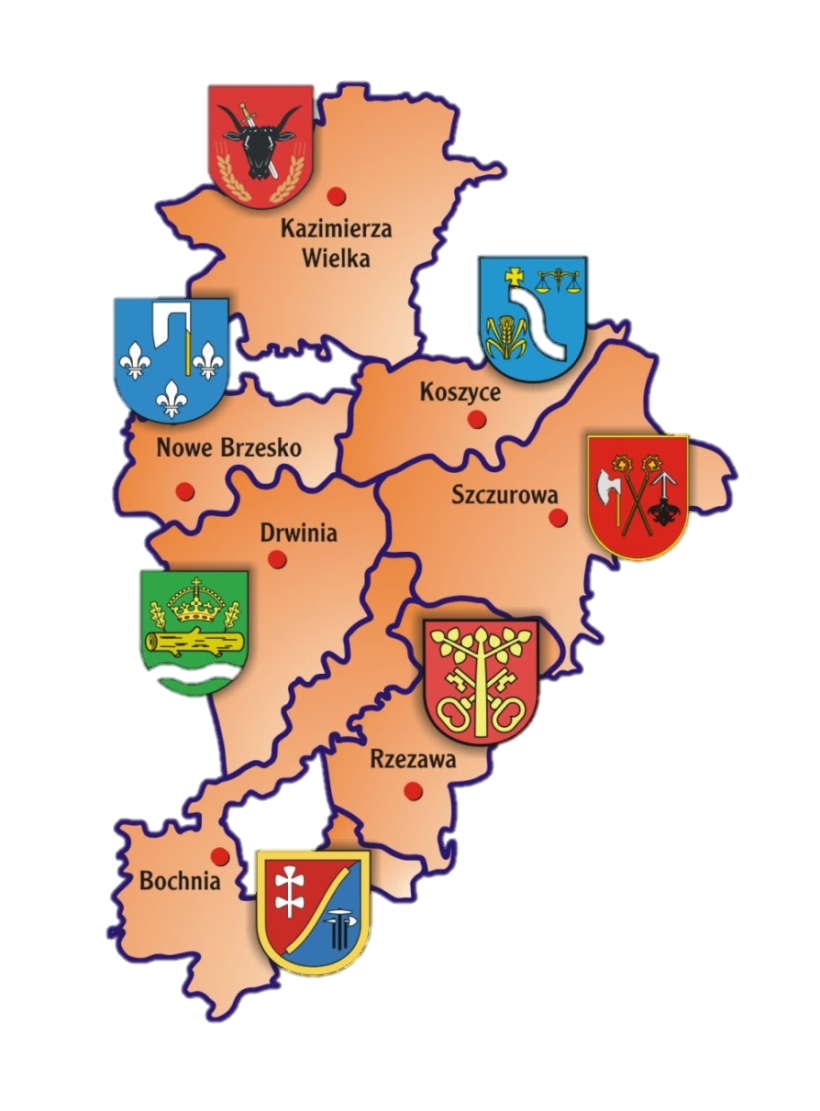 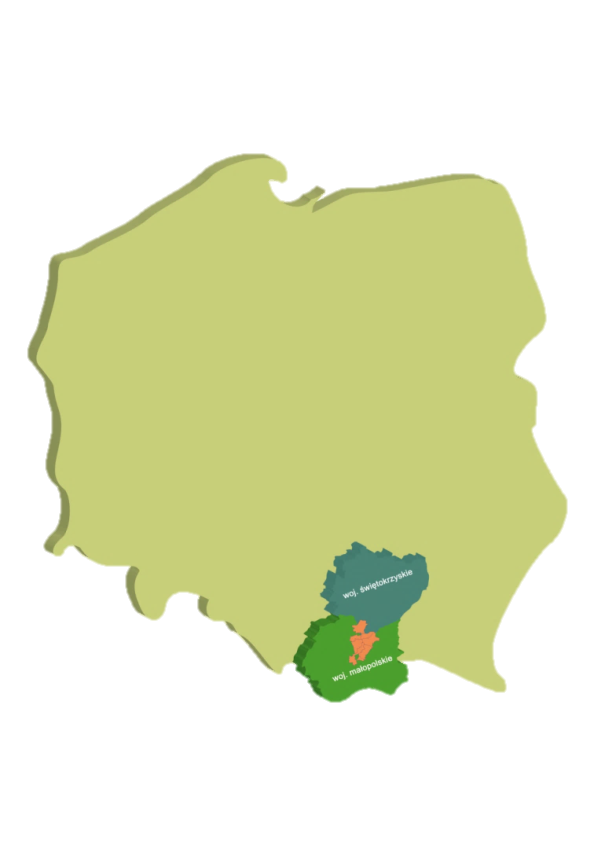 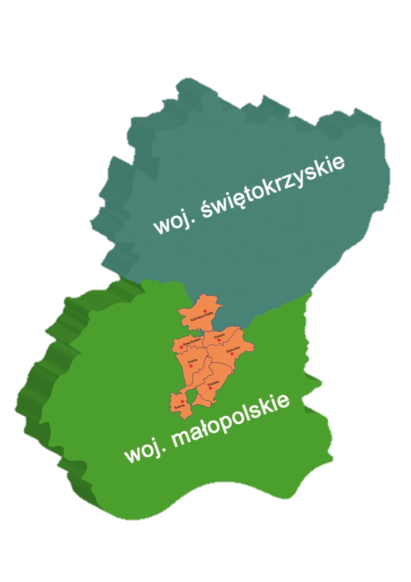 Źródło: Opracowanie własneOpis procesu tworzenia partnerstwaNadwiślańska Grupa Działania „E.O.CENOMA” została zarejestrowana w ramach realizacji I Schematu Pilotażowego Programu LEADER+ w 2006 roku. Proces tworzenia partnerstwa gmin rozpoczął się jednak wiele lat wcześniej podczas realizacji różnego rodzaju projektów oraz wspólnych inicjatyw przez jednostki samorządu terytorialnego, Centra Kultury, oraz formalne 
i nieformalne grupy mieszkańców. W styczniu 2005 roku samorządy siedmiu gmin: Bochnia, Drwinia, Kazimierza Wielka, Koszyce, Nowe Brzesko, Rzezawa oraz lider projektu - gmina Szczurowa, rozpoczęły realizację Pilotażowego Programu Leader+, obejmującego swym zasięgiem obszar województwa małopolskiego i świętokrzyskiego. Wniosek o dofinansowanie projektu 
w ramach I Schematu LEADER + pod nazwą „Źródła sukcesu - tworzenie Zintegrowanej Strategii Rozwoju Obszarów Wiejskich (ZSROW) i Lokalnej Grupy Działania z wykorzystaniem naturalnych zasobów geotermalnych gmin Bochnia, Drwinia, Kazimierza Wielka, Koszyce, Nowe Brzesko, Rzezawa, Szczurowa”, uplasował się na czołowym miejscu w skali kraju. W ramach Schematu 
I powstała Lokalna Grupa Działania, zarejestrowana w KRS w dniu 28.04.2006 r. Inicjatorami powstania LGD byli lokalni liderzy, społecznicy, partnerzy gospodarczy oraz samorządy siedmiu gmin. Celem powstania stowarzyszenia było inicjowanie oraz realizacja działań służących rozwojowi obszarów wiejskich, w tym kultywowania tradycji ludowych, ochrony dorobku historycznego, wykorzystania potencjału ludzkiego oraz zasobów przyrodniczych w celach gospodarczych. W ramach ówczesnego projektu opracowana została Zintegrowana Strategia Rozwoju Obszarów Wiejskich, a poprzez przeprowadzone szkolenia, warsztaty 
i wyjazdy studyjne, podniesiono świadomość środowiska lokalnego oraz przygotowano go do wdrażania operacji mających na celu rozwój obszarów wiejskich. W ramach II Schematu Pilotażowego Programu LEADER+ wdrażana była ZSROW. Działania wynikające ze strategii były realizowane w oparciu o dwa tematy wiodące: poprawa jakości życia na terenach wiejskich 
oraz wykorzystanie zasobów naturalnych i kulturowych regionu siedmiu gmin. Realizowane projekty były odpowiedzią na lokalne potrzeby społeczności, dzięki zastosowaniu w opracowywaniu strategii filozofii podejścia Leader+, czyli partnerstwa, innowacyjności, zarządzania, oddolnego podejścia oraz współpracy. W ramach II Schematu przeprowadzono badania oraz opracowania dotyczące obszaru LGD. Efekt powyższych działań przejawiał się w aktywności lokalnych mieszkańców w okresie programowania 2007-2013. Kolejnym etapem rozwoju partnerstwa przedmiotowego obszaru było tworzenie Lokalnej Strategii Rozwoju w ramach 4 Osi Leader Programu Rozwoju Obszarów Wiejskich na lata 2007-2013. Na tym etapie ostatecznie ukształtowało się partnerstwo w ramach LGD. Strategiczne działania Stowarzyszenia polegały na wykorzystaniu turystycznych walorów przyrodniczych i kulturowych, pobudzaniu aktywności i integracji społeczności lokalnej, wsparciu konkurencyjności działalności rolniczej i pozarolniczej oraz zrównoważonemu korzystaniu z zasobów środowiska naturalnego. Sprawne funkcjonowanie Stowarzyszenia przez praktycznie dekadę skłoniło zarówno członków, jak i organy decyzyjne LGD do podjęcia decyzji o kontynuowaniu działalności w nowym okresie programowania. Nabyte doświadczenia osób i podmiotów uczestniczących w partnerstwie w latach poprzednich pozwoliło na sprawne przygotowanie się do nowej perspektywy. W perspektywie 2007-2013 LGD realizowała swoją strategię w ramach następujących działań:1 – Funkcjonowanie lokalnej grupy działania, nabywanie umiejętności i aktywizacja, w ramach której zorganizowano114 zadań, które prezentuje poniższy wykres.Wykres 1 Zadania LGD w okresie 2007-2013Źródło: Opracowanie własne2 – Wdrażanie Lokalnej Strategii Rozwoju. W ramach tego działania udzielono dofinansowania beneficjentom. Poniższa tabela zawiera zestawianie przeprowadzonych naborów wniosków o dofinansowanie.Tabela 2 Przeprowadzone nabory w ramach LSR wdrażanej w okresie 2007-2013Źródło: Opracowanie własne3 – Realizacja projektów współpracy, w ramach których m.in. oznaczono ścieżkę rowerową, przeprowadzono konkurs ekologiczny wraz z wyjazdem na zieloną szkołę, zorganizowano dni produktu lokalnego oraz stworzono 2 miejscowości tematyczne. Strategiczne działania od początku istnienia Stowarzyszenia skupiały się na poprawie jakości życia na obszarach wiejskich 
z wykorzystaniem zasobów naturalnych i kulturowych. Realizacja ZSROW i LSR przyczyniła się do poprawy infrastruktury publicznej – powstały nowe miejsca spotkań mieszkańców, doposażono istniejące obiekty, poszerzono ofertę spędzania czasu wolnego dla mieszkańców i przyjezdnych (place zabaw, miejsca rekreacji, wydarzenia kulturalne i rozrywkowe). Generalnie w dużej mierze poprawiła się estetyka przestrzeni. Jakość usług świadczonych w rolnictwie uległa poprawie poprzez zakup nowego sprzętu, powstały nowe źródła dochodu dla rolników oraz nowe miejsca pracy. Część projektów dotyczyła promocji obszaru m.in. poprzez wydanie folderów i innych publikacji, dzięki czemu informacje nt. walorów obszaru znalazły większą liczbę odbiorców. Zrealizowane operacje stanowią podstawę do dalszych działań mających na celu dbanie o estetykę przestrzeni publicznej, promocję i rozwój turystyki, rozwój przedsiębiorczości, oraz kultywowanie tradycji i produktów lokalnych. Zakończone projekty będą tworzyć swoistego rodzaju katalog dobrych praktyk i przykład dla potencjalnych beneficjentów. Efektem przeprowadzonych badań i opracowań dotyczących obszaru LGD oraz powyższych działań jest to, że mieszkańcy mają świadomość własnej tożsamości i są przygotowani do wprowadzenia zmian na lepsze w swoich „małych ojczyznach”.  Stowarzyszenie w swej działalności wychodzi naprzeciw potrzebom lokalnej społeczności. W okresie realizacji PROW 2014-2020 LGD zamierza kontynuować swoją dotychczasową politykę, biorąc pod uwagę zmieniające się preferencje mieszkańców i otoczenia oraz wyniki ewaluacji.Opis struktury LGDStrukturę Nadwiślańskiej Grupy Działania „E.O.CENOMA” tworzą:Walne Zebranie Członków,Komisja Rewizyjna,Rada,Zarząd,Biuro Stowarzyszenia.W związku z tym, że LGD uczestniczyło we wszystkich edycjach programu LEADER, kadra niezbędna do zarządzania oraz większość członków posiada wieloletnie doświadczenie w realizacji operacji związanych z wdrażaniem Strategii Rozwoju Lokalnego Kierowanego przez Społeczność. Członkowie LGD byli beneficjentami oraz partnerami wielu projektów realizowanych 
z PROW 2007-2013, których mierzalne efekty są widoczne m.in. w postaci zmodernizowanych Domów Kultury i świetlic wiejskich, zrewitalizowanej przestrzeni publicznej, doposażonych Kół Gospodyń Wiejskich, zakupionych strojów regionalnych i instrumentów. Dodatkowo, osoby zaangażowane w pracę na rzecz LGD posiadają kompetencje gwarantujące właściwy wybór operacji spójnych 
z przyjętą strategią. Członkowie LGD reprezentują trzy sektory: publiczny, gospodarczy i społeczny, w tym mieszkańców. Skład grupy jest reprezentatywny dla lokalnej społeczności bez dominacji jakiejkolwiek grupy interesu. Wszystkie trzy sektory są obecnie reprezentowane również w Radzie Stowarzyszenia. Udział w partnerstwie trzech sektorów pozwala 
na wypracowanie rozwiązań uwzględniających interesy zarówno mieszkańców i organizacji społecznych, jak i sektora publicznego
i przedsiębiorców, w tym zidentyfikowanych grup defaworyzowanych. Tym samym praktycznie wszystkie główne grupy docelowe przedsięwzięć szczególnie istotne z punktu widzenia realizacji LSR realizowanych w ramach LSR są reprezentowane 
w Stowarzyszeniu. Według stanu na 18.12.2015 roku Stowarzyszenie liczy: 14 członków z sektora gospodarczego, 64 z sektora społecznego, w tym mieszkańców i 8 członków reprezentujących sektor publiczny. Strukturę członków według sektorów i gmin prezentuje poniższa tabela.Tabela 3 Struktura członków Stowarzyszenia wg sektorówŹródło: Opracowanie własneSzczególna rolę w Stowarzyszeniu pełnią reprezentanci podmiotów ekonomii społecznej. Są to Stowarzyszenia, Spółdzielnia Socjalna, organizacje pozarządowe i partnerstwa tworzące na terenie LGD dwie Wioski Tematyczne. Członkami Stowarzyszenia 
są również osoby z grup defaworyzowanych, w tym kobiety, osoby 50+, osoby długotrwale bezrobotne, osoby bezrobotne 
do 25 r.ż., osoby bez doświadczenia zawodowego. Partycypacja wszystkich mieszkańców przy określaniu celów, przedsięwzięć
i preferowanych operacji poprzez kryteria wybory pozwoli zmierzyć się z działaniami na rzecz poprawy zatrudnienia, tworzenia miejsc pracy, przeciwdziałania ubóstwu i wykluczeniu społecznemu, rozwoju ekonomii społecznej, rewitalizacji fizycznej, gospodarczej i społecznej ubogich społeczności. Rada Nadwiślańskiej Grupy Działania „E.O.CENOMA” obecnie liczy 
15 osób, od których wymagana jest wiedza nt. przepisów powszechnie obowiązujących regulujących problematykę PROW 
2014-2020. Pożądane jest doświadczenie w planowaniu i wdrażaniu projektów dofinansowanych ze środków zewnętrznych. Analizując opisy kompetencji członków Rady należy podkreślić duże doświadczenie członków organu w realizacji projektów współfinansowanych ze środków zewnętrznych, wynikające z wykonywanej pracy zawodowej. Poza tym praktycznie większość członków posiada wykształcenie wyższe. Wszyscy członkowie cechują się dużym zaangażowaniem w sprawy lokalne, przejawiające się m.in. działalnością w organizacjach społecznych (OSP, inne stowarzyszenia). Reprezentanci sektora gospodarczego posiadają doświadczenie w prowadzeniu działalności gospodarczej. Dodatkowo w Radzie zasiadają przedstawiciele różnych grup wiekowych (poniżej 35 roku życia, jak i starsze), o różnym statusie zawodowym (student, bezrobotny, emeryt, osoby aktywne zawodowo jako pracownicy i jako przedsiębiorcy). W związku z tym należy stwierdzić,  że wybrana Rada ma kompetencje właściwe do tego, by zapewnić właściwy przebieg procesu oceny i wyboru operacji do dofinansowania w ramach wdrażania niniejszej strategii. Zarząd Nadwiślańskiej Grupy Działania „E.O.CENOMA”, obecnie liczy 3 osoby. Prezes i Skarbnik zarządzają LGD
od początku jego istnienia, natomiast V-ce Prezes od 2009r. Ponadto wszyscy byli członkami założycielami. Zestawienie najważniejszych kompetencji członków Zarządu zawiera poniższa tabela.Tabela 4 Kompetencje członków Zarządu Nadwiślańskiej Grupy Działania „E.O.CENOMA”Źródło: Opracowanie własneOsoby zasiadające w Zarządzie LGD mają wystarczające kompetencje pozwalające na sprawne zarządzanie organizacją, nadzór nad pracownikami biura i współdziałanie przy realizacji LSR. Kompetencje osób zatrudnionych w biurze LGD sprecyzowane zostały w Regulaminie Biura. Obecnie w biurze zatrudnione
 są 2 osoby: dyrektor biura i pracownik biurowy. Osoba zatrudniona obecnie na stanowisku Dyrektora Biura spełnia wszystkie wymagania określone dla tego stanowiska, tj.:posiada wykształcenie wyższe (specjalność: Infrastruktura i Logistyka Obszarów Wiejskich na Uniwersytecie Rolniczym
 w Krakowie), posiada doświadczenie w pozyskiwaniu funduszy i zarządzaniu projektami – od 2009 r. pełni funkcję Dyrektora Biura Nadwiślańskiej Grupy Działania „E.O.CENOMA”, ponadto pełni funkcję specjalisty ds. funkcjonowania LGD, nabywania umiejętności i aktywizacji, była odpowiedzialna za projekty realizowane przez Stowarzyszenie w ramach 4 Osi Leader,działa w strukturach Stowarzyszenia Rozwoju i Promocji wsi Niedzieliska (członek Zarządu) i w strukturach Stowarzyszenia Ziemi Strzeleckiej „Złoty Kłos” (przewodnicząca Komisji Rewizyjnej),ukończyła różnego rodzaju szkolenia, w tym szkolenie „Metodyka kontroli LGD oraz ocena realizacji LSR”, szkolenia 
w ramach Modułu I: Podniesienie standardów organizacyjnych LGD z zakresu: budowanie trwałego i zaangażowanego zespołu, strategiczne planowanie rozwoju organizacji, zasady budowania partnerstwa, prowadzenie konsultacji społecznych, diagnoza i zrozumienie potrzeb społecznych, zasady przygotowania skutecznej strategii regionu 
oraz w ramach Modułu II: Nowoczesne technologie ułatwiające zarządzanie NGO i projektami, profesjonalne prowadzenie spotkań, metody rozwiązywania konfliktów, wystąpienia publiczne, myślenie projektowe.Dyrektor Biura uczestniczyła w całym procesie wdrażania LSR, poza tym organizuje prace biura, zapewnia obsługę posiedzeń WZC, Zarządu i Rady. Powyższe zestawienie wskazuje, że kwalifikacje są odpowiednie na stanowisko Dyrektora Biura i pozwalają zapewnić sprawne tworzenie i zarządzanie procesami rozwoju na obszarze objętym Strategią. Druga z zatrudnionych obecnie osób w Biurze spełnia wymagania określone dla stanowiska pracownik biurowy, tj.: posiada wykształcenie wyższe (studia pierwszego stopnia, licencjackie - specjalność: agroekonomia na Państwowej Wyższej Szkole Zawodowej w Tarnowie, studia drogiego stopnia, magisterskie - specjalność: marketing i zarządzanie
w agrobiznesie na Uniwersytecie Rolniczym w Krakowie),posiada doświadczenie w pracy o podobnym charakterze (od marca w biurze LGD),posiada prawo jazdy kat. B,ukończyła szkolenia zw. z tematyką funkcjonowania LGD, w tym szkolenie „Zasady przyznawania pomocy w ramach działania „Różnicowanie w kierunku działalności nierolniczej”, szkolenie „Metodyka kontroli LGD oraz ocena realizacji LSR”, szkolenia w ramach Modułu I: Podniesienie standardów organizacyjnych LGD z zakresu: budowanie trwałego i zaangażowanego zespołu, strategiczne planowanie rozwoju organizacji, zasady budowania partnerstwa, prowadzenie konsultacji społecznych, diagnoza i zrozumienie potrzeb społecznych, zasady przygotowania skutecznej strategii regionu oraz w ramach Modułu II: Nowoczesne technologie ułatwiające zarządzanie NGO i projektami, profesjonalne prowadzenie spotkań, metody rozwiązywania konfliktów, wystąpienia publiczne, myślenie projektowe.Kompetencje pracowników Biura są wystarczające by zapewnić właściwą obsługę procesu wdrażania Strategii, w tym realizację operacji własnych i projektów współpracy. Tym samym spełniony jest warunek, że co najmniej 50% pracowników zatrudnionych
 w biurze LGD posiada doświadczenie i niezbędną wiedzę do wdrażania i aktualizacji dokumentów strategicznych o zasięgu lokalnym/regionalnym. Na etapie wdrażania strategii i realizacji projektów własnych planuje się zwiększenie zatrudnienia o 1 etat
na stanowisku: Asystent Dyrektora – wymagane kompetencje jak w przypadku pozostałych pracowników, pożądane doświadczenie na podobnym stanowisku. Prowadzenie księgowości oraz porady prawne świadczone są w formie umowy zlecenia. Regulamin biura zakłada możliwość dostosowania zatrudnienia do bieżących potrzeb sprawnego funkcjonowania LGD. Z uwagi 
na prowadzenie przez pracowników biura także doradztwa, w obszarze tym pracownicy biura będą poddawani okresowym badaniom monitorującym mającym na celu ocenę efektywności udzielonego doradztwa. Regulamin biura zawiera szczegółowo określenie zadań przypisanych do poszczególnych stanowisk.Opis składu organu decyzyjnegoW skład Rady wchodzą wszystkie 3 sektory, w tym mieszkańcy obszaru, przy czym żadna z grup interesów nie posiada więcej niż 49% praw głosu w podejmowaniu decyzji. Przedstawiciele sektora publicznego stanowią mniej niż 30% składu Rady. Członkowie Rady powoływani są przez WZC. Zgodnie z Regulaminem Rady Nadwiślańskiej Grupy Działania „E.O.CENOMA” w jej skład może wchodzić od 14 do 21 osób reprezentujących obszar wszystkich gmin wchodzących w skład LGD oraz wszystkie sektory (publiczny, gospodarczy i społeczny w tym mieszkańców). Walne Zebranie Członków podjęło uchwałę o powołaniu 
15 członków Rady:Sektor publiczny – 3 osoby reprezentujące gminy,Sektor gospodarczy – 5 osób reprezentujących 3 podmioty gospodarcze, 1 spółdzielnię socjalną i 1 rolnik, będących członkami Rady Decyzyjnej;Sektor społeczny – 7 osób reprezentujących różne podmioty społeczne, takie jak: OSP, stowarzyszenia 
i mieszkańcy – będących członkami Rady Decyzyjnej.W skład Rady Decyzyjnej wchodzi 4 przedstawicieli mieszkańców obszaru LGD. Procentowy udział członków organu decyzyjnego Stowarzyszenia Nadwiślańska Grupa Działania „E.O.CENOMA” z poszczególnych sektorów, przedstawia
 się następująco:Sektor publiczny – 20%;Sektor gospodarczy – 33 %;Sektor społeczny – 47 %.Ponadto przewiduje się prowadzenie przez Zarząd rejestru interesów członków organu decyzyjnego. Pozwoli to zidentyfikować charakter powiązań poszczególnych członków Rady z wnioskodawcami bądź operacjami. Na podstawie powiązań ustalono, 
że obecny skład Rady ma powiązania z następującymi grupami interesów:Sektor publiczny – 7 z 15 osób jest powiązanych z sektorem publicznym,Sektor gospodarczy – 6 z 15 osób jest powiązanych z sektorem gospodarczym,Sektor społeczny – 7 z 15 osób jest powiązanych z sektorem społecznym.Z rejestru interesów wynika, że żaden sektor nie dominuje, biorąc pod uwagę reprezentowaną grupę interesów. Kompetencje osób wchodzących w skład Rady określono w podrozdziale - Opis struktury LGDCharakterystyka rozwiązań stosowanych w procesie decyzyjnymFunkcjonowanie Rady określa szczegółowo Regulamin Rady Stowarzyszenia, uchwalany przez WZC. Zapisy dotyczą 
m.in. organizacji wewnętrznej oraz trybu pracy Rady, konieczności zachowania tzw. parytetu każdorazowo w głosowaniu dotyczącym poszczególnych operacji. Regulamin określa także zasady udziału w pracach Rady, konieczność uzyskania pozytywnego wyniku z testu wiedzy nt. przepisów powszechnie obowiązujących regulujących problematykę PROW 2014-2020 oraz z zakresu LSR, obowiązujących procedur wyboru i kryteriów wyboru. Regulamin wskazuje też przypadki uzasadniające odwołanie członka Rady, wskazuje zasady zachowania bezstronności i poufności podczas głosowania. Regulamin Rady Stowarzyszenia Nadwiślańska Grupa Działania „E.O.CENOMA” dopuszcza możliwość dokonywania oceny operacji przez zespoły, których liczebność i skład określi Przewodniczący Rady. Szczegółowo sposób postępowania w przypadku oceny i wyboru operacji realizowanych przez podmioty inne niż LGD, projektów grantowych i operacji własnych opisują procedury oceny i wyboru. Zgodnie z nimi Przewodniczący zapewnia prawidłowy przebieg procesu oceny i wyboru operacji. Z kolei Sekretarz czuwa nad prawidłowym przebiegiem głosowania, w szczególności nad tym, by w wyborze operacji nie uczestniczyły osoby do tego nieuprawnione, dokonuje zliczenia głosów, czuwa nad poprawnością dokumentacji Rady i jej zgodnością formalną, a w szczególności nad prawidłowością wypełniania kart oceny operacji. Czuwa również nad poprawnością dokonywania ocen pod względem zachowania odpowiedniej proporcji parytetów. Ustalono również zasady postępowania w przypadku rozbieżnych ocen danej operacji przez poszczególnych członków Rady – odpowiednie zapisy znajdują się w procedurach oceny i wyboru w ramach poszczególnych sposobów realizacji operacji. W procesie oceny i wyboru operacji przewiduje się wykorzystanie Platformy Obsługi Projektów. Jest to innowacyjne rozwiązanie w stosunku do funkcjonującego dotychczas. Polega na zastosowaniu oprogramowania komputerowego pozwalającego na bezpieczne porozumiewanie się członków Rady Decyzyjnej i ocenę wniosków on-line.Dokumenty regulujące funkcjonowanie LGDNajważniejszym dokumentem regulującym funkcjonowanie Stowarzyszenia jest Statut, przyjęty i aktualizowany przez Walne Zebranie Członków (WZC) uchwałą. Reguluje podstawowe zasady działania stowarzyszenia, w tym cele i formy działania, warunki zasady nabycia członkostwa w LGD, określenie władz i ich kompetencji oraz zasad pracy, sposób zarządzania majątkiem stowarzyszenia. Ponadto WZC jest uprawnione do uchwalania i aktualizacji Regulaminu Rady Stowarzyszenia, regulującego funkcjonowanie organu decyzyjnego i sposób przeprowadzania oceny i wyboru operacji do dofinansowania. Dla obsługi Zarządu
 i Rady Stowarzyszenia funkcjonuje biuro LGD. Organizację i funkcjonowanie biura regulują zapisy Regulaminu biura LGD, przyjmowanego i aktualizowanego uchwałą Zarządu Stowarzyszenia. Regulamin reguluje w szczególności zadania z zakresu obsługi prac Zarządu, Komisji Rewizyjnej i WZC, strukturę organizacyjną, kompetencje wymagane na poszczególnych stanowiskach, zakresy odpowiedzialności poszczególnych pracowników, zasady czasu pracy, kar porządkowych, wynagradzania 
i premii, kwestie dysponowania środkami pieniężnymi i rozliczeń kosztów podróży. Ponadto aspekty funkcjonowania Stowarzyszenia regulowane są przez: Regulamin Walnego Zebrania Członków Stowarzyszenia, podejmowany i aktualizowany uchwałą WZC. Regulamin reguluje m.in. kwestie związane z zasadami zwoływania i sposobem prowadzenia Zwyczajnego i Nadzwyczajnego Zebrania Członków, jego przebiegiem, sposób podejmowania decyzji i dokumentowania.Regulamin Komisji Rewizyjnej, podejmowany i aktualizowany uchwałą WZC. Regulamin określa skład Komisji, czas trwania kadencji, zasady wygasania mandatu członka Komisji, uprawnienia Komisji (np. do oceny działalności Zarządu,
do zwoływania WZC), zasady sporządzania protokołów z prac Komisji, zasady podejmowania działań w przypadku stwierdzenia nieprawidłowości. Regulamin Zarządu Stowarzyszenia, podejmowany i aktualizowany uchwałą WZC. Regulamin reguluje w szczególności czas trwania kadencji, zasady wygasania mandatu członka Zarządu, zasady nadawania członkostwa, zasady określania systemu zarządzania Stowarzyszeniem, przygotowania sprawozdań finansowych, podziała funkcji w Zarządzie, zasady zwoływania, prowadzenia i protokołowania posiedzeń, zasady głosowania na posiedzeniach i podejmowania uchwał.Dokumentami regulującymi wybór operacji do dofinansowania są:Podejmowane i aktualizowane przez Zarząd:Procedura oceny i wyboru operacji własnych LGD w ramach poddziałania „Wsparcie na wdrażanie operacji w ramach strategii rozwoju lokalnego kierowanego przez społeczność” objętego PROW 2014-2020, - reguluje sposób oceny operacji własnych, ich wyboru, procedurę oceny, ogłaszania i wyboru realizatorów, sposób prowadzenia dokumentacji 
i informowania, wzory dokumentów. Procedura oceny i wyboru oraz rozliczania, monitoringu i kontroli grantobiorców w ramach poddziałania „Wsparcie na wdrażanie operacji w ramach strategii rozwoju lokalnego kierowanego przez społeczność” objętego PROW 
2014-2020, - reguluje sposób ogłaszania naborów, składania i wycofywania wniosków, rejestrowania, dokonywania weryfikacji i oceny oraz ustalania kwoty wsparcia, sposób wyboru grantobiorców, przekazywania informacji wnioskodawcom, procedurę odwoławczą, zasady zawierania umów, weryfikacji i rozliczania operacji oraz monitoringu 
i sprawozdawczości, wzory dokumentów.Procedura oceny i wyboru operacji w ramach poddziałania „Wsparcie na wdrażanie operacji w ramach strategii rozwoju lokalnego kierowanego przez społeczność” objętego PROW 2014-2020 realizowanych przez podmioty inne niż LGD” – reguluje sposób ogłaszania naborów, składania i wycofywania wniosków, rejestrowania, dokonywania weryfikacji i oceny oraz ustalania kwoty wsparcia, przekazywania informacji wnioskodawcom, procedurę odwoławczą, wzory dokumentów.Podejmowana i aktualizowana przez WZC:Procedura ustalania kryteriów wyboru operacji i ich zmiany –reguluje sposób ustalania oraz dokonywania zmian kryteriów wyboru i podawania ich do publicznej wiadomości.Partycypacyjny charakter LSRZ uwagi na to, że LGD zakłada współdziałanie podmiotów z trzech sektorów oraz podejście oddolne na każdym z etapów budowania strategii wykorzystywano metody pozwalające zaangażować społeczność lokalną. Sama strategia została opracowana przez pracowników Biura LGD i członków Zarządu oraz przy pomocy lokalnej społeczności (głównie danych zebranych podczas spotkań konsultacyjnych i badań ankietowych). Nie zlecono opracowania Strategii podmiotowi zewnętrznemu. Metody partycypacji zastosowane w kluczowych etapach prac przedstawia poniższa tabela.Tabela 5 Metody partycypacji zastosowane w procesie opracowania StrategiiŹródło: opracowanie własneNa poszczególnych kluczowych etapach prac nad Strategią zastosowano 6 partycypacyjnych metod konsultacji. Łącznie podczas konsultacji społecznych oraz w warsztatach dialogu społecznego wzięło udział 331 osób oraz zebrano 354 ankiety. 
Na podstawie analizy ankiet i list obecności można stwierdzić, że struktura poszczególnych sektorów w przeprowadzonych badaniach przedstawia się następująco: społeczny 76%, gospodarczy 16%, publiczny 8%. Spotkania zostały zorganizowane 
na terenie każdej z gmin, by zapewnić udział przedstawicieli różnych grup społecznych. W spotkaniach brali udział zarówno mieszkańcy zainteresowani rozwojem gminy, jak i przedstawiciele władz gminy, podmioty gospodarcze i organizacje społeczne oraz grupy nieformalne, w tym parafie. Dzięki podzieleniu prac nad Strategią na kilka etapów i wdrożeniu różnych metod włączania mieszkańców i innych podmiotów związanych z gminami tworzącymi Grupę możliwe było uzyskanie pełnego obrazu obszaru objętego Strategią.Etap I prac nad Strategią-definiowanie potrzeb i analiza SWOTPrzeprowadzono cykl 7 otwartych spotkań warsztatowych oraz 1 warsztat dialogu społecznego z przedstawicielami samorządów gminnych. W spotkaniach uczestniczyło łącznie 167 osób:28.08.2015 – w gminie Szczurowa,03.09.2015 – w gminie Drwinia,08.09.2015 – w gminie Rzezawa,15.09.2015 – w gminie Bochnia,21.09.2015 – w gminie Koszyce,25.09.2015 – w gminie Nowe Brzesko,29.09.2015 – w gminie Kazimierza Wielka.Spotkania zostały zorganizowane w każdej z gmin, ponieważ ich celem było zarówno opracowanie analizy SWOT, jak i przeprowadzenie kampanii informacyjnej dotyczącej opracowania LSR. Z przeprowadzonych spotkań sporządzono wskazania mocnych i słabych stron obszaru, określono cele i wskaźniki, opracowano plan działania, określono efekty realizacji LSR.
 W powiązaniu z dostępnymi danymi statystycznymi możliwe było opracowanie pełnej diagnozy obszaru objętego strategią
 i wyodrębnienie grup defaworyzowanych. Przeprowadzono także badania ankietowe na grupie 196 respondentów. Ankiety zostały rozdysponowane na całym obszarze LGD i były wypełnione przez przedstawicieli wszystkich trzech sektorów. Respondenci wskazywali m.in. obszary wymagające z ich punktu widzenia największej interwencji i wymagające uwzględnienia w strategii. Celem ankiety było poznanie opinii i preferencji mieszkańców związanych z postrzeganą jakością życia na obszarze LGD 
oraz wskazywano propozycje realizacji projektów. Ponadto zastosowano metody udzielania informacji i doradztwa bezpośrednio 
w biurze Nadwiślańskiej Grupy Działania „E.O.CENOMA” przez pracowników biura, dyżury telefoniczne oraz rozpowszechnianie ankiety przez stronę internetową  LGD (dyżur pracowników on-line).Etap II prac nad Strategią - określenie celów i wskaźników oraz opracowanie planu działaniaW dniu 4 listopada 2015r. zorganizowano otwarte spotkanie warsztatowe oraz w dniu 2 listopada 2015r. - warsztat dialogu społecznego z przedstawicielami samorządów gminnych. Łącznie w spotkaniach wzięło udział 73 osoby. Prowadzono doradztwo bezpośrednio w biurze LGD, a także telefonicznie. Wykorzystano także drogę mailową do zgłaszania uwag i wniosków. Ponadto wykorzystano badanie ankietowe na grupie 196 respondentów. Każdy z trzech sektorów był reprezentowany wśród respondentów. Pozwoliło to na zdefiniowanie celów i pożądanych efektów realizacji strategii. Ponadto na stronie internetowej na bieżąco podawane były informacje dot. prowadzonych konsultacji. Wnioski, które wpłynęły w ramach konsultacji zostały poddane przez pracowników biura we współpracy z Zarządem analizie i w dużej części przyjęte. Z kolei część została odrzucona, mając na uwadze jakość i cel, jakiemu ma służyć Strategia.Etap III prac nad Strategią - opracowanie zasad wyboru operacji i ustalania kryteriówPrzeprowadzono 1 warsztat dialogu społecznego z przedstawicielami samorządów gminnych w dniu 10 grudnia, oraz 2 otwarte spotkania warsztatowe w dniach 20 listopada i 3 grudnia. Uczestniczyło w nich łącznie 91 osób. Wykorzystano również wszystkie wyżej wymienione metody partycypacji.Etap IV prac nad Strategią - opracowanie zasad monitorowania i ewaluacjiWykorzystano doradztwo i przyjmowanie sugestii i wniosków bezpośrednio podczas dyżurów w biurze LGD, telefonicznie oraz drogą mailową. Ponadto przeprowadzono 1 warsztat dialogu społecznego z przedstawicielami samorządów gminnych w dniu 
10 grudnia, oraz 2 otwarte spotkania warsztatowe w dniach 20 listopada i 3 grudnia. Uczestniczyło w nich łącznie 91 osób. Dodatkowo na tym etapie wykorzystano wyniki badań własnych i ewaluację strategii wdrażanej w okresie finansowania 2007-2013.Etap V prac nad Strategią - przygotowanie planu komunikacjiWykorzystano przede wszystkim badanie ankietowe na grupie 158 respondentów. Opracowana w tym celu ankieta dotyczyła preferencji mieszkańców w zakresie komunikacji na różnych etapach wdrażania LSR. Przygotowanie planu komunikacji było również przedmiotem warsztatu dialogu społecznego z przedstawicielami samorządów gminnych w dniu 10 grudnia, oraz podczas 
2 otwartych spotkań warsztatowych w dniach 20 listopada i 3 grudnia, w których wzięło udział 91 osób. Skorzystano z metody konsultacji podczas dyżurów w biurze LGD, telefonicznie oraz drogą mailową. Dodatkowo wykorzystano wyniki badań własnych. Dzięki temu zostały wyodrębnione metody, które w opinii późniejszych odbiorców działań komunikacyjnych są najbardziej adekwatne.Podsumowanie prac nad Strategią – konsultacje dokumentuOstatnim etapem było poddanie konsultacjom opracowanej końcowej wersji dokumentu przed zatwierdzeniem jej przez Nadzwyczajne Walne Zebranie Członków. Informacja o możliwości zapoznania się i wnoszenia uwag do projektu dokumentu 
w biurze Grupy została zamieszczona na stronie internetowej LGD. Podczas każdego z etapów opracowywania Strategii pracownicy biura udzielali informacji oraz przyjmowali sugestie i wnioski mieszkańców i podmiotów zainteresowanych wdrożeniem LSR bezpośrednio w siedzibie Biura, telefonicznie i drogą mailową. Informacje o procesie pisania LSR oraz możliwości wniesienia nowych pomysłów czy uwag, były również zamieszczane na tablicach ogłoszeń w urzędach gmin członkowskich, oraz ogłaszane przez parafie. Ważnym elementem komunikacji z podmiotami i osobami zaangażowanymi w realizację LSR była strona internetowa http://www.cenoma.pl/, na której na bieżąco umieszczane były informacje dot. planowanych spotkań i poszczególnych etapów prac nad strategią. Wnioski, które wpłynęły w ramach konsultacji zostały poddane przez pracowników biura we współpracy z Zarządem analizie i w dużej części przyjęte. Z kolei część została odrzucona, mając na uwadze jakość i cel, jakiemu ma służyć Strategia. Wnioski te dotyczyły jednostkowych problemów, które nie były akceptowane przez większość mieszkańców. Wykorzystanie 
tak dużej ilości metod partycypacyjnych na wszystkich etapach budowy Strategii jest innowacyjnym podejściem, niestosowanym 
do tej pory przy opracowaniu strategii ponadlokalnej na analizowanym obszarze. Zakłada się zaangażowanie społeczności lokalnej również na etapie wdrażania strategii, przede wszystkim drogą informowania poprzez Internet, telefonicznie oraz podczas bezpośrednich kontaktów (konsultacje w biurze LGD, spotkania informacyjno-konsultacyjne). Poza tym na potrzeby systemu ewaluacji i monitoringu zakłada się przeprowadzenie ankietyzacji celem uzyskania danych niezbędnych do oceny badanych aspektów wdrażania strategii.Aktualizacja dokumentuW przypadku konieczności aktualizacji strategii zakłada się przeprowadzenie spotkań konsultacyjnych oraz prowadzenie konsultacji drogą mailową, telefoniczną i bezpośrednio w biurze LGD. Zakłada się również umieszczenie propozycji zmian na stronie internetowej LGD. Potrzeba aktualizacji Strategii może się pojawić w wyniku zmiany przepisów regulujących kwestie RLKS 
lub znaczącej zmiany warunków realizacji Strategii (np. zmiany danych dot. obszaru). Ewentualnym wskazaniem do aktualizacji Strategii mogą się okazać wyniki przeprowadzonych kontroli/ocen/monitoringu/ewaluacji i konieczność wdrożenia zaleceń pokontrolnych. Ewentualny wniosek o aktualizację Strategii może złożyć każdy organ Nadwiślańskiej Grupy Działania „E.O.CENOMA”, tj. Rada, Zarząd, Komisja Rewizyjna lub grupa min. 10% członków Stowarzyszenia. Procedurę aktualizacji LSR zawiera Załącznik nr 1 – Procedura aktualizacji LSR. Dane z konsultacji społecznych przeprowadzonych na obszarze objętym LSR oraz wyniki, zostały zaprezentowane w odpowiednich rozdziałach strategii, tj: Diagnoza – opis obszaru i ludności, Analiza , Cele i wskaźniki, Sposób wyboru i oceny operacji oraz sposób ustanawiania kryteriów wyboru, Plan komunikacji
 i Monitoring i ewaluacja. Dane z konsultacji społecznych przeprowadzonych na obszarze objętym LSR, które zostały wykorzystane do opracowania LSR:dane dotyczące walorów obszaru LGD, pozytywne i negatywne czynniki zewnętrzne oraz wewnętrzne, główne cele i preferowane projekty,wstępny harmonogram działania,propozycje kryteriów wyboru operacji w poszczególnych kategoriach, poziom dofinansowania,preferowany sposób aktualizacji i monitorowania, realizacji strategii,preferowany sposób komunikacji ze społecznością lokalną.Wnioski zgłaszane przez poszczególne grupy docelowe przedstawia poniższa tabela:Tabela 6 Przypisane wnioski do grup docelowych objętych badaniemŹródło: opracowanie własneWyniki analizy wniosków – konieczne działania:Wsparcie przedsiębiorczości i tworzenie miejsc pracy,Zagospodarowanie przestrzeni publicznej w celu poprawy funkcjonalności, estetyki i ładu przestrzennego, a także bezpieczeństwa mieszkańców,Działania proeokologiczne i prośrodowskowe,Stworzenie oferty czasu wolnego i ochrona lokalnego dziedzictwa kulturalnego, przyrodniczego i historycznego,Wsparcie ekonomii społecznej,Turystyczne wykorzystanie zasobów regionu LGD.W wyniku analizy wniosków zostały opracowane cele i wskaźniki ich realizacji, a także kryteria wyboru. Metody wykorzystywane 
w celu animacji społeczności lokalnej, wraz z metodami mierzenia, zostały przedstawione w poniższej tabeli.Dodatkowo LGD będzie współpracowało z Powiatowym Urzędem Pracy, Gminnym Ośrodkiem Pomocy Społecznej, Centrami Aktywizacji Zawodowej. Metody współpracy zostały wypróbowane i sprawdzone w poprzednim okresie programowania. Pracownicy biura zajmą się również aktywizacją i animacją mieszkańców oraz współpracą partnerską. Ocena animacji lokalnej, wykonywana jest podczas ewaluacji wdrażania LSR, na podstawie wypełnionych ankiet dotyczących oceny pracy biura, która stanowi zał. do Regulaminu biura, a pomiar efektywności działań animacyjnych dokonywany jest raz do roku, na podstawie list obecności 
i rejestru udzielonego doradztwa.  Tabela 7 Planowane zadania w zakresie animacjiŹródło: opracowanie własneDiagnoza – opis obszaru i ludnościDiagnoza obszaru i ludności została przygotowana z wykorzystaniem informacji zdobytych podczas procesu opracowywania Strategii z wykorzystaniem różnych metod partycypacyjnych. Skutkiem czego są dogłębne dane, nie zawsze publikowane 
w dostępnych źródłach informacji. W wyniku tego m.in. mogły zostać szczegółowo określone grupy szczególnie istotne z punktu widzenia realizacji LSR. Wyniki partycypacyjnych metod tworzenia strategii stanowiły uzupełnienie danych statystycznych 
i powszechnie dostępnych (publikacje, opracowania, raporty).    Grupy szczególnie istotne z punktu widzenia realizacji LSR oraz obszary interwencjiZ LSR związane są różne grupy interesów, w szczególności:mieszkańcy obszaru z uwzględnieniem grup defaworyzowanych,organizacje społeczne,przedsiębiorcy, w tym rolnicy,władze publiczne.Grupę mieszkańców charakteryzuje przede wszystkim sytuacja demograficzna (por. Tabela 8). Dane statystyczne wskazują 
na malejący trend jeśli chodzi o liczbę ludności obszaru LGD. Jedynie w gminie Rzezawa i Bochnia wzrasta liczba ludności.
W tych gminach też mamy do czynienia z największą gęstością zaludnienia. Ogólnie cały obszar ma powierzchnię 721 km2, Największy teren zajmuje gmina Kazimierza Wielka (ponad 14 tys. ha), najmniejszy – gmina wiejsko-miejska Nowe Brzesko
 (5 442 ha). Średnia gęstość zaludnienia wynosi ponad 103 osoby/km2.Tabela 8 Sytuacja demograficzna w gminach tworzących LGDŹródło: http://stat.gov.pl/ - Bank Danych LokalnychTabela 9 Ludność wg płci i grup wieku – stan na 31.12.2013 r.Źródło: http://stat.gov.pl/ - Bank Danych LokalnychDane wskazują na stopniowy spadek liczby osób w wieku przedprodukcyjnym i produkcyjnym, z kolei grupa mieszkańców w wieku poprodukcyjnym wzrasta. Grupa osób starszych 50+ powinna być tym bardziej wspierana i aktywizowana. Najczęściej są to osoby posiadające dużą wiedzę na temat historii czy kultury obszaru, posiadające dużo znajomości i kontaktów. Odpowiednie przedsięwzięcia mogą pozwolić wykorzystać te doświadczenia i potencjał. Zmiana liczby ludności wynika z przyrostu naturalnego
i z sytuacji migracyjnej. Jak wskazują dane jedynie w dwóch gminach przyrost naturalny był dodatni, podobnie jeśli chodzi o dane dot. salda migracji. Wzrastająca liczba ludności w Bochni wynika z mody na osiedlanie się mieszkańców miast (w tym wypadku przede wszystkim miasta Bochnia) na obszarach wiejskich. Przy poprawiającej się infrastrukturze drogowej oraz spopularyzowaniu tzw. telepracy, ludzie wybierając miejsce zamieszkania nie przywiązują już takiej uwagi do bliskości miejsca pracy. Wzrasta mobilność społeczeństwa. Jednak warunki pracy, sytuacja na rynku pracy i klimat dla przedsiębiorczości nadal pozostaje ważnym czynnikiem przy wyborze miejsca zamieszkania. Stąd też konieczność wspierania istniejących i nowych przedsiębiorców. Obszar LGD powinien wzmacniać konkurencyjność oferowanych usług społecznych i publicznych. Podnoszenie jakości oferty edukacyjnej
 i kulturalnej może być czynnikiem przyciągającym nowych mieszkańców i zachęcających obecnych do dalszego zamieszkiwania na tym terenie. Zagrożenie związane z tendencją do „odpływu” młodych mieszkańców poza obszar LGD (do dużych ośrodków miejskich typu Kraków czy Tarnów lub za granicę) zostało wskazane podczas spotkań konsultacyjnych przeprowadzonych
 na potrzeby diagnozy i analizy SWOT.Tabela 10 Ruch naturalny w gminach LGD - stan na 31 XII 2014Źródło: http://stat.gov.pl/ - Bank Danych LokalnychNa postrzeganie warunków życia na obszarze ogromny wpływ ma także sektor organizacji pozarządowych, działających głównie
 w sferze kultury i aktywizacji społeczności lokalnych. Tego rodzaju podmioty wykorzystują lokalne zasoby i dziedzictwo kulturowe,
 by kultywować tradycje i wzmacniać poczucie tożsamości lokalnej. Podmioty te zazwyczaj nie dysponują znacznym majątkiem ani środkami własnymi, a swoją działalność opierają na nieodpłatnej pracy członków. Bardzo często inicjatywy grup społecznych zorganizowanych formalnie lub nieformalnie, pozwalają zwiększyć atrakcyjność oferty spędzania czasu wolnego, co także jest czynnikiem poprawiającym postrzeganie warunków życia na obszarze. Na podstawie diagnozy obszaru LGD, zidentyfikowano następujące grupy szczególnie istotne z punktu widzenia realizacji LSR:Grupy defaworyzowane – jako osoby zagrożone wykluczeniem społecznym, do których skierować należy przede wszystkim działania związane z kształtowaniem i promocją postaw przedsiębiorczych, komercjalizacją usług oferty czasu wolnego, a także rozwojem infrastruktury użyteczności publicznej, w tym przede wszystkim: kobiety, osoby powyżej
50 roku życia, bezrobotni do 25 roku życia, osoby długotrwale bezrobotne, osoby bez doświadczenia zawodowego, osoby korzystające z pomocy społecznej z powodu ubóstwa,organizacje pozarządowe, OSP, grupy nieformalne, w tym Koła Gospodyń Wiejskich, zespoły regionalne i ludowe itp.,
 tzw. trzeci sektor – działalność tych podmiotów jest przejawem aktywności obywatelskiej, zmierzającej przede wszystkim do utrzymania tradycji i kultury oraz podejmującym inicjatywy na rzecz ochrony środowiska przyrodniczego 
i zagwarantowania spójności społecznej obszaru. Podmioty te często opierają się na pracy społecznej członków
i na wolontariacie, nie dysponują znaczącym potencjałem finansowym, stąd konieczność ich wsparcia,Jednostki samorządu terytorialnego – jako podmioty odpowiedzialne m.in. za rozwój infrastruktury i oferty czasu wolnego,Mieszkańcy obszaru – odbiorcy usług, w tym usług realizowanych przez JST, a także jako podmioty współodpowiedzialne
 za politykę kulturalną, społeczną,Przedsiębiorcy i podmioty gospodarcze (w szczególności działające lub planujące działania w sferze turystyki), lokalni wytwórcy – podmioty, które dysponujące możliwościami przywrócenia osób z grup defaworyzowanych do życia społecznego i na rynek pracy,Nadwiślańska Grupa Działania „E.O.CENOMA” –podmiot inicjujący oraz działający na rzecz integracji i rozwoju oferty czasu wolnego, podtrzymywania lokalnej tradycji i kultury, zwiększania aktywności społeczności lokalnych obszaru LGD oraz kształtowania i animowania postaw przedsiębiorczych.Tabela 11 Zestawienie problemów i obszarów interwencji odnoszących się do poszczególnych grupŹródło: opracowanie własneCharakterystyka gospodarki obszaruPrzedsiębiorczośćPunktem charakterystycznym dla wszystkich gmin tworzących Nadwiślańską Grupę Działania „E.O.CENOMA” jest brak funkcjonujących na terenie przedsiębiorstw państwowych. Słabo rozwinięte są podmioty działające w formie spółdzielni – zaledwie kilkanaście na całym obszarze. Jeśli chodzi o spółki handlowe, to na obszarze działa ich ok. 170, z czego zaledwie 12 to spółki 
z udziałem kapitału zagranicznego. Osoby fizyczne zarejestrowane jako podmioty gospodarcze stanowią ponad 70%. 
We wszystkich gminach sekcją skupiającą najwięcej podmiotów gospodarczych jest sekcja „Handel i naprawy” (sekcja 
G: 25,4% podmiotów). Równie licznie reprezentowane są firmy trudniące się budownictwem (sekcja F: 20,4%). Trzecie miejsce zajmują podmioty z sekcji C „Przetwórstwo przemysłowe” (9,4%). Po 6% wszystkich podmiotów stanowią podmioty
 z sekcji H – Transport i gospodarka magazynowa i sekcji SiT – z zakresu pozostałej działalności usługowej (drobne usługi typu fryzjerstwo itp.). Z kolei 5% stanowią podmioty działające w branży edukacja (P). Wyżej wspomniane branże gospodarki mają kluczowe znaczenie dla rozwoju obszaru. Charakteryzują się dużym potencjałem ekonomiczno-infrastrukturalnym 
oraz dogodnym położeniem geograficznym. Jeśli chodzi o porównanie liczby podmiotów w poszczególnych sekcjach PKD (dane statystyczne GUS za 2010 r. i 2013 r.), to dane wskazują, że największy wzrost liczby podmiotów nastąpił w sekcji J – Informacja
 i komunikacja (wzrost o 40% - wynikający z rosnącego znaczenia ICT), w sekcji Q – Opieka zdrowotna i pomoc społeczna (ponad 50-procentowy wzrost, mogący wynikać ze zmiany stylu życia i starzenia się społeczeństwa) oraz w sekcji N – Działalność
w zakresie usług administrowania i działalność wspierająca (wzrost o ponad 60%, wynikający z rosnącego zapotrzebowania 
na różnego rodzaju usługi doradcze, wynajem i outsourcing). Dziedziny te także można uznać na branże rozwojowe. Mimo obserwowanej tendencji wzrostowej wskaźnik liczby podmiotów zarejestrowanych w bazie REGON na 10 tys. mieszkańców waha się w poszczególnych gminach na poziomie 604, zaś w kraju wskaźnik ten wynosi 1057. Jeśli chodzi o wielkość podmiotów gospodarczych, to na analizowanym obszarze dominują tzw. mikroprzedsiębiorstwa, zatrudniające poniżej 10 osób. Wskazuje 
to na konieczność podejmowania działań wspierających przedsiębiorczość i pozwalających tworzyć warunki do rozwijania działalności i zwiększania zatrudnienia. W opinii samych mieszkańców brakuje dużych przedsiębiorców, którzy tworzyliby znaczącą liczbę miejsc pracy. Dominują niewielkie przedsiębiorstwa. Zbyt mała liczba tworzonych miejsc pracy była jedną z najczęściej wskazywanych słabych stron obszaru. Kluczową branżą mogłyby się również okazać także gałęzie przemysłu wymagające 
z jednej strony dogodnej lokalizacji w obszarze mało zabudowanym, ale z drugiej strony w niedalekim sąsiedztwie od rynku usług wyspecjalizowanych (Kraków, Tarnów). Na obszarze dostępne są tereny inwestycyjne. Jedynym ograniczeniem dla rozwoju tego rodzaju przedsiębiorstw mogłyby być jedynie bariery związane z kwestiami środowiskowymi, w tym zlokalizowanie na terenie obszarów sieci Natura 2000. Oprócz wzrostu liczby podmiotów gospodarczych obserwuje się także wzrost liczby podmiotów z zakresu przedsiębiorczości społecznej. Biorąc pod uwagę dane statystyczne dot. wskaźników: liczby fundacji, stowarzyszeń i organizacji społecznych na 10 tys. mieszkańców i nowo zarejestrowanych fundacji, stowarzyszeń i organizacji społecznych na 10 tys. mieszkańców, można zauważyć, że w 2010r. nowo zarejestrowane podmioty wystąpiły tylko w Bochni 
(2 na 10 tys. mieszkańców) i w Kazimierzy Wielkiej (2 na 10 tys. mieszkańców), zaś w 2013 r. było ich już znacznie więcej: 1 nowo zarejestrowany podmiot na 10 tys. mieszkańców w Bochni, 5 - w Drwini, 1 - w Rzezawie, 4 - w Koszycach i 1 w Kazimierzy Wielkiej. Ogólnie dane wskazują,  że wskaźnik liczba fundacji, stowarzyszeń i organizacji społecznych na 10 tys. mieszkańców wzrósł 
w 2013 r.  w porównaniu do 2010 r. w każdej z gmin członkowskich (najwyższy – 38 organizacji społecznych na 10 tys. mieszkańców zanotowano w Drwini, a 37 – w Szczurowej). Oczywiście nie wszystkie te organizacje prowadzą odpłatną działalność pożytku publicznego czy działalność gospodarczą, jednak rosnąca aktywność w tym zakresie ma wpływ na rynek lokalny. Można więc stwierdzić, że zarówno wśród podmiotów gospodarczych działających komercyjnie, jak i wśród podmiotów  z zakresu ekonomii społecznej obserwuje się rosnącą aktywność – wzrasta liczba podmiotów z zakresu przedsiębiorczości, w tym organizacji społecznych. Na terenie LGD istnieją 4 strefy aktywności gospodarczej, a kolejne 2 są planowane. Podczas konsultacji metodami partycypacyjnymi stwierdzono, że istnieje potrzeba opracowania kompleksowych ofert inwestycyjnych oraz ich promocja w celu pozyskania inwestorów. Dzięki temu można efektywnie oddziaływać na lokalne życie gospodarcze i przyczynić się do stworzenia miejsc pracy.TurystykaSłabo rozwinięta jest branża związana z obsługą turystów - Sekcja I - Działalność związana z zakwaterowaniem i usługami gastronomicznymi stanowi niecałe 2% podmiotów. Z uwagi na walory obszaru, branże te należy uznać za niedostatecznie rozwinięte, wymagające wsparcia poprzez promocję i stworzenie warunków do wykorzystywania lokalnych zasobów kulturowych 
i przyrodniczych. W przyszłości może się ona stać motorem napędowym dla całej lokalnej gospodarki, wszystkich jej branż. Branże związane z obsługą ruchu turystycznego, głównie z zakwaterowaniem (m.in. hotele, pensjonaty, pokoje gościnne, kwatery agroturystyczne) i bazą gastronomiczną oraz atrakcjami dla odwiedzających stanowią w tym wypadku kluczową branżę rozwojową. Dane statystyczne wskazują na intensyfikację ruchu turystycznego. Poza tym na spotkaniach konsultacyjnych podmioty 
już działające na rynku wskazywały na rosnące zainteresowanie przyjezdnych obszarem (porównanie: dane dotyczące ruchu turystycznego w podrozdziale Wewnętrzna spójność obszaru) i konieczność korzystania z zakwaterowania poza terenem LGD. Wyposażenie w obiekty noclegowe jest niezbyt duże. Według danych statystycznych:W Bochni funkcjonuje 1 hotel, który w 2014 r. obsłużył 2 736 osób, z czego 571 osób to turyści zagraniczni;W Rzezawie funkcjonują 2 hotele, z których w 2014 r. skorzystało 3428 osób, 1 ośrodek kolonijny, który obsłużył 950 osób
i 1 zespół domków turystycznych, z którego skorzystało w ubiegłym roku 9055 osóbW Nowym Brzesku funkcjonują 4 obiekty, w tym 3 hotele, które obsłużyły łącznie 11 600 turystów,W Kazimierzy Wielkiej liczba turystów korzystających z noclegów wynosiła 470.Biorąc pod uwagę dane dot. korzystających z noclegów w 2014 r. (łącznie 28 239 osób) i liczbę mieszkańców obszaru wg stanu
 na koniec 2014 r. (74 708 osób), można obliczyć wskaźnik Schneidera. W 2014 r. wskaźnik ten wyniósł 37,8 i jest on wartością niezbyt wysoką, ale nie odbiega znacząco od wskaźnika dla większości powiatów w województwie małopolskim. Wzmocnienie promocji walorów obszaru przyczyniłoby się do intensyfikacji ruchu turystycznego w obrębie obszaru LGD. Rozwijanie tego rodzaju działalności gospodarczej może stanowić alternatywę dla rolnictwa oraz pomysłu na własną działalność gospodarczą. Niedostateczna promocja walorów turystycznych obszaru była wskazywana na spotkaniach konsultacyjnych jako słaba strona obszaru. Ponadto wskazywano też na niedostateczną promocję łowiectwa, brak wykorzystania potencjału tkwiącego w walorach przyrodniczych, w tym rzek i zbiorników wodnych, niedostateczne oznakowanie istniejących atrakcji turystycznych oraz małą popularność agroturystyki, jako formy działalności. Branża związana z ruchem turystycznym jest obecnie jedną z kluczowych branż rozwojowych na obszarze.Charakterystyka obszarów atrakcyjnych turystycznieDużym atutem obszaru LSR jest możliwość wykorzystania walorów przyrodniczych i kulturalnych oraz historycznych na rzecz turystyki. Istnieje kilkadziesiąt obiektów wpisanych do rejestru zabytków i  kilkaset objętych ochroną konserwatorską. Są to zespoły dworskie, obiekty sakralne, pałace, klasztory, baszty, tradycyjne budynki mieszkalne, zabudowania gospodarcze, cmentarze. Zespoły dworskie pełnią funkcję kulturalną, są siedzibą działalności muzeów, centrów kultury, prowadzone są w nich przedsięwzięcia dotyczące upowszechniania kultury m.in. wieczorki poetyckie, koncerty. Są przeznaczone również do zwiedzania. Kolejnym elementem dającym możliwość rozwoju ofert turystycznej jest przyroda. Lasy ze zwierzyną łowną i obiektami myśliwskimi (szałasy, dwór myśliwski), liczne akweny wodne (stawy łowne, wyrobiska pożwirowe) z niespotykanymi ścieżkami przyrodniczymi, rzeki Wisła, Raba, Uszwica, Szreniawa ze starorzeczami, winnica. Istnieją również atrakcyjne turystycznie obiekty takie jak Centrum Aktywnego Wypoczynku (sport, rekreacja, miejsca noclegowe, zaplecze konferencyjne), Pałac w Śmiłowicach – restauracja i hotel.     RolnictwoBiorąc pod uwagę dane z Powszechnego Spisu Rolnego w 2010 r., z których wynika, że funkcjonowało wówczas 10 409 gospodarstw rolnych, z czego ok. 49 % to gospodarstwa prowadzące produkcję mieszaną (roślinną i zwierzęcą), 32% gospodarstw prowadzi produkcję roślinną, a ponad 17% specjalizuje się w produkcji zwierzęcej. Niemal 2% gospodarstw nie prowadzi produkcji. Niemal połowa gospodarstw prowadzi produkcję wyłącznie lub głównie na sprzedaż. Z kolei niemal 4 000 gospodarstw produkuje głównie na własne potrzeby. Ok. 8% gospodarstw produkuje wyłącznie na własne potrzeby. Rolnictwo nastawione na produkcję na obszarze można nazwać rozdrobnionym – najmniejsze średnie gospodarstwo rolne zajmuje ok. 2,31 ha (Rzezawa), zaś największe przeciętne gospodarstwo rolne prowadzące działalność rolniczą zajmuje około 5,77 ha (Kazimierza Wielka). Przeciętne gospodarstwa nieprowadzące działalności rolniczej zajmują nieco mniejszą powierzchnię (nawet poniżej 2 ha).InfrastrukturaAnalizując sieć komunikacyjną na terenie Stowarzyszenia można stwierdzić korzystne położenie geograficzne obszaru. Przecinają go bowiem trasy kolejowe i drogowe o charakterze połączeń międzynarodowych łączących zachód ze wschodem Europy. 
Przez tereny te przebiega również droga E40 i autostrada wraz ze zjazdami prowadzącymi bezpośrednio do gmin członkowskich. Sieć komunikacyjna na obszarze LGD jest dobrze rozwinięta, a stan dróg zadowalający, jednak z analizy SWOT wynika, 
że mniejsze miejscowości cechuje słaby stan dróg. Ogromnym problemem występującym na obszarze LGD jest niewielki stopień skanalizowania. Sieć kanalizacji istnieje w obszarze miasteczek i wsi o zwartej zabudowie. Pozostałe gospodarstwa posiadają studzienki kanalizacyjne, jednak niestety często zdarza się, tak, iż ścieki te odprowadzane są do pobliskich cieków wodnych 
lub do ziemi. Sytuacja taka powoduje, iż większość wód powierzchniowych jest poza klasą czystości. Dodatkowo zanieczyszczana jest gleba oraz wody gruntowe. Słabo rozwinięta infrastruktura techniczna stanowi problem i wpływa negatywnie na postrzeganie obszaru jako atrakcyjnego miejsca zamieszkania. Znacznie lepiej wygląda sytuacja z dostępem do sieci wodociągowej. 
Z tym problemem boryka się niewielka liczba miejscowości z obszaru LGD. W zakresie infrastruktury społeczno-kulturalnej oraz sportowo-rekreacyjnej widać znaczący wzrost liczby obiektów spełniających wspomniane funkcje, a także odnotowuje się poprawę estetyki miejscowości poprzez rewitalizowanie przestrzeni publicznych. Większość z nich powstała ze środków LEADER 
2007-2013, jednakże potrzeby w tym zakresie są nadal niezaspokojone. W opinii mieszkańców w niektórych częściach obszaru istnieje niedostateczne wyposażenie w infrastrukturę rekreacyjno-sportową, przedszkolną, edukacyjną oraz kulturalną, a także ich niezadowalający stan techniczny. Problemem są także opustoszałe budynki gminne i zaniedbane obiekty zabytkowe. Układ przestrzenny miejscowości charakteryzuje się wyodrębnieniem w każdej z nich centralnych miejsc – rynków, zwanych również „centrami miejscowości”, które stanowią ważne miejsca w życiu publicznym i społecznym. Mieszkańcy wśród swoich oczekiwań wskazywali konieczność ich rewitalizacji. Na terenie LGD istnieją obszary poprzemysłowe i wiejskie, które wymagają rewitalizacji:Poprzemysłowe – związane z przemysłem wydobywczym żwiru, gazu, soli i ropy naftowej oraz produkcyjnym np. cukru. Wiejskie – duża liczba nieużytków, obiektów po funkcjonowaniu Kółek Rolniczych, PGR-ów.Na obszary zdegradowane składają się obiekty w postaci budynków, niezagospodarowanych działek, szyby wydobywcze, kompleksy wodne, które mogą być wykorzystane jako atrakcje turystyczne. Opracowywane przez gminy Lokalne Plany Rewitalizacji uwzględniają przeprowadzenie kompleksowego procesu społecznego, gospodarczego, środowiskowego przestrzenno-infrastrukturalnego.Rynek pracySytuacja na rynku pracy nie jest najgorsza – w powiatach, w których skład wchodzą gminy tworzące LGD, stopa bezrobocia jest niższa od średniej krajowej. Stopa bezrobocia w grudniu 2014 r. kształtowała się średnio na poziomie 11%-11,5% i była niższa 
od średniej notowanej w okresie analogicznym w 2013 r. Tabela 12 Pracujący i bezrobotni na obszarze LGD – 2013 r.Źródło: http://stat.gov.pl/ - Bank Danych LokalnychW celu porównania sytuacji na rynku pracy najlepiej posłużyć się wskaźnikiem liczba osób pracujących na 1000 mieszkańców. Wskaźnik tez wyraźnie wskazuje na nie najlepszą sytuację w gminie Koszyce i Drwinia. W porównaniu do wskaźnika dla analogicznych obszarów (gmin wiejskich i gmin miejsko-wiejskich) w skali całego kraju lub województw małopolskiego 
i świętokrzyskiego można stwierdzić, że liczba pracujących w większości gmin jest niższa niż analogiczny wskaźnik dla województw czy kraju (np. w gminie miejsko-wiejskiej Nowe Brzesko wskaźnik wynosi dla 2013 r. 86 osoby pracujące na 1000 mieszkańców, zaś dla województwa małopolskiego wskaźnik ten wynosił w tym okresie 215. Biorąc pod uwagę wskaźnik udziału bezrobotnych 
w ogólnej liczbie mieszkańców – sytuacja w gminach wiejskich nie jest najlepsza (udział niższy niż wskaźnik dla województwa), natomiast dla gmin miejsko-wiejskich wskaźnik ten jest wyższy niż dla województwa. Sama struktura bezrobocia nie jest korzystna – przeważają bezrobotni długotrwale. Ogólnie rzecz biorąc średnio kobiety stanowią ok. 50% bezrobotnych (w gminach powiatu bocheńskiego udział kobiet w liczbie bezrobotnych przekracza 50%). Około połowa bezrobotnych to osoby bez wykształcenia średniego. Średnio 1/3 bezrobotnych nie posiada doświadczenia zawodowego, wśród bezrobotnych przeważają osoby ze stażem pracy nie przekraczającym 5 lat. Świadczy to o konieczności podejmowania działań w zakresie aktywizacji i podnoszenia kwalifikacji osób młodych oraz zachęcania ich do rozpoczynania działalności gospodarczej. Z kolei osoby w wieku pow. 50 r. ż. stanowią niemal 20% ogółu bezrobotnych. Osoby te są uznawane także za osoby w szczególnej sytuacji na rynku pracy, w związku z tym wskazane jest wspieranie inicjatyw na rzecz aktywizacji tych osób.Tabela 13 Charakterystyka bezrobocia w gminach członkowskich – stan na koniec 2013 r.Źródło: http://bochnia.praca.gov.pl, http://www.pup-brzesko.pl, http://www.pup.proszowice.pl, http://pupkazimierzawielka.plStatystyki rynku pracy wskazują na to, że na obszarach wiejskich sytuacja nie jest najlepsza i wskazane są inicjatywy pozwalające zaktywizować osoby niepracujące i stworzyć warunki do podejmowania własnej działalności gospodarczej. Obraz rynku pracy wyłaniający się z danych statystycznych nie jest oczywiście pełny – dane dot. bezrobocia rejestrowanego i pomijają bezrobocie ukryte i dobrowolne, z kolei dane dot. pracujących nie obejmują osób pracujących w tzw. szarej strefie lub wyjeżdżających sezonowo zagranicę w celach zarobkowych. Dane te były uzupełniane podczas partycypacyjnych metod tworzenia strategii. Generalnie sytuacja na rynku pracy nie jest zadowalająca – poza rynkiem pracy pozostają osoby bezrobotne, w tym znaczna liczba osób będących w szczególnej sytuacji na rynku pracy, tj.:Kobiety bezrobotne, w tym kobiety mające trudności z powrotem do aktywności zawodowej po przerwie związanej z urodzeniem dziecka, Osoby młode (do 25 r.ż.) pozostające bez pracy,Osoby starsze (powyżej 50 r.ż.) niemogące znaleźć pracy,Osoby bez doświadczenia zawodowego, bez praktycznej znajomości wyuczonego zawodu.Ponadto z konsultacji z mieszkańcami wynika, że osobami, które najczęściej decydują się na emigrację są kobiety w różnym wieku (też po „odchowaniu” dzieci) oraz osoby do 25 roku życia. Kobiety również często jako gospodynie domowe nie rejestrują 
się w PUP, alternatywą jest ubezpieczenie w KRUS. Akcentowanym problemem jest stereotypowe traktowanie kobiet i często obciążanie ich opieką nad osobami zależnymi. Osoby te wymagają szczególnego wsparcia, ponieważ są zagrożone wykluczeniem nie tylko z rynku pracy, ale także z życia społecznego. Działalność sektora społecznego i rozwój społeczeństwa obywatelskiegoNa obszarze działa wiele organizacji zajmujących się kultywowaniem lokalnych tradycji i zwyczajów oraz folkloru. Do tej grupy zaliczyć można przede wszystkim koła gospodyń wiejskich, OSP i kluby sportowe. Na obszarze działa ok. 40 klubów sportowych. Oferują one swego rodzaju ofertę spędzania czasu wolnego – z jednej strony dla zawodników, z drugiej strony – dla kibiców. Kluby finansują swoją działalność w dużej mierze ze środków pozyskiwanych z budżetów gmin – dotacje. Najczęściej dotacje
te nie wystarczają na przeprowadzenie gruntownych remontów infrastruktury sportowej będącej w dyspozycji klubów. Oprócz
LKS-ów i UKS-ów na obszarze działają jednostki Ochotniczej Straży Pożarnej, które oprócz zabezpieczenia przeciwpożarowego zajmują się także aktywizacją młodych osób, próbując zachęcać ich do wstąpienia do straży. Mają również możliwość organizowania wydarzeń o charakterze integracyjnym, rekreacyjnym czy kulturalnym. Na całym obszarze działa ich bardzo wiele – praktycznie w każdym sołectwie. Kolejną grupą, która zrzesza mieszkańców są KGW. Skupiają się one przede wszystkim 
na zachowaniu dziedzictwa niematerialnego – tradycji, zwyczajów (w tym również kulinarnych), gwary, sztuki ludowej. 
Po długoletnim przestoju w ostatnich latach obserwuje się duże zainteresowanie działalnością KGW i reaktywację niektórych z nich. Większość z nich stanowią grupy nieformalne, niektóre zdecydowały się na rejestrację i osiągnęły już sukcesy w postaci zrealizowanych projektów przy udziale zewnętrznych źródeł finansowania. Motorem do działania było funkcjonowanie LGD 
w poprzednich okresach programowania – wsparcie finansowe i doradcze. Z drugiej strony KGW ze względu na swoje umiejętności kulinarne, rękodzieło informacje o zanikających tradycjach, historii, są wsparciem dla LGD podczas promowania terenu, spotkań, warsztatów, konferencji. KGW angażują w swoją działalność ludzi młodych, uczniów, czego przykładem są wspólnie zrealizowane przedsięwzięcia. Rozbudzone chęci działania na rzecz społeczności lokalnej i budowania kapitału społecznego wymagają wsparcia finansowego i organizacyjnego. Wsparcie podmiotów w organizacji wydarzeń czy przedsięwzięć może wpłynąć na ich wizerunek wśród społeczności i zachęcić inne osoby do włączenia się w ich działalność (jeśli nie jako członkowie, to jako wolontariusze, 
czy po prostu osoby pomagające). Pozostałe organizacje społeczne to różnego rodzaju zespoły taneczne, orkiestry dęte,
i stowarzyszenia, które poprzez swoje działania przyczyniają się do rozszerzenia oferty spędzania czasu wolnego dla mieszkańców, ale także dla turystów. Ponadto kluczową rolę w aktywizacji osób starszych odgrywa funkcjonujący na terenie Nadwiślańskiej Grupy Działania „E.O.CENOMA”, Uniwersytet Trzeciego Wieku. Tego rodzaju inicjatywy służą często promocji obszaru na zewnątrz. 
W działalność integracyjną włączają się także parafie, które starają się o dofinansowanie swoich działań ze środków publicznych. Dane statystyczne wskazują, że rośnie liczba różnego rodzaju organizacji społecznych, stowarzyszeń i fundacji. Średnio 
dla obszaru wskaźnik liczby fundacji, stowarzyszeń i organizacji społecznych na 10 tys. mieszkańców w 2013 r. wyniósł 
29 (dla całego kraju w tym okresie wskaźnik wynosił 33), jednak wskaźnik nowo zarejestrowanych fundacji, stowarzyszeń 
i organizacji społecznych na 10 tys. mieszkańców był porównywalny ze wskaźnikiem dla Polski i wynosił 2. Świadczy to o rozwoju idei społeczeństwa obywatelskiego i rosnącej popularności form aktywności mieszkańców polegających w dużej mierze 
na nieodpłatnym angażowaniu się w różnego rodzaju inicjatywy. Wiele podmiotów działających w sektorze społecznym współfinansuje swoje działania ze środków publicznych (na podstawie ustawy o działalności pożytku publicznego i o wolontariacie). Poza tym opiera swoją działalność w dużej mierze na nieodpłatnej pracy swoich członków. Potwierdza to rozwój idei integracji 
i społeczeństwa obywatelskiego. Badania ankietowe wykazały, że na niemal ¼ respondentów wskazała, że obszar aktywności społecznej jest dziedziną, z rozwoju której są najbardziej zadowoleni. Świadczy to z jednej strony o rzeczywistym wzroście zaangażowania mieszkańców w działalność organizacji społecznych (co potwierdzają dane statystyczne dot. wskaźnika organizacji społecznych na 10 tys. mieszkańców), z drugiej strony – o świadomości mieszkańców nt. ich aktywności. Kolejne 
14% ankietowanych zadeklarowało zadowolenie z obszaru określonego jako „więzi sąsiedzkie”, co również należy przyjąć jako potwierdzenie rozwoju idei integracji i wzmacniania poczucia tożsamości.Problemy społeczneSfera społeczna wiąże się z wieloma problemami. Większość obserwowanych problemów ma związek z sytuacją materialną. Brak pracy i zagrożenie biedą powodują frustrację mogąca przejawiać się poprzez alienację i wycofywanie się z życia społecznego.
 W związku z tym niezbędne są działania wspierające rozwój przedsiębiorczości, by powstawały nowe miejsca pracy 
oraz by uniknąć likwidacji miejsc pracy obecnie istniejących. Wsparcie powinno dotyczyć w szczególności grup marginalizowanych, tj. kobiet, osób starszych (50+), osób korzystających z pomocy społecznej z powodu ubóstwa oraz bezrobotnych (długotrwale bezrobotnych, w wieku do 25 r.ż., bez doświadczenia zawodowego). Grupy te oprócz wsparcia w zakresie aktywności zawodowej wymagają „pomocy”  w integrowaniu się ze społecznością i przeciwdziałaniu ich marginalizacji. W związku z tym oprócz wspierania rozwoju przedsiębiorczości, wskazane jest organizowanie i włączanie grup zagrożonych marginalizacją w wydarzenia społeczne – nie tylko jako uczestników, ale też organizatorów. Kolejną ważną grupą, którą dotykają różnego rodzaju zagrożenia, są osoby młode – dzieci i młodzież oraz osoby wchodzące w dorosły wiek i podejmujące pierwsze zatrudnienie. Z jednej strony grupa ta wymaga dobrej jakości infrastruktury edukacyjnej oraz szerokiej oferty zagospodarowania czasu wolnego. Brak atrakcyjnej i urozmaiconej oferty spędzania czasu wolnego może zwiększać skłonność do patologii, apatię i ogólne zniechęcenie wśród młodych osób. Brak nowoczesnych obiektów sportowych i terenów rekreacyjnych, ścieżek rowerowych, boisk do gry, siłowni plenerowych, placów zabaw sprawia, że jedyną atrakcją i najlepszą alternatywą na spędzenie wolnego czasu dla młodego pokolenia staje się komputer i telewizja. Ma to niekorzystny wpływ na kondycję fizyczną dzieci i młodzieży (m.in. wady postawy, otyłość). Niesie też ze sobą negatywne konsekwencje w sferze psychiki młodych osób – wzmacnia izolację, problemy z komunikacją, trudności w nawiązywaniu
i podtrzymywaniu rzeczywistych kontaktów międzyludzkich. Można zaobserwować zróżnicowany na terenie LGD dostęp
 do infrastruktury i kultury. Najlepszy dostęp cechują miejscowości – siedziby gmin, najgorszy - mieszkańcy małych miejscowości.
 W dużych miejscowościach funkcjonują obiekty sportowe, rekreacyjne, centra kultury, natomiast w małych jedynie (ale nie zawsze) świetlice środowiskowe, które nie są atrakcyjną ofertą dla zróżnicowanych grup wiekowych. Takie rozłożenie obiektów infrastrukturalnych pełniących funkcje społeczne ma uzasadnienie ekonomiczne, ale mając na uwadze postulaty mieszkańców biorących udział w stworzeniu strategii metodami partycypacyjnymi koniecznej jest wsparcie infrastruktury w mniejszych miejscowościach (uwzględniono w kryteriach oceny), co nie wyklucza konieczności wzbogacenia działalności gminnych centrów kultury – zaspokajanie potrzeb kulturalnych wyższego rzędu. Poniższa tabela prezentuje dane statystyczne dotyczące liczby gospodarstw domowych korzystających z pomocy społecznej ze względu na kryterium dochodowe. Ogólnie wskazują 
one na rosnący trend do roku 2013, w 2014r. liczba ta spada, ale nadal wskazuje na wysoki poziom ubóstwa. Tabela 14. Gospodarstwa domowe korzystające z pomocy społecznej wg kryterium dochodowego w latach 
2011-2014 – stan na 31 XIIŹródło: http://stat.gov.pl/ - Bank Danych LokalnychZ konsultacji metodami partycypacyjnymi wynika, że najczęstszymi petentami ośrodków pomocy społecznej są kobiety. Najczęstszymi powodami udzielania pomocy społecznej na terenie obszaru LGD są bezrobocie i ubóstwo. Tym samym niezbędne są działania wspierające mieszkańców w tworzeniu i rozwijaniu przedsiębiorstw, co powinno prowadzić do tworzenia miejsc pracy. Niestety zła kondycja finansowa staje się dla części osób powodem do wycofywania się z życia społecznego i prowadzi 
do marginalizacji. Alienowanie się i ograniczanie kontaktów społecznych sprzyja z kolei rozwijaniu się niepożądanych zjawisk (nałogi, patologie, agresja, przestępczość). W związku z tym wskazane są działania zarówno w sferze ekonomicznej – tworzenie warunków do zatrudniania, jak i społecznej – zmierzające do włączania całej społeczności (wszystkich grup ekonomicznych) 
w różnego rodzaju inicjatywy. Kolejnym problemem, z którym boryka się społeczność LGD, jest niska świadomość ekologiczna
 i brak odpowiedzialności za jakość zdrowia publicznego oraz stanu środowiska naturalnego. Szkodliwe zachowania dominują 
nad myśleniem strategicznym dotyczącym skutków dla obecnych i przyszłych pokoleń.Wewnętrzna spójność obszaruIstotnymi elementami wskazującymi na spójność obszaru są:Uwarunkowania historyczno-kulturalne stanowiące dziedzictwo kulturowe: cały obszar od wieków stanowił element ziemi krakowskiej, gdzie kultywowano podobne obrzędy i święta. W wielu przypadkach rozwijała się tutaj podobna sztuka
 i elementy folkloru. W każdej z gmin tworzących LGD występują obiekty o dużej wartości kulturowej i historycznej. 
Do najważniejszych należą: zespoły pałacowo-parkowe, dworki – np. w Szczurowej, wiejska i miejska zabudowa mieszkalna, kościoły, klasztory, zabytkowe cmentarze i przydrożne kapliczki. Silną tożsamość lokalną obszaru potwierdza także tradycyjna kuchnia - charakterystycznymi potrawami dla gmin wchodzących w skład LGD były dania przygotowane ze zbóż, zakraszane słoniną, bazujące na grochu i kapuście, obejmujące tradycyjne receptury chleba, podpłomyków itp. Regionalnym specjałem jest placek nazywany sernikiem ziemniaczanym lub galoszem. Równie popularne były prażuchy, czyli rodzaj klusek gotowanych na wodzie, a podawanych ze słoniną. Z inicjatywy Nadwiślańskiej Grupy Działania „E.O.CENOMA” zarejestrowano kilka produktów tradycyjnych m.in.: boczek duszony w piwie, wytwarzany we wsi Łazy w powiecie bocheńskim, w gminie Rzezawa,kasza pęcak z kapustą, potrawa pochodząca ze wsi Siedlec w powiecie bocheńskim, w gminie Bochnia,gałki sadczane, potrawa pochodząca ze wsi Grobla w powiecie bocheńskim, w gminie Drwinia,kiełbaśnica kazimierska, produkt pochodzący ze wsi Krzyszkowice w powiecie kazimierskim, w gminie Kazimierza WielkaUwarunkowania gospodarcze: spójność obszaru zaznacza się w podobnym profilu ekonomicznym gmin. Wszędzie dominującą rolę odgrywa rolnictwo. W każdej z gmin nie wykształcił się przemysł. Obecnie gminy wspólnie pracują nad wypracowaniem odpowiednich modeli rozwoju turystyki i agroturystyki, które pozwoliłyby wykorzystać zasoby wspólnego dziedzictwa kulturowego. Na terenie gmin wykorzystywany jest podobny model rolnictwa, gdzie głównie uprawiane są warzywa.Uwarunkowania społeczne: we wszystkich gminach nasilają się procesy migracyjne, które dodatkowo na tych terenach mają bardzo długą tradycję. Cechą wspólną gmin członkowskich jest również duża liczba prężnie działających organizacji społecznych zrzeszających mieszkańców.Uwarunkowania geograficzne: cały obszar położony jest w widłach rzez Wisły, Raby, Nidzicy i Szreniawy. Cechą charakterystyczną tych rzek są szerokie pradoliny, pokryte łąkami i pastwiskami, które stanowią dużą część powierzchni wszystkich gmin.,Uwarunkowania przyrodnicze: na obszarze LGD istnieją 4 Rezerwaty Przyrody obejmujące 48,02 ha powierzchni gmin 
oraz 6 Obszarów Chronionego Krajobrazu o powierzchni 24 563,70 ha. Ponadto obszar LGD objęty jest ekologiczną siecią Natura 2000, w skład której wchodzą Specjalne Obszary Ochrony (SOO) wyznaczone na podstawie Dyrektywy Siedliskowej oraz Ptasiej. Ponadto występuje 14 pomników przyrody.Wspólny cel – wspólna idea: wypracowany model współpracy sprawdził się w poprzednim okresie programowym, jako skuteczne i efektywne narzędzie rozwiązywania problemów z korzyścią dla mieszkańców i całego obszaru. Natomiast niniejsza LSR będzie je wzmacniać i rozwijać. Analiza SWOTNa podstawie diagnozy oraz wniosków ze spotkań konsultacyjnych i zebranych ankiet wyodrębniono silne i słabe strony obszaru LGD. Zidentyfikowano także czynniki zewnętrzne (szanse i zagrożenia) wpływające na rozwój obszaru. Zestawienie walorów 
i niedostatków obszaru wraz z szansami i zagrożeniami płynącymi z otoczenia prezentuje poniższa tabela.Tabela 15 Analiza strategiczna SWOT obszaruŹródło: Opracowanie własneGłówne wnioski wynikające z przeprowadzonej analizy SWOT:Nadwiślańska Grupa Działania „E.O.CENOMA” jest obszarem o dużym i różnorodnym potencjale rozwojowym, wynikającym zarówno z ciekawej historii, bogatych tradycji, dogodnego położenia, ciekawych walorów przyrodniczych i sprecyzowanego profilu gospodarczego, który jednak ciągle pozostaje niedostatecznie wykorzystywany, a w niektórych wypadkach wręcz uśpiony,mieszkańcy obszaru to w bardzo wielu przypadkach osoby o ogromnym poczuciu lokalnej tożsamości, kultywujące miejscowe tradycje, posiadający ciekawą wiedzę i wyznający zatracające się coraz mocniej we współczesnym świecie pozytywne, tradycyjne, „ludzkie” wartości. Niestety osoby te w wielu przypadkach przejawiają niewielką aktywność społeczną, niechętnie podejmują się roli liderów społecznych, przekazujących te wartości młodym mieszkańcom. Konsekwencją tego faktu 
są słabnące więzi społeczne i zmniejszająca się integracja obszaru. Sytuacji tej sprzyja negatywny czynnik niechęci do zmian
i negatywnych skojarzeń, dotyczących działalności w organizacjach społecznych (ten sam czynnik hamuje rozwój działalności innowacyjnych, w tym również przedsiębiorczości),„rozbudzenie” i aktywizacja mieszkańców oraz ukształtowanie między nimi pozytywnych relacji, skutkujących wzrostem liczby inicjatyw społeczno-kulturalnych na obszarze działania LGD oraz wykorzystanie nadarzających się szans z otoczenia, związanych ze zmianą stylu życia Polaków w zakresie spędzania wolnego czasu, rekreacji i turystyki stwarzają obszarowi LGD nowe możliwości rozwoju, które mają szansę nie tylko zniwelować słabe strony tego obszaru, ale również przybliżyć 
go do urzeczywistnienia wizji określonej w strategii.Czynniki ujęte w analizie SWOT zostały sformułowane na podstawie danych ujętych w diagnozie obszaru, tj. danych statystycznych oraz wskazań uczestników otwartych spotkań warsztatowych, badań ankietowych wraz z kartami pomysłu, warsztatów dialogu społecznego, podczas dyżurów telefonicznych, on-line oraz spotkań w punkcie konsultacyjnym.Cele i wskaźnikiWypracowane z udziałem społeczności lokalnej cele, przedsięwzięcia i wskaźniki prezentuje poniższa tabela. Na podstawie diagnozy wybrano obszary problemowe wymagające interwencji. Przedsięwzięcia określono w sposób umożliwiający dotarcie do grup docelowych – przede wszystkim do grup defaworyzowanych. Realizacja operacji w ramach zaplanowanych przedsięwzięć wpłynie na poprawę sytuacji w obszarach zdiagnozowanych jako problemowe. Wyznaczone cele będą realizowane zgodnie z wyznaczonym przez Program Rozwoju Obszarów Wiejskich na lata 2014–2020 celem szczegółowym 6B wspieranie lokalnego rozwoju na obszarach wiejskich w ramach priorytetu 6 wspieranie włączenia społecznego, ograniczenia ubóstwa 
i rozwoju gospodarczego na obszarach wiejskich i wyznaczonych celów przekrojowych: innowacyjności, ochrony środowiska, łagodzenia zmian klimatu. Źródłem finansowania wszystkich celów LSR jest Europejski Fundusz Rolny na rzecz Rozwoju Obszarów Wiejskich – PROW 2014-2020.Cel szczegółowy I.1. i cel szczegółowy I.2. odnoszą się do przedsiębiorczości i infrastruktury turystycznej. Dane statystyczne wskazują na rosnące bezrobocie. Na etapie konsultacji społecznych na potrzeby diagnozy obszaru respondenci również wskazywali, że problemami obszaru są niska przedsiębiorczość oraz brak miejsc pracy. W związku z tym wyznaczono cele 
i przedsięwzięcia związane z pobudzaniem i wzmacnianiem przedsiębiorczości, a także rozwijaniem współpracy wewnątrz sektora gospodarczego. Dodatkowo szczególny nacisk położono na sektor turystyki - lokalna społeczność dostrzega potencjał obszaru, ale zwraca jednak uwagę na jego niedostateczne wykorzystanie. Jako problemy obszaru w tej dziedzinie wskazywano zbyt słabą promocję zasobów, lokalnego dziedzictwa oraz niewystarczającą infrastrukturę turystyczną i około turystyczną (baza noclegowa 
i gastronomiczna). Realizacja operacji w ramach sformułowanych przedsięwzięć w obszarze 1 ma przyczynić się do zwiększenia liczby miejsc pracy i zahamowania likwidacji istniejących miejsc pracy. W szczególności zwrócono uwagę na działania dotyczące osób z grup defaworyzowanych. Dodatkowo operacje mają wpływać na jakość oferty turystycznej. W dalszej perspektywie zakłada się poprawę jakości życia na obszarze, dzięki lepszym warunkom zatrudnienia i prowadzenia działalności gospodarczej, w szczególności w branżach związanych z obsługą ruchu turystycznego. Cele szczegółowe II.1. i II.2 związane są z rozwojem infrastruktury służącej zaspokajaniu różnego rodzaju potrzeb społeczności lokalnej, w szczególności kultury, rekreacji czy edukacji. Dodatkowo obejmuje działania w sferze kreowania postaw społecznie pożądanych (w tym wśród grup defaworyzowanych), rozwijania świadomości ekologicznej. Cele te określono biorąc pod uwagę przeprowadzoną diagnozę i analizę SWOT. W opinii społeczności lokalnej stan infrastruktury społecznej powinien ulec dalszej poprawie. Poza tym rozwinięta infrastruktura pozwoli rozszerzyć i uatrakcyjnić ofertę spędzania czasu wolnego. Cel szczegółowy III.1. jest odpowiedzią na zdiagnozowane w czasie konsultacji zagrożenie związane z brakiem zaangażowania 
w sprawy lokalne oraz zanikaniem więzi społecznych i tożsamości lokalnej. Z tego wynikają przedsięwzięcia nastawione 
na integrację, aktywizację, współpracę i tworzenie warunków do wzmacniania poczucia tożsamości lokalnej. Z kolei cel szczegółowy III.2. zakłada działania pozwalające na kultywowanie tradycji i obrzędów oraz promocję zasobów i walorów lokalnych zarówno wśród mieszkańców, jak i wśród przyjezdnych.Na skutek zrealizowania celów ogólnych oraz odnoszących się do nich celów szczegółowych i przedsięwzięć jak również osiągnięcia wyznaczonych wartości wskaźników, nastąpi zniwelowanie problemów zidentyfikowanych na pierwszym etapie prac nad LSR. Tabela 19 Matryca logiczna powiązań diagnozy obszaru i ludności, analizy SWOT oraz celów i wskaźników prezentuje powiązanie celów z problemami oraz wyzwaniami społecznymi, wskazanymi na podstawie danych statystycznych i wyników konsultacji społecznych, które posłużyły opracowaniu analizy SWOT. Wskazuje również produkty będące bezpośrednim wynikiem planowanych przedsięwzięć. Zestawienie w postaci matrycy celów ogólnych, szczegółowych, przedsięwzięć oraz przypisanych 
do nich wskaźników oddziaływania, produktu i rezultatu wraz ze sposobem ich pomiaru i stanem początkowym oraz końcowym przedstawia Tabela 16 Zestawienie celów, przedsięwzięć i wskaźników LSR. Dla uszczegółowienia planowanych działań wskazano przykładowe operacje oraz katalog wnioskodawców uprawnionych 
do złożenia wniosku w ramach danego przedsięwzięcia.Stan początkowy wskaźników oddziaływania (ukazujących szerszy kontekst społeczno-ekonomiczny) określono w oparciu o dane zawarte w banku danych lokalnych GUS i bazie REGON. W przypadku wskaźników produktu i rezultatu bezpośrednio zależnych od operacji, ich skutków, realizowanych na poziomie wdrażanego dokumentu, wartość początkową określono najczęściej jako zero. Podobną metodologię przyjęto do wartości końcowych - w przypadku wskaźników oddziaływania definiowano je w oparciu o dane GUS/REGON, a w przypadku wskaźników produktu i rezultatu w oparciu o badania własne, raporty i sprawozdania beneficjentów, przedkładane raz do roku, po zakończeniu realizacji operacji. W odniesieniu do wskaźników produktu i rezultatu ich liczbę szacowano z uwzględnieniem planowanych aktywności beneficjentów i dostępnych środków. W odniesieniu do wskaźników oddziaływania starano się – korzystając 
z doświadczeń LGD – oszacować spodziewany wpływ podejmowanych działań na zmianę sytuacji społeczno-gospodarczej, z uwzględnieniem faktu, iż aktywność LGD jest tylko jedną z wielu składowych wpływających na zmianę sytuacji społeczno-ekonomicznej na obszarze.Tabela 16 Zestawienie celów, przedsięwzięć i wskaźników LSRŹródło: opracowanie własneTabela 17 Zestawienie wskaźników wraz ze sposobem ich pomiaru dla kosztów bieżącychŹródło: opracowanie własneTabela 18 Przedsięwzięcia w ramach StrategiiŹródło: Opracowanie własneTabela 19 Matryca logiczna powiązań diagnozy obszaru i ludności, analizy SWOT oraz celów i wskaźników Źródło: Opracowanie własneZ uwagi na trudności w mierzeniu oddziaływania operacji i odległość w czasie obserwowanych skutków niektórych rodzajów operacji, dla części przedsięwzięć, w przypadku wskaźników oddziaływania, założono pozyskiwanie danych ze źródeł własnych, a nie statystycznych. W pozostałych przypadkach wskazano mierzenie wskaźników oddziaływania na podstawie danych statystycznych czy zewnętrznych.Poniższa tabela prezentuje opis kryteriów w ramach poszczególnych celów i przedsięwzięć wraz z odniesieniem do analizy SWOT, oraz sposób obliczania wskaźników:Tabela 20 Cele, przedsięwzięcia i kryteria w ramach Strategii – sposób obliczania wskaźnikówŹródło: Opracowanie własneSposób wyboru i oceny operacji oraz sposób ustanawiania kryteriów wyboruDla osiągnięcia przyjętych celów zawartych w LSR przewiduje się działania dotyczące następujących typów operacji:operacje realizowane indywidualnie w ramach wniosków składanych przez beneficjentów innych niż LGD i wybieranych przez organ decyzyjny – Radę Stowarzyszenia, a następnie przedkładanych do weryfikacji do Samorządu Województwa,projekty grantowe,operacje własne LGD (których beneficjentem i realizatorem operacji jest LGD),projekty współpracy (w tym projekt międzynarodowy oraz projekt krajowy).Celem opracowania procedur naboru i oceny operacji jest:zapewnienie transparentności i jasności procesu wyboru operacji,dostosowanie kryteriów do przyjętych celów i przedsięwzięć,zapewnienie zgodności z przepisami regulującymi RLKS,sprawna realizacja procesu wyboru operacji.Procedury zostały opracowane przez pracowników biura we współpracy z przedstawicielami Zarządu i poszczególnych gmin członkowskich z pomocą radcy prawnego. Do sformułowania kryteriów oceny wykorzystano informacje pozyskane poprzez partycypacyjne metody na etapie opracowywania Strategii – w szczególności wykorzystano wskazania respondentów ankiet odnośnie preferowanych typów operacji i rodzajów przedsięwzięć uważanych za niewystarczające na omawianym obszarze. Kolejnym źródłem inspiracji do sformułowanych kryteriów była diagnoza obszaru, zdefiniowanie głównych problemów i określenie grup docelowych, w tym defaworyzowanych. Opracowane kryteria są powiązane z celami i grupami docelowymi, do których jest kierowane wsparcie, w zależności od rodzaju beneficjenta, z uwzględnieniem wyników diagnozy i analizy SWOT. Dodatkowo zwrócono uwagę na cele zdefiniowane w PROW, stąd pojawiły się kryteria dotyczące innowacyjności i stopnia ingerencji 
w środowisko. Zgodnie z prezentowaną ideą podejścia LEADER w perspektywie finansowej 2014-2020, innowacyjność powinna być wspierana przez LGD.W ramach przyjętych kryteriów oceny operacji zastosowano kryterium innowacyjności. Innowacyjność na potrzeby oceny operacji jest rozpatrywana w kontekście m.in.:terytorialnym – ocena, czy innowacyjne rozwiązanie w ramach operacji dotyczy skali sołectwa, gminy, kilku gmin, obszaru LGD, województwa, krajutechnicznym – w operacji wykorzystywane są nowoczesne technologie/techniki prowadzące do wykreowania nowego produktu/usługi lub wykorzystanie dotychczasowych zasobów w innowacyjny sposób, nieobserwowany do tej pory.organizacyjnym – zorganizowanie sposobu zaspokajania potrzeb społecznych w nowym układzie lub zaspokajanie potrzeb do tej pory pomijanychmarketingowym – wykorzystanie form informowania i promocji w ramach operacji w sposób do tej pory nieobserwowany. społecznym – zaangażowanie społeczności lokalnej w nowatorski sposób.W przyjętych kryteriach wyboru dla poszczególnych typów operacji ustalono kryterium innowacyjności wraz doprecyzowaniem jej definicji na potrzeby oceny operacji. Preferowane są operacje o charakterze innowacyjnym. Oceniane jest nowatorstwo 
w odniesieniu do obszaru LGD. Może to oznaczać zastosowanie pomysłów i rozwiązań znanych i stosowanych na innych obszarach, jednak mających charakter innowacji na terenie LGD, np.: nowatorski sposób wykorzystania zasobów lokalnych, rozwój nowych rodzajów produkcji i usług, zaspokojenie potrzeb, które były pomijane w dotychczasowych działaniach, modernizację tradycyjnych form technologii, nowy sposób angażowania społeczności lokalnej w rozwój, nowe rozwiązania organizacyjne, zastosowanie nowych technik marketingowych. Przyjęto następujący sposób punktowania innowacyjności operacji:4 pkt - Operacja posiada innowacyjny charakter w odniesieniu do całego obszaru LGD2 pkt - Operacja posiada innowacyjny charakter w odniesieniu do przynajmniej 1 gminy członkowskiej LGD, 0 pkt - Innowacyjność operacji na poziomie mniejszym niż obszar gminy członkowskiej LGD lub brak innowacyjności.Kryterium podyktowane dążeniem LGD do jak największego propagowania działań innowacyjnych. Stanowi de facto uzasadnienie realizacji operacji w ramach LSR. Kryteria wyboru operacji wraz z „Procedurą ustalania kryteriów wyboru operacji i ich zmiany przyjmuje i zmienia Walne Zebranie Członków Do kompetencji Zarządu należy aktualizacja kryteriów wyboru operacji w zakresie zmian w budżecie, zmian w planie działania, zmian wynikających z wezwania organu nadzoru i konieczności dostosowania dokumentów do zmian w przepisach prawa oraz do zmian w aktach wewnętrznych Stowarzyszenia. W takim przypadku propozycje zmian są konsultowane społecznie. Po konsultacjach Zarząd przygotowuje wniosek do Instytucji wdrażającej o zgodę na zmianę kryteriów, na podstawie rocznego raportu z monitoringu lub raportu cząstkowego zawierającego wnioski i rekomendacje dotyczące lokalnych kryteriów wyboru. W pozostałych przypadkach zmiany kryteriów dokonuje Walne Zebranie Członków na wniosek Rady, Zarządu, Komisji Rewizyjnej lub na wniosek co najmniej 10% członków LGD. Propozycja kryteriów zgłoszona w taki sposób również podlega konsultacjom społecznym.  LGD przyjęła różne procedury oceny i wyboru operacji. W przypadku procedury wyboru i oceny operacji realizowanych indywidualnie w ramach wniosków składanych przez beneficjentów innych niż LGD uregulowane zostały następujące kwestie:przygotowanie ogłoszenia o naborze i jego zamieszczanie – projekt ogłoszenia przygotowuje Zarząd Stowarzyszenia i po jego akceptacji przez Zarząd Województwa podaje ogłoszenie do publicznej wiadomości z wykorzystaniem strony internetowej 
i tablicy ogłoszeń LGD. Możliwe jest także dodatkowe upublicznienie na stronach internetowych i tablicach ogłoszeń gmin członkowskich oraz w prasie lokalnej. Wymagane elementy ogłoszenia i dokumenty konkursowe reguluje przyjęta procedura. Dokumentacja konkursowa udostępniana jest w biurze LGD;Sytuacje składania i wycofywania wniosków – zasady korzystania z generatora wniosków na Platformie Obsługi Projektów oraz formy składania wniosków; sposób postępowania w przypadku wycofania wniosku przez wnioskodawcę;Sposób prowadzenia rejestru wniosków – rejestr prowadzi pracownik biura LGD;Przekazanie wniosków do oceny i wyłączenia z oceny i wyboru operacji – składanie przez członków Rady oświadczeń
 o bezstronności i poufności, termin do przeprowadzenia oceny, wyznaczanie posiedzenia przez Przewodniczącego Rady;Ocena i wybór operacji – ocena operacji wg poszczególnych kryteriów, termin oceny, wykorzystanie POP, zasady weryfikacji kart oceny przez osobę odpowiedzialną; tworzenie list operacji, zasady prowadzenia posiedzeń, elementy protokołu posiedzenia Rady, ustalanie kwot wsparcia, sporządzanie listy operacji i uchwał Rady, informowanie o wynikach naboru, ogłaszanie wyników i przekazywanie wniosków do Zarządu Województwa;zasady postępowania w przypadku rozbieżnych ocen członków Rady;zasady wnoszenia protestów;opiniowanie zmian umowy między wnioskodawcą na Zarządem Województwa;publikowanie protokołów;archiwizowanie dokumentacji;zasady zmiany procedury.Szczegółowy opis kryteriów wraz z możliwymi do uzyskania punktami za ich spełnienie zawiera załącznik do uchwały WZC bądź Zarządu w sprawie przyjęcia lokalnych kryteriów wyboru operacji. Przyjęte kryteria posiadają opis wyjaśniający sposób oceny 
i wskazujący wymagania konieczne do spełnienia poszczególnego kryterium. Poza tym praktycznie dla każdego kryterium ustalono odpowiednie wartości minimalnej i maksymalnej liczby punktów możliwej do przyznania przez oceniającego. Przyjęte kryteria:nawiązują do obszarów problemowych zdiagnozowanych w analizie SWOT oraz do zdefiniowanych grup defaworyzowanych (chodzi o kryteria: Promocja, udział w projekcie lokalnych zasobów, dziedzictwa kulturowego, historycznego lub przyrodniczego; Preferencja dla operacji realizowanych w miejscowościach zamieszkałych przez mniej niż 5 tys. mieszkańców; Działalność związana z wdrażaniem rozwiązań prozdrowotnych związanych z aktywnym spędzaniem wolnego czasu; Priorytetowe grupy docelowe),zostały zdefiniowane w sposób pozwalający na wykazanie spójności z celami PROW i całej Strategii (kryteria: Innowacyjność, Działalność związana z wdrażaniem rozwiązań proekologicznych, w zakresie ochrony środowiska lub/i zmian klimatycznych),gwarantują właściwe wdrażanie Strategii (kryteria: Wkład własny wnioskodawcy, Wpływ na realizację LSR, Harmonogram realizacji projektu, Gotowość wnioskodawcy do realizacji operacji, Kwalifikacje wnioskodawcy, Tworzenie nowych miejsc pracy).Szczególną uwagę należy zwrócić na projekty związane z rozpoczynaniem działalności gospodarczej. Zgodnie z przepisami wysokość wsparcia może maksymalnie  wynosić 100 000 zł, jednak powinna ona być dostosowana do warunków gospodarowania na omawianym obszarze. Po analizie diagnozy obszaru i wstępnym określeniu warunków gospodarowania i prowadzenia działalności gospodarczej oraz poziomie konkurencyjności lokalnych gospodarek, określono wysokość wsparcia dla wnioskodawców:w ramach celu I wielkość dofinansowania dla osób rozpoczynających działalność gospodarczą na poziomie 50 000,00 zł
 i nie wyższej niż 100% kosztów. Dodatkowo osoba korzystająca ze wsparcia na założenie działalności 
po upływie dwóch lat ma możliwość starania się o wsparcie w ramach rozwoju działalności, w tym utrzymania miejsca pracy. Diagnoza obszaru (w szczególności w zakresie rynku pracy i przedsiębiorczości) wskazuje, że najwięcej podmiotów funkcjonuje w branżach: handel i naprawy, budownictwo oraz w sekcjach związanych z usługami i doradztwem oraz drobnymi usługami w zakresie np. fryzjerstwa i edukacji (sekcje G, F, H, P, Q, SiT i N). Branże te zostały uznane za kluczowe 
dla rozwoju obszaru objętego strategią. Biorąc pod uwagę wyłączenia określone w §8 Rozporządzenia Ministra Rolnictwa 
i Rozwoju Wsi z dnia 24 września w sprawie szczegółowych warunków i trybu przyznawania pomocy finansowej w ramach poddziałania „Wsparcie na wdrażanie operacji w ramach strategii rozwoju lokalnego kierowanego przez społeczność” objętego Programem Rozwoju Obszarów Wiejskich na lata 2014-2020, wsparcie skierowane jest przede wszystkim do branż związanych z usługami rynkowymi. Tego rodzaju działalność nie jest wysoce kapitałochłonna (nie wymaga znaczących inwestycji infrastrukturalnych typu budowa obiektu, a raczej umiarkowanych nakładów na zakup wyposażenia i urządzenia miejsca pracy), stąd wielkość dofinansowania określono na średnim poziomie.w ramach celu I wielkość dofinansowania dla osób/podmiotów rozwijających działalność gospodarczą na poziomie maksymalnie 100 000,00 zł na jedną operację wynosi do  70% kosztów kwalifikowalnych, dla pozostałych rodzajów operacji, wysokość pomocy na jedną operację, jest zgodna z Rozporządzeniem Ministra Rolnictwa i Rozwoju Wsi z dnia 24 września 2015 roku w sprawie szczegółowych warunków i trybu przyznawania pomocy finansowej w ramach poddziałania „Wsparcie na wdrażanie operacji w ramach strategii rozwoju lokalnego kierowanego przez społeczność” objętego Programem Rozwoju Obszarów Wiejskich na lata 2014-2020, z tym, że: W ramach celu I dla podmiotów innych niż przedsiębiorcy i osoby podejmujące działalność gospodarczą, dofinansowanie na poziomie: Dla NGO (organizacji pozarządowych)- dofinansowanie na poziomie  do 100 % kosztów kwalifikowalnych,Dla pozostałych podmiotów do 50 % kosztów kwalifikowalnych,W ramach celu II  i celu III dla NGO (organizacji pozarządowych)- dofinansowanie na poziomie do  100 % kosztów kwalifikowalnych, dla pozostałych podmiotów do 50 % kosztów kwalifikowalnych,Dla operacji własnych LGD dofinansowanie na poziomie 90% kosztów kwalifikowalnych.Na podstawie przeprowadzonych konsultacji ustalono, ze JST nie są zainteresowane aplikowaniem w ramach planowanych naborów. Jednakże w przypadku ich wniosków oraz wniosków składanych przez JSFP, poziom dofinansowania będzie zgodny z poziomem określonym w Rozporządzeniu, tj. max. 63,63 % kosztów kwalifikowalnych.Maksymalna kwota wsparcia w ramach działań dotyczących rozwoju działalności gospodarczej została obniżona 
do 100 000 zł w celu wsparcia większej liczby podmiotów. Kwota została ustalona w wyniku przeprowadzonych konsultacji społecznych, spotkań z mieszkańcami, rozmów telefonicznych, zapytań e-mailowych. W ubiegłym okresie programowym organizacje pozarządowe wielokrotnie zwracały się z prośbą o możliwość pozyskania środków na działania edukacyjne, szkoleniowe i promocyjne bez udziału pieniężnego wkładu własnego. Należy nadmienić, iż organizacje pozarządowe nie posiadają dochodów i utrzymują się jedynie ze składek członkowskich, co powoduje, że ich możliwości finansowe są ograniczone. Dla projektów grantowych opracowano procedurę oceny i wyboru oraz rozliczania, monitoringu i kontroli grantobiorców. Procedura reguluje następujące zagadnienia:przygotowanie ogłoszenia o naborze i jego zamieszczanie wraz z regulaminem naboru; - organ odpowiedzialny to Zarząd 
w porozumieniu z Przewodniczącym Rady;sytuacje składania i wycofywania wniosków – zasady korzystania z generatora wniosków na Platformie Obsługi Projektów oraz formy składania wniosków; sposób postępowania w przypadku wycofania wniosku przez wnioskodawcę;zasady korzystania z systemu Platformy Obsługi Projektów;sposób prowadzenia rejestru wniosków – w systemie POP;publikacja listy wniosków w systemie POP;przekazanie wniosków do oceny i wyłączenia z oceny i wyboru grantobiorców – Przewodniczący udostępnia członkom Rady wnioski w systemie, członkowie składają oświadczenia o bezstronności i poufności, Przewodniczący ustala termin 
do przeprowadzenia oceny i wyznacza posiedzenia;ocena i wybór grantobiorców – ocena operacji przez członków Rady wg poszczególnych kryteriów, wzory kart oceny, termin oceny, wykorzystanie POP, zasady weryfikacji kart oceny przez osobę odpowiedzialną – Przewodniczącego Rady; tworzenie wstępnego rankingu grantobiorców za pośrednictwem POP, zasady prowadzenia posiedzeń, elementy protokołu posiedzenia Rady, ustalanie kwot wsparcia, sporządzanie listy grantobiorców przez Sekretarza Rady, ewentualna ocena 
w zespołach, zasady wzywania wnioskodawcy do zmian w złożonym wniosku, informacja o wyniku oceny;zasady postępowania w przypadku rozbieżnych ocen członków Rady;procedura odwoławcza – wnoszenie odwołania, weryfikacja odwołania przez Radę, ew. wprowadzanie zmian na liście grantobiorców w wyniku odwołania;publikacja ostatecznej listy grantobiorców – w systemie POP listę przekazuje Przewodniczący Rady, biuro LGD zamieszcza listę na swojej stronie internetowej;przekazanie dokumentów do Zarządu Województwa (wnioski oraz dokumentacja Rady z naboru);przypadku odstąpienia od konkursu, forma informowania o odstąpieniu;przygotowanie, zawarcie i aneksowanie umów z grantobiorcami – elementy umowy powierzenia grantu;weryfikacja wykonania zadań i rozliczanie realizacji operacji – obowiązki grantobiorcy w zakresie prowadzenia dokumentacji, w tym księgowej, składanie wniosków o płatność przez grantobiorcę, sprawozdawczość – wzór sprawozdania, wykorzystanie POP;monitoring, kontrola i udzielanie informacji;przesłanki zwrotu grantu;zabezpieczenie prawidłowej realizacji umowy;publikowanie protokołów;archiwizowanie dokumentacji;zasady zmiany procedury.Grupa zakłada zrealizowanie projektów grantowych w ramach celów szczegółowych 2.1, 2.2, 3.1, 3.2. Przyjęte kryteria oceny projektów grantowych:nawiązują do obszarów problemowych zdiagnozowanych w analizie SWOT oraz do zdefiniowanych grup defaworyzowanych (kryteria: Promocja, udział w projekcie  lokalnych produktów, dziedzictwa kulturowego, historycznego lub przyrodniczego; Preferencja dla operacji realizowanych w miejscowościach zamieszkałych przez mniej niż 5 tys. mieszkańców; Priorytetowe grupy docelowe, Partnerstwo),zostały zdefiniowane w sposób pozwalający na wykazanie spójności z celami PROW i całej Strategii (kryteria: Innowacyjność, Działalność związana z wdrażaniem rozwiązań proekologicznych w zakresie ochrony środowiska lub/i zmian klimatycznych),gwarantują właściwe wdrażanie Strategii w zakresie planu działania i budżetu (kryteria: Wysokość wnioskowanej kwoty dofinansowania, Wkład własny wnioskodawcy, Wpływ na realizację LSR, Harmonogram realizacji projektu, Obszar realizacji operacji, Gotowość wnioskodawcy do realizacji operacji, Doświadczenie wnioskodawcy),w przypadku konkursów grantowych premiuje się granty do wysokości 30 000 zł.LGD zakłada realizację operacji własnych, w związku z tym przygotowana została Procedura oceny i wyboru operacji własnych LGD, która reguluje poniższe kwestie:Realizację operacji planuje Zarząd, który przygotowuje wniosek na operację na obowiązującym formularzu opracowanym przez Agencję Restrukturyzacji i Modernizacji Rolnictwa, Ogłoszenie zamiaru realizacji operacji własnej – biuro LGD zamieszcza informację o zamiarze realizacji operacji wraz 
z formularzem zgłoszenia zamiaru realizacji operacji;W przypadku, gdy co najmniej jeden Wykonawca spełnia warunki do ubiegania się o wsparcie, LGD ogłasza nabór wniosków o udzielenie wsparcia na operacje o tematyce odpowiadającej tematyce operacji własnej. Do ogłaszania 
i przeprowadzania naboru oraz całego procesu oceny i wyboru operacji stosuje się Procedurę oceny i wyboru operacji realizowanych przez podmioty inne niż LGD;Po bezskutecznym upływie terminu zgłoszenia wykonawcy do realizacji operacji własnej lub w przypadku, 
gdy ocena wszystkich Wykonawców jest negatywna, Biuro LGD zamieszcza na swojej stronie internetowej informację 
o tym, że podmiot inny niż LGD, a uprawniony do wsparcia, nie zgłosił zamiaru realizacji operacji własnej;Publikowanie protokołów;Archiwizowanie dokumentacji;Zasady zmiany procedury.Realizację operacji własnej przewiduje się w ramach przedsięwzięcia:I.1.1. Wsparcie rozwoju przedsiębiorczości, w tym tworzenie warunków do poprawy konkurencyjności lokalnych producentów
 i usługodawców  z wykorzystaniem innowacyjności oraz wspieraniem grup defaworyzowanych, poprzez stworzenie oferty inwestycyjnej oraz promocja przedsiębiorczości.III.2.1. Kultywowanie tradycji, kultury, obrzędów i promocja zasobów i walorów lokalnych poprzez wydanie materiałów promocyjnych, publikacji, map, folderów. Realizacja operacji własnej pozwoli na osiągnięcie wskaźnika produktu: stworzenie oferty inwestycyjnej, działania promocyjne polegające na wydaniu materiałów promocyjnych, publikacji, map, folderów. Poza tym Grupa zakłada większy udział środków własnych niż wynikający z programu, tj. udział w wysokości min. 10%.Przyjęte kryteria oceny projektów własnych:nawiązują do obszarów problemowych zdiagnozowanych w analizie SWOT oraz do zdefiniowanych grup defaworyzowanych (kryteria: Promocja, udział w projekcie lokalnych zasobów, dziedzictwa kulturowego, historycznego lub przyrodniczego; Partnerstwo),zostały zdefiniowane w sposób pozwalający na wykazanie spójności z celami PROW i całej Strategii (kryteria: Innowacyjność, Działalność związana z wdrażaniem rozwiązań proekologicznych, w zakresie ochrony środowiska lub/i przeciwdziałaniu zmianom klimatu),gwarantują właściwe wdrażanie Strategii w zakresie planu działania i budżetu (kryteria: Obszar realizacji operacji, Gotowość wnioskodawcy do realizacji operacji, Doświadczenie wnioskodawcy,).LGD planuje realizację projektów współpracy:Projekt współpracy krajowej – ze Stowarzyszeniem „LYSKOR” z województwa Śląskiego – zakłada się realizację projektu współpracy w ramach celu 3.2. Projekt zakłada przeprowadzenie porównania tradycji i elementów kultury (gwara, stroje, kuchnia, muzyka) z terenu Górnego Śląska z tradycjami z obszaru działania Grupy, tj. z Małopolski objętego silnymi wpływami krakowskimi. Zakłada się realizację następujących elementów w ramach projektu: konkurs kulinarny, dotyczący potraw regionalnych i tradycyjnych porównywanych regionów, spotkanie dot. gwary ludowej, nazewnictwa poszczególnych przedmiotów i opowieści ludowych; Festiwal piosenki i tańca ludowego - prezentacja tańców ludowych, występy zespołów folklorystycznych oraz porównanie tradycji obchodów świąt regionalnych np. barbórki, przedstawienie różnic między obchodami różnych uroczystości na terenie Śląska i Małopolski. Zadanie realizowane będzie na terenie obydwu grup. Projekt współpracy międzynarodowej- Planuje się realizację projektu w ramach celu 3.2. Zakłada się realizację następujących elementów: szkolenia/wizyty studyjne/warsztaty dotyczące wypracowania sposobu promocji produktów lokalnych w oparciu o lokalne zasoby i/lub propagowanie i lepsze wykorzystanie lokalnych zasobów, ze szczególnym uwzględnieniem elementu wspólnego obszarów i/lub nawiązanie współpracy w zakresie opracowania wspólnej strategii działań marketingowych ukierunkowanych na produkty lokalne i/lub pielęgnacja przyjaźni i tradycji historycznych obu obszarów i/lub międzynarodowa wymiana doświadczeń na płaszczyźnie kulturowej i kulinarnej i/lub kultywowanie tradycji, kultury obrzędów oraz wzbogacenie oferty czasu wolnego w zakresie rekreacji poprzez nowo wybudowaną infrastrukturę. Ponadto Grupa przewiduje realizację projektów współpracy w zakresie szlaków/ścieżek rowerowych i/lub nowo wybudowanej infrastruktury rowerowej. Plan działaniaPlan działania obejmuje harmonogram osiągania założonych wskaźników wraz z przypisaniem do poszczególnych etapów odpowiednich środków ujętych w budżecie LSR. Załącznik nr 3 – Plan działania opisuje szczegółowo przedmiotowy harmonogram. Plan obejmuje trzy okresy wdrażania Strategii: 2016-2018, 2019-2021 i 2022-2023. Najintensywniejsze działania i największe wykorzystanie środków przypada na okres 2016-2021. W planie ujęto oprócz wskaźników związanych z operacjami finansowanymi w ramach Realizacji LSR (w tym operacji własnych), także wskaźniki związane z operacjami finansowanymi w ramach projektów współpracy i w ramach aktywizacji.Plan działania stanowi wyznacznik planowania konkursów w ramach realizacji Strategii – zakłada się przeprowadzanie konkursów w terminach gwarantujących osiąganie przyjętych w Planie działania wskaźników.Dla kosztów bieżących również określono wskaźniki rezultatu i produktu, które znajdują się w zał. nr 3 - Plan działania.  W budżecie realizacji Strategii nie ujmowano środków z EFRR i EFS, jedynie z EFRROW – PROW 2014-2020. Budżet LSRBudżet Strategii Rozwoju Lokalnego Kierowanego przez Społeczność finansowany będzie z Europejskiego Funduszu Rolnego na rzecz Rozwoju Obszarów Wiejskich w ramach PROW 2014-2020. Jest to Strategia jednofunduszowa. Przy konstruowaniu budżetu uwzględniono założenia dot. wysokości wsparcia i zakładanego poziomu dofinansowania opisane 
w rozdziale Sposób wyboru i oceny operacji oraz sposób ustanawiania kryteriów wyboru. Wielkość środków na realizację LSR wyznaczono zgodnie z zasadami, tj. w powiązaniu z liczbą ludności wg stanu na 31.12.2013 r. Tym samym budżet 
na realizację wynosi 9 000 000 zł. Na projekty współpracy przeznaczono 900 000 zł*. Na aktywizację planuje się przeznaczyć 77 500 zł, zaś na pokrycie kosztów bieżących – 1 772 500 zł. Ze środków na pokrycie kosztów bieżących finansowane będą m.in. koszty realizowania planu komunikacji, planu szkoleń, utrzymania biura, zatrudnienia pracowników oraz monitoringu i ewaluacji. Budżet jest powiązany z celami przyjętymi w Strategii:Na cel ogólny I planuje się przeznaczyć 5 311 125,47 zł w ramach budżetu – z uwagi na wagę zagadnień związanych
 ze wspieraniem przedsiębiorczości (w tym w sferze turystyki) i przeciwdziałaniem bezrobociu, ponad 50% środków przeznaczonych na realizację LSR przeznaczono na realizację operacji w ramach tego obszaru. Zakłada się, 
że udzielone wsparcie pozwoli na rozwój przedsiębiorczości, z jednej strony poprzez wspieranie już funkcjonujących podmiotów w utrzymaniu miejsc pracy i tworzeniu nowych, z drugiej strony – poprzez aktywizację i wsparcie osób fizycznych w podejmowaniu działalności gospodarczej, w szczególności w branży turystycznej i okołoturystycznej. Wsparcie to jest istotne, ponieważ stwarza warunki do wykorzystania potencjału obszaru i do dywersyfikacji źródeł utrzymania dla gospodarstw domowych uzależnionych od dochodów z gospodarstw rolnych.Na cel ogólny nr II planuje się przeznaczyć 2 573 519,18 zł w ramach budżetu - Stworzenie czystego ekologicznie, estetycznego i poukładanego przestrzennie obszaru LGD jest kwestią istotną, ponieważ wpływa na warunki życia na obszarze. Dostęp do oferty związanej ze spędzaniem czasu wolnego (usługi społeczne, kulturalne, rekreacja 
i wypoczynek) jest jednym z czynników, które mogą wpłynąć na zahamowanie odpływu mieszkańców, a także 
na przyciągnięcie nowych mieszkańców. Rosnący nacisk na zdrowy styl życia i swego rodzaju moda na aktywność 
i dbanie o siebie sprawiają, że konieczne staje się podejmowanie działań wspierających rozwój infrastruktury i oferty umożliwiającej zaspokojenie tego rodzaju potrzeb społecznych.Ne cel ogólny nr III planuje się przeznaczyć 1 642 855,35 zł w ramach budżetu – wsparcie działań związanych
z zachowaniem dziedzictwa kulturowego i niematerialnego ma szczególne znaczenie dla podtrzymania tożsamości lokalnej i regionalnej. Pozwala na budowanie poczucia dumy z pochodzenia i dorobku kultury obszaru. Z drugiej strony pozwala zachęcać do poznawania innych kultur bez obawy, że porównanie może przynieść negatywne skutki 
czy niechęć. Rosnąca mobilność społeczeństwa i poczucie anonimowości wymaga nakładów na propagowanie 
i budowanie postawy zaangażowanej i otwartej na współpracę. Kreowanie tego rodzaju postaw idzie w parze 
z budowaniem społeczeństwa świadomego i obywatelskiego, gotowego angażować się w działania wspierające rozwój obszaru i przyczyniające się do poprawy jakości życia całej społeczności.Budżet jest zbilansowany, jednak wskazuje na duży nacisk kładziony na rozwój gospodarczy obszaru.*Dokonano zwiększenia środków do 10% zgodnie z rozporządzeniem w sprawie szczegółowych warunków i trybu przyznawania pomocy finansowej w ramach poddziałania 19.3 ,,Przygotowanie i realizacji działań w zakresie współpracy z lokalną grupą działania” objętego PROW na lata 2014-2020.Plan komunikacjiPlan komunikacji w ramach Strategii określa przede wszystkim metody komunikacji (środki przekazu planowane 
do wykorzystania). Zostały one wybrane na podstawie przeprowadzonych ankiet wśród mieszkańców obszaru. Respondenci wskazywali najbardziej efektywną i skuteczną ich zdaniem metodę komunikacji na poszczególnych etapach wdrażania strategii.
W ramach Planu komunikacji określone zostały grupy docelowe, do których kierowane są poszczególne działania komunikacyjne, wynikające z celów ogólnych i szczegółowych. Wśród tych grup docelowych wyróżnia się m.in. przedsiębiorców, organizacje pozarządowe, jednostki samorządu terytorialnego, mieszkańców, grupy defaworyzowane oraz reprezentantów danych branż, 
np. rolników.Cel opracowania planu komunikacjiKomunikacja w procesie tworzenia i wdrażania LSR jest warunkiem koniecznym w osiągnięciu założonych celów. Tym samym głównym celem opracowania Planu komunikacji jest określenie form przekazywania informacji o poszczególnych etapach realizacji Strategii. Plan komunikacji służy także zbudowaniu spójnego wizerunku LGD. Określenie zakresu Planu komunikacji warunkuje oszacowanie konkretnych działań w odwołaniu do zaplanowanych celów LSR na lata 2015-2023:- I połowa 2016 roku - poinformowanie potencjalnych beneficjentów o rozpoczęciu realizacji LSR,- I i II połowa 2016 roku – poinformowanie potencjalnych wnioskodawców o zasadach interpretacji poszczególnych kryteriów oceny,- od I połowy 2016 roku do końca realizacji Strategii, przed każdym konkursem mieszkańcy zostaną poinformowani o warunkach
 i sposobach realizacji oraz rozliczania projektów, jak również możliwości składania wniosków i uczestnictwie w realizacji operacji,- od I/II połowy 2016 roku do końca realizacji strategii, po każdym konkursie, poinformowanie wnioskodawców o wynikach konkursu,- II połowa 2017 i w kolejnych latach do czasu zakończenia realizacji LSR – podsumowanie zrealizowanych działań i promocja LSR,- od II połowy 2017 roku do końca realizacji Strategii, każdorazowo po zakończeniu konkursu będą pozyskiwane informacje zwrotne o jakości pomocy świadczonej przez LGD,- 2023 rok, podsumowanie Wdrażania Strategii.Wskaźniki działań komunikacyjnych zostały szczegółowo opisane w załączniku nr 5 Plan komunikacji.ZintegrowanieCele przyjęte w LSR są spójne z celami wskazanymi w dokumentach strategicznych szczebla krajowego, regionalnego 
i ponadlokalnego, a także ze strategiami i planami poszczególnych gmin tworzących LGD. Poniższa tabela zawiera wykaz dokumentów strategicznych oraz ich poszczególnych zapisów korespondujących z celami ogólnymi wskazanymi w LSR. Potwierdza to również zgodność przyjętych celów z kluczowymi dokumentami planistycznymi definiującymi priorytety rozwojowe w obszarach tematycznie i sektorowo powiązanych z niniejszą strategią.Tabela 21 Powiązanie celów LSR z innymi dokumentami strategicznymiŹródło: Opracowanie własne Cele LSR wpisują się tym samym w dokumenty strategiczne wszystkich siedmiu gmin wchodzących w skład obszaru LGD, które koncentrują się przede wszystkim na:przeciwdziałaniu bezrobociu oraz wspieraniu przedsiębiorczości mieszkańców,rozwoju infrastruktury społecznej, w tym rekreacyjnej oraz oferty czasu wolnego,dbałości o dziedzictwo kulturowe i przyrodnicze,podnoszeniu świadomości ekologicznej mieszkańców i propagowaniu działań proekologicznych,działaniach na rzecz wyrównywania szans osób zagrożonych wykluczeniem społecznym,wzmacnianiu tożsamości lokalnej oraz aktywności mieszkańców.Zintegrowany charakter LSR przejawia się także w spójności i kompleksowości przedsięwzięć zaplanowanych w ramach poszczególnych celów szczegółowych dokumentu. W ramach celu ogólnego I Wsparcie przedsiębiorczości mieszkańców Nadwiślańskiej Grupy Działania „E.O.CENOMA”. przewiduje się:Zintegrowanie metod stosowanych przy realizacji przedsięwzięć: proponowane w LSR przedsięwzięcia obejmują zarówno zakładanie działalności gospodarczej, jak i rozwijanie istniejących podmiotów gospodarczych; opisane przedsięwzięcia dotyczą zarówno infrastruktury (obiekty służące obsłudze ruchu turystycznego), jak i działań „miękkich”, zmierzających 
do podniesienia kwalifikacji pracowników;Zintegrowanie działań prowadzonych przez różne podmioty (rolnicy, przedsiębiorcy, JST, organizacje społeczne); zakłada się premiowanie zaangażowania osób należących do grup defarowyzowanych. Przewiduje się ponadto powiązanie rozwoju przedsiębiorczości oraz zwiększania zatrudnienia z potencjałami i problemami obszaru LGD, 
w tym przede wszystkim z rozwojem potencjału turystycznego obszaru, m.in. poprzez zaangażowanie branży związanej 
z działalnością obejmującą zakwaterowanie i usługami gastronomicznymi (sekcja I wg PKD) i rolnictwem (sekcja A).W ramach celu ogólnego II – Stworzenie czystego, estetycznego i poukładanego przestrzennie obszaru LGD przewiduje się:Zintegrowanie metod stosowanych przy realizacji przedsięwzięć: rozwój infrastruktury lokalnej, w szczególności rekreacyjnej i kulturalnej powiązany będzie bezpośrednio z przedsięwzięciami dotyczącymi wzbogacania oferty spędzania czasu wolnego wraz z rozwijaniem pożądanych społecznie postaw (w tym w zakresie zachowań proekologicznych) Odbiorcami nowych przestrzeni i wydarzeń będą wszyscy mieszkańcy, w tym także przedstawiciele grup defaworyzowanych. Zakłada się, że przede wszystkim rozszerzenie oferty spędzania czasu wolnego pozwoli na ograniczenie marginalizacji grup defaworyzowanych.Zaangażowanie różnych sektorów i partnerów: realizacja przedsięwzięć w ramach celu szczegółowego 1 zakłada współdziałanie sektorów publicznego, społecznego oraz gospodarczego. Realizatorami działań będą zarówno samorządy gmin, jak i organizacje pozarządowe, podmioty gospodarcze. Ponadto istnieje możliwość wykorzystania niekomercyjnej infrastruktury dla inicjowania/wspierania rozwoju usług czasu wolnego, które mogłyby z kolei przyczynić się do rozwoju przedsiębiorczości. Podmiotami zaangażowanymi w realizację tych działań będą przede wszystkim  te, które dotyczą branż związanych z kulturą, rozrywką i rekreacją oraz usługami powiązanymi.W ramach celu szczegółowego 3 Rozwój kapitału społecznego i ochrona lokalnego dziedzictwa kulturowego, historycznego 
oraz przyrodniczego przewiduje się:Zintegrowanie metod stosowanych przy realizacji przedsięwzięć: zaplanowane przedsięwzięcia mają na celu 
z jednej strony rozwój kapitału społecznego na obszarze LGD poprzez wzmacnianie integracji i tożsamości lokalnej opartej na posiadanych potencjałach w postaci dziedzictwa materialnego i niematerialnego, a z drugiej cel obejmuje przedsięwzięcia promujące walory obszaru na zewnątrz. Realizacja przedsięwzięć będzie sprzyjać także rozwojowi przedsiębiorczości dzięki informowaniu o obszarze szerszego grona odbiorców.Zintegrowanie działań różnych sektorów i partnerów: JST, podmioty gospodarcze, organizacje społeczne.Cele oraz przedsięwzięcia zawarte w Strategii Rozwoju Lokalnego Kierowanego przez Społeczność Nadwiślańskiej Grupy Działania na lata 2015-2023 są zintegrowane z celami przekrojowymi PROW na lata 2014-2020, tj. ochrona środowiska, przeciwdziałanie zmianom klimatu oraz innowacyjność.Monitoring i ewaluacjaW celu zapewnienia skutecznej realizacji LSR konieczne jest ciągłe monitorowanie jej wdrażania. Oznacza to, że niezbędne jest systematyczne pozyskiwanie informacji i ich analizowanie w celu oceny przebiegu realizacji strategii. Pozwala 
to podejmować odpowiednie decyzje, by zapewnić sprawne wdrażanie strategii i osiąganie założonych wskaźników. Drugim elementem oceny realizacji LSR jest okresowa ewaluacja. Dzięki ewaluacji uzyskuje się pełniejszy obraz wdrażanej strategii
i w połączeniu z danymi z monitoringu pozwala racjonalnie ocenić skuteczność podejmowanych działań. Analiza danych
 z ewaluacji pozwala śledzić skuteczność wdrażanych przedsięwzięć i porównać zakładane wskaźniki z osiągniętymi. Poza tym możliwe jest zidentyfikowanie operacji, które nie przyczyniły się do osiągnięcia wskaźników na zakładanym poziomie. Wnioski
z monitoringu i ewaluacji można wykorzystać do podjęcia działań zaradczych i/lub do poprawy przyszłych działań.
Z punktu widzenia powodzenia realizacji Strategii najistotniejszymi i głównymi elementami podlegającymi badaniom będą:Budżet LSRWskaźniki produktu, rezultatu i oddziaływania.Poza tym ocenie będą podlegać inne elementy mające bezpośredni wpływ na prawidłowość wdrażania Planu działania, 
tj. harmonogram naborów, harmonogram osiągania celów, procedury i kryteria wyboru i oceny operacji, a także praca biura LGD 
(w tym jakość doradztwa, terminowość i rzetelność wykonywanych zadań, zgodność z Regulaminem Biura), praca Rady Stowarzyszenia (w tym udział w posiedzeniach, terminowość dokonywania ocen, przestrzeganie procedur i Regulaminu Rady). Ocenie będzie podlegać  jakość świadczonych usług przez kontrahentów pod względem kryterium zgodności z zawartymi umowami (w tym terminowość, zgodność przedmiotu zamówienia ze specyfikacją). W ewaluację zaangażowane będą organy Stowarzyszenia, tj. Zarząd, Rada, Komisja Rewizyjna, pracownicy biura oraz eksperci zewnętrzni. Ewaluację może przeprowadzać zarówno podmiot wewnętrzny – Zarząd, jak i może zostać zlecona ekspertowi zewnętrznemu. Za monitoring odpowiedzialny będzie Zarząd przy pomocy pracowników biura. Ewaluacja oraz monitoring będzie przeprowadzany na podstawie sprawozdań i ankiet przedkładanych przez beneficjentów, kontroli na miejscu realizacji operacji, wywiadów z wnioskodawcami, rozmów telefonicznych, rozmów z mieszkańcami podczas konsultacji społecznych, dokumentacji konkursowej, opinii organów Stowarzyszenia. Procedura dokonywania ewaluacji i monitoringu stanowi treść zał. nr 2 do LSR.Tabela 22 Ogólna charakterystyka zasad i procedur dokonywania ewaluacji i monitoringuŹródło: Opracowanie własneWyniki monitoringu i ewaluacji będą służyć przede wszystkim pozyskiwaniu informacji do oceny stopnia realizacji Strategii. Poza tym pozwolą na ocenę pracy pracowników Biura. W dalszej kolejności oceniani będą członkowie poszczególnych organów. Wszystkie zebrane informacje posłużą usprawnieniu działania Nadwiślańskiej Grupy Działania „E.O.CENOMA”.Zaplanowany system monitoringu będzie się opierać na zasadach:wiarygodności – opieranie się w miarę możliwości na dokumentach zewnętrznych, potwierdzanie informacji z kilku źródeł,obiektywności – analiza wskaźników porównawczych,realizmu – z uwzględnieniem realnych warunków realizacji działań,aktualności – gromadzenie informacji w sposób ciągły, bazowanie na aktualnych informacjach,elastyczności - system dostosowywany do zachodzących zmian,koordynowania informacji –monitorowanie w sposób nie zakłócający normalnego toku prowadzonych prac,koncentracji na punktach strategicznych – szczególny nacisk na obszary, w których prawdopodobieństwo wystąpienia odchyleń od założeń jest znaczne, a ziszczenie się odchylenia spowoduje problemy w realizacji Strategii.Opracowano program szkoleń członków Rady i pracowników biura. Zakłada się udział członków Rady w szkoleniach w miarę potrzeb, w szczególności szkolenia będą dotyczyć problematyki związanej z:zasadami wdrażania Strategii Rozwoju Lokalnego Kierowanego przez Społeczność,zasadami oceny i wyboru grantobiorców, operacji własnych i operacji w ramach poddziałania „Wsparcie na wdrażanie operacji w ramach strategii rozwoju lokalnego kierowanego przez społeczność”,Udział w szkoleniach pozwoli członkom organu decyzyjnego na zdobycie niezbędnej wiedzy, m.in. na potrzeby testu wiedzy 
z zakresu obowiązujących przepisów regulujących problematykę PROW 2014-2020 oraz z zakresu LSR, obowiązujących procedur wyboru i kryteriów wyboru.Planuje się, że pracownicy skorzystają ze szkoleń m.in. z problematyki wypełniania dokumentacji aplikacyjnej i rozliczeniowej, zasad ewaluacji i monitoringu.Terminy i tematy szkoleń mogą ulec zmianie i zostać dostosowane do bieżącego zapotrzebowania wynikającego z realizacji Strategii Rozwoju Lokalnego Kierowanego przez Społeczność Nadwiślańskiej Grupy Działania „E.O.CENOMA” oraz w wyniku zmian przepisów prawnych. Realizacja szkoleń pozwoli na zapewnienie odpowiednich kompetencji i poziomu wiedzy członków organu decyzyjnego oraz pracowników biura zaangażowanych w realizację Strategii.Strategiczna ocena oddziaływania na środowiskoProjekty strategii, jako dokumentów, których realizacja może potencjalnie znacząco wpływać na środowisko, mogą wymagać, 
na etapie projektowania, poddania ich treści strategicznej ocenie oddziaływania na środowisko. Przedmiotowe przepisy uzależniają jednakże konieczność przeprowadzenia takiej oceny od indywidualnej zawartości dokumentu oraz zewnętrznych uwarunkowań jego realizacji, w tym ingerencji w obszary Natura 2000. Na podstawie art. 47 i 49 oraz art.57 ustawy z dnia 3 października 2008 roku 
o udostępnianiu informacji o środowisku i jego ochronie, udziale społeczeństwa w ochronie środowiska oraz o ocenach oddziaływania na środowisko (t.j. Dz. U. z 2013poz. 1235 ze zm.) wystąpiono do RDOŚ w Krakowie – Wydział Spraw Terenowych w Tarnowie o opinię w sprawie konieczności przeprowadzania strategicznej oceny oddziaływania na środowisko. W wystąpieniu 
do Dyrekcji opisano zakładane cele LSR. Wskazano także, że przedsięwzięcia wskazywane w LSR są jedynie wstępnymi koncepcjami, których skonkretyzowanie nastąpi dopiero w trakcie ich realizacji (lokalizacja, skala, itp.) – na obecnym etapie nie ma możliwości określenia dokładnych operacji, ich beneficjentów czy lokalizacji. Jednocześnie każdy beneficjent będzie zobowiązany do realizacji przedsięwzięcia zgodnie z przepisami prawa, w tym w razie konieczności uzyskania decyzji o środowiskowych uwarunkowaniach czy pozwolenia na budowę. Ponadto LSR jest zgodna również z założeniami polityki terytorialnej województw małopolskiego i świętokrzyskiego na lata 2014-2020, a działania planowane w ramach LSR, są zgodnie z planami i strategiami lokalnymi, subregionalnymi i regionalnymi oraz miejscowymi planami zagospodarowania przestrzennego wszystkich gmin uczestniczących we wdrażaniu LSR. Założenia LSR pozostają w zgodności z celami przyjętymi w dokumentach strategicznych szczebla międzynarodowego, wspólnotowego, krajowego oraz regionalnego. Można tym samym wnioskować, że osiąganie celów Strategii, będzie przyczyniać się do osiągania celów i założeń dokumentów strategicznych wyższego szczebla, jednakże 
w małym stopniu. Skoro dla dokumentów strategicznych wyższego szczebla przeprowadzano prognozy oddziaływania 
na środowiska opiniowane pozytywnie przez odpowiednie instytucje, tym samym można przyjąć, że realizacja LSR nie wywoła negatywnych skutków w sferze środowiskowej. Realizacja założeń LSR nie będzie w sposób negatywny oddziaływać na środowisko w żadnym z aspektów opisanych w art. 49 ww. ustawy. W LSR nie znajdują się zapisy pozwalające na realizację przedsięwzięć mogących znacząco negatywnie oddziaływać na podmioty podlegające ochronie środowiska (w rozumieniu przepisów ww. ustawy) oraz Rozporządzenia Rady Ministrów z dnia 9 listopada 2010 roku w sprawie przedsięwzięć mogących znacząco oddziaływać 
na środowisko (Dz. U. Nr 123, poz. 1397, ze zm.). W dokumencie przyjęto wręcz zasadę, że realizowane projekty przyczynią 
się do poprawy ochrony środowiska i usprawnienia mechanizmów chroniących środowisko przed degradacją, a także wzmacniać będą wśród mieszkańców obszaru poczucie odpowiedzialności za środowisko naturalne. Jest to kierunek zgodny z wymogami prawa polskiego i Unii Europejskiej.Rodzaj i skala oddziaływania na środowisko, w szczególności:Prawdopodobieństwo wystąpienia, czas trwania, zasięg, częstotliwość i odwracalność oddziaływań:Charakter planowanych działań, czas trwania, rodzaj i skala oddziaływania na środowisko, z uwzględnieniem cech obszaru objętego ewentualnym oddziaływaniem sprawią, że realizacja działań zakładanych w Strategii nie spowoduje znaczącego negatywnego oddziaływania na środowisko. Chcąc maksymalnie ograniczyć lub wykluczyć negatywne oddziaływanie realizowanych przedsięwzięć, wybierane będą te działania, które zakładają najkorzystniejszą lokalizację i warunki techniczne, ze wskazaniem właściwej ochrony środowiska. Jednakże należy bardzo wyraźnie podkreślić trudność w precyzyjnym określeniu konkretnego działania oraz skali jego oddziaływania na środowisko, ponieważ opracowywany dokument ma charakter strategiczny, a nie wykonawczy, stwarzając jedynie ramy do uzyskania zewnętrznego finansowania dla beneficjentów, którzy zgłaszają swoje projekty do ogłaszania konkursów. Zatem ze względu na brak szczegółowych parametrów przedsięwzięć inwestycyjnych, takich jak ich lokalizacja, typ oraz skala czy też powierzchnia zabudowy inwestycji, nie jest możliwe wykonanie na etapie opracowywania LSR szczegółowej oceny oddziaływania na środowisko. Z tego względu nie możliwa jest również pełna kwantyfikacja oddziaływań.Prawdopodobieństwo wystąpienia oddziaływań skumulowanych lub transgranicznych:W złożeniach Strategii nie przewidziano przedsięwzięć, które powodowałyby jakikolwiek rodzaj działań wpływających 
na występowanie oddziaływań skumulowanych lub transgranicznych. Prawdopodobieństwo wystąpienia ryzyka dla zdrowia ludzi lub zagrożenia dla środowiska:Przedsięwzięcia planowane do realizacji w ramach Strategii służą w szczególności zaspokajaniu potrzeb społeczności lokalnej. Zakłada się, iż znacząca większość realizowanych przedsięwzięć będzie powodować wyłącznie pozytywne skutki dla środowiska. Dokument zakładając podjęcie działań mających na celu poprawę komfortu życia mieszkańców obszaru Nadwiślańskiej Grupy Działania „E.O.CENOMA” przewiduje, iż zadania wdrażane zarówno przez beneficjentów, jak i samą LGD, będą realizowane 
w sposób taki, by nie zagrażały zdrowiu i życiu ludzi oraz środowisku naturalnemu.Cechy obszaru objętego oddziaływaniem na środowiskoNa terenie Nadwiślańskiej Grupy Działania „E.O.CENOMA”, występuje 10 rezerwatów i obszarów chronionych. Planowane
 w tych rejonach działania objęte zostaną przez realizujących operacje szczególną troską o to, aby nie zostały naruszone jakiekolwiek procedury związane z uzyskaniem niezbędnych pozwoleń, w tym otrzymaniem strategicznej oceny oddziaływania 
na środowisko. Ponadto należy nadmienić, że opracowywany dokument, który obejmuje teren 7 gmin, uwzględnia obszary 
o ważnym znaczeniu dla dziedzictwa kulturowego. Dlatego wszystkie prace inwestycyjne będą prowadzone w uzgodnieniu 
ze służbami Wojewódzkiego Konserwatora Zabytków, co eliminuje wystąpienie negatywnego wpływu przewidzianych działań 
na zachowanie dziedzictwa kulturowego. Obszar LGD jest objęty również ekologiczną siecią Natura 2000, która nakłada obowiązek zachowania wartości przyrodniczych. Ponadto występują również następujące pomniki przyrody, m.in. dąb szypułkowy, (gmina Bochnia, Rzezawa, Nowe Brzesko, Drwinia, Szczurowa), lipa drobnolistna, (gmina Bochnia, Drwinia, Szczurowa), topola biała, (gmina Bochnia), sosna wejmutka, (gmina Bochnia), żywotnik zachodni, (gmina Bochnia).W odpowiedzi na zapytanie LGD RDOŚ w piśmie z dnia 09.12.2015 r. (znak ST-I.410.1.22.2015.DK) uznał, że projekt Strategii Rozwoju Lokalnego Kierowanego przez Społeczność Nadwiślańskiej Grupy Działania „E.O.CENOMA” nie wymaga przeprowadzenia strategicznej oceny oddziaływania na środowisko w myśl przepisów ustawy z dnia 3 października 2008 roku 
o udostępnianiu informacji o środowisku i jego ochronie, udziale społeczeństwa w ochronie środowiska oraz o ocenach oddziaływania na środowisko. Regionalna Dyrekcja podkreśliła jednocześnie, że skonkretyzowanie przedsięwzięć na kolejnych etapach finansowania będzie wymagało analizy wpływu tych zamierzeń na środowisko, w tym na obszary Natura 2000.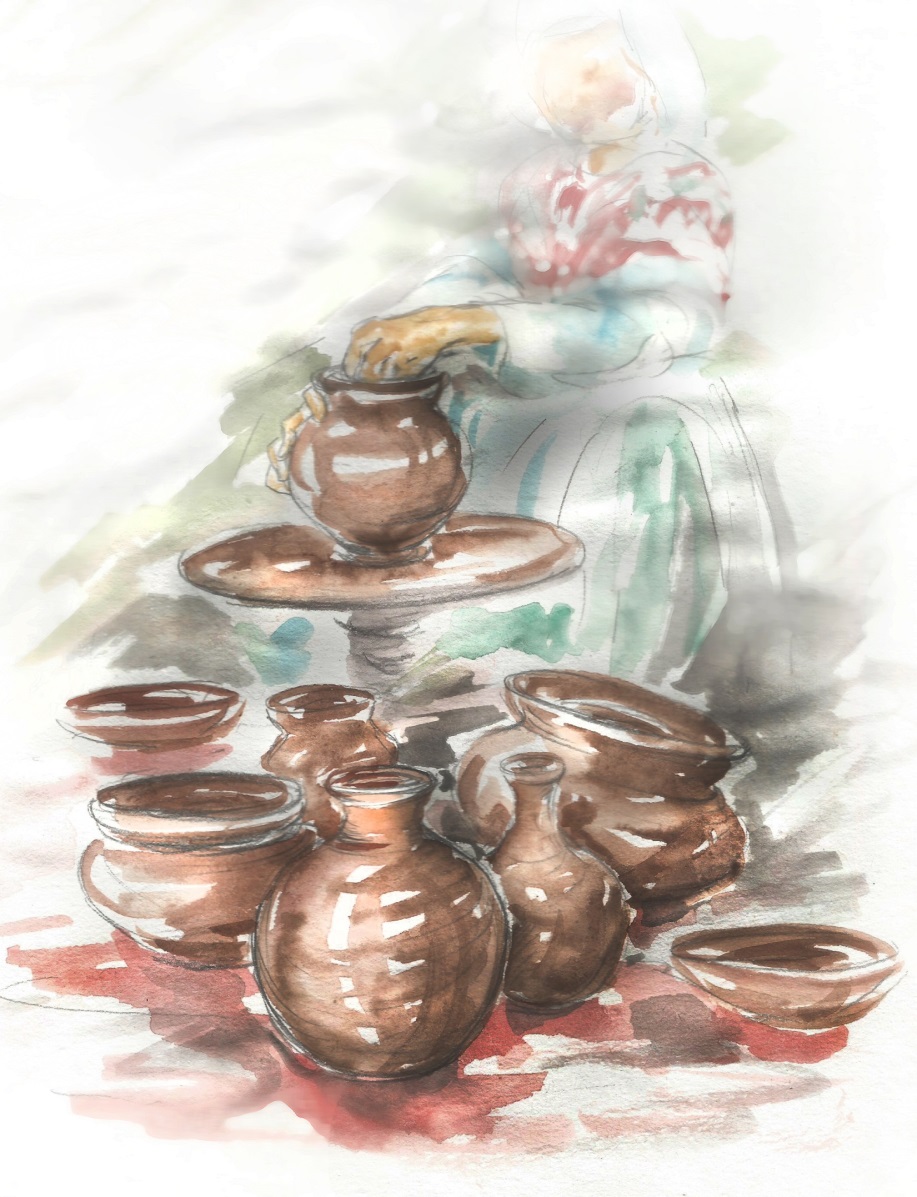 Wykaz wykorzystanej literatury i źródełPoradnik dla Lokalnych Grup Działania w zakresie opracowania Lokalnych Strategii Rozwoju na lata 2014-2020, Wyd. III uzupełnione i uaktualnione, Warszawa 2015Zasady realizacji instrumentu Rozwój lokalny kierowany przez społeczność w Polsce, Ministerstwo Infrastruktury 
i Rozwoju, Warszawa, 2014 r.Strategia Rozwoju Kraju 2020 Program Operacyjny Wiedza Edukacja Rozwój 2014-2020Krajowa Strategia Rozwoju Regionalnego 2010-2020: Regiony, Miasta Obszary WiejskieStrategia Rozwoju Polski Południowej do 2020 rokuStrategia Rozwoju Województwa Małopolskiego 2020Regionalny Program Operacyjny Województwa Małopolskiego na lata 2014 - 2020Program Strategiczny Dziedzictwo i Przemysły Czasu WolnegoProgram Strategiczny Obszary WiejskieProgram Strategiczny Kapitał Intelektualny i Rynek PracySubregionalny Program Rozwoju na lata 2014-2020Regionalny Program Operacyjny Województwa Świętokrzyskiego na lata 2014 - 2020Aktualizacja Strategii Rozwoju Województwa Świętokrzyskiego do roku 2020Strategia Rozwoju Społeczno-Gospodarczego Gminy Bochnia na lata 2015-2025Strategia Rozwoju Gminy Szczurowa na lata 2014-2020Strategia Rozwoju Gminy Rzezawa 2015 – 2022Strategia rozwoju gminy Nowe BrzeskoŚredniookresowa Strategia Rozwoju Gminy Koszyce na lata 2012-2020Dokumentacja konkursowa w ramach konkurs na wybór strategii rozwoju lokalnego kierowanego przez społeczność, ogłoszonego przez Zarząd Województwa Małopolskiegohttp://stat.gov.pl/http://obszary.natura2000.org.pl/http://natura2000.gdos.gov.pl/datafileshttp://www.pup-bochnia.pl/index.php?option=com_docman&task=cat_view&gid=32http://www.pup-brzesko.pl/urzad_pracy/struktura_bezrobocia.htmlhttp://www.pup.proszowice.pl/6,urzad/33,analizy-i-statystyki/128,raporty-analizy/raporty-analizyhttp://pupkazimierzawielka.pl/publikacje/artykuly/kazimierza_wielka.htmlSpis tabelTabela 1 Gminy tworzące Nadwiślańską Grupę Działania „E.O.CENOMA”	4Tabela 2 Przeprowadzone nabory w ramach LSR wdrażanej w okresie 2007-2013	6Tabela 3 Struktura członków Stowarzyszenia wg sektorów	7Tabela 4 Kompetencje członków Zarządu Nadwiślańskiej Grupy Działania „E.O.CENOMA”	8Tabela 5 Metody partycypacji zastosowane w procesie opracowania Strategii	11Tabela 6 Przypisane wnioski do grup docelowych objętych badaniem	14Tabela 7 Planowane zadania w zakresie animacji	15Tabela 8 Sytuacja demograficzna w gminach tworzących LGD	16Tabela 9 Ludność wg płci i grup wieku – stan na 31.12.2013 r.	16Tabela 10 Ruch naturalny w gminach LGD - stan na 31 XII 2014	17Tabela 11 Zestawienie problemów i obszarów interwencji odnoszących się do poszczególnych grup	18Tabela 12 Pracujący i bezrobotni na obszarze LGD – 2013 r.	21Tabela 13 Charakterystyka bezrobocia w gminach członkowskich – stan na koniec 2013 r.	22Tabela 14. Gospodarstwa domowe korzystające z pomocy społecznej wg kryterium dochodowego w latach  2011-2014 – 
stan na 31 XII	24Tabela 15 Analiza strategiczna SWOT obszaru	25Tabela 16 Zestawienie celów, przedsięwzięć i wskaźników LSR	30Tabela 17 Zestawienie wskaźników wraz ze sposobem ich pomiaru dla kosztów bieżących	36Tabela 18 Przedsięwzięcia w ramach Strategii	37Tabela 19 Matryca logiczna powiązań diagnozy obszaru i ludności, analizy SWOT oraz celów i wskaźników	39Tabela 20 Cele, przedsięwzięcia i kryteria w ramach Strategii – sposób obliczania wskaźników	43Tabela 21 Powiązanie celów LSR z innymi dokumentami strategicznymi	57Tabela 22 Ogólna charakterystyka zasad i procedur dokonywania ewaluacji i monitoringu	62Tabela 23 Plan działania	71Tabela 24 Wskaźniki dotyczące kosztów bieżących	76Tabela 25 Wysokość wsparcia w podziale na poszczególne poddziałania	77Tabela 26 Plan finansowy w zakresie poddziałania 19.2 PROW 2014–2020	77Tabela 27 Plan komunikacji	78Spis wykresówWykres 1 Zadania LGD w okresie 2007-2013	6Spis rysunkówRysunek 1 Mapa obszaru LGD	5Załączniki do LSRZałącznik nr 1 – Procedura aktualizacji LSRSłownikUżyte w niniejszej procedurze zwroty oznaczają:LGD –Nadwiślańska Grupa Działania „E.O.CENOMA”LSR – Strategia Rozwoju Lokalnego Kierowanego przez Społeczność na lata 2015-2023Zarząd – Zarząd Stowarzyszenia Nadwiślańska Grupa Działania „E.O.CENOMA”Biuro LGD – Biuro Stowarzyszenia Nadwiślańska Grupa Działania „E.O.CENOMA”WZC – Walne Zebranie Członków Organy odpowiedzialne za proces aktualizacji LSRNadzór nad realizacją i aktualizacją LSR należy do kompetencji WZC.Organem odpowiedzialnym za przeprowadzenie procesu aktualizacji LSR jest Zarząd przy pomocy Biura LGD.Zarząd nadzoruje Biuro LGD w realizacji zadań związanych z procesem aktualizacji LSR, a także jest odpowiedzialny za analizę i ocenę danych zbieranych przez Biuro LGD.Proces aktualizacji LSRAktualizacja LSR to proces, który ma na celu wprowadzenie koniecznych zmian w LSR, w tym działań naprawczych.Proces aktualizacji inicjuje Zarząd z własnej inicjatywy lub na wniosek Rady, Komisji Rewizyjnej bądź min. 10% członków LGD.LSR może wymagać aktualizacji w szczególności w przypadku:Przeprowadzonej kontroli przez podmiot zewnętrzny i konieczności wdrożenia zaleceń pokontrolnych;Monitoringu lub ewaluacji;Zmiany przepisów prawa regulujących kwestie zawarte w LSR,Na wezwanie IZ, IW, oraz organów nadzoru,Zarząd we współpracy z Biurem LGD, organizuje proces aktualizacji LSR i dokonuje czynności w zakresie:Dookreślenia zakresu i brzmienia proponowanych zmian;Określenia metod angażowania społeczności lokalnej w proces aktualizacji LSR.Wśród metod angażowania lokalnej społeczności w proces aktualizacji LSR znajdą się przynajmniej:Zamieszczenie na stronie internetowej LGD proponowanych zmian w zapisach LSR i określeniem minimum 
 2-dniowego terminu zgłaszania uwag;Prowadzenie konsultacji drogą telefoniczną, mailową lub osobiście w biurze LGD w okresie terminu zgłaszania uwag, o którym mowa w pkt. a;Organizacja minimum 1 spotkania konsultacyjnego z lokalną społecznością, podczas którego uczestnicy będą mogli zapoznać się z proponowanymi zmianami i przedstawić swoje uwagi i propozycje, przy czym informacja 
o spotkaniu zamieszczona zostanie na stronie internetowej LGD minimum 2 dni przed spotkaniem;Po zakończeniu konsultacji społecznych Biuro LGD opracowuje końcową wersję propozycji zmian w LSR, którą 
zatwierdza Zarząd  i poddaje pod obrady WZC.WZC ostatecznie określa i zatwierdza zmiany LSR poprzez podjęcie stosownej uchwały. Aktualizacji LSR w zakresie zmian w budżecie, zmian w planie działania, zmian w planie komunikacji, oraz zmian 
w całym dokumencie LSR wynikających z ww. zmian, ponadto zmian wynikających z wezwań UM, IZ, IW, organów nadzoru i z konieczności dostosowania dokumentów do zmian w przepisach prawa oraz do zmian w aktach wewnętrznych Stowarzyszenia, dokonuje Zarząd poprzez podjęcie stosownej uchwały.W przypadku wezwań organów nadzoru, IW, IZ, nie ma wymogu organizowania konsultacji społecznych dotyczących wprowadzonych zmian, natomiast należy zamieścić na stronie internetowej LGD zatwierdzony i zaktualizowany dokument LSR. Upowszechnianie wynikówInformacje dotyczące aktualizacji LSR zamieszczane są na stronie internetowej LGD, a także udostępnione do wglądu w Biurze LGD.Załącznik nr 2 – Procedura dokonywania ewaluacji i monitoringuSłownikUżyte w niniejszej procedurze zwroty oznaczają:LGD – Stowarzyszenie Nadwiślańska Grupa Działania „E.O.CENOMA”LSR – Strategia Rozwoju Lokalnego Kierowanego przez Społeczność na lata 2015-2023;Zarząd –Zarząd Stowarzyszenia Nadwiślańska Grupa Działania „E.O.CENOMA”Biuro LGD – Biuro Stowarzyszenia Nadwiślańska Grupa Działania „E.O.CENOMA”WZC – Walne Zebranie Członków Stowarzyszenia Nadwiślańska Grupa Działania „E.O.CENOMA”Organy odpowiedzialne za proces monitoringu i ewaluacji.Organem odpowiedzialnym za monitoring i ewaluację jest Zarząd przy pomocy Biura LGD. Zarząd nadzoruje Biuro LGD w realizacji zadań związanych z monitoringiem oraz ewaluacją, a także jest odpowiedzialny za analizę i ocenę danych zbieranych przez Biuro LGD.Proces monitoringuMonitoring to proces polegający na systematycznym kontrolowaniu postępów w realizacji LSR oraz funkcjonowania LGD, w kontekście zaplanowanych wskaźników, realizacji działań i budżetu, w założonym czasie.Monitoringowi poddane zostaną min.:Działalność biura oraz jego pracowników;Strona internetowa LGD;Harmonogram ogłaszanych konkursów;Stopień realizacji poszczególnych celów;Stopień realizacji wskaźników;Stopień wykorzystania budżetu.Monitoring prowadzony będzie na podstawie Rejestru doradztwa świadczonego w Biurze LGD;List obecności ze spotkań informacyjno-konsultacyjnych;Statystyk i odwiedzin strony internetowej LGD;Analizy ewidencji/dokumentów własnych LGD;Sprawozdań i ankiet składanych przez beneficjentów;Monitoring prowadzony jest na bieżąco, jednak jego wyniki przedstawiane są w formie rocznych raportów monitorujących, sporządzanych przez Biuro LGD.Raporty monitorujące przekazywane są do wiadomości Zarządu.Zakres procedury monitoringu oraz raportu monitorującego może zostać zawężony lub rozszerzony decyzją Zarządu LGD.Jeżeli wnioski i rekomendacje z monitoringu tego wymagają, Zarząd uruchamia procedurę aktualizacji LSR 
we wskazanym zakresie, zgodnie z Procedurą aktualizacji LSR. Proces ewaluacjiEwaluacja to ocena skuteczności, efektywności, użyteczności, trafności i trwałości podejmowanych działań.Ewaluację LSR przewidziano następująco dwukrotnie:Ewaluacja mid-term – sporządzana za okres 2016-2018 w I półroczu 2021 r.Ewaluacja zewnętrzna ex-post – sporządzana za okres 2016-2023 po zakończeniu realizacji LSR, jednak nie później niż 3 lata po zakończeniu działań.  jednokrotnie w latach 2020-2022Ewaluacja mid-term oraz zewnętrzna ex-post przeprowadzana będzie przez podmiot zewnętrzny przy pomocy LGD. LGD przy ewentualnej współpracy 
z podmiotem zewnętrznym, wybranym przez Zarząd. Zarząd lub Walne Zebranie może podjąć decyzję o konieczności przeprowadzenia dodatkowych ewaluacji 
w krótszych odstępach czasu niż wskazane w pkt. 2. Ewaluacja jest badaniem obejmującym przede wszystkim ocenę:stopnia realizacji celów, przedsięwzięć i wskaźników przewidzianych w LSR;wpływu realizacji LSR na rozwój społeczny i gospodarczy obszaru LGD;zgodności ogłaszanych i realizowanych konkursów z harmonogramem określonym w LSR;zgodności i wysokości wydatkowania środków finansowych z przyznanego budżetu na poszczególne przedsięwzięcia;skuteczności promocji i aktywizacji społeczności lokalnej;działalności LGD, w tym przede wszystkim funkcjonowania organów stowarzyszenia, Biura LGD i jego pracowników.
Elementy, które podlegać będą ewaluacji:Funkcjonowanie LGD – podlegać będą te obszary, które potwierdzą sprawność i efektywność funkcjonowania LGD, w tym min: efektywność pracy Biura i organów LGD; ocena pracowników; efektywność aktywizacji lokalnej społeczności; efektywność współpracy z innymi LGD.Wdrażanie LSR – ewaluacji podlegać będą obszary potwierdzające, czy realizacja LSR przebiega zgodnie 
z założeniami, w tym min.: stopień osiągnięcia celów LSR poprzez realizację wskaźników; stopień wykorzystania budżetu LSR; harmonogram ogłaszanych konkursów; jakość stosowanych kryteriów wyboru; inne zależnie od potrzeb wynikających z wdrażania LSR.Ewaluacja będzie przeprowadzana na podstawie następujących kryteriów: skuteczność (w jakim stopniu realizacja LSR przyczyniła się do osiągnięcia zamierzonych celów), trwałość (jak długa będą trwały skutki realizacji operacji po jej zakończeniu), efektywność (ocena efektywności projektu), trafność (w jakim stopniu cele operacji odpowiadają potrzebom jego adresatów), oddziaływanie (stopień oddziaływania operacji na liczbę osób).Biuro LGD odpowiada za przekazanie ewaluatorowi danych bazowych do dokonania ewaluacji.Raport ewaluacyjny przedstawiany jest Walnemu Zebraniu Członków.W przypadku stwierdzenia niezgodności realizowanych działań z zapisami LSR lub ich negatywnej oceny, Zarząd zgłasza Walnemu Zebraniu Członków konieczność podjęcia działań naprawczych. 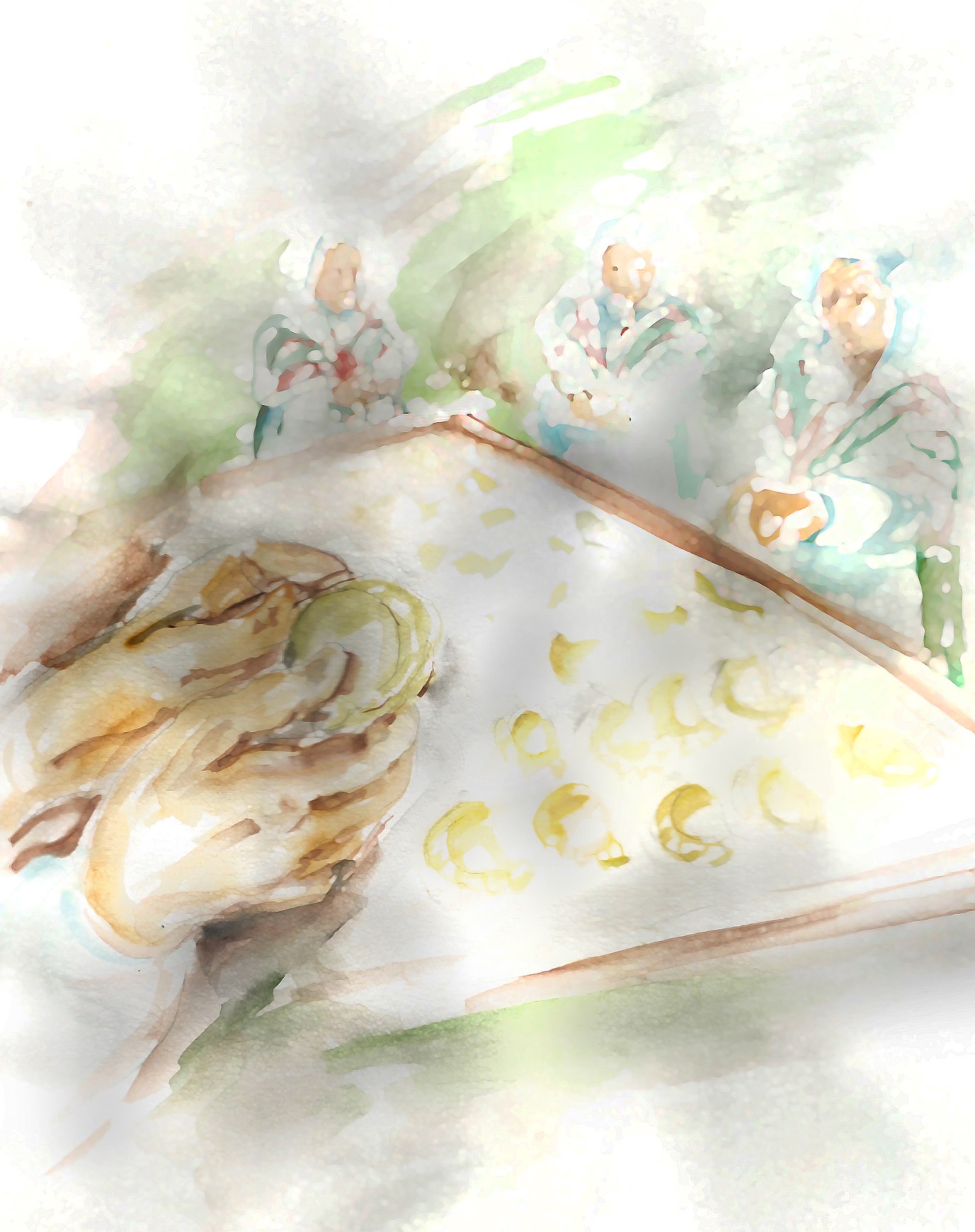 Za przygotowanie programu naprawczego odpowiedzialny jest Zarząd przy współpracy z Biurem LGD.Jeżeli wnioski i rekomendacje z ewaluacji tego wymagają, Zarząd uruchamia procedurę aktualizacji LSR 
we wskazanym zakresie, zgodnie z przyjętą procedurą.Upowszechnianie wynikówInformacje dotyczące działań podejmowanych w ramach monitoringu i ewaluacji, w szczególności raporty monitorujące 
i ewaluacyjne, zamieszczane są na stronie internetowej LGD, a także udostępnione do wglądu w Biurze LGD.Załącznik nr 3 – Plan działaniaTabela 23 Plan działaniaŹródło: Opracowanie własneTabela 24 Wskaźniki dotyczące kosztów bieżącychŹródło: Opracowanie własneZałącznik nr 4 – Budżet LSRTabela 25 Wysokość wsparcia w podziale na poszczególne poddziałaniaŹródło: Opracowanie własneTabela 26 Plan finansowy w zakresie poddziałania 19.2 PROW 2014–2020Źródło: Opracowanie własneZałącznik nr 5 – Plan komunikacjiPoniższa tabela zawiera opis działań komunikacyjnych, grup docelowych (adresatów działań), środków przekazu oraz wskaźników i efektów planowanych działań.Tabela 27 Plan komunikacjiŹródło: Opracowanie własneAnaliza efektywności zastosowanych działań komunikacyjnych i środków przekazuZaplanowane działania komunikacyjne oraz wykorzystane środki przekazu podlegać będą okresowej analizie pod kątek skuteczności (osiągnięcia zakładanych efektów) oraz efektywności, czyli analizy wysokości nakładów ponoszonych na działania komunikacyjne w odniesieniu do uzyskiwanych efektów. Biuro zakłada także uzyskiwanie informacji zwrotnej od grup docelowych poszczególnych działań komunikacyjnych. W sytuacji, gdy Biuro LGD stwierdzi, że podejmowane działania nie przynoszą zakładanego efektu, możliwe będzie wdrożenie innych rozwiązań, np. zastąpienie jednego kanału innym lub zmodyfikowanie danego środka przekazu.Biorąc pod uwagę planowaną wielkość środków przeznaczonych na realizację planu komunikacji (20 000 zł) należy uznać, że dotarcie każdorazowo do kilkuset odbiorców odbywać się będzie przy znikomych nakładach finansowych.Opis wniosków/opinii zebranych podczas działań komunikacyjnych, sposobu ich wykorzystania w procesie realizacji:Plan komunikacji przewiduje działania dotyczące zbierania informacji o funkcjonowaniu LGD oraz poziomu zadowolenia z wdrażania LSR. W przypadku sygnałów dot. niezadowolenia z poziomu obsługi LGD lub sposobu przeprowadzenia operacji, konieczne będzie wdrożenie środków zaradczych, np. wyjaśnienia/sprostowania na spotkaniach, pozyskanie informacji przez pracowników biura LGD bezpośrednio od wnioskodawców/odbiorców/uczestników działań, przeprowadzenie szerszych badań ankietowych w celu ustalenia, czy był to przypadek incydentalny, czy może jest to wina niesprawnego systemu. Po analizie informacji możliwe będzie ustosunkowanie się do uwag i zastrzeżeń i wyciągnięcie wniosków na przyszłość, by zapewnić zadowalające funkcjonowanie komunikacji w ramach LSR.Budżet na działania komunikacyjneZaplanowano przeznaczenie 20 000 zł na realizację planu komunikacji. Kwota nie jest zawyżona, ponieważ doświadczenie pracowników biura wskazuje, że większość podejmowanych działań to działania praktycznie bezkosztowe - główny nacisk położono na komunikację za pośrednictwem Internetu – artykuły, ogłoszenia, ankiety zamieszczane na stronach internetowych LGD i urzędów gmin, rozsyłanie informacji drogą mailową, przekazywanie tradycyjnych ogłoszeń do urzędów gmin czy Urzędów Pracy celem wywieszenia na tablicach ogłoszeń. Wybór tego rodzaju środków przekazu wynika z analizy danych zebranych na etapie ankietyzacji. Realizacja planu komunikacji zostanie pokryta ze środków przeznaczonych na koszty bieżące.………………………………………………………………………………………………..
Przewodniczący Nadzwyczajnego Walnego Zebrania Członków – Teresa SznajderGminaPowierzchniaLiczba ludności – stan na 31 XII 2013Gęstość zaludnienia – stan na 31 XII 2013Położenie 
powiat/województwoBochnia13219305148bocheński/małopolskieDrwinia108651360bocheński/małopolskieKazimierza Wielka8616591119kazimierski/świętokrzyskieKoszyce66568186proszowicki/małopolskieNowe Brzesko545812107proszowicki/małopolskieRzezawa13511087128bocheński/małopolskieSzczurowa140974672brzeski/małopolskieDziałaniePrzeprowadzone naboryIlość złożonych wnioskówWnioskowana kwotaWypłacone środkiOdnowa i rozwój wsi7417 876 639,255 156 465,05Małe projekty61112 303 066,311 479 942,98Różnicowanie w kierunku działalności nierolniczej6191 559 914,98515 103,49Tworzenie i rozwój mikroprzedsiębiorstw5182 349 778,53701 654,00RAZEM2418914 134 399,077 853 165,52GminaSektor społecznySektor gospodarczySektor publicznyBochnia921Drwinia631Kazimierza Wielka1121Koszyce821Nowe Brzesko811Rzezawa821Szczurowa1422RAZEM64148Członek ZarząduKluczowe kompetencjePrezeswieloletnia aktywność społeczna i współpraca z lokalnymi organizacjami, kilkunastoletnie doświadczenie w pracy zawodowej – od 10 lat kierownik Referatu Inwestycji, Ochrony Środowiska, Gospodarki Mieniem Komunalnym i Rozwoju Gminy
 w Urzędzie Gminy Szczurowa,wykształcenie wyższe (marketing i zarządzanie, rachunkowość, funkcjonowanie 
i rozwój przedsiębiorstw),studia podyplomowe (gospodarka i administracja publiczna),świadectwo kwalifikacyjne Ministra Finansów uprawniające do samodzielnego prowadzenia ksiąg rachunkowych,przygotowywanie wniosków aplikacyjnych dla przedsięwzięć inwestycyjnych finansowanych ze środków zewnętrznych,koordynowanie i rozliczanie projektów współfinansowanych ze środków zewnętrznych, 
w tym unijnych (Sapard, MRPO, LEADER, PROW),członek Małopolskiej Sieci Koordynatorów ds. Funduszy Strukturalnych,liczne odbyte szkolenia w zakresie m.in.: zarządzania projektami i pozyskiwania środków europejskich, pisania wniosków o dofinansowanie z Funduszy Europejskich, ochrony przyrody, prawa zamówień publicznych.V-ce Prezeskilkunastoletnie doświadczenie w pracy zawodowej – od 14 lat Dyrektor Gminnego Centrum Kultury, Czytelnictwa i Sportu w Szczurowej,wykształcenie wyższe – zarządzanie strategiczne,liczne odbyte szkolenia w zakresie m.in.: zarządzania, pozyskiwania środków zewnętrznych, finansów publicznych,realizacja wielu projektów z zakresu kultury.Skarbnikkilkunastoletnie doświadczenie w pracy zawodowej, m.in. praca w Urzędzie Miejskim 
w Bochni na stanowisku: Inspektor, prowadzenie działalność gospodarczej, praca 
w Urzędzie Gminy w Rzezawie, na stanowisku  inspektor  ds. zamówień publicznych
 i specjalista ds. pozyskiwania funduszy przedakcesyjnych, od 2005 ekspert ds. pozyskiwania funduszy strukturalnych oraz Kierownik Referatu  Rozwoju i Promocji Gminy Rzezawa,Sekretarz Gminy Drwiniaobecnie Sekretarz Gminy WierzchosławiceMetody partycypacjiEtap I prac nad Strategią -definiowanie potrzeb i analizy SWOTEtap II prac nad Strategią - określenie celów 
i wskaźników oraz opracowanie planu działaniaEtap III prac nad Strategią - opracowanie zasad wyboru operacji 
i ustalania kryteriów wyboruEtap IV prac nad Strategią - opracowanie zasad monitorowania 
i ewaluacjiEtap V prac nad Strategią- przygotowanie planu komunikacjiOtwarte spotkania warsztatoweXXXXXBadania ankietowe wraz z kartami pomysłuXXXXXDyżury telefoniczneXXXXXPunkt konsultacyjnyXXXXXDyżury pracowników 
on-lineXXXXXWarsztaty dialogu społecznegoXXXXXLp.SektorGłówne wnioski grupy docelowej1Gospodarczy- preferencje w zakładaniu działalności gospodarczej i utrzymaniu miejsc pracy,- tworzenie warunków do rozwoju przedsiębiorczości (uzbrojenie terenów inwestycyjnych, dostępność komunikacyjna)- podniesienie kwalifikacji w zarządzaniu i prowadzeniu działalności, - stworzenie możliwości do integracji środowiska biznesu,- tworzenie instytucji okołobiznesowych,- dostosowanie rolnictwa do zmieniającego się otoczenia.2Społeczny- wzbogacenie oferty spędzania wolnego czasu,- pielęgnacja wielopokoleniowych więzi społecznych,- budowa/remonty/modernizacja infrastruktury publicznej w tym dróg, szkół, instytucji kultury,- utworzenie nowych miejsc pracy,- renowacja zabytków, w tym należących do osób prywatnych,- turystyczne wykorzystanie walorów przyrodniczych i kulturowych,- rozwój agroturystyki, w tym turystyki weekendowej,- działania na rzecz tradycji i produktów lokalnych i zwiększenie integracji społecznej,- wsparcie finansowe działań społecznych i pomoc organizacyjna.3Publiczny- zwiększenie środków na inwestycje publiczne,- zwiększenie roli instytucji społecznych w realizacji zadań publicznych,- podniesienie świadomości mieszkańców w zakresie ochrony środowiska i wykorzystaniu energii odnawialnej,- konieczność kultywowania tradycji ludowych wśród mieszkańców,- poprawa estetyki miejsc publicznych i podniesienie bezpieczeństwa publicznego,- promocja i tworzenie terenów inwestycyjnych.4grupy de faworyzowane- zwiększenie liczby miejsc pracy,- ulgi i pomoc w zakładaniu działalności gospodarczej oraz premiowanie przedsiębiorstw zatrudniających osoby z grup defaworyzowanych,- organizowanie różnych form zagospodarowania czasu wolnego w celu integracji społecznej 
i przeciwdziałaniu wykluczeniu społecznemu,- aktywizacja poprzez organizowanie szkoleń, kursów, warsztatów,- zapewnienie bezpłatnej profesjonalnej obsługi medycznej,
- zorganizowanie różnych form opieki nad dziećmi (żłobki, przedszkola, zajęcia świetlicowe).Lp.ZadanieUczestnicy CelCzas realizacjiMetoda mierzenia1Spotkania konsultacyjne 
i szkoleniaPotencjalni wnioskodawcyOmówienie zakresu wsparcia, warunków ubiegania się o dofinansowanie, zmiana kryteriów wyboru projektów, zmiany zapisów w LSRMin 40 spotkań w całym okresie programowaniaLista obecności, ankieta2Spotkania podczas sesji Rady GminWójtowie, radni, sołtysi, lokalni liderzy, organizacje pozarządowePrzedstawienie warunków ubiegania się o dofinansowanie, omówienie zasad ewentualnej współpracy z LGD w zakresie zadań publicznych m.in. promocji lokalności, działań na rzecz integracji mieszkańców, upowszechniania kultury i tradycji, promocji zatrudnienia7 spotkań w 2016 rokuLista obecności, ankieta3Spotkanie podsumowująceMieszkańcy obszaru LGD, przedsiębiorcy, organizacje pozarządowe, lokalni liderzy, przedstawiciele JST, sołtysi, radni, parafiePodsumowanie całego okresu programowego PROW 
2014-2020, omówienie pracy biura, wyszczególnienie zrealizowanych projektów1 spotkanie  
w 2023 rokuLista obecności4Doradztwo 
w biurze LGD 
i za pośredni-ctwem poczty 
e-mailMieszkańcy obszaru LGD, przedsiębiorcy, organizacje pozarządowe, lokalni liderzy, przedstawiciele JST, sołtysi, radni, parafieInformowanie o zakresie wsparcia, o warunkach ubiegania się o dofinansowanie, informowanie o możliwości współpracyCały okres programowyRejestr udzielonego doradztwa, ankieta, analiza złożonych, wybranych zrealizowanych 
i niezrealizowanych wniosków przez korzystających 
z doradztwa5Prowadzenie strony LGD, Newsletter LGD, bezpłatny biuletyn, ulotka, artykułyMieszkańcy obszaru LGD, przedsiębiorcy, organizacje pozarządowe, lokalni liderzy, przedstawiciele JST, sołtysi, radni, parafie, potencjalni wnioskodawcy, PUP, GOPSInformowanie o bieżącej pracy biura, planowanych oraz zrealizowanych przedsięwzięciach, przedstawienie zakresu wsparcia, warunków ubiegania się o dofinansowanie, informowanie o możliwości współpracy, promocja regionuCały okres programowyAnkieta 6Warsztaty, wizyty studyjne, wystawy, konferencje, konkursyMieszkańcy obszaru LGD, przedsiębiorcy, organizacje pozarządowe, lokalni liderzy, przedstawiciele JST, sołtysi, radni, parafie, potencjalni wnioskodawcyPodniesienie wiedzy, kompetencji i umiejętności mieszkańców, zaspokojenie potrzeb kulturalnych 
i integracyjnych mieszkańców, promocja lokalnościCały okres programowyLista obecności, ankieta 7Projekty współpracyMieszkańcy obszaru LGD, GOPS, JST, organizacje pozarządowe, LGD, PUPPromocja regionu,  zaspokojenie potrzeb kulturalnych 
i integracyjnych mieszkańców2 projekty 
w całym okresie programowymLista obecności, ankietaGminaLiczba ludności (osoby)stan na 31.12.2012Liczba ludności (osoby)stan na 31.12.2013Liczba ludności (osoby)stan na 31.12.2014Bochnia190911930519421Drwinia653965136484Rzezawa110721108711128Koszyce571156815651Nowe Brzesko583058125812Szczurowa977197469709Kazimierza Wielka167741659116503RAZEM747887473574708GminaOgółem (osoba) –
 2013 r.Ogółem (osoba) –
 2013 r.Ogółem (osoba) –
 2013 r.W wieku przedprodukcyjnym -
 14 lat i mniej(osoba) – 2013 r.W wieku przedprodukcyjnym -
 14 lat i mniej(osoba) – 2013 r.W wieku przedprodukcyjnym -
 14 lat i mniej(osoba) – 2013 r.W wieku produkcyjnym: 
15-59 lat kobiety, 
15-64 lata mężczyźni(osoba) – 2013 r.W wieku produkcyjnym: 
15-59 lat kobiety, 
15-64 lata mężczyźni(osoba) – 2013 r.W wieku produkcyjnym: 
15-59 lat kobiety, 
15-64 lata mężczyźni(osoba) – 2013 r.W wieku poprodukcyjnym(osoba) – 2013 r.W wieku poprodukcyjnym(osoba) – 2013 r.W wieku poprodukcyjnym(osoba) – 2013 r.GminaogółemmężczyźnikobietyogółemmężczyźnikobietyogółemmężczyźnikobietyogółemmężczyźnikobietyBochnia1930595349771329616901606130426894614829679502017Drwinia65133233328010585405184350232820221105365740Rzezawa1108754875600191997394676064021358515624931069Koszyce5681274129407853913943730195717731166393773Nowe Brzesko5812289529178794694103866206418021067362705Szczurowa974648704876150477073464773522295517655781187Kazimierza Wielka16591807385182081105310281109759395158341310812332RAZEM74735368333790211522588656365016826725234431304542228823GminaPrzyrost naturalny na 1000 mieszkańcówSaldo migracji na 1000 mieszkańcówSaldo migracji zagranicznychBochnia4,71,10,72Drwinia-2-1,70,15Rzezawa2,2-0,5-1,62Koszyce-4,8-1,6-0,53Nowe Brzesko1,4-0,3-0,17Szczurowa-5,82,60Kazimierza Wielka-4,4-2,40,06Grupa związana z obszarem LGDProblemyObszary interwencjigrupy defaworyzowane: kobiety, osoby powyżej 50 roku życia, bezrobotni do 25 roku życia, osoby długotrwale bezrobotne, osoby bez doświadczenia zawodowego, osoby korzystające z pomocy społecznej z powodu ubóstwaniedostateczna ilość miejsc pracy,pogarszająca się kondycję finansową gospodarstw domowych,starzenie się społeczeństwa,depopulacja,niedostosowanie infrastruktury lokalnej do zmieniających się potrzeb społeczności,zagrożenie patologiami,preferencje dla osób chcących podjąć działalność gospodarczą,dodatkowe punkty w ramach kryteriów 
dla przedsiębiorców tworzących miejsca pracy 
dla osób z grup defaworyzowanych,preferencyjne kryteria wyboru nakierowane 
na kształtowanie i promocję postaw  przedsiębiorczych,podejmowanie działań szkoleniowo-doradczych,aktywizacja społeczności lokalnej,włączenie grup zagrożonych marginalizacją 
w wydarzenia społeczno – integracyjne,przeprowadzanie akcji podnoszących świadomość i tożsamość lokalną,Organizacje pozarządowe/mieszkańcyograniczone źródła finansowania inicjatyw organizacji społecznych – konieczność wnoszenia wkładu własnego finansowego,niechęć młodych ludzi 
do angażowania się w działalność nieodpłatną,pogarszający się stan infrastruktury, którą dysponują organizacje społeczne,rosnące skomplikowanie przepisów prawnych regulujących działalność organizacji,możliwość pozyskiwania środków 
za pośrednictwem LGD,preferencyjne warunki dotyczące realizacji projektów – brak wkładu własnego,aktywizacja społeczności lokalnej poprzez możliwość realizacji różnych konkursów, przedsięwzięć edukacyjnych, szkoleniowych 
i kulturalnych,zwiększenie roli w realizacji zadań publicznych,Przedsiębiorcy, w tym rolnicyograniczone możliwości dofinansowywania przedsięwzięć inwestycyjnych,rosnące koszty utrzymania pracowników,niejasne przepisy prawne,możliwość pozyskiwania środków na podejmowanie bądź rozwój działalności gospodarczej,podnoszenie kompetencji pracowników,bezpłatne doradztwo,preferencyjne kryteria wyboru nakierowane 
na kształtowanie i promocję postaw  przedsiębiorczych,Władze publiczne (jst)ograniczone środki finansowe,rosnąca liczba zadań,rosnące obciążenie budżetu z tytułu obsługi długu publicznego,duża zmienność przepisów prawa,scedowanie zadań publicznych na NGO, a tym samym zwiększenie zaangażowania mieszkańców w rozwój lokalny, GminaLiczba pracujących na 1000 mieszkańców (osoba)Liczba bezrobotnych zarejestrowanych(osoba)Liczba bezrobotnych kobiet (osoba)Udział bezrobotnych 
w liczbie ludności w wieku produkcyjnym (%)Udział bezrobotnych kobiet w liczbie kobiet w wieku produkcyjnym (%)Bochnia867444366,17,5Drwinia642481346,07,1Rzezawa755673177,99,4Koszyce482951588,39,4Nowe Brzesko863201448,78,4Szczurowa814642317,58,2Kazimierza Wielka1111 25558011,811,7GMINALiczba bezrobotnych zarejestrowanych (osoba)Bezrobotni 
do 25 r.ż. (osoba)Długotrwale bezrobotni (osoba)Bezrobotni powyżej 
50 r.ż. (osoba)Bez doświadczenia zawodowego (osoba)Bez wykształcenia średniego (osoba)Bochnia74439833696268367Drwinia248127944076119Rzezawa567291258111189329Szczurowa46417522271134260Koszyce29511513033112147Nowe Brzesko32010911939100165Kazimierza Wielka1253351820224605583RAZEM38911566197961414841970GMINA2011 r.2012 r.2013 r.2014 r.Bochnia534617603583Drwinia194198224228Rzezawa204217214237Koszyce173190202178Nowe Brzesko182170150143Szczurowa228250233241Kazimierza Wielka481503556516RAZEM1996214521822126SILNE STRONYPowiązanie 
z diagnoząSŁABE STRONYPowiązanie 
z diagnoząLokalizacja - dogodna dostępność komunikacyjna obszaru LGD – gęsta sieć dróg (droga E40, autostrada A4), niewielka odległość od traktów kolejowych (Brzesko, Bochnia),Sąsiedztwo dużych ośrodków gospodarczych, kulturalnych
 i naukowych (Tarnów, Kraków),Bogate zasoby wodne w postaci rzek na obszarze LGD (Wisła, Raba, Uszwica, Szreniawa, Nidzica),Złoża surowców naturalnych (żwir, gaz, ropa naftowa, wody geotermalne),Urodzajne gleby w północnej części obszaru LGD,Walory przyrodnicze, przede wszystkim dobrze zachowane obszary leśne (Puszcza Niepołomicka) oraz obszary chronionego krajobrazu objęte siecią Natura 2000,Wykorzystywane odnawialne źródła energii (energia wiatru, biomasa),Wysoka jakość środowiska naturalnego (brak obiektów przemysłowych zanieczyszczających przestrzeń obszaru LGD),Ukształtowanie terenu sprzyjające uprawianiu sportów, np. dla rowerzystów,Liczne miejsca widokowe na terenie gmin członkowskich,Różnorodność materiałów promocyjnych (foldery, książki, mapy),Bogate i różnorodne dziedzictwo materialne: tradycyjne budownictwo wiejskie (w tym zabudowa drewniana), miejsca pamięci narodowej, klasztor, kapliczki, cmentarze wojenne, zespoły dworsko-parkowe,Szlaki turystyczne, kulturalne 
i sakralne (Szlak Architektury Drewnianej, Bursztynowy Szlak Greenways, Szlak Jagielloński),Tereny łowieckie obfite
 w zwierzynę,Różnorodność lokalnych atrakcji: stadniny koni, baseny, winnica 
w Łazach, hodowla danieli 
w Szpitarach, Czarny Staw i czarne bociany w gminie Drwina, Niedzieliska – bociania wioska,Produkty tradycyjne z obszaru LGD wpisane na Ministerialną Listę Produktów Tradycyjnych,Poszanowanie oraz kultywowanie tradycji wśród mieszkańców, folkloru itd. poprzez m.in. aktywność ludowych zespołów muzycznych,Szeroka oferta wydarzeń kulturalnych (m.in. Krakowski Wianek, Piknik Lotniczy, Biesiada Agroturystyczna),Aktywność twórców ludowych, rozwijanie tradycji artystycznych (rękodzieło, wikliniarstwo, hafciarstwo, obrazy ze słomy), Prężnie działające organizacje społeczne: Koła Gospodyń Wiejskich, Kluby Sportowe, Kluby Seniorów, Uniwersytet Trzeciego Wieku, Ochotnicze Straże Pożarne, organizacje pozarządowe, funkcjonujące Koła Łowieckie, Wędkarskie, Hodowcy Gołębi, posiadające doświadczenie 
w pozyskiwaniu środków zewnętrznych na działalność,Dbałość o estetykę przestrzeni publicznych – inicjatywa 
i zaangażowanie mieszkańców,Wyznaczone strefy gospodarcze, tereny pod inwestycje,Inicjatywy wspierające lokalną przedsiębiorczość,Zadowalający poziom wykształcenia mieszkańców obszaru LGD,Inwestycje w miejsca dla prezentacji i sprzedaży produktów lokalnych z własnego gospodarstwa,Wysoki poziom absorbcji środków unijnych na terenie objętym LSR,Duże zasoby terenów rolniczych na terenie LGD.Rozwijająca się sieć gazowa, wodociągowa, teleinformatyczna, kanalizacyjna,Wysoki poziom bezpieczeństwa publicznego (OSP, Policja),Wysoki poziom bezpieczeństwa zdrowotnego (Zakłady Opieki Zdrowotnej, stacjonowanie karetki, możliwość rehabilitacji),Rozbudowana i zmodernizowana baza sportowo-rekreacyjna (boiska, hale sportowe, place zabaw),Dogodne tereny pod infrastrukturę sportową.rozdz. 1.2., rozdz. 3.1., rozdz. 3.2., rozdz. 3.3., rozdz. 3.4., rozdz. 3.5, rozdz. 3.6Niebezpieczna infrastruktura drogowa - wzmożony ruch tranzytowy (DW964, DK79, E40),Podział gmin Bochnia i Rzezawa przez drogę E40.Zalewowy, płaski teren gmin, Niska świadomość ekologiczna mieszkańców,Złe praktyki mieszkańców w zakresie gospodarki odpadami - dzikie wysypiska śmieci, przypadki spalania śmieci,Niedostatecznie rozwinięta gospodarka wodno-ściekowa,Nie w pełni wykorzystane walory środowiskowe obszaru LGD,Niedostateczna promocji walorów obszaru,Niewykorzystany potencjał rzek 
i zbiorników wodnych,Mała liczba ścieżek pieszych
i rowerowych,Niewystarczające oznakowanie atrakcji 
i miejsc turystycznych, brak jednolitej informacji i promocji turystycznej obszaru LGD, w tym produktów lokalnych,Słabo rozwinięta infrastruktura okołoturystyczna (noclegowa, gastronomiczna, hotelowa),Słabo rozwijająca się agroturystyka,Zły stan lub brak zagospodarowania części z obiektów kulturalnych,Zaniedbane obiekty zabytkowe będące własnością osób prywatnych (np. kapliczki), utrudniające ich włączenie 
w ofertę turystyczną obszaru,Niechęć organizacji społecznych 
do formalizowania swojej działalności, Niski poziom integracji młodych mieszkańców z obszarem i społecznością lokalną,Niski udział ludność w wieku produkcyjnym w społecznych inicjatywach,Migracja ludzi młodych z terenów wiejskich,Ograniczona oferta spędzania czasu wolnego, skierowana do dzieci 
i młodzieży,Zła sytuacja na rynku pracy (mało miejsc pracy),Znaczne rozdrobnienie gospodarstw rolnych,Duże obszary niezagospodarowane rolniczo (nieużytki),Migracja ludzi wykształconych do dużych miast i za granicę,Słaby dostęp do nowych technologii,Słaba integracja środowiska biznesu,Niski potencjał inwestycyjny lokalnych przedsiębiorców,Niski poziom innowacyjności lokalnej gospodarki,Duże rozdrobnienie przedsiębiorczości (wiele małych zakładów pracy),Brak inkubatora przedsiębiorczości, obsługi inwestorów.Słaby stan techniczny dróg lokalnych, braki w infrastrukturze drogowej (brak oświetlenia ulic, chodników, poboczy 
w mniejszych miejscowościach),Niedostateczna ilość parkingów,Niewystarczająca komunikacja publiczna, transport osobowy (połączenia między miejscowościami i większymi miastami),Niedostateczne wyposażenie obszaru 
w infrastrukturę rekreacyjno-sportową, 
w szczególności w mniejszych miejscowościach,Niedostosowana infrastruktura przedszkolna do potrzeb społecznych,Duża liczba niewykorzystywanych, opustoszałych budynków gminnych,Niewystarczające wyposażenie obiektów infrastruktury edukacyjnej i kulturalnej,Niedobór lekarzy specjalistów.rozdz. 1.2., rozdz. 3.1., rozdz. 3.2., rozdz. 3.3., rozdz. 3.4., rozdz. 3.5, 
rozdz. 3.6SZANSEZAGROŻENIAZainteresowanie regionalizmami 
i powrót do tradycji,Możliwość wykorzystania funduszy unijnych i krajowych,Rozwój stref gospodarczych,Rozwój nowych technologii energetycznych, wykorzystywanie odnawialnych źródeł energii,Inwestycje w szerokopasmowy Internet,Rozwój intelektualny, rosnące zainteresowanie nauką języków obcych,Rozwój współpracy terytorialnej, międzysektorowej, międzyorganizacyjnej,Rozwój turystyki, w tym agroturystyki i turystyki weekendowej,Promocja i aktywizacja wolontariatu,Moda na zdrową, lokalną żywność, zainteresowanie produktami lokalnymi/regionalnymi,Promocja zdrowego stylu życia, aktywnego spędzania wolnego czasu i integracji międzypokoleniowej,Wzrost świadomości społeczeństwa odnośnie ochrony środowiska,Wykorzystywanie zasobów naturalnych do rozwijania turystyki,Moda na osiedlanie się na wsi,Aktywizacja i promocja zamierających zawodów,Większa integracja mieszkańców,Odchodzenie od małoobszarowego rolnictwa,Rozwój infrastruktury drogowej.rozdz.1.2., rozdz.3.1., rozdz.3.2., rozdz.3.3., rozdz.3.4., rozdz.3.5, rozdz. 3.6Utrzymywanie się niekorzystnych trendów demograficznych – depopulacja, starzejące się społeczeństwo, migracja mieszkańców za granicę,Wzrost patologii, brak zagospodarowania czasu wolnego dla dzieci i młodzieży,Konkurencja bardziej rozwiniętych obszarów sąsiadujących,Zalanie rynku produktami słabej jakości 
ze Wschodu,Upolitycznienie działań społecznych,Ograniczenie dofinansowania działalności kulturalnej i sportowej,Degradacja i zanieczyszczenie środowiska,Ubożenie ludności, konieczność ponoszenia rosnących kosztów utrzymania,Zła sytuacja gospodarcza kraju i Europy (spowolnienie gospodarcze),Biurokracja i niedoprecyzowanie przepisów prawnych, podatkowych, sanitarnych hamujące rozwój przedsiębiorczości,Klęski żywiołowe,System edukacji niedostosowany 
do potrzeb rynku,Refundacja jako dominująca forma dofinansowania ze środków unijnych (ograniczone możliwości starania 
się o zaliczki)Sezonowość w turystyce,Niewystarczająca liczba działań 
w zakresie ochrony powietrza, czystości wód i terenu,Brak restrukturyzacji rolnictwa, rozdrobnienie gospodarstw rolnych
 i nieopłacalność produkcji,Strach przez inwestowaniem spowodowany niestabilną gospodarką, zmiennością przepisów, zawirowaniami politycznymi,Niska mobilność ludności,Napływ osób spoza terenu, niechętnych integrowaniu się z rodowitymi mieszkańcami,Niechęć rodowitych mieszkańców do ludzi przeprowadzających się na wieś.rozdz.1.2., rozdz.3.1., rozdz. 3.2.,rozdz.3.3., rozdz.3.4.,rozdz.3.5,rozdz. 3.61.0CEL OGÓLNY ICEL OGÓLNY ICEL OGÓLNY ICEL OGÓLNY ICEL OGÓLNY ICEL OGÓLNY IWsparcie przedsiębiorczości mieszkańców Nadwiślańskiej Grupy Działania "E.O.CENOMA"Wsparcie przedsiębiorczości mieszkańców Nadwiślańskiej Grupy Działania "E.O.CENOMA"Wsparcie przedsiębiorczości mieszkańców Nadwiślańskiej Grupy Działania "E.O.CENOMA"Wsparcie przedsiębiorczości mieszkańców Nadwiślańskiej Grupy Działania "E.O.CENOMA"Wsparcie przedsiębiorczości mieszkańców Nadwiślańskiej Grupy Działania "E.O.CENOMA"Wsparcie przedsiębiorczości mieszkańców Nadwiślańskiej Grupy Działania "E.O.CENOMA"Wsparcie przedsiębiorczości mieszkańców Nadwiślańskiej Grupy Działania "E.O.CENOMA"Wsparcie przedsiębiorczości mieszkańców Nadwiślańskiej Grupy Działania "E.O.CENOMA"Wsparcie przedsiębiorczości mieszkańców Nadwiślańskiej Grupy Działania "E.O.CENOMA"Wsparcie przedsiębiorczości mieszkańców Nadwiślańskiej Grupy Działania "E.O.CENOMA"Wsparcie przedsiębiorczości mieszkańców Nadwiślańskiej Grupy Działania "E.O.CENOMA"Wsparcie przedsiębiorczości mieszkańców Nadwiślańskiej Grupy Działania "E.O.CENOMA"Wsparcie przedsiębiorczości mieszkańców Nadwiślańskiej Grupy Działania "E.O.CENOMA"Wsparcie przedsiębiorczości mieszkańców Nadwiślańskiej Grupy Działania "E.O.CENOMA"Wsparcie przedsiębiorczości mieszkańców Nadwiślańskiej Grupy Działania "E.O.CENOMA"Wsparcie przedsiębiorczości mieszkańców Nadwiślańskiej Grupy Działania "E.O.CENOMA"Wsparcie przedsiębiorczości mieszkańców Nadwiślańskiej Grupy Działania "E.O.CENOMA"Wsparcie przedsiębiorczości mieszkańców Nadwiślańskiej Grupy Działania "E.O.CENOMA"Wsparcie przedsiębiorczości mieszkańców Nadwiślańskiej Grupy Działania "E.O.CENOMA"Wsparcie przedsiębiorczości mieszkańców Nadwiślańskiej Grupy Działania "E.O.CENOMA"Wsparcie przedsiębiorczości mieszkańców Nadwiślańskiej Grupy Działania "E.O.CENOMA"Wsparcie przedsiębiorczości mieszkańców Nadwiślańskiej Grupy Działania "E.O.CENOMA"Wsparcie przedsiębiorczości mieszkańców Nadwiślańskiej Grupy Działania "E.O.CENOMA"Wsparcie przedsiębiorczości mieszkańców Nadwiślańskiej Grupy Działania "E.O.CENOMA"Wsparcie przedsiębiorczości mieszkańców Nadwiślańskiej Grupy Działania "E.O.CENOMA"Wsparcie przedsiębiorczości mieszkańców Nadwiślańskiej Grupy Działania "E.O.CENOMA"Wsparcie przedsiębiorczości mieszkańców Nadwiślańskiej Grupy Działania "E.O.CENOMA"Wsparcie przedsiębiorczości mieszkańców Nadwiślańskiej Grupy Działania "E.O.CENOMA"Wsparcie przedsiębiorczości mieszkańców Nadwiślańskiej Grupy Działania "E.O.CENOMA"Wsparcie przedsiębiorczości mieszkańców Nadwiślańskiej Grupy Działania "E.O.CENOMA"1.1CELE SZCZEGÓŁOWECELE SZCZEGÓŁOWECELE SZCZEGÓŁOWECELE SZCZEGÓŁOWECELE SZCZEGÓŁOWECELE SZCZEGÓŁOWECSI.1CSI.1CSI.1CSI.1CSI.1Rozwój i różnicowanie działalności w sferze produkcji rolniczej i pozarolniczej oraz usługRozwój i różnicowanie działalności w sferze produkcji rolniczej i pozarolniczej oraz usługRozwój i różnicowanie działalności w sferze produkcji rolniczej i pozarolniczej oraz usługRozwój i różnicowanie działalności w sferze produkcji rolniczej i pozarolniczej oraz usługRozwój i różnicowanie działalności w sferze produkcji rolniczej i pozarolniczej oraz usługRozwój i różnicowanie działalności w sferze produkcji rolniczej i pozarolniczej oraz usługRozwój i różnicowanie działalności w sferze produkcji rolniczej i pozarolniczej oraz usługRozwój i różnicowanie działalności w sferze produkcji rolniczej i pozarolniczej oraz usługRozwój i różnicowanie działalności w sferze produkcji rolniczej i pozarolniczej oraz usługRozwój i różnicowanie działalności w sferze produkcji rolniczej i pozarolniczej oraz usługRozwój i różnicowanie działalności w sferze produkcji rolniczej i pozarolniczej oraz usługRozwój i różnicowanie działalności w sferze produkcji rolniczej i pozarolniczej oraz usługRozwój i różnicowanie działalności w sferze produkcji rolniczej i pozarolniczej oraz usługRozwój i różnicowanie działalności w sferze produkcji rolniczej i pozarolniczej oraz usługRozwój i różnicowanie działalności w sferze produkcji rolniczej i pozarolniczej oraz usługRozwój i różnicowanie działalności w sferze produkcji rolniczej i pozarolniczej oraz usługRozwój i różnicowanie działalności w sferze produkcji rolniczej i pozarolniczej oraz usługRozwój i różnicowanie działalności w sferze produkcji rolniczej i pozarolniczej oraz usługRozwój i różnicowanie działalności w sferze produkcji rolniczej i pozarolniczej oraz usługRozwój i różnicowanie działalności w sferze produkcji rolniczej i pozarolniczej oraz usługRozwój i różnicowanie działalności w sferze produkcji rolniczej i pozarolniczej oraz usługRozwój i różnicowanie działalności w sferze produkcji rolniczej i pozarolniczej oraz usługRozwój i różnicowanie działalności w sferze produkcji rolniczej i pozarolniczej oraz usługRozwój i różnicowanie działalności w sferze produkcji rolniczej i pozarolniczej oraz usługRozwój i różnicowanie działalności w sferze produkcji rolniczej i pozarolniczej oraz usług1.2CELE SZCZEGÓŁOWECELE SZCZEGÓŁOWECELE SZCZEGÓŁOWECELE SZCZEGÓŁOWECELE SZCZEGÓŁOWECELE SZCZEGÓŁOWECSI.2CSI.2CSI.2CSI.2CSI.2Rozwój produktów i usług turystycznych oraz aktywna ich promocjaRozwój produktów i usług turystycznych oraz aktywna ich promocjaRozwój produktów i usług turystycznych oraz aktywna ich promocjaRozwój produktów i usług turystycznych oraz aktywna ich promocjaRozwój produktów i usług turystycznych oraz aktywna ich promocjaRozwój produktów i usług turystycznych oraz aktywna ich promocjaRozwój produktów i usług turystycznych oraz aktywna ich promocjaRozwój produktów i usług turystycznych oraz aktywna ich promocjaRozwój produktów i usług turystycznych oraz aktywna ich promocjaRozwój produktów i usług turystycznych oraz aktywna ich promocjaRozwój produktów i usług turystycznych oraz aktywna ich promocjaRozwój produktów i usług turystycznych oraz aktywna ich promocjaRozwój produktów i usług turystycznych oraz aktywna ich promocjaRozwój produktów i usług turystycznych oraz aktywna ich promocjaRozwój produktów i usług turystycznych oraz aktywna ich promocjaRozwój produktów i usług turystycznych oraz aktywna ich promocjaRozwój produktów i usług turystycznych oraz aktywna ich promocjaRozwój produktów i usług turystycznych oraz aktywna ich promocjaRozwój produktów i usług turystycznych oraz aktywna ich promocjaRozwój produktów i usług turystycznych oraz aktywna ich promocjaRozwój produktów i usług turystycznych oraz aktywna ich promocjaRozwój produktów i usług turystycznych oraz aktywna ich promocjaRozwój produktów i usług turystycznych oraz aktywna ich promocjaRozwój produktów i usług turystycznych oraz aktywna ich promocjaRozwój produktów i usług turystycznych oraz aktywna ich promocjaWskaźniki oddziaływania dla CELU OGÓLNEGOWskaźniki oddziaływania dla CELU OGÓLNEGOWskaźniki oddziaływania dla CELU OGÓLNEGOWskaźniki oddziaływania dla CELU OGÓLNEGOWskaźniki oddziaływania dla CELU OGÓLNEGOWskaźniki oddziaływania dla CELU OGÓLNEGOWskaźniki oddziaływania dla CELU OGÓLNEGOWskaźniki oddziaływania dla CELU OGÓLNEGOWskaźniki oddziaływania dla CELU OGÓLNEGOWskaźniki oddziaływania dla CELU OGÓLNEGOWskaźniki oddziaływania dla CELU OGÓLNEGOWskaźniki oddziaływania dla CELU OGÓLNEGOWskaźniki oddziaływania dla CELU OGÓLNEGOWskaźniki oddziaływania dla CELU OGÓLNEGOWskaźniki oddziaływania dla CELU OGÓLNEGOWskaźniki oddziaływania dla CELU OGÓLNEGOJedn. miaryJedn. miaryJedn. miarystan początkowy 2015stan początkowy 2015stan początkowy 2015stan początkowy 2015Plan 2023Plan 2023Plan 2023Plan 2023Plan 2023Źródło danych/sposób pomiaruŹródło danych/sposób pomiaruŹródło danych/sposób pomiaruŹródło danych/sposób pomiaruŹródło danych/sposób pomiaruŹródło danych/sposób pomiaruŹródło danych/sposób pomiaruŹródło danych/sposób pomiaruŹródło danych/sposób pomiaruW1.0Wzrost liczby zarejestrowanych podmiotów gospodarczych sektora prywatnego wpisanego do rejestru REGONWzrost liczby zarejestrowanych podmiotów gospodarczych sektora prywatnego wpisanego do rejestru REGONWzrost liczby zarejestrowanych podmiotów gospodarczych sektora prywatnego wpisanego do rejestru REGONWzrost liczby zarejestrowanych podmiotów gospodarczych sektora prywatnego wpisanego do rejestru REGONWzrost liczby zarejestrowanych podmiotów gospodarczych sektora prywatnego wpisanego do rejestru REGONWzrost liczby zarejestrowanych podmiotów gospodarczych sektora prywatnego wpisanego do rejestru REGONWzrost liczby zarejestrowanych podmiotów gospodarczych sektora prywatnego wpisanego do rejestru REGONWzrost liczby zarejestrowanych podmiotów gospodarczych sektora prywatnego wpisanego do rejestru REGONWzrost liczby zarejestrowanych podmiotów gospodarczych sektora prywatnego wpisanego do rejestru REGONWzrost liczby zarejestrowanych podmiotów gospodarczych sektora prywatnego wpisanego do rejestru REGONWzrost liczby zarejestrowanych podmiotów gospodarczych sektora prywatnego wpisanego do rejestru REGONWzrost liczby zarejestrowanych podmiotów gospodarczych sektora prywatnego wpisanego do rejestru REGONWzrost liczby zarejestrowanych podmiotów gospodarczych sektora prywatnego wpisanego do rejestru REGONWzrost liczby zarejestrowanych podmiotów gospodarczych sektora prywatnego wpisanego do rejestru REGONWzrost liczby zarejestrowanych podmiotów gospodarczych sektora prywatnego wpisanego do rejestru REGONsztsztszt463546354635463547314731473147314731baza REGON/analiza danych raz do rokubaza REGON/analiza danych raz do rokubaza REGON/analiza danych raz do rokubaza REGON/analiza danych raz do rokubaza REGON/analiza danych raz do rokubaza REGON/analiza danych raz do rokubaza REGON/analiza danych raz do rokubaza REGON/analiza danych raz do rokubaza REGON/analiza danych raz do rokuW1.0Wzrost liczby turystów odwiedzających obszar LGDWzrost liczby turystów odwiedzających obszar LGDWzrost liczby turystów odwiedzających obszar LGDWzrost liczby turystów odwiedzających obszar LGDWzrost liczby turystów odwiedzających obszar LGDWzrost liczby turystów odwiedzających obszar LGDWzrost liczby turystów odwiedzających obszar LGDWzrost liczby turystów odwiedzających obszar LGDWzrost liczby turystów odwiedzających obszar LGDWzrost liczby turystów odwiedzających obszar LGDWzrost liczby turystów odwiedzających obszar LGDWzrost liczby turystów odwiedzających obszar LGDWzrost liczby turystów odwiedzających obszar LGDWzrost liczby turystów odwiedzających obszar LGDWzrost liczby turystów odwiedzających obszar LGDsztsztszt282392823928239282392908629086290862908629086dane statystyczne GUS/ analiza danych raz do rokudane statystyczne GUS/ analiza danych raz do rokudane statystyczne GUS/ analiza danych raz do rokudane statystyczne GUS/ analiza danych raz do rokudane statystyczne GUS/ analiza danych raz do rokudane statystyczne GUS/ analiza danych raz do rokudane statystyczne GUS/ analiza danych raz do rokudane statystyczne GUS/ analiza danych raz do rokudane statystyczne GUS/ analiza danych raz do rokuWskaźniki rezultatu dla CELÓW SZCZEGÓŁOWYCHWskaźniki rezultatu dla CELÓW SZCZEGÓŁOWYCHWskaźniki rezultatu dla CELÓW SZCZEGÓŁOWYCHWskaźniki rezultatu dla CELÓW SZCZEGÓŁOWYCHWskaźniki rezultatu dla CELÓW SZCZEGÓŁOWYCHWskaźniki rezultatu dla CELÓW SZCZEGÓŁOWYCHWskaźniki rezultatu dla CELÓW SZCZEGÓŁOWYCHWskaźniki rezultatu dla CELÓW SZCZEGÓŁOWYCHWskaźniki rezultatu dla CELÓW SZCZEGÓŁOWYCHWskaźniki rezultatu dla CELÓW SZCZEGÓŁOWYCHWskaźniki rezultatu dla CELÓW SZCZEGÓŁOWYCHWskaźniki rezultatu dla CELÓW SZCZEGÓŁOWYCHWskaźniki rezultatu dla CELÓW SZCZEGÓŁOWYCHWskaźniki rezultatu dla CELÓW SZCZEGÓŁOWYCHWskaźniki rezultatu dla CELÓW SZCZEGÓŁOWYCHWskaźniki rezultatu dla CELÓW SZCZEGÓŁOWYCHJedn. miaryJedn. miaryJedn. miarystan początkowy 2015stan początkowy 2015stan początkowy 2015stan początkowy 2015Plan 2023Plan 2023Plan 2023Plan 2023Plan 2023Źródło danych/sposób pomiaruŹródło danych/sposób pomiaruŹródło danych/sposób pomiaruŹródło danych/sposób pomiaruŹródło danych/sposób pomiaruŹródło danych/sposób pomiaruŹródło danych/sposób pomiaruŹródło danych/sposób pomiaruŹródło danych/sposób pomiaruW1.1W1.1Liczba utworzonych miejsc pracy (ogółem)Liczba utworzonych miejsc pracy (ogółem)Liczba utworzonych miejsc pracy (ogółem)Liczba utworzonych miejsc pracy (ogółem)Liczba utworzonych miejsc pracy (ogółem)Liczba utworzonych miejsc pracy (ogółem)Liczba utworzonych miejsc pracy (ogółem)Liczba utworzonych miejsc pracy (ogółem)Liczba utworzonych miejsc pracy (ogółem)Liczba utworzonych miejsc pracy (ogółem)Liczba utworzonych miejsc pracy (ogółem)Liczba utworzonych miejsc pracy (ogółem)Liczba utworzonych miejsc pracy (ogółem)Liczba utworzonych miejsc pracy (ogółem)etatetatetat00007272727272Sprawozdania beneficjentów, dane własne LGD/ raz do rokuSprawozdania beneficjentów, dane własne LGD/ raz do rokuSprawozdania beneficjentów, dane własne LGD/ raz do rokuSprawozdania beneficjentów, dane własne LGD/ raz do rokuSprawozdania beneficjentów, dane własne LGD/ raz do rokuSprawozdania beneficjentów, dane własne LGD/ raz do rokuSprawozdania beneficjentów, dane własne LGD/ raz do rokuSprawozdania beneficjentów, dane własne LGD/ raz do rokuSprawozdania beneficjentów, dane własne LGD/ raz do rokuW1.1W1.1Liczba osób z grup defaworyzowanych zatrudnionych przez przedsiębiorstwa objęte wsparciem z LGDLiczba osób z grup defaworyzowanych zatrudnionych przez przedsiębiorstwa objęte wsparciem z LGDLiczba osób z grup defaworyzowanych zatrudnionych przez przedsiębiorstwa objęte wsparciem z LGDLiczba osób z grup defaworyzowanych zatrudnionych przez przedsiębiorstwa objęte wsparciem z LGDLiczba osób z grup defaworyzowanych zatrudnionych przez przedsiębiorstwa objęte wsparciem z LGDLiczba osób z grup defaworyzowanych zatrudnionych przez przedsiębiorstwa objęte wsparciem z LGDLiczba osób z grup defaworyzowanych zatrudnionych przez przedsiębiorstwa objęte wsparciem z LGDLiczba osób z grup defaworyzowanych zatrudnionych przez przedsiębiorstwa objęte wsparciem z LGDLiczba osób z grup defaworyzowanych zatrudnionych przez przedsiębiorstwa objęte wsparciem z LGDLiczba osób z grup defaworyzowanych zatrudnionych przez przedsiębiorstwa objęte wsparciem z LGDLiczba osób z grup defaworyzowanych zatrudnionych przez przedsiębiorstwa objęte wsparciem z LGDLiczba osób z grup defaworyzowanych zatrudnionych przez przedsiębiorstwa objęte wsparciem z LGDLiczba osób z grup defaworyzowanych zatrudnionych przez przedsiębiorstwa objęte wsparciem z LGDLiczba osób z grup defaworyzowanych zatrudnionych przez przedsiębiorstwa objęte wsparciem z LGDetatetatetat00003030303030Sprawozdania beneficjentów, dane własne LGD/ raz do rokuSprawozdania beneficjentów, dane własne LGD/ raz do rokuSprawozdania beneficjentów, dane własne LGD/ raz do rokuSprawozdania beneficjentów, dane własne LGD/ raz do rokuSprawozdania beneficjentów, dane własne LGD/ raz do rokuSprawozdania beneficjentów, dane własne LGD/ raz do rokuSprawozdania beneficjentów, dane własne LGD/ raz do rokuSprawozdania beneficjentów, dane własne LGD/ raz do rokuSprawozdania beneficjentów, dane własne LGD/ raz do rokuW1.1W1.1Liczba osób uczestniczących w szkoleniach/działaniach edukacyjnych w tym osób z grup defaworyzowanychLiczba osób uczestniczących w szkoleniach/działaniach edukacyjnych w tym osób z grup defaworyzowanychLiczba osób uczestniczących w szkoleniach/działaniach edukacyjnych w tym osób z grup defaworyzowanychLiczba osób uczestniczących w szkoleniach/działaniach edukacyjnych w tym osób z grup defaworyzowanychLiczba osób uczestniczących w szkoleniach/działaniach edukacyjnych w tym osób z grup defaworyzowanychLiczba osób uczestniczących w szkoleniach/działaniach edukacyjnych w tym osób z grup defaworyzowanychLiczba osób uczestniczących w szkoleniach/działaniach edukacyjnych w tym osób z grup defaworyzowanychLiczba osób uczestniczących w szkoleniach/działaniach edukacyjnych w tym osób z grup defaworyzowanychLiczba osób uczestniczących w szkoleniach/działaniach edukacyjnych w tym osób z grup defaworyzowanychLiczba osób uczestniczących w szkoleniach/działaniach edukacyjnych w tym osób z grup defaworyzowanychLiczba osób uczestniczących w szkoleniach/działaniach edukacyjnych w tym osób z grup defaworyzowanychLiczba osób uczestniczących w szkoleniach/działaniach edukacyjnych w tym osób z grup defaworyzowanychLiczba osób uczestniczących w szkoleniach/działaniach edukacyjnych w tym osób z grup defaworyzowanychLiczba osób uczestniczących w szkoleniach/działaniach edukacyjnych w tym osób z grup defaworyzowanychosobaosobaosoba00002020202020Sprawozdania beneficjentów, dane własne LGD/ raz do rokuSprawozdania beneficjentów, dane własne LGD/ raz do rokuSprawozdania beneficjentów, dane własne LGD/ raz do rokuSprawozdania beneficjentów, dane własne LGD/ raz do rokuSprawozdania beneficjentów, dane własne LGD/ raz do rokuSprawozdania beneficjentów, dane własne LGD/ raz do rokuSprawozdania beneficjentów, dane własne LGD/ raz do rokuSprawozdania beneficjentów, dane własne LGD/ raz do rokuSprawozdania beneficjentów, dane własne LGD/ raz do rokuW1.1W1.1Liczba osób poinformowanych o ofercie inwestycyjnej na terenie LGDLiczba osób poinformowanych o ofercie inwestycyjnej na terenie LGDLiczba osób poinformowanych o ofercie inwestycyjnej na terenie LGDLiczba osób poinformowanych o ofercie inwestycyjnej na terenie LGDLiczba osób poinformowanych o ofercie inwestycyjnej na terenie LGDLiczba osób poinformowanych o ofercie inwestycyjnej na terenie LGDLiczba osób poinformowanych o ofercie inwestycyjnej na terenie LGDLiczba osób poinformowanych o ofercie inwestycyjnej na terenie LGDLiczba osób poinformowanych o ofercie inwestycyjnej na terenie LGDLiczba osób poinformowanych o ofercie inwestycyjnej na terenie LGDLiczba osób poinformowanych o ofercie inwestycyjnej na terenie LGDLiczba osób poinformowanych o ofercie inwestycyjnej na terenie LGDLiczba osób poinformowanych o ofercie inwestycyjnej na terenie LGDLiczba osób poinformowanych o ofercie inwestycyjnej na terenie LGDosobaosobaosoba0000149 470149 470149 470149 470149 470Sprawozdania beneficjentów, dane własne LGD/ raz do rokuSprawozdania beneficjentów, dane własne LGD/ raz do rokuSprawozdania beneficjentów, dane własne LGD/ raz do rokuSprawozdania beneficjentów, dane własne LGD/ raz do rokuSprawozdania beneficjentów, dane własne LGD/ raz do rokuSprawozdania beneficjentów, dane własne LGD/ raz do rokuSprawozdania beneficjentów, dane własne LGD/ raz do rokuSprawozdania beneficjentów, dane własne LGD/ raz do rokuSprawozdania beneficjentów, dane własne LGD/ raz do rokuW1.2W1.2Liczba osób korzystających z obiektów infrastruktury turystycznej Liczba osób korzystających z obiektów infrastruktury turystycznej Liczba osób korzystających z obiektów infrastruktury turystycznej Liczba osób korzystających z obiektów infrastruktury turystycznej Liczba osób korzystających z obiektów infrastruktury turystycznej Liczba osób korzystających z obiektów infrastruktury turystycznej Liczba osób korzystających z obiektów infrastruktury turystycznej Liczba osób korzystających z obiektów infrastruktury turystycznej Liczba osób korzystających z obiektów infrastruktury turystycznej Liczba osób korzystających z obiektów infrastruktury turystycznej Liczba osób korzystających z obiektów infrastruktury turystycznej Liczba osób korzystających z obiektów infrastruktury turystycznej Liczba osób korzystających z obiektów infrastruktury turystycznej Liczba osób korzystających z obiektów infrastruktury turystycznej osobaosobaosoba00008 0008 0008 0008 0008 000Sprawozdania beneficjentów, dane własne LGD/ raz do rokuSprawozdania beneficjentów, dane własne LGD/ raz do rokuSprawozdania beneficjentów, dane własne LGD/ raz do rokuSprawozdania beneficjentów, dane własne LGD/ raz do rokuSprawozdania beneficjentów, dane własne LGD/ raz do rokuSprawozdania beneficjentów, dane własne LGD/ raz do rokuSprawozdania beneficjentów, dane własne LGD/ raz do rokuSprawozdania beneficjentów, dane własne LGD/ raz do rokuSprawozdania beneficjentów, dane własne LGD/ raz do rokuW1.2W1.2Liczba osób, które skorzystały z więcej niż jednej usługi turystycznej objętej siecią, która otrzymała wsparcie w ramach realizacji LSRLiczba osób, które skorzystały z więcej niż jednej usługi turystycznej objętej siecią, która otrzymała wsparcie w ramach realizacji LSRLiczba osób, które skorzystały z więcej niż jednej usługi turystycznej objętej siecią, która otrzymała wsparcie w ramach realizacji LSRLiczba osób, które skorzystały z więcej niż jednej usługi turystycznej objętej siecią, która otrzymała wsparcie w ramach realizacji LSRLiczba osób, które skorzystały z więcej niż jednej usługi turystycznej objętej siecią, która otrzymała wsparcie w ramach realizacji LSRLiczba osób, które skorzystały z więcej niż jednej usługi turystycznej objętej siecią, która otrzymała wsparcie w ramach realizacji LSRLiczba osób, które skorzystały z więcej niż jednej usługi turystycznej objętej siecią, która otrzymała wsparcie w ramach realizacji LSRLiczba osób, które skorzystały z więcej niż jednej usługi turystycznej objętej siecią, która otrzymała wsparcie w ramach realizacji LSRLiczba osób, które skorzystały z więcej niż jednej usługi turystycznej objętej siecią, która otrzymała wsparcie w ramach realizacji LSRLiczba osób, które skorzystały z więcej niż jednej usługi turystycznej objętej siecią, która otrzymała wsparcie w ramach realizacji LSRLiczba osób, które skorzystały z więcej niż jednej usługi turystycznej objętej siecią, która otrzymała wsparcie w ramach realizacji LSRLiczba osób, które skorzystały z więcej niż jednej usługi turystycznej objętej siecią, która otrzymała wsparcie w ramach realizacji LSRLiczba osób, które skorzystały z więcej niż jednej usługi turystycznej objętej siecią, która otrzymała wsparcie w ramach realizacji LSRLiczba osób, które skorzystały z więcej niż jednej usługi turystycznej objętej siecią, która otrzymała wsparcie w ramach realizacji LSRosobaosobaosoba00001010101010Sprawozdania beneficjentów, dane własne LGD/ raz do rokuSprawozdania beneficjentów, dane własne LGD/ raz do rokuSprawozdania beneficjentów, dane własne LGD/ raz do rokuSprawozdania beneficjentów, dane własne LGD/ raz do rokuSprawozdania beneficjentów, dane własne LGD/ raz do rokuSprawozdania beneficjentów, dane własne LGD/ raz do rokuSprawozdania beneficjentów, dane własne LGD/ raz do rokuSprawozdania beneficjentów, dane własne LGD/ raz do rokuSprawozdania beneficjentów, dane własne LGD/ raz do rokuPRZEDSIEWZIĘCIAPRZEDSIEWZIĘCIAPRZEDSIEWZIĘCIAPRZEDSIEWZIĘCIAPRZEDSIEWZIĘCIAPRZEDSIEWZIĘCIAPRZEDSIEWZIĘCIAPRZEDSIEWZIĘCIAPRZEDSIEWZIĘCIAPRZEDSIEWZIĘCIAGrupy doceloweGrupy doceloweGrupy doceloweGrupy doceloweSposób realizacjiSposób realizacjiWskaźniki produktuWskaźniki produktuWskaźniki produktuWskaźniki produktuWskaźniki produktuWskaźniki produktuWskaźniki produktuWskaźniki produktuWskaźniki produktuWskaźniki produktuWskaźniki produktuWskaźniki produktuWskaźniki produktuWskaźniki produktuWskaźniki produktuWskaźniki produktuWskaźniki produktuWskaźniki produktuWskaźniki produktuWskaźniki produktuWskaźniki produktuPRZEDSIEWZIĘCIAPRZEDSIEWZIĘCIAPRZEDSIEWZIĘCIAPRZEDSIEWZIĘCIAPRZEDSIEWZIĘCIAPRZEDSIEWZIĘCIAPRZEDSIEWZIĘCIAPRZEDSIEWZIĘCIAPRZEDSIEWZIĘCIAPRZEDSIEWZIĘCIAGrupy doceloweGrupy doceloweGrupy doceloweGrupy doceloweSposób realizacjiSposób realizacjiNazwaNazwaNazwaNazwaNazwaNazwaNazwaNazwaJedna. miaryJedna. miaryJedna. miaryJedna. miaryWartość początkowa 
2015 rokWartość początkowa 
2015 rokWartość początkowa 
2015 rokWartość początkowa 
2015 rokWartość końcowa 
2023 rokWartość końcowa 
2023 rokWartość końcowa 
2023 rokŹródło danych/sposób pomiaruŹródło danych/sposób pomiaruI.1.1I.1.1Wspieranie rozwoju przedsiębiorczości, w tym tworzenie warunków do poprawy konkurencyjności lokalnych producentów i usługodawców z wykorzystaniem innowacyjności oraz wspieraniem grup defaworyzowanychWspieranie rozwoju przedsiębiorczości, w tym tworzenie warunków do poprawy konkurencyjności lokalnych producentów i usługodawców z wykorzystaniem innowacyjności oraz wspieraniem grup defaworyzowanychWspieranie rozwoju przedsiębiorczości, w tym tworzenie warunków do poprawy konkurencyjności lokalnych producentów i usługodawców z wykorzystaniem innowacyjności oraz wspieraniem grup defaworyzowanychWspieranie rozwoju przedsiębiorczości, w tym tworzenie warunków do poprawy konkurencyjności lokalnych producentów i usługodawców z wykorzystaniem innowacyjności oraz wspieraniem grup defaworyzowanychWspieranie rozwoju przedsiębiorczości, w tym tworzenie warunków do poprawy konkurencyjności lokalnych producentów i usługodawców z wykorzystaniem innowacyjności oraz wspieraniem grup defaworyzowanychWspieranie rozwoju przedsiębiorczości, w tym tworzenie warunków do poprawy konkurencyjności lokalnych producentów i usługodawców z wykorzystaniem innowacyjności oraz wspieraniem grup defaworyzowanychWspieranie rozwoju przedsiębiorczości, w tym tworzenie warunków do poprawy konkurencyjności lokalnych producentów i usługodawców z wykorzystaniem innowacyjności oraz wspieraniem grup defaworyzowanychWspieranie rozwoju przedsiębiorczości, w tym tworzenie warunków do poprawy konkurencyjności lokalnych producentów i usługodawców z wykorzystaniem innowacyjności oraz wspieraniem grup defaworyzowanychMieszkańcy, 
w tym grupy defaworyzowaneMieszkańcy, 
w tym grupy defaworyzowaneMieszkańcy, 
w tym grupy defaworyzowaneMieszkańcy, 
w tym grupy defaworyzowaneKonkursKonkursLiczba operacji polegających na utworzeniu nowego przedsiębiorstwa, w tym operacji innowacyjnych i/lub wspierających grupy defaworyzowaneLiczba operacji polegających na utworzeniu nowego przedsiębiorstwa, w tym operacji innowacyjnych i/lub wspierających grupy defaworyzowaneLiczba operacji polegających na utworzeniu nowego przedsiębiorstwa, w tym operacji innowacyjnych i/lub wspierających grupy defaworyzowaneLiczba operacji polegających na utworzeniu nowego przedsiębiorstwa, w tym operacji innowacyjnych i/lub wspierających grupy defaworyzowaneLiczba operacji polegających na utworzeniu nowego przedsiębiorstwa, w tym operacji innowacyjnych i/lub wspierających grupy defaworyzowaneLiczba operacji polegających na utworzeniu nowego przedsiębiorstwa, w tym operacji innowacyjnych i/lub wspierających grupy defaworyzowaneLiczba operacji polegających na utworzeniu nowego przedsiębiorstwa, w tym operacji innowacyjnych i/lub wspierających grupy defaworyzowaneLiczba operacji polegających na utworzeniu nowego przedsiębiorstwa, w tym operacji innowacyjnych i/lub wspierających grupy defaworyzowaneszt.szt.szt.szt.0000515151Sprawozdania beneficjentów, dane własne LGD/ raz do rokuSprawozdania beneficjentów, dane własne LGD/ raz do rokuI.1.1I.1.1Wspieranie rozwoju przedsiębiorczości, w tym tworzenie warunków do poprawy konkurencyjności lokalnych producentów i usługodawców z wykorzystaniem innowacyjności oraz wspieraniem grup defaworyzowanychWspieranie rozwoju przedsiębiorczości, w tym tworzenie warunków do poprawy konkurencyjności lokalnych producentów i usługodawców z wykorzystaniem innowacyjności oraz wspieraniem grup defaworyzowanychWspieranie rozwoju przedsiębiorczości, w tym tworzenie warunków do poprawy konkurencyjności lokalnych producentów i usługodawców z wykorzystaniem innowacyjności oraz wspieraniem grup defaworyzowanychWspieranie rozwoju przedsiębiorczości, w tym tworzenie warunków do poprawy konkurencyjności lokalnych producentów i usługodawców z wykorzystaniem innowacyjności oraz wspieraniem grup defaworyzowanychWspieranie rozwoju przedsiębiorczości, w tym tworzenie warunków do poprawy konkurencyjności lokalnych producentów i usługodawców z wykorzystaniem innowacyjności oraz wspieraniem grup defaworyzowanychWspieranie rozwoju przedsiębiorczości, w tym tworzenie warunków do poprawy konkurencyjności lokalnych producentów i usługodawców z wykorzystaniem innowacyjności oraz wspieraniem grup defaworyzowanychWspieranie rozwoju przedsiębiorczości, w tym tworzenie warunków do poprawy konkurencyjności lokalnych producentów i usługodawców z wykorzystaniem innowacyjności oraz wspieraniem grup defaworyzowanychWspieranie rozwoju przedsiębiorczości, w tym tworzenie warunków do poprawy konkurencyjności lokalnych producentów i usługodawców z wykorzystaniem innowacyjności oraz wspieraniem grup defaworyzowanychPrzedsiębiorcy, Mieszkańcy, 
w tym grupy defaworyzowanePrzedsiębiorcy, Mieszkańcy, 
w tym grupy defaworyzowanePrzedsiębiorcy, Mieszkańcy, 
w tym grupy defaworyzowanePrzedsiębiorcy, Mieszkańcy, 
w tym grupy defaworyzowaneKonkursKonkursLiczba operacji polegających na rozwoju istniejącego przedsiębiorstwa, w tym operacji innowacyjnych i/lub wspierających grupy de faworyzowaneLiczba operacji polegających na rozwoju istniejącego przedsiębiorstwa, w tym operacji innowacyjnych i/lub wspierających grupy de faworyzowaneLiczba operacji polegających na rozwoju istniejącego przedsiębiorstwa, w tym operacji innowacyjnych i/lub wspierających grupy de faworyzowaneLiczba operacji polegających na rozwoju istniejącego przedsiębiorstwa, w tym operacji innowacyjnych i/lub wspierających grupy de faworyzowaneLiczba operacji polegających na rozwoju istniejącego przedsiębiorstwa, w tym operacji innowacyjnych i/lub wspierających grupy de faworyzowaneLiczba operacji polegających na rozwoju istniejącego przedsiębiorstwa, w tym operacji innowacyjnych i/lub wspierających grupy de faworyzowaneLiczba operacji polegających na rozwoju istniejącego przedsiębiorstwa, w tym operacji innowacyjnych i/lub wspierających grupy de faworyzowaneLiczba operacji polegających na rozwoju istniejącego przedsiębiorstwa, w tym operacji innowacyjnych i/lub wspierających grupy de faworyzowaneszt.szt.szt.szt.0000212121Sprawozdania beneficjentów, dane własne LGD/ raz do rokuSprawozdania beneficjentów, dane własne LGD/ raz do rokuI.1.1I.1.1Wspieranie rozwoju przedsiębiorczości, w tym tworzenie warunków do poprawy konkurencyjności lokalnych producentów i usługodawców z wykorzystaniem innowacyjności oraz wspieraniem grup defaworyzowanychWspieranie rozwoju przedsiębiorczości, w tym tworzenie warunków do poprawy konkurencyjności lokalnych producentów i usługodawców z wykorzystaniem innowacyjności oraz wspieraniem grup defaworyzowanychWspieranie rozwoju przedsiębiorczości, w tym tworzenie warunków do poprawy konkurencyjności lokalnych producentów i usługodawców z wykorzystaniem innowacyjności oraz wspieraniem grup defaworyzowanychWspieranie rozwoju przedsiębiorczości, w tym tworzenie warunków do poprawy konkurencyjności lokalnych producentów i usługodawców z wykorzystaniem innowacyjności oraz wspieraniem grup defaworyzowanychWspieranie rozwoju przedsiębiorczości, w tym tworzenie warunków do poprawy konkurencyjności lokalnych producentów i usługodawców z wykorzystaniem innowacyjności oraz wspieraniem grup defaworyzowanychWspieranie rozwoju przedsiębiorczości, w tym tworzenie warunków do poprawy konkurencyjności lokalnych producentów i usługodawców z wykorzystaniem innowacyjności oraz wspieraniem grup defaworyzowanychWspieranie rozwoju przedsiębiorczości, w tym tworzenie warunków do poprawy konkurencyjności lokalnych producentów i usługodawców z wykorzystaniem innowacyjności oraz wspieraniem grup defaworyzowanychWspieranie rozwoju przedsiębiorczości, w tym tworzenie warunków do poprawy konkurencyjności lokalnych producentów i usługodawców z wykorzystaniem innowacyjności oraz wspieraniem grup defaworyzowanychPrzedsiębiorcy, Mieszkańcy, 
w tym grupy defaworyzowanePrzedsiębiorcy, Mieszkańcy, 
w tym grupy defaworyzowanePrzedsiębiorcy, Mieszkańcy, 
w tym grupy defaworyzowanePrzedsiębiorcy, Mieszkańcy, 
w tym grupy defaworyzowaneProjekt WłasnyProjekt WłasnyWprowadzenie działań edukacyjnych w tym szkoleń dla mieszkańców LGD  wspierających rozwój zawodowy Wprowadzenie działań edukacyjnych w tym szkoleń dla mieszkańców LGD  wspierających rozwój zawodowy Wprowadzenie działań edukacyjnych w tym szkoleń dla mieszkańców LGD  wspierających rozwój zawodowy Wprowadzenie działań edukacyjnych w tym szkoleń dla mieszkańców LGD  wspierających rozwój zawodowy Wprowadzenie działań edukacyjnych w tym szkoleń dla mieszkańców LGD  wspierających rozwój zawodowy Wprowadzenie działań edukacyjnych w tym szkoleń dla mieszkańców LGD  wspierających rozwój zawodowy Wprowadzenie działań edukacyjnych w tym szkoleń dla mieszkańców LGD  wspierających rozwój zawodowy Wprowadzenie działań edukacyjnych w tym szkoleń dla mieszkańców LGD  wspierających rozwój zawodowy szt.szt.szt.szt.1111111dane własne LGD/ raz do rokudane własne LGD/ raz do rokuI.1.1I.1.1Wspieranie rozwoju przedsiębiorczości, w tym tworzenie warunków do poprawy konkurencyjności lokalnych producentów i usługodawców z wykorzystaniem innowacyjności oraz wspieraniem grup defaworyzowanychWspieranie rozwoju przedsiębiorczości, w tym tworzenie warunków do poprawy konkurencyjności lokalnych producentów i usługodawców z wykorzystaniem innowacyjności oraz wspieraniem grup defaworyzowanychWspieranie rozwoju przedsiębiorczości, w tym tworzenie warunków do poprawy konkurencyjności lokalnych producentów i usługodawców z wykorzystaniem innowacyjności oraz wspieraniem grup defaworyzowanychWspieranie rozwoju przedsiębiorczości, w tym tworzenie warunków do poprawy konkurencyjności lokalnych producentów i usługodawców z wykorzystaniem innowacyjności oraz wspieraniem grup defaworyzowanychWspieranie rozwoju przedsiębiorczości, w tym tworzenie warunków do poprawy konkurencyjności lokalnych producentów i usługodawców z wykorzystaniem innowacyjności oraz wspieraniem grup defaworyzowanychWspieranie rozwoju przedsiębiorczości, w tym tworzenie warunków do poprawy konkurencyjności lokalnych producentów i usługodawców z wykorzystaniem innowacyjności oraz wspieraniem grup defaworyzowanychWspieranie rozwoju przedsiębiorczości, w tym tworzenie warunków do poprawy konkurencyjności lokalnych producentów i usługodawców z wykorzystaniem innowacyjności oraz wspieraniem grup defaworyzowanychWspieranie rozwoju przedsiębiorczości, w tym tworzenie warunków do poprawy konkurencyjności lokalnych producentów i usługodawców z wykorzystaniem innowacyjności oraz wspieraniem grup defaworyzowanychPrzedsiębiorcy, mieszkańcy, inwestorzyPrzedsiębiorcy, mieszkańcy, inwestorzyPrzedsiębiorcy, mieszkańcy, inwestorzyPrzedsiębiorcy, mieszkańcy, inwestorzyProjekt własnyProjekt własnyStworzenie oferty inwestycyjnej oraz promocja przedsiębiorczościStworzenie oferty inwestycyjnej oraz promocja przedsiębiorczościStworzenie oferty inwestycyjnej oraz promocja przedsiębiorczościStworzenie oferty inwestycyjnej oraz promocja przedsiębiorczościStworzenie oferty inwestycyjnej oraz promocja przedsiębiorczościStworzenie oferty inwestycyjnej oraz promocja przedsiębiorczościStworzenie oferty inwestycyjnej oraz promocja przedsiębiorczościStworzenie oferty inwestycyjnej oraz promocja przedsiębiorczościszt.szt.szt.szt.0000222dane własne LGD/ raz do rokudane własne LGD/ raz do rokuI.2.1I.2.1Budowa/remont/modernizacja/ wyposażenie obiektów pozwalających na obsługę ruchu turystycznego i/lub promocja turystyki lokalnejBudowa/remont/modernizacja/ wyposażenie obiektów pozwalających na obsługę ruchu turystycznego i/lub promocja turystyki lokalnejBudowa/remont/modernizacja/ wyposażenie obiektów pozwalających na obsługę ruchu turystycznego i/lub promocja turystyki lokalnejBudowa/remont/modernizacja/ wyposażenie obiektów pozwalających na obsługę ruchu turystycznego i/lub promocja turystyki lokalnejBudowa/remont/modernizacja/ wyposażenie obiektów pozwalających na obsługę ruchu turystycznego i/lub promocja turystyki lokalnejBudowa/remont/modernizacja/ wyposażenie obiektów pozwalających na obsługę ruchu turystycznego i/lub promocja turystyki lokalnejBudowa/remont/modernizacja/ wyposażenie obiektów pozwalających na obsługę ruchu turystycznego i/lub promocja turystyki lokalnejBudowa/remont/modernizacja/ wyposażenie obiektów pozwalających na obsługę ruchu turystycznego i/lub promocja turystyki lokalnejprzedsiębiorcy, mieszkańcy, turyściprzedsiębiorcy, mieszkańcy, turyściprzedsiębiorcy, mieszkańcy, turyściprzedsiębiorcy, mieszkańcy, turyściKonkursKonkursLiczba wybudowanych/wyremontowanych/zmodernizowanych/wyposażonych obiektów infrastruktury turystycznej
 i /lub operacji promujących turystykę lokalnąLiczba wybudowanych/wyremontowanych/zmodernizowanych/wyposażonych obiektów infrastruktury turystycznej
 i /lub operacji promujących turystykę lokalnąLiczba wybudowanych/wyremontowanych/zmodernizowanych/wyposażonych obiektów infrastruktury turystycznej
 i /lub operacji promujących turystykę lokalnąLiczba wybudowanych/wyremontowanych/zmodernizowanych/wyposażonych obiektów infrastruktury turystycznej
 i /lub operacji promujących turystykę lokalnąLiczba wybudowanych/wyremontowanych/zmodernizowanych/wyposażonych obiektów infrastruktury turystycznej
 i /lub operacji promujących turystykę lokalnąLiczba wybudowanych/wyremontowanych/zmodernizowanych/wyposażonych obiektów infrastruktury turystycznej
 i /lub operacji promujących turystykę lokalnąLiczba wybudowanych/wyremontowanych/zmodernizowanych/wyposażonych obiektów infrastruktury turystycznej
 i /lub operacji promujących turystykę lokalnąLiczba wybudowanych/wyremontowanych/zmodernizowanych/wyposażonych obiektów infrastruktury turystycznej
 i /lub operacji promujących turystykę lokalnąszt.szt.szt.szt.0000101010Sprawozdania beneficjentów, dane własne LGD/ raz do rokuSprawozdania beneficjentów, dane własne LGD/ raz do rokuI.2.1I.2.1Budowa/remont/modernizacja/ wyposażenie obiektów pozwalających na obsługę ruchu turystycznego i/lub promocja turystyki lokalnejBudowa/remont/modernizacja/ wyposażenie obiektów pozwalających na obsługę ruchu turystycznego i/lub promocja turystyki lokalnejBudowa/remont/modernizacja/ wyposażenie obiektów pozwalających na obsługę ruchu turystycznego i/lub promocja turystyki lokalnejBudowa/remont/modernizacja/ wyposażenie obiektów pozwalających na obsługę ruchu turystycznego i/lub promocja turystyki lokalnejBudowa/remont/modernizacja/ wyposażenie obiektów pozwalających na obsługę ruchu turystycznego i/lub promocja turystyki lokalnejBudowa/remont/modernizacja/ wyposażenie obiektów pozwalających na obsługę ruchu turystycznego i/lub promocja turystyki lokalnejBudowa/remont/modernizacja/ wyposażenie obiektów pozwalających na obsługę ruchu turystycznego i/lub promocja turystyki lokalnejBudowa/remont/modernizacja/ wyposażenie obiektów pozwalających na obsługę ruchu turystycznego i/lub promocja turystyki lokalnejprzedsiębiorcy, mieszkańcy, turyściprzedsiębiorcy, mieszkańcy, turyściprzedsiębiorcy, mieszkańcy, turyściprzedsiębiorcy, mieszkańcy, turyściProjekt własny/KonkursProjekt własny/KonkursLiczba sieci w zakresie usług turystycznych, które otrzymały wsparcie w ramach realizacji LSR Liczba sieci w zakresie usług turystycznych, które otrzymały wsparcie w ramach realizacji LSR Liczba sieci w zakresie usług turystycznych, które otrzymały wsparcie w ramach realizacji LSR Liczba sieci w zakresie usług turystycznych, które otrzymały wsparcie w ramach realizacji LSR Liczba sieci w zakresie usług turystycznych, które otrzymały wsparcie w ramach realizacji LSR Liczba sieci w zakresie usług turystycznych, które otrzymały wsparcie w ramach realizacji LSR Liczba sieci w zakresie usług turystycznych, które otrzymały wsparcie w ramach realizacji LSR Liczba sieci w zakresie usług turystycznych, które otrzymały wsparcie w ramach realizacji LSR szt.szt.szt.szt.0000111Sprawozdania beneficjentów, dane własne LGD/ raz do rokuSprawozdania beneficjentów, dane własne LGD/ raz do roku2.02.0CEL OGÓLNY IICEL OGÓLNY IIStworzenie czystego ekologicznie, estetycznego i poukładanego przestrzennie obszaru LGD	Stworzenie czystego ekologicznie, estetycznego i poukładanego przestrzennie obszaru LGD	Stworzenie czystego ekologicznie, estetycznego i poukładanego przestrzennie obszaru LGD	Stworzenie czystego ekologicznie, estetycznego i poukładanego przestrzennie obszaru LGD	Stworzenie czystego ekologicznie, estetycznego i poukładanego przestrzennie obszaru LGD	Stworzenie czystego ekologicznie, estetycznego i poukładanego przestrzennie obszaru LGD	Stworzenie czystego ekologicznie, estetycznego i poukładanego przestrzennie obszaru LGD	Stworzenie czystego ekologicznie, estetycznego i poukładanego przestrzennie obszaru LGD	Stworzenie czystego ekologicznie, estetycznego i poukładanego przestrzennie obszaru LGD	Stworzenie czystego ekologicznie, estetycznego i poukładanego przestrzennie obszaru LGD	Stworzenie czystego ekologicznie, estetycznego i poukładanego przestrzennie obszaru LGD	Stworzenie czystego ekologicznie, estetycznego i poukładanego przestrzennie obszaru LGD	Stworzenie czystego ekologicznie, estetycznego i poukładanego przestrzennie obszaru LGD	Stworzenie czystego ekologicznie, estetycznego i poukładanego przestrzennie obszaru LGD	Stworzenie czystego ekologicznie, estetycznego i poukładanego przestrzennie obszaru LGD	Stworzenie czystego ekologicznie, estetycznego i poukładanego przestrzennie obszaru LGD	Stworzenie czystego ekologicznie, estetycznego i poukładanego przestrzennie obszaru LGD	Stworzenie czystego ekologicznie, estetycznego i poukładanego przestrzennie obszaru LGD	Stworzenie czystego ekologicznie, estetycznego i poukładanego przestrzennie obszaru LGD	Stworzenie czystego ekologicznie, estetycznego i poukładanego przestrzennie obszaru LGD	Stworzenie czystego ekologicznie, estetycznego i poukładanego przestrzennie obszaru LGD	Stworzenie czystego ekologicznie, estetycznego i poukładanego przestrzennie obszaru LGD	Stworzenie czystego ekologicznie, estetycznego i poukładanego przestrzennie obszaru LGD	Stworzenie czystego ekologicznie, estetycznego i poukładanego przestrzennie obszaru LGD	Stworzenie czystego ekologicznie, estetycznego i poukładanego przestrzennie obszaru LGD	Stworzenie czystego ekologicznie, estetycznego i poukładanego przestrzennie obszaru LGD	Stworzenie czystego ekologicznie, estetycznego i poukładanego przestrzennie obszaru LGD	Stworzenie czystego ekologicznie, estetycznego i poukładanego przestrzennie obszaru LGD	Stworzenie czystego ekologicznie, estetycznego i poukładanego przestrzennie obszaru LGD	Stworzenie czystego ekologicznie, estetycznego i poukładanego przestrzennie obszaru LGD	Stworzenie czystego ekologicznie, estetycznego i poukładanego przestrzennie obszaru LGD	Stworzenie czystego ekologicznie, estetycznego i poukładanego przestrzennie obszaru LGD	Stworzenie czystego ekologicznie, estetycznego i poukładanego przestrzennie obszaru LGD	2.12.1CELE SZCZEGÓŁOWECELE SZCZEGÓŁOWECSII.1CSII.1CSII.1CSII.1CSII.1Poprawa stanu i dostępności przestrzeni publicznej oraz estetyki przestrzennej, w tym obiektów i miejsc służących zaspokajaniu potrzeb kulturowych i społecznychPoprawa stanu i dostępności przestrzeni publicznej oraz estetyki przestrzennej, w tym obiektów i miejsc służących zaspokajaniu potrzeb kulturowych i społecznychPoprawa stanu i dostępności przestrzeni publicznej oraz estetyki przestrzennej, w tym obiektów i miejsc służących zaspokajaniu potrzeb kulturowych i społecznychPoprawa stanu i dostępności przestrzeni publicznej oraz estetyki przestrzennej, w tym obiektów i miejsc służących zaspokajaniu potrzeb kulturowych i społecznychPoprawa stanu i dostępności przestrzeni publicznej oraz estetyki przestrzennej, w tym obiektów i miejsc służących zaspokajaniu potrzeb kulturowych i społecznychPoprawa stanu i dostępności przestrzeni publicznej oraz estetyki przestrzennej, w tym obiektów i miejsc służących zaspokajaniu potrzeb kulturowych i społecznychPoprawa stanu i dostępności przestrzeni publicznej oraz estetyki przestrzennej, w tym obiektów i miejsc służących zaspokajaniu potrzeb kulturowych i społecznychPoprawa stanu i dostępności przestrzeni publicznej oraz estetyki przestrzennej, w tym obiektów i miejsc służących zaspokajaniu potrzeb kulturowych i społecznychPoprawa stanu i dostępności przestrzeni publicznej oraz estetyki przestrzennej, w tym obiektów i miejsc służących zaspokajaniu potrzeb kulturowych i społecznychPoprawa stanu i dostępności przestrzeni publicznej oraz estetyki przestrzennej, w tym obiektów i miejsc służących zaspokajaniu potrzeb kulturowych i społecznychPoprawa stanu i dostępności przestrzeni publicznej oraz estetyki przestrzennej, w tym obiektów i miejsc służących zaspokajaniu potrzeb kulturowych i społecznychPoprawa stanu i dostępności przestrzeni publicznej oraz estetyki przestrzennej, w tym obiektów i miejsc służących zaspokajaniu potrzeb kulturowych i społecznychPoprawa stanu i dostępności przestrzeni publicznej oraz estetyki przestrzennej, w tym obiektów i miejsc służących zaspokajaniu potrzeb kulturowych i społecznychPoprawa stanu i dostępności przestrzeni publicznej oraz estetyki przestrzennej, w tym obiektów i miejsc służących zaspokajaniu potrzeb kulturowych i społecznychPoprawa stanu i dostępności przestrzeni publicznej oraz estetyki przestrzennej, w tym obiektów i miejsc służących zaspokajaniu potrzeb kulturowych i społecznychPoprawa stanu i dostępności przestrzeni publicznej oraz estetyki przestrzennej, w tym obiektów i miejsc służących zaspokajaniu potrzeb kulturowych i społecznychPoprawa stanu i dostępności przestrzeni publicznej oraz estetyki przestrzennej, w tym obiektów i miejsc służących zaspokajaniu potrzeb kulturowych i społecznychPoprawa stanu i dostępności przestrzeni publicznej oraz estetyki przestrzennej, w tym obiektów i miejsc służących zaspokajaniu potrzeb kulturowych i społecznychPoprawa stanu i dostępności przestrzeni publicznej oraz estetyki przestrzennej, w tym obiektów i miejsc służących zaspokajaniu potrzeb kulturowych i społecznychPoprawa stanu i dostępności przestrzeni publicznej oraz estetyki przestrzennej, w tym obiektów i miejsc służących zaspokajaniu potrzeb kulturowych i społecznychPoprawa stanu i dostępności przestrzeni publicznej oraz estetyki przestrzennej, w tym obiektów i miejsc służących zaspokajaniu potrzeb kulturowych i społecznychPoprawa stanu i dostępności przestrzeni publicznej oraz estetyki przestrzennej, w tym obiektów i miejsc służących zaspokajaniu potrzeb kulturowych i społecznychPoprawa stanu i dostępności przestrzeni publicznej oraz estetyki przestrzennej, w tym obiektów i miejsc służących zaspokajaniu potrzeb kulturowych i społecznychPoprawa stanu i dostępności przestrzeni publicznej oraz estetyki przestrzennej, w tym obiektów i miejsc służących zaspokajaniu potrzeb kulturowych i społecznychPoprawa stanu i dostępności przestrzeni publicznej oraz estetyki przestrzennej, w tym obiektów i miejsc służących zaspokajaniu potrzeb kulturowych i społecznychPoprawa stanu i dostępności przestrzeni publicznej oraz estetyki przestrzennej, w tym obiektów i miejsc służących zaspokajaniu potrzeb kulturowych i społecznychPoprawa stanu i dostępności przestrzeni publicznej oraz estetyki przestrzennej, w tym obiektów i miejsc służących zaspokajaniu potrzeb kulturowych i społecznychPoprawa stanu i dostępności przestrzeni publicznej oraz estetyki przestrzennej, w tym obiektów i miejsc służących zaspokajaniu potrzeb kulturowych i społecznych2.22.2CELE SZCZEGÓŁOWECELE SZCZEGÓŁOWECSII.2CSII.2CSII.2CSII.2CSII.2Tworzenie, wyposażenie i promocja przestrzeni aktywnego i zdrowego wypoczynku	Tworzenie, wyposażenie i promocja przestrzeni aktywnego i zdrowego wypoczynku	Tworzenie, wyposażenie i promocja przestrzeni aktywnego i zdrowego wypoczynku	Tworzenie, wyposażenie i promocja przestrzeni aktywnego i zdrowego wypoczynku	Tworzenie, wyposażenie i promocja przestrzeni aktywnego i zdrowego wypoczynku	Tworzenie, wyposażenie i promocja przestrzeni aktywnego i zdrowego wypoczynku	Tworzenie, wyposażenie i promocja przestrzeni aktywnego i zdrowego wypoczynku	Tworzenie, wyposażenie i promocja przestrzeni aktywnego i zdrowego wypoczynku	Tworzenie, wyposażenie i promocja przestrzeni aktywnego i zdrowego wypoczynku	Tworzenie, wyposażenie i promocja przestrzeni aktywnego i zdrowego wypoczynku	Tworzenie, wyposażenie i promocja przestrzeni aktywnego i zdrowego wypoczynku	Tworzenie, wyposażenie i promocja przestrzeni aktywnego i zdrowego wypoczynku	Tworzenie, wyposażenie i promocja przestrzeni aktywnego i zdrowego wypoczynku	Tworzenie, wyposażenie i promocja przestrzeni aktywnego i zdrowego wypoczynku	Tworzenie, wyposażenie i promocja przestrzeni aktywnego i zdrowego wypoczynku	Tworzenie, wyposażenie i promocja przestrzeni aktywnego i zdrowego wypoczynku	Tworzenie, wyposażenie i promocja przestrzeni aktywnego i zdrowego wypoczynku	Tworzenie, wyposażenie i promocja przestrzeni aktywnego i zdrowego wypoczynku	Tworzenie, wyposażenie i promocja przestrzeni aktywnego i zdrowego wypoczynku	Tworzenie, wyposażenie i promocja przestrzeni aktywnego i zdrowego wypoczynku	Tworzenie, wyposażenie i promocja przestrzeni aktywnego i zdrowego wypoczynku	Tworzenie, wyposażenie i promocja przestrzeni aktywnego i zdrowego wypoczynku	Tworzenie, wyposażenie i promocja przestrzeni aktywnego i zdrowego wypoczynku	Tworzenie, wyposażenie i promocja przestrzeni aktywnego i zdrowego wypoczynku	Tworzenie, wyposażenie i promocja przestrzeni aktywnego i zdrowego wypoczynku	Tworzenie, wyposażenie i promocja przestrzeni aktywnego i zdrowego wypoczynku	Tworzenie, wyposażenie i promocja przestrzeni aktywnego i zdrowego wypoczynku	Tworzenie, wyposażenie i promocja przestrzeni aktywnego i zdrowego wypoczynku	Wskaźniki oddziaływania dla CELU OGÓLNEGOWskaźniki oddziaływania dla CELU OGÓLNEGOWskaźniki oddziaływania dla CELU OGÓLNEGOWskaźniki oddziaływania dla CELU OGÓLNEGOWskaźniki oddziaływania dla CELU OGÓLNEGOWskaźniki oddziaływania dla CELU OGÓLNEGOWskaźniki oddziaływania dla CELU OGÓLNEGOWskaźniki oddziaływania dla CELU OGÓLNEGOWskaźniki oddziaływania dla CELU OGÓLNEGOWskaźniki oddziaływania dla CELU OGÓLNEGOWskaźniki oddziaływania dla CELU OGÓLNEGOWskaźniki oddziaływania dla CELU OGÓLNEGOWskaźniki oddziaływania dla CELU OGÓLNEGOWskaźniki oddziaływania dla CELU OGÓLNEGOWskaźniki oddziaływania dla CELU OGÓLNEGOWskaźniki oddziaływania dla CELU OGÓLNEGOJedn. miaryJedn. miarystan początkowy 2015stan początkowy 2015stan początkowy 2015stan początkowy 2015stan początkowy 2015stan początkowy 2015stan początkowy 2015Plan 2023Plan 2023Plan 2023Plan 2023Plan 2023Źródło danych/sposób pomiaruŹródło danych/sposób pomiaruŹródło danych/sposób pomiaruŹródło danych/sposób pomiaruŹródło danych/sposób pomiaruŹródło danych/sposób pomiaruŹródło danych/sposób pomiaruW 2.0W 2.0Wzrost liczby osób deklarujących zadowolenie z poziomu infrastruktury społecznej i kulturalnejWzrost liczby osób deklarujących zadowolenie z poziomu infrastruktury społecznej i kulturalnejWzrost liczby osób deklarujących zadowolenie z poziomu infrastruktury społecznej i kulturalnejWzrost liczby osób deklarujących zadowolenie z poziomu infrastruktury społecznej i kulturalnejWzrost liczby osób deklarujących zadowolenie z poziomu infrastruktury społecznej i kulturalnejWzrost liczby osób deklarujących zadowolenie z poziomu infrastruktury społecznej i kulturalnejWzrost liczby osób deklarujących zadowolenie z poziomu infrastruktury społecznej i kulturalnejWzrost liczby osób deklarujących zadowolenie z poziomu infrastruktury społecznej i kulturalnejWzrost liczby osób deklarujących zadowolenie z poziomu infrastruktury społecznej i kulturalnejWzrost liczby osób deklarujących zadowolenie z poziomu infrastruktury społecznej i kulturalnejWzrost liczby osób deklarujących zadowolenie z poziomu infrastruktury społecznej i kulturalnejWzrost liczby osób deklarujących zadowolenie z poziomu infrastruktury społecznej i kulturalnejWzrost liczby osób deklarujących zadowolenie z poziomu infrastruktury społecznej i kulturalnejWzrost liczby osób deklarujących zadowolenie z poziomu infrastruktury społecznej i kulturalnejosobaosoba000000021 12021 12021 12021 12021 120Sprawozdania beneficjentów/ raz do rokuSprawozdania beneficjentów/ raz do rokuSprawozdania beneficjentów/ raz do rokuSprawozdania beneficjentów/ raz do rokuSprawozdania beneficjentów/ raz do rokuSprawozdania beneficjentów/ raz do rokuSprawozdania beneficjentów/ raz do rokuW 2.0W 2.0Wzrost liczby osób deklarujących zadowolenie z poziomu infrastruktury rekreacyjnejWzrost liczby osób deklarujących zadowolenie z poziomu infrastruktury rekreacyjnejWzrost liczby osób deklarujących zadowolenie z poziomu infrastruktury rekreacyjnejWzrost liczby osób deklarujących zadowolenie z poziomu infrastruktury rekreacyjnejWzrost liczby osób deklarujących zadowolenie z poziomu infrastruktury rekreacyjnejWzrost liczby osób deklarujących zadowolenie z poziomu infrastruktury rekreacyjnejWzrost liczby osób deklarujących zadowolenie z poziomu infrastruktury rekreacyjnejWzrost liczby osób deklarujących zadowolenie z poziomu infrastruktury rekreacyjnejWzrost liczby osób deklarujących zadowolenie z poziomu infrastruktury rekreacyjnejWzrost liczby osób deklarujących zadowolenie z poziomu infrastruktury rekreacyjnejWzrost liczby osób deklarujących zadowolenie z poziomu infrastruktury rekreacyjnejWzrost liczby osób deklarujących zadowolenie z poziomu infrastruktury rekreacyjnejWzrost liczby osób deklarujących zadowolenie z poziomu infrastruktury rekreacyjnejWzrost liczby osób deklarujących zadowolenie z poziomu infrastruktury rekreacyjnejosobaosoba000000021 21621 21621 21621 21621 216Sprawozdania beneficjentów/ raz do rokuSprawozdania beneficjentów/ raz do rokuSprawozdania beneficjentów/ raz do rokuSprawozdania beneficjentów/ raz do rokuSprawozdania beneficjentów/ raz do rokuSprawozdania beneficjentów/ raz do rokuSprawozdania beneficjentów/ raz do rokuW 2.0W 2.0Wzrost liczby osób deklarujących podniesienie świadomości ekologicznejWzrost liczby osób deklarujących podniesienie świadomości ekologicznejWzrost liczby osób deklarujących podniesienie świadomości ekologicznejWzrost liczby osób deklarujących podniesienie świadomości ekologicznejWzrost liczby osób deklarujących podniesienie świadomości ekologicznejWzrost liczby osób deklarujących podniesienie świadomości ekologicznejWzrost liczby osób deklarujących podniesienie świadomości ekologicznejWzrost liczby osób deklarujących podniesienie świadomości ekologicznejWzrost liczby osób deklarujących podniesienie świadomości ekologicznejWzrost liczby osób deklarujących podniesienie świadomości ekologicznejWzrost liczby osób deklarujących podniesienie świadomości ekologicznejWzrost liczby osób deklarujących podniesienie świadomości ekologicznejWzrost liczby osób deklarujących podniesienie świadomości ekologicznejWzrost liczby osób deklarujących podniesienie świadomości ekologicznejosobaosoba00000003131313131Sprawozdania beneficjentów/ raz do rokuSprawozdania beneficjentów/ raz do rokuSprawozdania beneficjentów/ raz do rokuSprawozdania beneficjentów/ raz do rokuSprawozdania beneficjentów/ raz do rokuSprawozdania beneficjentów/ raz do rokuSprawozdania beneficjentów/ raz do rokuWskaźniki rezultatu dla CELÓW SZCZEGÓŁOWYCHWskaźniki rezultatu dla CELÓW SZCZEGÓŁOWYCHWskaźniki rezultatu dla CELÓW SZCZEGÓŁOWYCHWskaźniki rezultatu dla CELÓW SZCZEGÓŁOWYCHWskaźniki rezultatu dla CELÓW SZCZEGÓŁOWYCHWskaźniki rezultatu dla CELÓW SZCZEGÓŁOWYCHWskaźniki rezultatu dla CELÓW SZCZEGÓŁOWYCHWskaźniki rezultatu dla CELÓW SZCZEGÓŁOWYCHWskaźniki rezultatu dla CELÓW SZCZEGÓŁOWYCHWskaźniki rezultatu dla CELÓW SZCZEGÓŁOWYCHWskaźniki rezultatu dla CELÓW SZCZEGÓŁOWYCHWskaźniki rezultatu dla CELÓW SZCZEGÓŁOWYCHWskaźniki rezultatu dla CELÓW SZCZEGÓŁOWYCHWskaźniki rezultatu dla CELÓW SZCZEGÓŁOWYCHWskaźniki rezultatu dla CELÓW SZCZEGÓŁOWYCHWskaźniki rezultatu dla CELÓW SZCZEGÓŁOWYCHJedn. miaryJedn. miarystan początkowy 2015stan początkowy 2015stan początkowy 2015stan początkowy 2015stan początkowy 2015stan początkowy 2015stan początkowy 2015Plan 2023Plan 2023Plan 2023Plan 2023Plan 2023Źródło danych/sposób pomiaruŹródło danych/sposób pomiaruŹródło danych/sposób pomiaruŹródło danych/sposób pomiaruŹródło danych/sposób pomiaruŹródło danych/sposób pomiaruŹródło danych/sposób pomiaruW 2.1W 2.1Liczba osób korzystających z infrastruktury 
 i/lub dostosowanej/zagospodarowanej przestrzeni publicznejLiczba osób korzystających z infrastruktury 
 i/lub dostosowanej/zagospodarowanej przestrzeni publicznejLiczba osób korzystających z infrastruktury 
 i/lub dostosowanej/zagospodarowanej przestrzeni publicznejLiczba osób korzystających z infrastruktury 
 i/lub dostosowanej/zagospodarowanej przestrzeni publicznejLiczba osób korzystających z infrastruktury 
 i/lub dostosowanej/zagospodarowanej przestrzeni publicznejLiczba osób korzystających z infrastruktury 
 i/lub dostosowanej/zagospodarowanej przestrzeni publicznejLiczba osób korzystających z infrastruktury 
 i/lub dostosowanej/zagospodarowanej przestrzeni publicznejLiczba osób korzystających z infrastruktury 
 i/lub dostosowanej/zagospodarowanej przestrzeni publicznejLiczba osób korzystających z infrastruktury 
 i/lub dostosowanej/zagospodarowanej przestrzeni publicznejLiczba osób korzystających z infrastruktury 
 i/lub dostosowanej/zagospodarowanej przestrzeni publicznejLiczba osób korzystających z infrastruktury 
 i/lub dostosowanej/zagospodarowanej przestrzeni publicznejLiczba osób korzystających z infrastruktury 
 i/lub dostosowanej/zagospodarowanej przestrzeni publicznejLiczba osób korzystających z infrastruktury 
 i/lub dostosowanej/zagospodarowanej przestrzeni publicznejLiczba osób korzystających z infrastruktury 
 i/lub dostosowanej/zagospodarowanej przestrzeni publicznejosobyosoby000000032 64032 64032 64032 64032 640Sprawozdania beneficjentów, dane własne LGD/ raz do rokuSprawozdania beneficjentów, dane własne LGD/ raz do rokuSprawozdania beneficjentów, dane własne LGD/ raz do rokuSprawozdania beneficjentów, dane własne LGD/ raz do rokuSprawozdania beneficjentów, dane własne LGD/ raz do rokuSprawozdania beneficjentów, dane własne LGD/ raz do rokuSprawozdania beneficjentów, dane własne LGD/ raz do rokuW 2.1W 2.1Liczba osób odwiedzających zabytki i obiekty Liczba osób odwiedzających zabytki i obiekty Liczba osób odwiedzających zabytki i obiekty Liczba osób odwiedzających zabytki i obiekty Liczba osób odwiedzających zabytki i obiekty Liczba osób odwiedzających zabytki i obiekty Liczba osób odwiedzających zabytki i obiekty Liczba osób odwiedzających zabytki i obiekty Liczba osób odwiedzających zabytki i obiekty Liczba osób odwiedzających zabytki i obiekty Liczba osób odwiedzających zabytki i obiekty Liczba osób odwiedzających zabytki i obiekty Liczba osób odwiedzających zabytki i obiekty Liczba osób odwiedzających zabytki i obiekty osobyosoby00000002 5602 5602 5602 5602 560Sprawozdania beneficjentów, dane własne LGD/ raz do rokuSprawozdania beneficjentów, dane własne LGD/ raz do rokuSprawozdania beneficjentów, dane własne LGD/ raz do rokuSprawozdania beneficjentów, dane własne LGD/ raz do rokuSprawozdania beneficjentów, dane własne LGD/ raz do rokuSprawozdania beneficjentów, dane własne LGD/ raz do rokuSprawozdania beneficjentów, dane własne LGD/ raz do rokuW 2.2W 2.2Liczba osób korzystających z nowej lub wyremontowanej/wyposażonej infrastruktury rekreacyjnejLiczba osób korzystających z nowej lub wyremontowanej/wyposażonej infrastruktury rekreacyjnejLiczba osób korzystających z nowej lub wyremontowanej/wyposażonej infrastruktury rekreacyjnejLiczba osób korzystających z nowej lub wyremontowanej/wyposażonej infrastruktury rekreacyjnejLiczba osób korzystających z nowej lub wyremontowanej/wyposażonej infrastruktury rekreacyjnejLiczba osób korzystających z nowej lub wyremontowanej/wyposażonej infrastruktury rekreacyjnejLiczba osób korzystających z nowej lub wyremontowanej/wyposażonej infrastruktury rekreacyjnejLiczba osób korzystających z nowej lub wyremontowanej/wyposażonej infrastruktury rekreacyjnejLiczba osób korzystających z nowej lub wyremontowanej/wyposażonej infrastruktury rekreacyjnejLiczba osób korzystających z nowej lub wyremontowanej/wyposażonej infrastruktury rekreacyjnejLiczba osób korzystających z nowej lub wyremontowanej/wyposażonej infrastruktury rekreacyjnejLiczba osób korzystających z nowej lub wyremontowanej/wyposażonej infrastruktury rekreacyjnejLiczba osób korzystających z nowej lub wyremontowanej/wyposażonej infrastruktury rekreacyjnejLiczba osób korzystających z nowej lub wyremontowanej/wyposażonej infrastruktury rekreacyjnejosobyosoby000000040 00040 00040 00040 00040 000Sprawozdania beneficjentów, dane własne LGD/ raz do rokuSprawozdania beneficjentów, dane własne LGD/ raz do rokuSprawozdania beneficjentów, dane własne LGD/ raz do rokuSprawozdania beneficjentów, dane własne LGD/ raz do rokuSprawozdania beneficjentów, dane własne LGD/ raz do rokuSprawozdania beneficjentów, dane własne LGD/ raz do rokuSprawozdania beneficjentów, dane własne LGD/ raz do rokuW 2.2W 2.2Liczba odbiorców działań edukacyjnych ukierunkowanych na rozwijanie świadomości proekologicznej i prośrodowiskowej mieszkańcówLiczba odbiorców działań edukacyjnych ukierunkowanych na rozwijanie świadomości proekologicznej i prośrodowiskowej mieszkańcówLiczba odbiorców działań edukacyjnych ukierunkowanych na rozwijanie świadomości proekologicznej i prośrodowiskowej mieszkańcówLiczba odbiorców działań edukacyjnych ukierunkowanych na rozwijanie świadomości proekologicznej i prośrodowiskowej mieszkańcówLiczba odbiorców działań edukacyjnych ukierunkowanych na rozwijanie świadomości proekologicznej i prośrodowiskowej mieszkańcówLiczba odbiorców działań edukacyjnych ukierunkowanych na rozwijanie świadomości proekologicznej i prośrodowiskowej mieszkańcówLiczba odbiorców działań edukacyjnych ukierunkowanych na rozwijanie świadomości proekologicznej i prośrodowiskowej mieszkańcówLiczba odbiorców działań edukacyjnych ukierunkowanych na rozwijanie świadomości proekologicznej i prośrodowiskowej mieszkańcówLiczba odbiorców działań edukacyjnych ukierunkowanych na rozwijanie świadomości proekologicznej i prośrodowiskowej mieszkańcówLiczba odbiorców działań edukacyjnych ukierunkowanych na rozwijanie świadomości proekologicznej i prośrodowiskowej mieszkańcówLiczba odbiorców działań edukacyjnych ukierunkowanych na rozwijanie świadomości proekologicznej i prośrodowiskowej mieszkańcówLiczba odbiorców działań edukacyjnych ukierunkowanych na rozwijanie świadomości proekologicznej i prośrodowiskowej mieszkańcówLiczba odbiorców działań edukacyjnych ukierunkowanych na rozwijanie świadomości proekologicznej i prośrodowiskowej mieszkańcówLiczba odbiorców działań edukacyjnych ukierunkowanych na rozwijanie świadomości proekologicznej i prośrodowiskowej mieszkańcówosobodniosobodni0000000105105105105105Sprawozdania beneficjentów, dane własne LGD/ raz do rokuSprawozdania beneficjentów, dane własne LGD/ raz do rokuSprawozdania beneficjentów, dane własne LGD/ raz do rokuSprawozdania beneficjentów, dane własne LGD/ raz do rokuSprawozdania beneficjentów, dane własne LGD/ raz do rokuSprawozdania beneficjentów, dane własne LGD/ raz do rokuSprawozdania beneficjentów, dane własne LGD/ raz do rokuPRZEDSIEWZIĘCIAPRZEDSIEWZIĘCIAPRZEDSIEWZIĘCIAPRZEDSIEWZIĘCIAPRZEDSIEWZIĘCIAPRZEDSIEWZIĘCIAGrupy doceloweGrupy doceloweGrupy doceloweGrupy doceloweGrupy doceloweGrupy doceloweGrupy doceloweSposób realizacjiSposób realizacjiSposób realizacjiWskaźniki produktuWskaźniki produktuWskaźniki produktuWskaźniki produktuWskaźniki produktuWskaźniki produktuWskaźniki produktuWskaźniki produktuWskaźniki produktuWskaźniki produktuWskaźniki produktuWskaźniki produktuWskaźniki produktuWskaźniki produktuWskaźniki produktuWskaźniki produktuWskaźniki produktuWskaźniki produktuWskaźniki produktuWskaźniki produktuWskaźniki produktuPRZEDSIEWZIĘCIAPRZEDSIEWZIĘCIAPRZEDSIEWZIĘCIAPRZEDSIEWZIĘCIAPRZEDSIEWZIĘCIAPRZEDSIEWZIĘCIAGrupy doceloweGrupy doceloweGrupy doceloweGrupy doceloweGrupy doceloweGrupy doceloweGrupy doceloweSposób realizacjiSposób realizacjiSposób realizacjiNazwaNazwaNazwaNazwaNazwaJednostka miaryJednostka miaryJednostka miaryJednostka miaryJednostka miaryWartość początkowa
 2015 rokWartość początkowa
 2015 rokWartość początkowa
 2015 rokWartość początkowa
 2015 rokWartość początkowa
 2015 rokWartość końcowa 
2023 rokWartość końcowa 
2023 rokWartość końcowa 
2023 rokŹródło danych/sposób pomiaruŹródło danych/sposób pomiaruŹródło danych/sposób pomiaruII.1.1II.1.1Poprawa infrastruktury publicznej i przestrzennej służącej zaspokajaniu potrzeb kulturowych i społecznychPoprawa infrastruktury publicznej i przestrzennej służącej zaspokajaniu potrzeb kulturowych i społecznychPoprawa infrastruktury publicznej i przestrzennej służącej zaspokajaniu potrzeb kulturowych i społecznychPoprawa infrastruktury publicznej i przestrzennej służącej zaspokajaniu potrzeb kulturowych i społecznychMieszkańcy, turyściMieszkańcy, turyściMieszkańcy, turyściMieszkańcy, turyściMieszkańcy, turyściMieszkańcy, turyściMieszkańcy, turyściKonkursKonkursKonkursLiczba wybudowanych obiektów infrastruktury publicznej i przestrzennej służących zaspokajaniu potrzeb kulturowych i społecznychLiczba wybudowanych obiektów infrastruktury publicznej i przestrzennej służących zaspokajaniu potrzeb kulturowych i społecznychLiczba wybudowanych obiektów infrastruktury publicznej i przestrzennej służących zaspokajaniu potrzeb kulturowych i społecznychLiczba wybudowanych obiektów infrastruktury publicznej i przestrzennej służących zaspokajaniu potrzeb kulturowych i społecznychLiczba wybudowanych obiektów infrastruktury publicznej i przestrzennej służących zaspokajaniu potrzeb kulturowych i społecznychszt.szt.szt.szt.szt.00000101010Sprawozdania beneficjentów, dane własne LGD/ raz do rokuSprawozdania beneficjentów, dane własne LGD/ raz do rokuSprawozdania beneficjentów, dane własne LGD/ raz do rokuII.1.1II.1.1Poprawa infrastruktury publicznej i przestrzennej służącej zaspokajaniu potrzeb kulturowych i społecznychPoprawa infrastruktury publicznej i przestrzennej służącej zaspokajaniu potrzeb kulturowych i społecznychPoprawa infrastruktury publicznej i przestrzennej służącej zaspokajaniu potrzeb kulturowych i społecznychPoprawa infrastruktury publicznej i przestrzennej służącej zaspokajaniu potrzeb kulturowych i społecznychMieszkańcy, turyściMieszkańcy, turyściMieszkańcy, turyściMieszkańcy, turyściMieszkańcy, turyściMieszkańcy, turyściMieszkańcy, turyściKonkursKonkursKonkursLiczba wybudowanych/wyremontowanych/zmodernizowanych/wyposażonych obiektów infrastruktury publicznej i/lub przestrzennej służących zaspokajaniu potrzeb kulturowych i społecznychLiczba wybudowanych/wyremontowanych/zmodernizowanych/wyposażonych obiektów infrastruktury publicznej i/lub przestrzennej służących zaspokajaniu potrzeb kulturowych i społecznychLiczba wybudowanych/wyremontowanych/zmodernizowanych/wyposażonych obiektów infrastruktury publicznej i/lub przestrzennej służących zaspokajaniu potrzeb kulturowych i społecznychLiczba wybudowanych/wyremontowanych/zmodernizowanych/wyposażonych obiektów infrastruktury publicznej i/lub przestrzennej służących zaspokajaniu potrzeb kulturowych i społecznychLiczba wybudowanych/wyremontowanych/zmodernizowanych/wyposażonych obiektów infrastruktury publicznej i/lub przestrzennej służących zaspokajaniu potrzeb kulturowych i społecznychszt.szt.szt.szt.szt.00000242424Sprawozdania beneficjentów, dane własne LGD/ raz do rokuSprawozdania beneficjentów, dane własne LGD/ raz do rokuSprawozdania beneficjentów, dane własne LGD/ raz do rokuII.1.2II.1.2Zachowanie dorobku historycznego, kulturowego oraz sakralnego obszaru LGDZachowanie dorobku historycznego, kulturowego oraz sakralnego obszaru LGDZachowanie dorobku historycznego, kulturowego oraz sakralnego obszaru LGDZachowanie dorobku historycznego, kulturowego oraz sakralnego obszaru LGDMieszkańcy, turyściMieszkańcy, turyściMieszkańcy, turyściMieszkańcy, turyściMieszkańcy, turyściMieszkańcy, turyściMieszkańcy, turyściKonkursKonkursKonkursLiczba zabytków poddanych pracom konserwatorskim lub restauratorskim w wyniku wsparcia otrzymanego w ramach realizacji LSRLiczba zabytków poddanych pracom konserwatorskim lub restauratorskim w wyniku wsparcia otrzymanego w ramach realizacji LSRLiczba zabytków poddanych pracom konserwatorskim lub restauratorskim w wyniku wsparcia otrzymanego w ramach realizacji LSRLiczba zabytków poddanych pracom konserwatorskim lub restauratorskim w wyniku wsparcia otrzymanego w ramach realizacji LSRLiczba zabytków poddanych pracom konserwatorskim lub restauratorskim w wyniku wsparcia otrzymanego w ramach realizacji LSRszt.szt.szt.szt.szt.00000444Sprawozdania beneficjentów, dane własne LGD/ raz do rokuSprawozdania beneficjentów, dane własne LGD/ raz do rokuSprawozdania beneficjentów, dane własne LGD/ raz do rokuII.2.1II.2.1Wzbogacenie oferty czasu wolnego w zakresie rekreacjiWzbogacenie oferty czasu wolnego w zakresie rekreacjiWzbogacenie oferty czasu wolnego w zakresie rekreacjiWzbogacenie oferty czasu wolnego w zakresie rekreacjiMieszkańcy, turyściMieszkańcy, turyściMieszkańcy, turyściMieszkańcy, turyściMieszkańcy, turyściMieszkańcy, turyściMieszkańcy, turyściKonkursKonkursKonkursLiczba wybudowanych /wyremontowanych/ wyposażonych obiektów rekreacyjnych Liczba wybudowanych /wyremontowanych/ wyposażonych obiektów rekreacyjnych Liczba wybudowanych /wyremontowanych/ wyposażonych obiektów rekreacyjnych Liczba wybudowanych /wyremontowanych/ wyposażonych obiektów rekreacyjnych Liczba wybudowanych /wyremontowanych/ wyposażonych obiektów rekreacyjnych szt.szt.szt.szt.szt.00000272727Sprawozdania beneficjentów, dane własne LGD/ raz do rokuSprawozdania beneficjentów, dane własne LGD/ raz do rokuSprawozdania beneficjentów, dane własne LGD/ raz do rokuII.2.1II.2.1Wzbogacenie oferty czasu wolnego w zakresie rekreacjiWzbogacenie oferty czasu wolnego w zakresie rekreacjiWzbogacenie oferty czasu wolnego w zakresie rekreacjiWzbogacenie oferty czasu wolnego w zakresie rekreacjiMieszkańcy, turyściMieszkańcy, turyściMieszkańcy, turyściMieszkańcy, turyściMieszkańcy, turyściMieszkańcy, turyściMieszkańcy, turyściProjekt współpracy Projekt współpracy Projekt współpracy Liczba zrealizowanych projektów współpracy, w tym projektów współpracy międzynarodowejLiczba zrealizowanych projektów współpracy, w tym projektów współpracy międzynarodowejLiczba zrealizowanych projektów współpracy, w tym projektów współpracy międzynarodowejLiczba zrealizowanych projektów współpracy, w tym projektów współpracy międzynarodowejLiczba zrealizowanych projektów współpracy, w tym projektów współpracy międzynarodowejszt.szt.szt.szt.szt.000002 12 12 1dane własne LGD/ po zrealizowanej operacjidane własne LGD/ po zrealizowanej operacjidane własne LGD/ po zrealizowanej operacjiII.2.1II.2.1Wzbogacenie oferty czasu wolnego w zakresie rekreacjiWzbogacenie oferty czasu wolnego w zakresie rekreacjiWzbogacenie oferty czasu wolnego w zakresie rekreacjiWzbogacenie oferty czasu wolnego w zakresie rekreacjiMieszkańcy, turyściMieszkańcy, turyściMieszkańcy, turyściMieszkańcy, turyściMieszkańcy, turyściMieszkańcy, turyściMieszkańcy, turyściProjekt współpracyProjekt współpracyProjekt współpracyLiczba LGD uczestniczących w projektach współpracyLiczba LGD uczestniczących w projektach współpracyLiczba LGD uczestniczących w projektach współpracyLiczba LGD uczestniczących w projektach współpracyLiczba LGD uczestniczących w projektach współpracyszt.szt.szt.szt.szt.00000222dane własne LGD/ po zrealizowanej operacjidane własne LGD/ po zrealizowanej operacjidane własne LGD/ po zrealizowanej operacjiII.2.2II.2.2Kreowanie postaw pożądanych społecznie, podnoszenie kompetencji oraz rozwijanie świadomości proekologicznej i prośrodowiskowej mieszkańcówKreowanie postaw pożądanych społecznie, podnoszenie kompetencji oraz rozwijanie świadomości proekologicznej i prośrodowiskowej mieszkańcówKreowanie postaw pożądanych społecznie, podnoszenie kompetencji oraz rozwijanie świadomości proekologicznej i prośrodowiskowej mieszkańcówKreowanie postaw pożądanych społecznie, podnoszenie kompetencji oraz rozwijanie świadomości proekologicznej i prośrodowiskowej mieszkańcówMieszkańcy, 
w tym grupy de faworyzowaneMieszkańcy, 
w tym grupy de faworyzowaneMieszkańcy, 
w tym grupy de faworyzowaneMieszkańcy, 
w tym grupy de faworyzowaneMieszkańcy, 
w tym grupy de faworyzowaneMieszkańcy, 
w tym grupy de faworyzowaneMieszkańcy, 
w tym grupy de faworyzowaneAktywizacjaAktywizacjaAktywizacjaLiczba działań edukacyjnych ukierunkowanych na kreowanie postaw społecznie pożądanych oraz rozwijających świadomość proekologiczną i prośrodowiskową mieszkańcówLiczba działań edukacyjnych ukierunkowanych na kreowanie postaw społecznie pożądanych oraz rozwijających świadomość proekologiczną i prośrodowiskową mieszkańcówLiczba działań edukacyjnych ukierunkowanych na kreowanie postaw społecznie pożądanych oraz rozwijających świadomość proekologiczną i prośrodowiskową mieszkańcówLiczba działań edukacyjnych ukierunkowanych na kreowanie postaw społecznie pożądanych oraz rozwijających świadomość proekologiczną i prośrodowiskową mieszkańcówLiczba działań edukacyjnych ukierunkowanych na kreowanie postaw społecznie pożądanych oraz rozwijających świadomość proekologiczną i prośrodowiskową mieszkańcówszt.szt.szt.szt.szt.00000777dane własne LGD/ raz do rokudane własne LGD/ raz do rokudane własne LGD/ raz do roku3.03.0CEL OGÓLNY IIIRozwój kapitału społecznego i ochrona lokalnego dziedzictwa kulturowego, historycznego oraz przyrodniczego	Rozwój kapitału społecznego i ochrona lokalnego dziedzictwa kulturowego, historycznego oraz przyrodniczego	Rozwój kapitału społecznego i ochrona lokalnego dziedzictwa kulturowego, historycznego oraz przyrodniczego	Rozwój kapitału społecznego i ochrona lokalnego dziedzictwa kulturowego, historycznego oraz przyrodniczego	Rozwój kapitału społecznego i ochrona lokalnego dziedzictwa kulturowego, historycznego oraz przyrodniczego	Rozwój kapitału społecznego i ochrona lokalnego dziedzictwa kulturowego, historycznego oraz przyrodniczego	Rozwój kapitału społecznego i ochrona lokalnego dziedzictwa kulturowego, historycznego oraz przyrodniczego	Rozwój kapitału społecznego i ochrona lokalnego dziedzictwa kulturowego, historycznego oraz przyrodniczego	Rozwój kapitału społecznego i ochrona lokalnego dziedzictwa kulturowego, historycznego oraz przyrodniczego	Rozwój kapitału społecznego i ochrona lokalnego dziedzictwa kulturowego, historycznego oraz przyrodniczego	Rozwój kapitału społecznego i ochrona lokalnego dziedzictwa kulturowego, historycznego oraz przyrodniczego	Rozwój kapitału społecznego i ochrona lokalnego dziedzictwa kulturowego, historycznego oraz przyrodniczego	Rozwój kapitału społecznego i ochrona lokalnego dziedzictwa kulturowego, historycznego oraz przyrodniczego	Rozwój kapitału społecznego i ochrona lokalnego dziedzictwa kulturowego, historycznego oraz przyrodniczego	Rozwój kapitału społecznego i ochrona lokalnego dziedzictwa kulturowego, historycznego oraz przyrodniczego	Rozwój kapitału społecznego i ochrona lokalnego dziedzictwa kulturowego, historycznego oraz przyrodniczego	Rozwój kapitału społecznego i ochrona lokalnego dziedzictwa kulturowego, historycznego oraz przyrodniczego	Rozwój kapitału społecznego i ochrona lokalnego dziedzictwa kulturowego, historycznego oraz przyrodniczego	Rozwój kapitału społecznego i ochrona lokalnego dziedzictwa kulturowego, historycznego oraz przyrodniczego	Rozwój kapitału społecznego i ochrona lokalnego dziedzictwa kulturowego, historycznego oraz przyrodniczego	Rozwój kapitału społecznego i ochrona lokalnego dziedzictwa kulturowego, historycznego oraz przyrodniczego	Rozwój kapitału społecznego i ochrona lokalnego dziedzictwa kulturowego, historycznego oraz przyrodniczego	Rozwój kapitału społecznego i ochrona lokalnego dziedzictwa kulturowego, historycznego oraz przyrodniczego	Rozwój kapitału społecznego i ochrona lokalnego dziedzictwa kulturowego, historycznego oraz przyrodniczego	Rozwój kapitału społecznego i ochrona lokalnego dziedzictwa kulturowego, historycznego oraz przyrodniczego	Rozwój kapitału społecznego i ochrona lokalnego dziedzictwa kulturowego, historycznego oraz przyrodniczego	Rozwój kapitału społecznego i ochrona lokalnego dziedzictwa kulturowego, historycznego oraz przyrodniczego	Rozwój kapitału społecznego i ochrona lokalnego dziedzictwa kulturowego, historycznego oraz przyrodniczego	Rozwój kapitału społecznego i ochrona lokalnego dziedzictwa kulturowego, historycznego oraz przyrodniczego	Rozwój kapitału społecznego i ochrona lokalnego dziedzictwa kulturowego, historycznego oraz przyrodniczego	Rozwój kapitału społecznego i ochrona lokalnego dziedzictwa kulturowego, historycznego oraz przyrodniczego	Rozwój kapitału społecznego i ochrona lokalnego dziedzictwa kulturowego, historycznego oraz przyrodniczego	Rozwój kapitału społecznego i ochrona lokalnego dziedzictwa kulturowego, historycznego oraz przyrodniczego	Rozwój kapitału społecznego i ochrona lokalnego dziedzictwa kulturowego, historycznego oraz przyrodniczego	3.13.1CELE SZCZEGÓŁOWECS III.1CS III.1CS III.1CS III.1CS III.1Wspieranie aktywności mieszkańców i organizacji społecznych popularyzujących integrację i współpracę społecznościWspieranie aktywności mieszkańców i organizacji społecznych popularyzujących integrację i współpracę społecznościWspieranie aktywności mieszkańców i organizacji społecznych popularyzujących integrację i współpracę społecznościWspieranie aktywności mieszkańców i organizacji społecznych popularyzujących integrację i współpracę społecznościWspieranie aktywności mieszkańców i organizacji społecznych popularyzujących integrację i współpracę społecznościWspieranie aktywności mieszkańców i organizacji społecznych popularyzujących integrację i współpracę społecznościWspieranie aktywności mieszkańców i organizacji społecznych popularyzujących integrację i współpracę społecznościWspieranie aktywności mieszkańców i organizacji społecznych popularyzujących integrację i współpracę społecznościWspieranie aktywności mieszkańców i organizacji społecznych popularyzujących integrację i współpracę społecznościWspieranie aktywności mieszkańców i organizacji społecznych popularyzujących integrację i współpracę społecznościWspieranie aktywności mieszkańców i organizacji społecznych popularyzujących integrację i współpracę społecznościWspieranie aktywności mieszkańców i organizacji społecznych popularyzujących integrację i współpracę społecznościWspieranie aktywności mieszkańców i organizacji społecznych popularyzujących integrację i współpracę społecznościWspieranie aktywności mieszkańców i organizacji społecznych popularyzujących integrację i współpracę społecznościWspieranie aktywności mieszkańców i organizacji społecznych popularyzujących integrację i współpracę społecznościWspieranie aktywności mieszkańców i organizacji społecznych popularyzujących integrację i współpracę społecznościWspieranie aktywności mieszkańców i organizacji społecznych popularyzujących integrację i współpracę społecznościWspieranie aktywności mieszkańców i organizacji społecznych popularyzujących integrację i współpracę społecznościWspieranie aktywności mieszkańców i organizacji społecznych popularyzujących integrację i współpracę społecznościWspieranie aktywności mieszkańców i organizacji społecznych popularyzujących integrację i współpracę społecznościWspieranie aktywności mieszkańców i organizacji społecznych popularyzujących integrację i współpracę społecznościWspieranie aktywności mieszkańców i organizacji społecznych popularyzujących integrację i współpracę społecznościWspieranie aktywności mieszkańców i organizacji społecznych popularyzujących integrację i współpracę społecznościWspieranie aktywności mieszkańców i organizacji społecznych popularyzujących integrację i współpracę społecznościWspieranie aktywności mieszkańców i organizacji społecznych popularyzujących integrację i współpracę społecznościWspieranie aktywności mieszkańców i organizacji społecznych popularyzujących integrację i współpracę społecznościWspieranie aktywności mieszkańców i organizacji społecznych popularyzujących integrację i współpracę społecznościWspieranie aktywności mieszkańców i organizacji społecznych popularyzujących integrację i współpracę społecznościWspieranie aktywności mieszkańców i organizacji społecznych popularyzujących integrację i współpracę społeczności3.23.2CELE SZCZEGÓŁOWECS III.2CS III.2CS III.2CS III.2CS III.2Promocja zasobów lokalnych, w tym produktów tradycyjnych, dziedzictwa kulturowego, historycznego lub przyrodniczego			Promocja zasobów lokalnych, w tym produktów tradycyjnych, dziedzictwa kulturowego, historycznego lub przyrodniczego			Promocja zasobów lokalnych, w tym produktów tradycyjnych, dziedzictwa kulturowego, historycznego lub przyrodniczego			Promocja zasobów lokalnych, w tym produktów tradycyjnych, dziedzictwa kulturowego, historycznego lub przyrodniczego			Promocja zasobów lokalnych, w tym produktów tradycyjnych, dziedzictwa kulturowego, historycznego lub przyrodniczego			Promocja zasobów lokalnych, w tym produktów tradycyjnych, dziedzictwa kulturowego, historycznego lub przyrodniczego			Promocja zasobów lokalnych, w tym produktów tradycyjnych, dziedzictwa kulturowego, historycznego lub przyrodniczego			Promocja zasobów lokalnych, w tym produktów tradycyjnych, dziedzictwa kulturowego, historycznego lub przyrodniczego			Promocja zasobów lokalnych, w tym produktów tradycyjnych, dziedzictwa kulturowego, historycznego lub przyrodniczego			Promocja zasobów lokalnych, w tym produktów tradycyjnych, dziedzictwa kulturowego, historycznego lub przyrodniczego			Promocja zasobów lokalnych, w tym produktów tradycyjnych, dziedzictwa kulturowego, historycznego lub przyrodniczego			Promocja zasobów lokalnych, w tym produktów tradycyjnych, dziedzictwa kulturowego, historycznego lub przyrodniczego			Promocja zasobów lokalnych, w tym produktów tradycyjnych, dziedzictwa kulturowego, historycznego lub przyrodniczego			Promocja zasobów lokalnych, w tym produktów tradycyjnych, dziedzictwa kulturowego, historycznego lub przyrodniczego			Promocja zasobów lokalnych, w tym produktów tradycyjnych, dziedzictwa kulturowego, historycznego lub przyrodniczego			Promocja zasobów lokalnych, w tym produktów tradycyjnych, dziedzictwa kulturowego, historycznego lub przyrodniczego			Promocja zasobów lokalnych, w tym produktów tradycyjnych, dziedzictwa kulturowego, historycznego lub przyrodniczego			Promocja zasobów lokalnych, w tym produktów tradycyjnych, dziedzictwa kulturowego, historycznego lub przyrodniczego			Promocja zasobów lokalnych, w tym produktów tradycyjnych, dziedzictwa kulturowego, historycznego lub przyrodniczego			Promocja zasobów lokalnych, w tym produktów tradycyjnych, dziedzictwa kulturowego, historycznego lub przyrodniczego			Promocja zasobów lokalnych, w tym produktów tradycyjnych, dziedzictwa kulturowego, historycznego lub przyrodniczego			Promocja zasobów lokalnych, w tym produktów tradycyjnych, dziedzictwa kulturowego, historycznego lub przyrodniczego			Promocja zasobów lokalnych, w tym produktów tradycyjnych, dziedzictwa kulturowego, historycznego lub przyrodniczego			Promocja zasobów lokalnych, w tym produktów tradycyjnych, dziedzictwa kulturowego, historycznego lub przyrodniczego			Promocja zasobów lokalnych, w tym produktów tradycyjnych, dziedzictwa kulturowego, historycznego lub przyrodniczego			Promocja zasobów lokalnych, w tym produktów tradycyjnych, dziedzictwa kulturowego, historycznego lub przyrodniczego			Promocja zasobów lokalnych, w tym produktów tradycyjnych, dziedzictwa kulturowego, historycznego lub przyrodniczego			Promocja zasobów lokalnych, w tym produktów tradycyjnych, dziedzictwa kulturowego, historycznego lub przyrodniczego			Promocja zasobów lokalnych, w tym produktów tradycyjnych, dziedzictwa kulturowego, historycznego lub przyrodniczego			Wskaźniki oddziaływania dla CELU OGÓLNEGOWskaźniki oddziaływania dla CELU OGÓLNEGOWskaźniki oddziaływania dla CELU OGÓLNEGOWskaźniki oddziaływania dla CELU OGÓLNEGOWskaźniki oddziaływania dla CELU OGÓLNEGOWskaźniki oddziaływania dla CELU OGÓLNEGOWskaźniki oddziaływania dla CELU OGÓLNEGOWskaźniki oddziaływania dla CELU OGÓLNEGOWskaźniki oddziaływania dla CELU OGÓLNEGOWskaźniki oddziaływania dla CELU OGÓLNEGOWskaźniki oddziaływania dla CELU OGÓLNEGOWskaźniki oddziaływania dla CELU OGÓLNEGOWskaźniki oddziaływania dla CELU OGÓLNEGOWskaźniki oddziaływania dla CELU OGÓLNEGOWskaźniki oddziaływania dla CELU OGÓLNEGOJedn. MiaryJedn. MiaryStan początkowy 
2015 rokStan początkowy 
2015 rokStan początkowy 
2015 rokPlan 2023 rokPlan 2023 rokPlan 2023 rokPlan 2023 rokPlan 2023 rokPlan 2023 rokPlan 2023 rokŹródło danych/sposób pomiaruŹródło danych/sposób pomiaruŹródło danych/sposób pomiaruŹródło danych/sposób pomiaruŹródło danych/sposób pomiaruŹródło danych/sposób pomiaruŹródło danych/sposób pomiaruŹródło danych/sposób pomiaruŹródło danych/sposób pomiaruŹródło danych/sposób pomiaruW 3.0W 3.0Wzrost liczby działań aktywizujących, edukacyjnych i kulturalnychWzrost liczby działań aktywizujących, edukacyjnych i kulturalnychWzrost liczby działań aktywizujących, edukacyjnych i kulturalnychWzrost liczby działań aktywizujących, edukacyjnych i kulturalnychWzrost liczby działań aktywizujących, edukacyjnych i kulturalnychWzrost liczby działań aktywizujących, edukacyjnych i kulturalnychWzrost liczby działań aktywizujących, edukacyjnych i kulturalnychWzrost liczby działań aktywizujących, edukacyjnych i kulturalnychWzrost liczby działań aktywizujących, edukacyjnych i kulturalnychWzrost liczby działań aktywizujących, edukacyjnych i kulturalnychWzrost liczby działań aktywizujących, edukacyjnych i kulturalnychWzrost liczby działań aktywizujących, edukacyjnych i kulturalnychWzrost liczby działań aktywizujących, edukacyjnych i kulturalnychszt.szt.000112112112112112112112Sprawozdania beneficjentów/ raz do rokuSprawozdania beneficjentów/ raz do rokuSprawozdania beneficjentów/ raz do rokuSprawozdania beneficjentów/ raz do rokuSprawozdania beneficjentów/ raz do rokuSprawozdania beneficjentów/ raz do rokuSprawozdania beneficjentów/ raz do rokuSprawozdania beneficjentów/ raz do rokuSprawozdania beneficjentów/ raz do rokuSprawozdania beneficjentów/ raz do rokuWskaźniki rezultatu dla CELÓW SZCZEGÓŁOWYCHWskaźniki rezultatu dla CELÓW SZCZEGÓŁOWYCHWskaźniki rezultatu dla CELÓW SZCZEGÓŁOWYCHWskaźniki rezultatu dla CELÓW SZCZEGÓŁOWYCHWskaźniki rezultatu dla CELÓW SZCZEGÓŁOWYCHWskaźniki rezultatu dla CELÓW SZCZEGÓŁOWYCHWskaźniki rezultatu dla CELÓW SZCZEGÓŁOWYCHWskaźniki rezultatu dla CELÓW SZCZEGÓŁOWYCHWskaźniki rezultatu dla CELÓW SZCZEGÓŁOWYCHWskaźniki rezultatu dla CELÓW SZCZEGÓŁOWYCHWskaźniki rezultatu dla CELÓW SZCZEGÓŁOWYCHWskaźniki rezultatu dla CELÓW SZCZEGÓŁOWYCHWskaźniki rezultatu dla CELÓW SZCZEGÓŁOWYCHWskaźniki rezultatu dla CELÓW SZCZEGÓŁOWYCHWskaźniki rezultatu dla CELÓW SZCZEGÓŁOWYCHJedn. MiaryJedn. MiaryStan początkowy 
2015 rokStan początkowy 
2015 rokStan początkowy 
2015 rokPlan 2023 rokPlan 2023 rokPlan 2023 rokPlan 2023 rokPlan 2023 rokPlan 2023 rokPlan 2023 rokŹródło danych/sposób pomiaruŹródło danych/sposób pomiaruŹródło danych/sposób pomiaruŹródło danych/sposób pomiaruŹródło danych/sposób pomiaruŹródło danych/sposób pomiaruŹródło danych/sposób pomiaruŹródło danych/sposób pomiaruŹródło danych/sposób pomiaruŹródło danych/sposób pomiaruW 3.1W 3.1Liczba osób, które wzięły udział w szkoleniach, warsztatach, wizytach studyjnych, konferencjach, konkursach, wystawachLiczba osób, które wzięły udział w szkoleniach, warsztatach, wizytach studyjnych, konferencjach, konkursach, wystawachLiczba osób, które wzięły udział w szkoleniach, warsztatach, wizytach studyjnych, konferencjach, konkursach, wystawachLiczba osób, które wzięły udział w szkoleniach, warsztatach, wizytach studyjnych, konferencjach, konkursach, wystawachLiczba osób, które wzięły udział w szkoleniach, warsztatach, wizytach studyjnych, konferencjach, konkursach, wystawachLiczba osób, które wzięły udział w szkoleniach, warsztatach, wizytach studyjnych, konferencjach, konkursach, wystawachLiczba osób, które wzięły udział w szkoleniach, warsztatach, wizytach studyjnych, konferencjach, konkursach, wystawachLiczba osób, które wzięły udział w szkoleniach, warsztatach, wizytach studyjnych, konferencjach, konkursach, wystawachLiczba osób, które wzięły udział w szkoleniach, warsztatach, wizytach studyjnych, konferencjach, konkursach, wystawachLiczba osób, które wzięły udział w szkoleniach, warsztatach, wizytach studyjnych, konferencjach, konkursach, wystawachLiczba osób, które wzięły udział w szkoleniach, warsztatach, wizytach studyjnych, konferencjach, konkursach, wystawachLiczba osób, które wzięły udział w szkoleniach, warsztatach, wizytach studyjnych, konferencjach, konkursach, wystawachLiczba osób, które wzięły udział w szkoleniach, warsztatach, wizytach studyjnych, konferencjach, konkursach, wystawachosobodniosobodni0002 2002 2002 2002 2002 2002 2002 200Sprawozdania beneficjentów, dane własne LGD/ raz do rokuSprawozdania beneficjentów, dane własne LGD/ raz do rokuSprawozdania beneficjentów, dane własne LGD/ raz do rokuSprawozdania beneficjentów, dane własne LGD/ raz do rokuSprawozdania beneficjentów, dane własne LGD/ raz do rokuSprawozdania beneficjentów, dane własne LGD/ raz do rokuSprawozdania beneficjentów, dane własne LGD/ raz do rokuSprawozdania beneficjentów, dane własne LGD/ raz do rokuSprawozdania beneficjentów, dane własne LGD/ raz do rokuSprawozdania beneficjentów, dane własne LGD/ raz do rokuW 3.1W 3.1Liczba osób uczestniczących w spotkaniach informacyjno-konsultacyjnychLiczba osób uczestniczących w spotkaniach informacyjno-konsultacyjnychLiczba osób uczestniczących w spotkaniach informacyjno-konsultacyjnychLiczba osób uczestniczących w spotkaniach informacyjno-konsultacyjnychLiczba osób uczestniczących w spotkaniach informacyjno-konsultacyjnychLiczba osób uczestniczących w spotkaniach informacyjno-konsultacyjnychLiczba osób uczestniczących w spotkaniach informacyjno-konsultacyjnychLiczba osób uczestniczących w spotkaniach informacyjno-konsultacyjnychLiczba osób uczestniczących w spotkaniach informacyjno-konsultacyjnychLiczba osób uczestniczących w spotkaniach informacyjno-konsultacyjnychLiczba osób uczestniczących w spotkaniach informacyjno-konsultacyjnychLiczba osób uczestniczących w spotkaniach informacyjno-konsultacyjnychLiczba osób uczestniczących w spotkaniach informacyjno-konsultacyjnychosobodniosobodni000225225225225225225225Sprawozdania beneficjentów, dane własne LGD/ raz do rokuSprawozdania beneficjentów, dane własne LGD/ raz do rokuSprawozdania beneficjentów, dane własne LGD/ raz do rokuSprawozdania beneficjentów, dane własne LGD/ raz do rokuSprawozdania beneficjentów, dane własne LGD/ raz do rokuSprawozdania beneficjentów, dane własne LGD/ raz do rokuSprawozdania beneficjentów, dane własne LGD/ raz do rokuSprawozdania beneficjentów, dane własne LGD/ raz do rokuSprawozdania beneficjentów, dane własne LGD/ raz do rokuSprawozdania beneficjentów, dane własne LGD/ raz do rokuW 3.1W 3.1Liczba osób zadowolonych ze spotkań prowadzonych przez LGDLiczba osób zadowolonych ze spotkań prowadzonych przez LGDLiczba osób zadowolonych ze spotkań prowadzonych przez LGDLiczba osób zadowolonych ze spotkań prowadzonych przez LGDLiczba osób zadowolonych ze spotkań prowadzonych przez LGDLiczba osób zadowolonych ze spotkań prowadzonych przez LGDLiczba osób zadowolonych ze spotkań prowadzonych przez LGDLiczba osób zadowolonych ze spotkań prowadzonych przez LGDLiczba osób zadowolonych ze spotkań prowadzonych przez LGDLiczba osób zadowolonych ze spotkań prowadzonych przez LGDLiczba osób zadowolonych ze spotkań prowadzonych przez LGDLiczba osób zadowolonych ze spotkań prowadzonych przez LGDLiczba osób zadowolonych ze spotkań prowadzonych przez LGDosobaosoba000180180180180180180180Sprawozdania beneficjentów, dane własne LGD/ raz do rokuSprawozdania beneficjentów, dane własne LGD/ raz do rokuSprawozdania beneficjentów, dane własne LGD/ raz do rokuSprawozdania beneficjentów, dane własne LGD/ raz do rokuSprawozdania beneficjentów, dane własne LGD/ raz do rokuSprawozdania beneficjentów, dane własne LGD/ raz do rokuSprawozdania beneficjentów, dane własne LGD/ raz do rokuSprawozdania beneficjentów, dane własne LGD/ raz do rokuSprawozdania beneficjentów, dane własne LGD/ raz do rokuSprawozdania beneficjentów, dane własne LGD/ raz do rokuW 3.2W 3.2Liczba osób poinformowanych o działalności LGDLiczba osób poinformowanych o działalności LGDLiczba osób poinformowanych o działalności LGDLiczba osób poinformowanych o działalności LGDLiczba osób poinformowanych o działalności LGDLiczba osób poinformowanych o działalności LGDLiczba osób poinformowanych o działalności LGDLiczba osób poinformowanych o działalności LGDLiczba osób poinformowanych o działalności LGDLiczba osób poinformowanych o działalności LGDLiczba osób poinformowanych o działalności LGDLiczba osób poinformowanych o działalności LGDLiczba osób poinformowanych o działalności LGDosobaosoba00074 73574 73574 73574 73574 73574 73574 735Sprawozdania beneficjentów, dane własne LGD/ raz do rokuSprawozdania beneficjentów, dane własne LGD/ raz do rokuSprawozdania beneficjentów, dane własne LGD/ raz do rokuSprawozdania beneficjentów, dane własne LGD/ raz do rokuSprawozdania beneficjentów, dane własne LGD/ raz do rokuSprawozdania beneficjentów, dane własne LGD/ raz do rokuSprawozdania beneficjentów, dane własne LGD/ raz do rokuSprawozdania beneficjentów, dane własne LGD/ raz do rokuSprawozdania beneficjentów, dane własne LGD/ raz do rokuSprawozdania beneficjentów, dane własne LGD/ raz do rokuW 3.2W 3.2Liczba osób korzystających z wyposażonych podmiotów działających w sferze kulturyLiczba osób korzystających z wyposażonych podmiotów działających w sferze kulturyLiczba osób korzystających z wyposażonych podmiotów działających w sferze kulturyLiczba osób korzystających z wyposażonych podmiotów działających w sferze kulturyLiczba osób korzystających z wyposażonych podmiotów działających w sferze kulturyLiczba osób korzystających z wyposażonych podmiotów działających w sferze kulturyLiczba osób korzystających z wyposażonych podmiotów działających w sferze kulturyLiczba osób korzystających z wyposażonych podmiotów działających w sferze kulturyLiczba osób korzystających z wyposażonych podmiotów działających w sferze kulturyLiczba osób korzystających z wyposażonych podmiotów działających w sferze kulturyLiczba osób korzystających z wyposażonych podmiotów działających w sferze kulturyLiczba osób korzystających z wyposażonych podmiotów działających w sferze kulturyLiczba osób korzystających z wyposażonych podmiotów działających w sferze kulturyosobaosoba000525525525525525525525Sprawozdania beneficjentów, dane własne LGD/ raz do rokuSprawozdania beneficjentów, dane własne LGD/ raz do rokuSprawozdania beneficjentów, dane własne LGD/ raz do rokuSprawozdania beneficjentów, dane własne LGD/ raz do rokuSprawozdania beneficjentów, dane własne LGD/ raz do rokuSprawozdania beneficjentów, dane własne LGD/ raz do rokuSprawozdania beneficjentów, dane własne LGD/ raz do rokuSprawozdania beneficjentów, dane własne LGD/ raz do rokuSprawozdania beneficjentów, dane własne LGD/ raz do rokuSprawozdania beneficjentów, dane własne LGD/ raz do rokuW 3.2W 3.2Liczba projektów wykorzystujących lokalne zasoby kulturowe, historyczne, produkty lokalneLiczba projektów wykorzystujących lokalne zasoby kulturowe, historyczne, produkty lokalneLiczba projektów wykorzystujących lokalne zasoby kulturowe, historyczne, produkty lokalneLiczba projektów wykorzystujących lokalne zasoby kulturowe, historyczne, produkty lokalneLiczba projektów wykorzystujących lokalne zasoby kulturowe, historyczne, produkty lokalneLiczba projektów wykorzystujących lokalne zasoby kulturowe, historyczne, produkty lokalneLiczba projektów wykorzystujących lokalne zasoby kulturowe, historyczne, produkty lokalneLiczba projektów wykorzystujących lokalne zasoby kulturowe, historyczne, produkty lokalneLiczba projektów wykorzystujących lokalne zasoby kulturowe, historyczne, produkty lokalneLiczba projektów wykorzystujących lokalne zasoby kulturowe, historyczne, produkty lokalneLiczba projektów wykorzystujących lokalne zasoby kulturowe, historyczne, produkty lokalneLiczba projektów wykorzystujących lokalne zasoby kulturowe, historyczne, produkty lokalneLiczba projektów wykorzystujących lokalne zasoby kulturowe, historyczne, produkty lokalneszt.szt.00045454545454545Sprawozdania beneficjentów, dane własne LGD/ raz do rokuSprawozdania beneficjentów, dane własne LGD/ raz do rokuSprawozdania beneficjentów, dane własne LGD/ raz do rokuSprawozdania beneficjentów, dane własne LGD/ raz do rokuSprawozdania beneficjentów, dane własne LGD/ raz do rokuSprawozdania beneficjentów, dane własne LGD/ raz do rokuSprawozdania beneficjentów, dane własne LGD/ raz do rokuSprawozdania beneficjentów, dane własne LGD/ raz do rokuSprawozdania beneficjentów, dane własne LGD/ raz do rokuSprawozdania beneficjentów, dane własne LGD/ raz do rokuW 3.2W 3.2Liczba projektów skierowanych do grup defaworyzowanych,Liczba projektów skierowanych do grup defaworyzowanych,Liczba projektów skierowanych do grup defaworyzowanych,Liczba projektów skierowanych do grup defaworyzowanych,Liczba projektów skierowanych do grup defaworyzowanych,Liczba projektów skierowanych do grup defaworyzowanych,Liczba projektów skierowanych do grup defaworyzowanych,Liczba projektów skierowanych do grup defaworyzowanych,Liczba projektów skierowanych do grup defaworyzowanych,Liczba projektów skierowanych do grup defaworyzowanych,Liczba projektów skierowanych do grup defaworyzowanych,Liczba projektów skierowanych do grup defaworyzowanych,Liczba projektów skierowanych do grup defaworyzowanych,szt.szt.00018181818181818Sprawozdania beneficjentów, dane własne LGD/ raz do rokuSprawozdania beneficjentów, dane własne LGD/ raz do rokuSprawozdania beneficjentów, dane własne LGD/ raz do rokuSprawozdania beneficjentów, dane własne LGD/ raz do rokuSprawozdania beneficjentów, dane własne LGD/ raz do rokuSprawozdania beneficjentów, dane własne LGD/ raz do rokuSprawozdania beneficjentów, dane własne LGD/ raz do rokuSprawozdania beneficjentów, dane własne LGD/ raz do rokuSprawozdania beneficjentów, dane własne LGD/ raz do rokuSprawozdania beneficjentów, dane własne LGD/ raz do rokuPRZEDSIEWZIĘCIAPRZEDSIEWZIĘCIAPRZEDSIEWZIĘCIAPRZEDSIEWZIĘCIAPRZEDSIEWZIĘCIAGrupy doceloweGrupy doceloweGrupy doceloweGrupy doceloweGrupy doceloweGrupy doceloweSposób realizacjiSposób realizacjiSposób realizacjiSposób realizacjiWskaźniki produktuWskaźniki produktuWskaźniki produktuWskaźniki produktuWskaźniki produktuWskaźniki produktuWskaźniki produktuWskaźniki produktuWskaźniki produktuWskaźniki produktuWskaźniki produktuWskaźniki produktuWskaźniki produktuWskaźniki produktuWskaźniki produktuWskaźniki produktuWskaźniki produktuWskaźniki produktuWskaźniki produktuWskaźniki produktuWskaźniki produktuWskaźniki produktuPRZEDSIEWZIĘCIAPRZEDSIEWZIĘCIAPRZEDSIEWZIĘCIAPRZEDSIEWZIĘCIAPRZEDSIEWZIĘCIAGrupy doceloweGrupy doceloweGrupy doceloweGrupy doceloweGrupy doceloweGrupy doceloweSposób realizacjiSposób realizacjiSposób realizacjiSposób realizacjiNazwaNazwaNazwaNazwaNazwaNazwaNazwaJednostka miaryJednostka miaryJednostka miaryJednostka miaryJednostka miaryJednostka miaryJednostka miaryWartość początkowa 
2015 rokWartość początkowa 
2015 rokWartość początkowa 
2015 rokWartość początkowa 
2015 rokWartość końcowa 
2023 rokWartość końcowa 
2023 rokWartość końcowa 
2023 rokŹródło danych/sposób pomiaruIII.1.1III.1.1Zwiększenie oferty kulturalno-edukacyjnej dla dzieci, młodzieży
 i dorosłych poprzez organizację warsztatów, wizyt studyjnych, wystaw, konferencji, konkursówZwiększenie oferty kulturalno-edukacyjnej dla dzieci, młodzieży
 i dorosłych poprzez organizację warsztatów, wizyt studyjnych, wystaw, konferencji, konkursówZwiększenie oferty kulturalno-edukacyjnej dla dzieci, młodzieży
 i dorosłych poprzez organizację warsztatów, wizyt studyjnych, wystaw, konferencji, konkursówMieszkańcy, 
w tym grupy defaworyzowane, turyściMieszkańcy, 
w tym grupy defaworyzowane, turyściMieszkańcy, 
w tym grupy defaworyzowane, turyściMieszkańcy, 
w tym grupy defaworyzowane, turyściMieszkańcy, 
w tym grupy defaworyzowane, turyściMieszkańcy, 
w tym grupy defaworyzowane, turyściMałe grantyMałe grantyMałe grantyMałe grantyLiczba inicjatyw – zajęć edukacyjnych, warsztatów, wizyt studyjnych, wystaw, konferencji, konkursówLiczba inicjatyw – zajęć edukacyjnych, warsztatów, wizyt studyjnych, wystaw, konferencji, konkursówLiczba inicjatyw – zajęć edukacyjnych, warsztatów, wizyt studyjnych, wystaw, konferencji, konkursówLiczba inicjatyw – zajęć edukacyjnych, warsztatów, wizyt studyjnych, wystaw, konferencji, konkursówLiczba inicjatyw – zajęć edukacyjnych, warsztatów, wizyt studyjnych, wystaw, konferencji, konkursówLiczba inicjatyw – zajęć edukacyjnych, warsztatów, wizyt studyjnych, wystaw, konferencji, konkursówLiczba inicjatyw – zajęć edukacyjnych, warsztatów, wizyt studyjnych, wystaw, konferencji, konkursówszt.szt.szt.szt.szt.szt.szt.0000383838Sprawozdania beneficjentów, dane własne LGD/ raz do rokuIII.1.1III.1.1Zwiększenie oferty kulturalno-edukacyjnej dla dzieci, młodzieży
 i dorosłych poprzez organizację warsztatów, wizyt studyjnych, wystaw, konferencji, konkursówZwiększenie oferty kulturalno-edukacyjnej dla dzieci, młodzieży
 i dorosłych poprzez organizację warsztatów, wizyt studyjnych, wystaw, konferencji, konkursówZwiększenie oferty kulturalno-edukacyjnej dla dzieci, młodzieży
 i dorosłych poprzez organizację warsztatów, wizyt studyjnych, wystaw, konferencji, konkursówMieszkańcy, 
w tym grupy defaworyzowane, turyściMieszkańcy, 
w tym grupy defaworyzowane, turyściMieszkańcy, 
w tym grupy defaworyzowane, turyściMieszkańcy, 
w tym grupy defaworyzowane, turyściMieszkańcy, 
w tym grupy defaworyzowane, turyściMieszkańcy, 
w tym grupy defaworyzowane, turyściAktywizacjaAktywizacjaAktywizacjaAktywizacjaLiczba inicjatyw – zajęć edukacyjnych, warsztatów, wizyt studyjnych, wystaw, konferencji, konkursówLiczba inicjatyw – zajęć edukacyjnych, warsztatów, wizyt studyjnych, wystaw, konferencji, konkursówLiczba inicjatyw – zajęć edukacyjnych, warsztatów, wizyt studyjnych, wystaw, konferencji, konkursówLiczba inicjatyw – zajęć edukacyjnych, warsztatów, wizyt studyjnych, wystaw, konferencji, konkursówLiczba inicjatyw – zajęć edukacyjnych, warsztatów, wizyt studyjnych, wystaw, konferencji, konkursówLiczba inicjatyw – zajęć edukacyjnych, warsztatów, wizyt studyjnych, wystaw, konferencji, konkursówLiczba inicjatyw – zajęć edukacyjnych, warsztatów, wizyt studyjnych, wystaw, konferencji, konkursówszt.szt.szt.szt.szt.szt.szt.0000505050Sprawozdania beneficjentów, dane własne LGD/ raz do rokuIII.1.1III.1.1Zwiększenie oferty kulturalno-edukacyjnej dla dzieci, młodzieży
 i dorosłych poprzez organizację warsztatów, wizyt studyjnych, wystaw, konferencji, konkursówZwiększenie oferty kulturalno-edukacyjnej dla dzieci, młodzieży
 i dorosłych poprzez organizację warsztatów, wizyt studyjnych, wystaw, konferencji, konkursówZwiększenie oferty kulturalno-edukacyjnej dla dzieci, młodzieży
 i dorosłych poprzez organizację warsztatów, wizyt studyjnych, wystaw, konferencji, konkursówMieszkańcy, 
w tym grupy defaworyzowaneMieszkańcy, 
w tym grupy defaworyzowaneMieszkańcy, 
w tym grupy defaworyzowaneMieszkańcy, 
w tym grupy defaworyzowaneMieszkańcy, 
w tym grupy defaworyzowaneMieszkańcy, 
w tym grupy defaworyzowaneAktywizacja, animacjaAktywizacja, animacjaAktywizacja, animacjaAktywizacja, animacjaLiczba spotkań informacyjno-konsultacyjnych LGD z mieszkańcamiLiczba spotkań informacyjno-konsultacyjnych LGD z mieszkańcamiLiczba spotkań informacyjno-konsultacyjnych LGD z mieszkańcamiLiczba spotkań informacyjno-konsultacyjnych LGD z mieszkańcamiLiczba spotkań informacyjno-konsultacyjnych LGD z mieszkańcamiLiczba spotkań informacyjno-konsultacyjnych LGD z mieszkańcamiLiczba spotkań informacyjno-konsultacyjnych LGD z mieszkańcamiszt.szt.szt.szt.szt.szt.szt.0000999Dane własne LGD/ raz do rokuIII.2.1III.2.1Kultywowanie tradycji, kultury, obrzędów i promocja zasobów i walorów lokalnychKultywowanie tradycji, kultury, obrzędów i promocja zasobów i walorów lokalnychKultywowanie tradycji, kultury, obrzędów i promocja zasobów i walorów lokalnychMieszkańcy, turyści, Mieszkańcy, turyści, Mieszkańcy, turyści, Mieszkańcy, turyści, Mieszkańcy, turyści, Mieszkańcy, turyści, Projekt własnyProjekt własnyProjekt własnyProjekt własnyLiczba działań promocyjnych polegających na wydaniu materiałów promocyjnych, publikacji, map, folderówLiczba działań promocyjnych polegających na wydaniu materiałów promocyjnych, publikacji, map, folderówLiczba działań promocyjnych polegających na wydaniu materiałów promocyjnych, publikacji, map, folderówLiczba działań promocyjnych polegających na wydaniu materiałów promocyjnych, publikacji, map, folderówLiczba działań promocyjnych polegających na wydaniu materiałów promocyjnych, publikacji, map, folderówLiczba działań promocyjnych polegających na wydaniu materiałów promocyjnych, publikacji, map, folderówLiczba działań promocyjnych polegających na wydaniu materiałów promocyjnych, publikacji, map, folderówszt.szt.szt.szt.szt.szt.szt.0000222Dane własne LGD/ raz do rokuIII.2.1III.2.1Kultywowanie tradycji, kultury, obrzędów i promocja zasobów i walorów lokalnychKultywowanie tradycji, kultury, obrzędów i promocja zasobów i walorów lokalnychKultywowanie tradycji, kultury, obrzędów i promocja zasobów i walorów lokalnychMieszkańcy, turyści,Mieszkańcy, turyści,Mieszkańcy, turyści,Mieszkańcy, turyści,Mieszkańcy, turyści,Mieszkańcy, turyści,Małe grantyMałe grantyMałe grantyMałe grantyLiczba działań promocyjnych polegających na wydaniu materiałów promocyjnych, publikacji, map, folderówLiczba działań promocyjnych polegających na wydaniu materiałów promocyjnych, publikacji, map, folderówLiczba działań promocyjnych polegających na wydaniu materiałów promocyjnych, publikacji, map, folderówLiczba działań promocyjnych polegających na wydaniu materiałów promocyjnych, publikacji, map, folderówLiczba działań promocyjnych polegających na wydaniu materiałów promocyjnych, publikacji, map, folderówLiczba działań promocyjnych polegających na wydaniu materiałów promocyjnych, publikacji, map, folderówLiczba działań promocyjnych polegających na wydaniu materiałów promocyjnych, publikacji, map, folderówszt.szt.szt.szt.szt.szt.szt.0000111111Sprawozdania beneficjentów, dane własne LGD/ raz do rokuIII.2.1III.2.1Kultywowanie tradycji, kultury, obrzędów i promocja zasobów i walorów lokalnychKultywowanie tradycji, kultury, obrzędów i promocja zasobów i walorów lokalnychKultywowanie tradycji, kultury, obrzędów i promocja zasobów i walorów lokalnychMieszkańcy, turyści, grupy defaworyzowaneMieszkańcy, turyści, grupy defaworyzowaneMieszkańcy, turyści, grupy defaworyzowaneMieszkańcy, turyści, grupy defaworyzowaneMieszkańcy, turyści, grupy defaworyzowaneMieszkańcy, turyści, grupy defaworyzowaneKonkurs Konkurs Konkurs Konkurs Liczba działań obejmujących wyposażenie podmiotów działających w sferze kulturyLiczba działań obejmujących wyposażenie podmiotów działających w sferze kulturyLiczba działań obejmujących wyposażenie podmiotów działających w sferze kulturyLiczba działań obejmujących wyposażenie podmiotów działających w sferze kulturyLiczba działań obejmujących wyposażenie podmiotów działających w sferze kulturyLiczba działań obejmujących wyposażenie podmiotów działających w sferze kulturyLiczba działań obejmujących wyposażenie podmiotów działających w sferze kulturyszt.szt.szt.szt.szt.szt.szt.0000303030Sprawozdania beneficjentów, dane własne LGD/ raz do rokuIII.2.1III.2.1Kultywowanie tradycji, kultury, obrzędów i promocja zasobów i walorów lokalnychKultywowanie tradycji, kultury, obrzędów i promocja zasobów i walorów lokalnychKultywowanie tradycji, kultury, obrzędów i promocja zasobów i walorów lokalnychMieszkańcy, turyści, grupy defaworyzowaneMieszkańcy, turyści, grupy defaworyzowaneMieszkańcy, turyści, grupy defaworyzowaneMieszkańcy, turyści, grupy defaworyzowaneMieszkańcy, turyści, grupy defaworyzowaneMieszkańcy, turyści, grupy defaworyzowaneMałe grantyMałe grantyMałe grantyMałe grantyLiczba przedsięwzięć promujących tradycje/kulturę kreujących markę regionu w tym imprezLiczba przedsięwzięć promujących tradycje/kulturę kreujących markę regionu w tym imprezLiczba przedsięwzięć promujących tradycje/kulturę kreujących markę regionu w tym imprezLiczba przedsięwzięć promujących tradycje/kulturę kreujących markę regionu w tym imprezLiczba przedsięwzięć promujących tradycje/kulturę kreujących markę regionu w tym imprezLiczba przedsięwzięć promujących tradycje/kulturę kreujących markę regionu w tym imprezLiczba przedsięwzięć promujących tradycje/kulturę kreujących markę regionu w tym imprezszt.szt.szt.szt.szt.szt.szt.0000101010Sprawozdania beneficjentów, dane własne LGD/ raz do rokuIII.2.1III.2.1Kultywowanie tradycji, kultury, obrzędów i promocja zasobów i walorów lokalnychKultywowanie tradycji, kultury, obrzędów i promocja zasobów i walorów lokalnychKultywowanie tradycji, kultury, obrzędów i promocja zasobów i walorów lokalnychMieszkańcy, turyści, grupy defaworyzowaneMieszkańcy, turyści, grupy defaworyzowaneMieszkańcy, turyści, grupy defaworyzowaneMieszkańcy, turyści, grupy defaworyzowaneMieszkańcy, turyści, grupy defaworyzowaneMieszkańcy, turyści, grupy defaworyzowaneProjekt własnyProjekt własnyProjekt własnyProjekt własnyLiczba przedsięwzięć promujących tradycje/kulturę kreujących markę regionu w tym imprezLiczba przedsięwzięć promujących tradycje/kulturę kreujących markę regionu w tym imprezLiczba przedsięwzięć promujących tradycje/kulturę kreujących markę regionu w tym imprezLiczba przedsięwzięć promujących tradycje/kulturę kreujących markę regionu w tym imprezLiczba przedsięwzięć promujących tradycje/kulturę kreujących markę regionu w tym imprezLiczba przedsięwzięć promujących tradycje/kulturę kreujących markę regionu w tym imprezLiczba przedsięwzięć promujących tradycje/kulturę kreujących markę regionu w tym imprezszt.szt.szt.szt.szt.szt.szt.0000111Sprawozdania beneficjentów, dane własne LGD/ raz do rokuIII.2.1III.2.1Kultywowanie tradycji, kultury, obrzędów i promocja zasobów i walorów lokalnychKultywowanie tradycji, kultury, obrzędów i promocja zasobów i walorów lokalnychKultywowanie tradycji, kultury, obrzędów i promocja zasobów i walorów lokalnychMieszkańcy, turyści, grupy defaworyzowaneMieszkańcy, turyści, grupy defaworyzowaneMieszkańcy, turyści, grupy defaworyzowaneMieszkańcy, turyści, grupy defaworyzowaneMieszkańcy, turyści, grupy defaworyzowaneMieszkańcy, turyści, grupy defaworyzowaneProjekt współpracyProjekt współpracyProjekt współpracyProjekt współpracyLiczba zrealizowanych projektów współpracy, w tym projektów współpracy międzynarodowejLiczba zrealizowanych projektów współpracy, w tym projektów współpracy międzynarodowejLiczba zrealizowanych projektów współpracy, w tym projektów współpracy międzynarodowejLiczba zrealizowanych projektów współpracy, w tym projektów współpracy międzynarodowejLiczba zrealizowanych projektów współpracy, w tym projektów współpracy międzynarodowejLiczba zrealizowanych projektów współpracy, w tym projektów współpracy międzynarodowejLiczba zrealizowanych projektów współpracy, w tym projektów współpracy międzynarodowejszt.szt.szt.szt.szt.szt.szt.0000333dane własne LGD/ po zrealizowanej operacjiIII.2.1III.2.1Kultywowanie tradycji, kultury, obrzędów i promocja zasobów i walorów lokalnychKultywowanie tradycji, kultury, obrzędów i promocja zasobów i walorów lokalnychKultywowanie tradycji, kultury, obrzędów i promocja zasobów i walorów lokalnychMieszkańcy, turyści, grupy defaworyzowaneMieszkańcy, turyści, grupy defaworyzowaneMieszkańcy, turyści, grupy defaworyzowaneMieszkańcy, turyści, grupy defaworyzowaneMieszkańcy, turyści, grupy defaworyzowaneMieszkańcy, turyści, grupy defaworyzowaneProjekt współpracyProjekt współpracyProjekt współpracyProjekt współpracyLiczba LGD uczestniczących w projektach współpracyLiczba LGD uczestniczących w projektach współpracyLiczba LGD uczestniczących w projektach współpracyLiczba LGD uczestniczących w projektach współpracyLiczba LGD uczestniczących w projektach współpracyLiczba LGD uczestniczących w projektach współpracyLiczba LGD uczestniczących w projektach współpracyLGDLGDLGDLGDLGDLGDLGD0000444dane własne LGD/ po zrealizowanej operacjiWskaźniki rezultatuWskaźniki rezultatuWskaźniki rezultatuWskaźniki rezultatuWskaźniki rezultatuWskaźniki rezultatuJedn. miarystan początkowy 2015stan początkowy 2015stan początkowy 2015Plan 2023Plan 2023Źródło danych/sposób pomiaruLiczba osób, które otrzymały wsparcie po uprzednim udzieleniu indywidualnego doradztwa w zakresie ubiegania się o wsparcie na realizację LSR, świadczonego
w biurze LGDLiczba osób, które otrzymały wsparcie po uprzednim udzieleniu indywidualnego doradztwa w zakresie ubiegania się o wsparcie na realizację LSR, świadczonego
w biurze LGDLiczba osób, które otrzymały wsparcie po uprzednim udzieleniu indywidualnego doradztwa w zakresie ubiegania się o wsparcie na realizację LSR, świadczonego
w biurze LGDLiczba osób, które otrzymały wsparcie po uprzednim udzieleniu indywidualnego doradztwa w zakresie ubiegania się o wsparcie na realizację LSR, świadczonego
w biurze LGDLiczba osób, które otrzymały wsparcie po uprzednim udzieleniu indywidualnego doradztwa w zakresie ubiegania się o wsparcie na realizację LSR, świadczonego
w biurze LGDLiczba osób, które otrzymały wsparcie po uprzednim udzieleniu indywidualnego doradztwa w zakresie ubiegania się o wsparcie na realizację LSR, świadczonego
w biurze LGDosoba000100100Rejestr udzielonego doradztwa, ankieta monitorująca/ analiza danych raz do roku (zakłada się, iż około 42% podmiotów, którym udzielono doradztwa, otrzyma wsparcie finansowe: 240 podmiotów, którym udzielono doradztwa x 42% = 100 osób)Grupy doceloweSposób realizacjiWskaźniki produktuWskaźniki produktuWskaźniki produktuWskaźniki produktuWskaźniki produktuWskaźniki produktuWskaźniki produktuWskaźniki produktuWskaźniki produktuWskaźniki produktuWskaźniki produktuGrupy doceloweSposób realizacjiNazwaJednostka miaryJednostka miaryWartość początkowa 
2015 rokWartość początkowa 
2015 rokWartość początkowa 
2015 rokWartość początkowa 
2015 rokWartość końcowa 
2023 rokWartość końcowa 
2023 rokŹródło danych/sposób pomiaruŹródło danych/sposób pomiaruPracownicy biuraKoszty bieżąceLiczba osobodni szkoleń dla pracowników LGDosobodniosobodni0000 47 47Listy obecności (dane własne LGD)/ na każdym szkoleniu (zgodnie z planem szkoleń, planuje się, iż 3 pracowników biura LGD weźmie udział w 16 szkoleniach: 3x 16=  48 osobodni, w 2016 roku, w 1 ze szkoleń wzięło udział 2 pracowników a nie 3, stąd liczba 47 )Listy obecności (dane własne LGD)/ na każdym szkoleniu (zgodnie z planem szkoleń, planuje się, iż 3 pracowników biura LGD weźmie udział w 16 szkoleniach: 3x 16=  48 osobodni, w 2016 roku, w 1 ze szkoleń wzięło udział 2 pracowników a nie 3, stąd liczba 47 )Członkowie RadyKoszty bieżąceLiczba osobodni szkoleń dla organów LGDosobodni0000129129129Listy obecności (dane własne LGD)/ na każdym szkoleniu (zgodnie z planem szkoleń, planuje się, iż średnio 10  członków Rady weźmie udział w 13 szkoleniach: 10 x 13 =  130 osobodni, w 2016 roku, w 3 szkoleniach wzięło udział 29 członków Rady, co dało liczbę: 13 szk. – 4 szk. = 10 szk., 10 szk. X 10 os. = 100 osobodni. 100 os. + 29 os. (członkowie Rady, którzy wzięli udział w szkoleniach w 2016r.) = 129 osobodni.Listy obecności (dane własne LGD)/ na każdym szkoleniu (zgodnie z planem szkoleń, planuje się, iż średnio 10  członków Rady weźmie udział w 13 szkoleniach: 10 x 13 =  130 osobodni, w 2016 roku, w 3 szkoleniach wzięło udział 29 członków Rady, co dało liczbę: 13 szk. – 4 szk. = 10 szk., 10 szk. X 10 os. = 100 osobodni. 100 os. + 29 os. (członkowie Rady, którzy wzięli udział w szkoleniach w 2016r.) = 129 osobodni.Mieszkańcy, 
w tym grupy defaworyzowane, turyści, beneficjenciKoszty bieżąceLiczba podmiotów, którym udzielono indywidualnego doradztwaszt.0000240240240Rejestr udzielonego doradztwa (dane własne LGD)/ raz do roku (zakłada się, iż udzieli się indywidualnego doradztwa około 30 podmiotom w ciągu 1 roku: 30 x 8 lat = 240 szt. – oszacowana na podstawie dotychczasowej działalności LGD)Rejestr udzielonego doradztwa (dane własne LGD)/ raz do roku (zakłada się, iż udzieli się indywidualnego doradztwa około 30 podmiotom w ciągu 1 roku: 30 x 8 lat = 240 szt. – oszacowana na podstawie dotychczasowej działalności LGD)Nr przedsięwzięciaNazwa PrzedsięwzięciaPrzykładowe typy operacji w ramach przedsięwzięciaTypy wnioskodawcówI.1.1Wspieranie rozwoju przedsiębiorczości, 
w tym tworzenie warunków do poprawy konkurencyjności lokalnych producentów
i usługodawców z wykorzystaniem innowacyjności oraz wspieraniem grup defaworyzowanychRozwijanie działalności gospodarczej poprzez utrzymanie miejsc pracy
 lub tworzenie nowych miejsc pracyRozpoczynanie działalności gospodarczej i tworzenie nowych miejsc pracyProjekt własny- Wprowadzenie działań edukacyjnych w tym szkoleń dla mieszkańców LGD  wspierających rozwój zawodowyProjekt własny – stworzenie oferty inwestycyjnej i promocja przedsiębiorczościPrzedsiębiorcyOsoby fizyczne podejmujące działalność gospodarcząOsoby z grup defaworyzowanych LGD , bądź inny podmiot, uprawniony do wsparcia I.2.1Budowa/remont/modernizacja/wyposażenie obiektów pozwalających na obsługę ruchu turystycznego i/lub promocja turystyki lokalnejBudowa, remont, modernizacja i wyposażenie 
infrastruktury oraz miejsc o charakterze turystycznym,Wydawanie folderów, ulotek promocyjnych, publikacji, witaczyStworzenie sieci usług turystycznych łączących m.in. obiekty noclegowe, lokale gastronomiczne, obiekty będące atrakcjami turystycznymi i obiekty oferujące usługi związane ze spędzaniem czasu wolnegoOpracowanie koncepcji promocji obiektów/usługPunkty informacji turystycznejOrganizacja wydarzeń promocyjnych Osoby fizyczneOsoby prawnePodmioty ekonomii społecznej Organizacje społeczneJSTII.1.1Poprawa infrastruktury publicznej 
i przestrzennej służącej zaspokajaniu potrzeb kulturowych i społecznychBudowa/remont/modernizacja/wyposażenie domów kultury, świetlic, bibliotekBudowa/odnowa centrów wsiTworzenie miejsc integracji, np. wiata dla spotkań społecznościŚcieżki edukacyjneZagospodarowanie obejścia obiektów pełniących funkcje publiczne, społeczne, kulturalne itp.Osoby fizyczneOsoby prawnePodmioty ekonomii społecznej Organizacje społeczneKościoły, związki wyznanioweJSTII.1.2Zachowanie dorobku historycznego, kulturowego oraz sakralnego obszaru LGDKonserwacja, restauracja obiektów zabytkowych, np. kościołów, kapliczek, dworów z parkamiOsoby fizyczneOsoby prawnePodmioty ekonomii społecznej Organizacje społeczneKościoły, związki wyznanioweJSTII.2.1Wzbogacenie oferty czasu wolnego 
w zakresie rekreacjiPlace zabawSiłownie zewnętrzneŚcieżki rowerowe, miejsca postojowe na ścieżkachOsoby fizyczneOsoby prawnePodmioty ekonomii społecznej Organizacje społeczneKościoły, związki wyznanioweJSTII.2.2Kreowanie postaw pożądanych społecznie, podnoszenie kompetencji oraz rozwijanie świadomości proekologicznej i prośrodowiskowej mieszkańcówSzkolenia, pogadanki nt. ochrony środowiska i działań proekologicznych,Wydarzenia (szkolenia, pogadanki, pikniki zw. z tematyką profilaktyki zdrowotnej, antynarkotykowej itp.)Osoby fizyczneOsoby prawnePodmioty ekonomii społecznej Organizacje społeczneKościoły, związki wyznanioweJSTIII.1.1Zwiększenie oferty kulturalno-edukacyjnej dla dzieci, młodzieży i dorosłych poprzez organizację warsztatów, wizyt studyjnych, wystaw, konferencji, konkursówRozwijanie produktów lokalnychImprezy integracyjne np. turniej sołectw, dni miejscowości itp.Wydarzenia kulturalne – konkursy, koncertyOsoby fizyczneOsoby prawne, JSTPodmioty ekonomii społecznej Organizacje społeczneKościoły, związki wyznanioweIII.2.1Kultywowanie tradycji, kultury, obrzędów 
i promocja zasobów i walorów lokalnychWydarzenia związane z tradycjami obszaruOrganizacja imprez promocyjnychPublikacje nt. zwyczajów i tradycji na obszarzeProdukty tradycyjne i ich promocjaOsoby fizyczneOsoby prawnePodmioty ekonomii społecznej Organizacje społeczneKościoły, związki wyznanioweJSTZidentyfikowane problemy/wyzwania społeczno-ekonomiczneCel ogólnyCele szczegółowePlanowane przedsięwzięciaProduktyRezultatyOddziaływanieCzynniki zewnętrzne mające wpływ na realizację działań i osiągnięcie wskaźnikówZła sytuacja na rynku pracy (mało miejsc pracy)CEL I - Wsparcie przedsiębiorczości mieszkańców Nadwiślańskiej Grupy Działania "E.O.CENOMA"Cel szczegółowy I.1 Rozwój i różnicowanie działalności w sferze produkcji rolniczej i pozarolniczej oraz usługI.1.1. Wspieranie rozwoju przedsiębiorczości, w tym tworzenie warunków do poprawy konkurencyjności lokalnych producentów i usługodawców z wykorzystaniem innowacyjności oraz wspieraniem grup defaworyzowanychLiczba operacji polegających na utworzeniu nowego przedsiębiorstwa, w tym operacji innowacyjnych i/lub wspierających grupy defaworyzowaneLiczba utworzonych miejsc pracy (ogółem)Wzrost liczby zarejestrowanych podmiotów gospodarczych sektora prywatnego wpisanego do rejestru REGONSkomplikowanie procedur prawnych zw. z zakładaniem działalności gospodarczejOgraniczony dostęp nowych podmiotów do źródeł finansowania zewnętrznegoNiski potencjał inwestycyjny lokalnych przedsiębiorcówCEL I - Wsparcie przedsiębiorczości mieszkańców Nadwiślańskiej Grupy Działania "E.O.CENOMA"Cel szczegółowy I.1 Rozwój i różnicowanie działalności w sferze produkcji rolniczej i pozarolniczej oraz usługI.1.1. Wspieranie rozwoju przedsiębiorczości, w tym tworzenie warunków do poprawy konkurencyjności lokalnych producentów i usługodawców z wykorzystaniem innowacyjności oraz wspieraniem grup defaworyzowanychLiczba operacji polegających na rozwoju istniejącego przedsiębiorstwa, w tym operacji innowacyjnych i/lub wspierających grupy defaworyzowaneLiczba osób z grup defaworyzowanych zatrudnionych przez przedsiębiorstwa objęte wsparciem z LGDWzrost liczby zarejestrowanych podmiotów gospodarczych sektora prywatnego wpisanego do rejestru REGONSkomplikowanie procedur prawnych zw. z zakładaniem działalności gospodarczejOgraniczony dostęp nowych podmiotów do źródeł finansowania zewnętrznegoNiski potencjał inwestycyjny lokalnych przedsiębiorcówCEL I - Wsparcie przedsiębiorczości mieszkańców Nadwiślańskiej Grupy Działania "E.O.CENOMA"Cel szczegółowy I.1 Rozwój i różnicowanie działalności w sferze produkcji rolniczej i pozarolniczej oraz usługI.1.1. Wspieranie rozwoju przedsiębiorczości, w tym tworzenie warunków do poprawy konkurencyjności lokalnych producentów i usługodawców z wykorzystaniem innowacyjności oraz wspieraniem grup defaworyzowanychWprowadzenie działań edukacyjnych w tym szkoleń dla mieszkańców LGD wspierających rozwój zawodowyLiczba osób uczestniczących w szkoleniach/ działaniach edukacyjnych w tym osób z grup defaworyzowanychWzrost liczby zarejestrowanych podmiotów gospodarczych sektora prywatnego wpisanego do rejestru REGONSkomplikowanie procedur prawnych zw. z zakładaniem działalności gospodarczejOgraniczony dostęp nowych podmiotów do źródeł finansowania zewnętrznegoSłaby dostęp do nowych technologiiCEL I - Wsparcie przedsiębiorczości mieszkańców Nadwiślańskiej Grupy Działania "E.O.CENOMA"Cel szczegółowy I.1 Rozwój i różnicowanie działalności w sferze produkcji rolniczej i pozarolniczej oraz usługI.1.1. Wspieranie rozwoju przedsiębiorczości, w tym tworzenie warunków do poprawy konkurencyjności lokalnych producentów i usługodawców z wykorzystaniem innowacyjności oraz wspieraniem grup defaworyzowanychStworzenie oferty inwestycyjnej oraz promocja przedsiębiorczościLiczba osób poinformowanych o ofercie inwestycyjnej na terenie LGDWzrost liczby zarejestrowanych podmiotów gospodarczych sektora prywatnego wpisanego do rejestru REGONSkomplikowanie procedur prawnych zw. z zakładaniem działalności gospodarczejOgraniczony dostęp nowych podmiotów do źródeł finansowania zewnętrznegoDuże rozdrobnienie przedsiębiorczości (wiele małych zakładów pracy)CEL I - Wsparcie przedsiębiorczości mieszkańców Nadwiślańskiej Grupy Działania "E.O.CENOMA"Cel szczegółowy I.1 Rozwój i różnicowanie działalności w sferze produkcji rolniczej i pozarolniczej oraz usługI.1.1. Wspieranie rozwoju przedsiębiorczości, w tym tworzenie warunków do poprawy konkurencyjności lokalnych producentów i usługodawców z wykorzystaniem innowacyjności oraz wspieraniem grup defaworyzowanychStworzenie oferty inwestycyjnej oraz promocja przedsiębiorczościLiczba osób poinformowanych o ofercie inwestycyjnej na terenie LGDWzrost liczby zarejestrowanych podmiotów gospodarczych sektora prywatnego wpisanego do rejestru REGONSkomplikowanie procedur prawnych zw. z zakładaniem działalności gospodarczejOgraniczony dostęp nowych podmiotów do źródeł finansowania zewnętrznegoSłabo rozwinięta infrastruktura okołoturystyczna (noclegowej, gastronomicznej, hotelowej)CEL I - Wsparcie przedsiębiorczości mieszkańców Nadwiślańskiej Grupy Działania "E.O.CENOMA"Cel szczegółowy I.2 Rozwój produktów i usług turystycznych oraz aktywna ich promocjaI.2.1. Budowa/remont/modernizacja/wyposażenie obiektów pozwalających na obsługę ruchu turystycznego i/lub promocja turystyki lokalnej Liczba wybudowanych/wyremontowanych/zmodernizowanych/wyposażonych obiektów infrastruktury turystycznej i /lub operacji promujących turystykę lokalnąLiczba osób korzystających z obiektów infrastruktury turystycznejWzrost liczby turystów odwiedzających obszar LGDUbożenie społeczeństwa powodujące ograniczenie wydatków na podróże i wypoczynekSłabo rozwijająca się agroturystykaCEL I - Wsparcie przedsiębiorczości mieszkańców Nadwiślańskiej Grupy Działania "E.O.CENOMA"Cel szczegółowy I.2 Rozwój produktów i usług turystycznych oraz aktywna ich promocjaI.2.1. Budowa/remont/modernizacja/wyposażenie obiektów pozwalających na obsługę ruchu turystycznego i/lub promocja turystyki lokalnej Liczba sieci w zakresie usług turystycznych, które otrzymały wsparcie w ramach realizacji LSRLiczba osób, które skorzystały z więcej niż jednej usługi turystycznej objętej siecią, która otrzymała wsparcie w ramach realizacji LSRWzrost liczby turystów odwiedzających obszar LGDUbożenie społeczeństwa powodujące ograniczenie wydatków na podróże i wypoczynekZły stan lub brak zagospodarowania części z obiektów kulturalnych,CEL II - Stworzenie czystego ekologicznie, estetycznego i poukładanego przestrzennie obszaru LGDCel szczegółowy II.1 Poprawa stanu i dostępności przestrzeni publicznej oraz estetyki przestrzennej, w tym obiektów i miejsc służących zaspokajaniu potrzeb kulturowych i społecznychII.1.1.Poprawa infrastruktury publicznej i przestrzennej służącej zaspokajaniu potrzeb kulturowych i społecznychLiczba wybudowanych obiektów infrastruktury publicznej i przestrzennej, służących zaspokajaniu potrzeb kulturowych i społecznychliczba osób korzystających z infrastruktury i/lub dostosowanej/zagospodarowanej przestrzeni publicznej.Wzrost liczby osób deklarujących zadowolenie z poziomu infrastruktury społecznej i kulturalnejZmiany w przepisach dot. warunków realizacji inwestycji i wymagań wobec obiektów (Prawo budowlane, Prawo ochrony przyrody, ustawa o udostępnianiu informacji o środowisku i jego ochronie, udziale społeczeństwa w ochronie środowiska oraz o ocenach oddziaływania na środowisko, ustawa o ochronie zabytków i inne)Duża liczba niewykorzystywanych, opustoszałych budynków gminnych,CEL II - Stworzenie czystego ekologicznie, estetycznego i poukładanego przestrzennie obszaru LGDCel szczegółowy II.1 Poprawa stanu i dostępności przestrzeni publicznej oraz estetyki przestrzennej, w tym obiektów i miejsc służących zaspokajaniu potrzeb kulturowych i społecznychII.1.1.Poprawa infrastruktury publicznej i przestrzennej służącej zaspokajaniu potrzeb kulturowych i społecznychLiczba wybudowanych/wyremontowanych/zmodernizowanych/wyposażonych obiektów infrastruktury publicznej i/lub przestrzennej służących zaspokajaniu potrzeb kulturowych i społecznychliczba osób korzystających z infrastruktury i/lub dostosowanej/zagospodarowanej przestrzeni publicznej.Wzrost liczby osób deklarujących zadowolenie z poziomu infrastruktury społecznej i kulturalnejZmiany w przepisach dot. warunków realizacji inwestycji i wymagań wobec obiektów (Prawo budowlane, Prawo ochrony przyrody, ustawa o udostępnianiu informacji o środowisku i jego ochronie, udziale społeczeństwa w ochronie środowiska oraz o ocenach oddziaływania na środowisko, ustawa o ochronie zabytków i inne)Zaniedbane obiekty zabytkowe będące własnością osób prywatnych (np. kapliczki), utrudniające ich włączenie w ofertę turystyczną obszaruCEL II - Stworzenie czystego ekologicznie, estetycznego i poukładanego przestrzennie obszaru LGDCel szczegółowy II.1 Poprawa stanu i dostępności przestrzeni publicznej oraz estetyki przestrzennej, w tym obiektów i miejsc służących zaspokajaniu potrzeb kulturowych i społecznychII.1.2. Zachowanie dorobku historycznego, kulturowego oraz sakralnego obszaru LGDLiczba zabytków poddanych pracom konserwatorskim lub restauratorskim w wyniku wsparcia otrzymanego w ramach realizacji LSRLiczba osób odwiedzających zabytki i obiektyWzrost liczby osób deklarujących zadowolenie z poziomu infrastruktury społecznej i kulturalnejZmiany w przepisach dot. warunków realizacji inwestycji i wymagań wobec obiektów (Prawo budowlane, Prawo ochrony przyrody, ustawa o udostępnianiu informacji o środowisku i jego ochronie, udziale społeczeństwa w ochronie środowiska oraz o ocenach oddziaływania na środowisko, ustawa o ochronie zabytków i inne)Niedostateczne wyposażenie obszaru w infrastrukturę rekreacyjno-sportową, w szczególności w mniejszych miejscowościach,CEL II - Stworzenie czystego ekologicznie, estetycznego i poukładanego przestrzennie obszaru LGDCel szczegółowy II.2 Tworzenie, wyposażenie i promocja przestrzeni aktywnego i zdrowego wypoczynkuII.2.1. Wzbogacenie oferty czasu wolnego w zakresie rekreacjiLiczba wybudowanych/wyremontowanych/ wyposażonych obiektów rekreacyjnych Liczba osób korzystających z nowej lub wyremontowanej/wyposażonej infrastruktury rekreacyjnejWzrost liczby osób deklarujących zadowolenie z poziomu infrastruktury rekreacyjno-sportowejZmiany w przepisach dot. warunków realizacji inwestycji
 i wymagań wobec obiektów (Prawo budowlane, Prawo ochrony przyrody, ustawa o udostępnianiu informacji o środowisku i jego ochronie, udziale społeczeństwa w ochronie środowiska oraz o ocenach oddziaływania na środowisko, ustawa o ochronie zabytków i inne)Zmiany w przepisach dot. odnawialnych źródeł energiiOgraniczona oferta spędzania czasu wolnego, skierowana do dzieci i młodzieży,CEL II - Stworzenie czystego ekologicznie, estetycznego i poukładanego przestrzennie obszaru LGDCel szczegółowy II.2 Tworzenie, wyposażenie i promocja przestrzeni aktywnego i zdrowego wypoczynkuII.2.1. Wzbogacenie oferty czasu wolnego w zakresie rekreacjiLiczba wybudowanych/wyremontowanych/ wyposażonych obiektów rekreacyjnych Liczba osób korzystających z nowej lub wyremontowanej/wyposażonej infrastruktury rekreacyjnejWzrost liczby osób deklarujących zadowolenie z poziomu infrastruktury rekreacyjno-sportowejZmiany w przepisach dot. warunków realizacji inwestycji
 i wymagań wobec obiektów (Prawo budowlane, Prawo ochrony przyrody, ustawa o udostępnianiu informacji o środowisku i jego ochronie, udziale społeczeństwa w ochronie środowiska oraz o ocenach oddziaływania na środowisko, ustawa o ochronie zabytków i inne)Zmiany w przepisach dot. odnawialnych źródeł energiiOgraniczona oferta spędzania czasu wolnego, skierowana do dzieci i młodzieży,CEL II - Stworzenie czystego ekologicznie, estetycznego i poukładanego przestrzennie obszaru LGDCel szczegółowy II.2 Tworzenie, wyposażenie i promocja przestrzeni aktywnego i zdrowego wypoczynkuII.2.1. Wzbogacenie oferty czasu wolnego w zakresie rekreacjiLiczba zrealizowanych projektów współpracy, w tym projektów współpracy międzynarodowejLiczba osób korzystających z nowej lub wyremontowanej/wyposażonej infrastruktury rekreacyjnejWzrost liczby osób deklarujących zadowolenie z poziomu infrastruktury rekreacyjno-sportowejZmiany w przepisach dot. warunków realizacji inwestycji
 i wymagań wobec obiektów (Prawo budowlane, Prawo ochrony przyrody, ustawa o udostępnianiu informacji o środowisku i jego ochronie, udziale społeczeństwa w ochronie środowiska oraz o ocenach oddziaływania na środowisko, ustawa o ochronie zabytków i inne)Zmiany w przepisach dot. odnawialnych źródeł energiiOgraniczona oferta spędzania czasu wolnego, skierowana do dzieci i młodzieży,CEL II - Stworzenie czystego ekologicznie, estetycznego i poukładanego przestrzennie obszaru LGDCel szczegółowy II.2 Tworzenie, wyposażenie i promocja przestrzeni aktywnego i zdrowego wypoczynkuII.2.1. Wzbogacenie oferty czasu wolnego w zakresie rekreacjiLiczba LGD uczestniczących w projektach współpracyLiczba osób korzystających z nowej lub wyremontowanej/wyposażonej infrastruktury rekreacyjnejWzrost liczby osób deklarujących zadowolenie z poziomu infrastruktury rekreacyjno-sportowejZmiany w przepisach dot. warunków realizacji inwestycji
 i wymagań wobec obiektów (Prawo budowlane, Prawo ochrony przyrody, ustawa o udostępnianiu informacji o środowisku i jego ochronie, udziale społeczeństwa w ochronie środowiska oraz o ocenach oddziaływania na środowisko, ustawa o ochronie zabytków i inne)Zmiany w przepisach dot. odnawialnych źródeł energiiNiska świadomość ekologiczna mieszkańców,Złe praktyki mieszkańców w zakresie gospodarki odpadami - dzikie wysypiska śmieci, przypadki spalania śmieci,CEL II - Stworzenie czystego ekologicznie, estetycznego i poukładanego przestrzennie obszaru LGDCel szczegółowy II.2 Tworzenie, wyposażenie i promocja przestrzeni aktywnego i zdrowego wypoczynkuII.2.2. Kreowanie postaw pożądanych społecznie, podnoszenie kompetencji oraz rozwijanie świadomości proekologicznej i prośrodowiskowej mieszkańcówLiczba działań edukacyjnych ukierunkowanych na kreowanie postaw społecznie pożądanych oraz rozwijających świadomość proekologiczną i prośrodowiskową mieszkańcówLiczba odbiorców działań edukacyjnych ukierunkowanych na rozwijanie świadomości proekologicznej 
i prośrodowiskowej mieszkańcówWzrost liczby osób deklarujących podniesienie świadomości ekologicznejZmiany w przepisach dot. warunków realizacji inwestycji
 i wymagań wobec obiektów (Prawo budowlane, Prawo ochrony przyrody, ustawa o udostępnianiu informacji o środowisku i jego ochronie, udziale społeczeństwa w ochronie środowiska oraz o ocenach oddziaływania na środowisko, ustawa o ochronie zabytków i inne)Zmiany w przepisach dot. odnawialnych źródeł energiiNiechęć organizacji społecznych do formalizowania swojej działalności,CELIII  - Rozwój kapitału społecznego i ochrona lokalnego dziedzictwa kulturowego, historycznego oraz przyrodniczegoCel szczegółowy III.1. Wspieranie aktywności mieszkańców i organizacji społecznych popularyzujących integrację i współpracę społecznościIII.1.1. Zwiększenie oferty kulturalno-edukacyjnej dla dzieci, młodzieży i dorosłych poprzez organizację warsztatów, wizyt studyjnych, wystaw, konferencji, konkursówLiczba inicjatyw – zajęć edukacyjnych, warsztatów, wizyt studyjnych, wystaw, konferencji, konkursówLiczba osób, które wzięły udział w szkoleniach, warsztatach, wizytach studyjnych, konferencjach, konkursach, wystawachWzrost liczby działań aktywizujących, edukacyjnych i kulturalnychSkomplikowanie przepisów prawnych dot. działalności organizacji społecznych i prowadzenia przez nie działalności gospodarczejPraktyczne bariery
 w pozyskiwaniu środków finansowych przez organizacje społeczneOpór społeczny 
w angażowaniu
 się w działalność organizacji społecznychNiski udział ludność w wieku produkcyjnym w społecznych inicjatywach,CELIII  - Rozwój kapitału społecznego i ochrona lokalnego dziedzictwa kulturowego, historycznego oraz przyrodniczegoCel szczegółowy III.1. Wspieranie aktywności mieszkańców i organizacji społecznych popularyzujących integrację i współpracę społecznościIII.1.1. Zwiększenie oferty kulturalno-edukacyjnej dla dzieci, młodzieży i dorosłych poprzez organizację warsztatów, wizyt studyjnych, wystaw, konferencji, konkursówLiczba spotkań informacyjno-konsultacyjnych LGD z mieszkańcamiLiczba osób uczestniczących 
w spotkaniach informacyjno-konsultacyjnychWzrost liczby działań aktywizujących, edukacyjnych i kulturalnychSkomplikowanie przepisów prawnych dot. działalności organizacji społecznych i prowadzenia przez nie działalności gospodarczejPraktyczne bariery
 w pozyskiwaniu środków finansowych przez organizacje społeczneOpór społeczny 
w angażowaniu
 się w działalność organizacji społecznychNiski udział ludność w wieku produkcyjnym w społecznych inicjatywach,CELIII  - Rozwój kapitału społecznego i ochrona lokalnego dziedzictwa kulturowego, historycznego oraz przyrodniczegoCel szczegółowy III.1. Wspieranie aktywności mieszkańców i organizacji społecznych popularyzujących integrację i współpracę społecznościIII.1.1. Zwiększenie oferty kulturalno-edukacyjnej dla dzieci, młodzieży i dorosłych poprzez organizację warsztatów, wizyt studyjnych, wystaw, konferencji, konkursówLiczba spotkań informacyjno-konsultacyjnych LGD z mieszkańcamiLiczba osób zadowolonych ze spotkań prowadzonych przez LGDWzrost liczby działań aktywizujących, edukacyjnych i kulturalnychSkomplikowanie przepisów prawnych dot. działalności organizacji społecznych i prowadzenia przez nie działalności gospodarczejPraktyczne bariery
 w pozyskiwaniu środków finansowych przez organizacje społeczneOpór społeczny 
w angażowaniu
 się w działalność organizacji społecznychNiski poziom integracji młodych mieszkańców z obszarem i społecznością lokalną,CELIII  - Rozwój kapitału społecznego i ochrona lokalnego dziedzictwa kulturowego, historycznego oraz przyrodniczegoCel szczegółowy III.2. Promocja zasobów lokalnych, w tym produktów tradycyjnych, dziedzictwa kulturowego, historycznego lub przyrodniczegoIII.2.1. Kultywowanie tradycji, kultury, obrzędów i promocja zasobów i walorów lokalnychLiczba działań promocyjnych polegających na wydaniu materiałów promocyjnych, publikacji, map, folderówLiczba osób poinformowanych o działalności LGDWzrost liczby działań aktywizujących, edukacyjnych i kulturalnychSkomplikowanie przepisów prawnych dot. działalności organizacji społecznych i prowadzenia przez nie działalności gospodarczejPraktyczne bariery
 w pozyskiwaniu środków finansowych przez organizacje społeczneOpór społeczny 
w angażowaniu
 się w działalność organizacji społecznychNiedostateczna promocja walorów obszaruCELIII  - Rozwój kapitału społecznego i ochrona lokalnego dziedzictwa kulturowego, historycznego oraz przyrodniczegoCel szczegółowy III.2. Promocja zasobów lokalnych, w tym produktów tradycyjnych, dziedzictwa kulturowego, historycznego lub przyrodniczegoIII.2.1. Kultywowanie tradycji, kultury, obrzędów i promocja zasobów i walorów lokalnychLiczba działań promocyjnych polegających na wydaniu materiałów promocyjnych, publikacji, map, folderówLiczba osób poinformowanych o działalności LGDWzrost liczby działań aktywizujących, edukacyjnych i kulturalnychSkomplikowanie przepisów prawnych dot. działalności organizacji społecznych i prowadzenia przez nie działalności gospodarczejPraktyczne bariery
 w pozyskiwaniu środków finansowych przez organizacje społeczneOpór społeczny 
w angażowaniu
 się w działalność organizacji społecznychNiedostateczna promocja walorów obszaruCELIII  - Rozwój kapitału społecznego i ochrona lokalnego dziedzictwa kulturowego, historycznego oraz przyrodniczegoCel szczegółowy III.2. Promocja zasobów lokalnych, w tym produktów tradycyjnych, dziedzictwa kulturowego, historycznego lub przyrodniczegoIII.2.1. Kultywowanie tradycji, kultury, obrzędów i promocja zasobów i walorów lokalnychLiczba działań obejmujących wyposażenie podmiotów działających w sferze kulturyLiczba osób korzystających z wyposażonych podmiotów działających w sferze kulturyWzrost liczby działań aktywizujących, edukacyjnych i kulturalnychSkomplikowanie przepisów prawnych dot. działalności organizacji społecznych i prowadzenia przez nie działalności gospodarczejPraktyczne bariery
 w pozyskiwaniu środków finansowych przez organizacje społeczneOpór społeczny 
w angażowaniu
 się w działalność organizacji społecznychNiedostateczna promocja walorów obszaruCELIII  - Rozwój kapitału społecznego i ochrona lokalnego dziedzictwa kulturowego, historycznego oraz przyrodniczegoCel szczegółowy III.2. Promocja zasobów lokalnych, w tym produktów tradycyjnych, dziedzictwa kulturowego, historycznego lub przyrodniczegoIII.2.1. Kultywowanie tradycji, kultury, obrzędów i promocja zasobów i walorów lokalnychLiczba przedsięwzięć promujących tradycje/kulturę kreujących markę regionu w tym imprezLiczba projektów wykorzystujących lokalne zasoby kulturowe, historyczne, produkty lokalneWzrost liczby działań aktywizujących, edukacyjnych i kulturalnychSkomplikowanie przepisów prawnych dot. działalności organizacji społecznych i prowadzenia przez nie działalności gospodarczejPraktyczne bariery
 w pozyskiwaniu środków finansowych przez organizacje społeczneOpór społeczny 
w angażowaniu
 się w działalność organizacji społecznychNiedostateczna promocja walorów obszaruCELIII  - Rozwój kapitału społecznego i ochrona lokalnego dziedzictwa kulturowego, historycznego oraz przyrodniczegoCel szczegółowy III.2. Promocja zasobów lokalnych, w tym produktów tradycyjnych, dziedzictwa kulturowego, historycznego lub przyrodniczegoIII.2.1. Kultywowanie tradycji, kultury, obrzędów i promocja zasobów i walorów lokalnychLiczba zrealizowanych projektów współpracy, w tym projektów współpracy międzynarodowejLiczba projektów skierowanych do grup defaworyzowanych
Wzrost liczby działań aktywizujących, edukacyjnych i kulturalnychSkomplikowanie przepisów prawnych dot. działalności organizacji społecznych i prowadzenia przez nie działalności gospodarczejPraktyczne bariery
 w pozyskiwaniu środków finansowych przez organizacje społeczneOpór społeczny 
w angażowaniu
 się w działalność organizacji społecznychNiedostateczna promocja walorów obszaruCELIII  - Rozwój kapitału społecznego i ochrona lokalnego dziedzictwa kulturowego, historycznego oraz przyrodniczegoCel szczegółowy III.2. Promocja zasobów lokalnych, w tym produktów tradycyjnych, dziedzictwa kulturowego, historycznego lub przyrodniczegoIII.2.1. Kultywowanie tradycji, kultury, obrzędów i promocja zasobów i walorów lokalnychLiczba LGD uczestniczących 
w projektach współpracy Liczba projektów skierowanych do grup defaworyzowanych
Wzrost liczby działań aktywizujących, edukacyjnych i kulturalnychSkomplikowanie przepisów prawnych dot. działalności organizacji społecznych i prowadzenia przez nie działalności gospodarczejPraktyczne bariery
 w pozyskiwaniu środków finansowych przez organizacje społeczneOpór społeczny 
w angażowaniu
 się w działalność organizacji społecznychCel/przedsięwzięcieNazwa wskaźnikaWzór(algorytm)/sposób obliczania wskaźnikaUzasadnienie wyboru 
w odniesieniu do celów 
i przedsięwzięćPowiązanie z analizą SWOTCel ogólny I: Wsparcie przedsiębiorczości mieszkańców Nadwiślańskiej Grupy Działania "E.O.CENOMA"Wzrost liczby zarejestrowanych podmiotów gospodarczych sektora prywatnego wpisanego do rejestru REGONRóżnica pomiędzy liczbą zarejestrowanych podmiotów sektora prywatnego po wdrożeniu strategii (2023 r.) a liczbą podmiotów zarejestrowanych przed wdrożeniem strategii - Stan początkowy: 4635 podmiotów sektora prywatnego – na podst. danych statystycznych (rejestr REGON) stan na koniec 2014 r. (jednocześnie stan na 01.01.2015 r.) zakłada się wzrost o 1,5%,Osiągnięcie wskaźnika będzie świadczyć o wzroście przedsiębiorczości mieszkańcówOdpowiedź na zagrożenie 
nr  9 i 10, wykorzystanie mocnych stron nr 22, 23, 25 i 26Wzrost liczby turystów odwiedzających obszar LGDRóżnica pomiędzy liczbą turystów odwiedzających obszar po wdrożeniu Strategii (2023 r.) a liczbą turystów odwiedzających obszar przed wdrożeniem Strategii (2015 r.), Stan początkowy: 28 239 osób mierzonych na podst. danych statystycznych (Bank Danych Lokalnych) jako liczba korzystających 
z noclegów na koniec 2014 r. (jednocześnie stan 
na 01.01.2015) - zakłada się wzrost o 3%,Osiągnięcie wskaźnika będzie świadczyć o wzroście ruchu turystycznego na obszarze i podniesieniu atrakcyjności turystycznej obszaruWykorzystuje mocne strony nr 1, 3, 6, 9, 10, 12, 13, 15, 18 oraz szanse nr 1 i 8. Stanowi odpowiedź na słabe strony
 nr 11, 12 i 13.Cel szczegółowy I.1. Rozwój i różnicowanie działalności w sferze produkcji rolniczej i pozarolniczej oraz usługLiczba utworzonych miejsc pracy (ogółem)Suma osób zatrudnionych. Monitorowanie wskaźnika na podstawie danych LGD, tj. sprawozdań beneficjentów oraz ankiet monitorujących.  W związku z tym, iż planuje się realizację  72 operacji, dotyczących przedsiębiorczości, docelowo zakłada się utworzenie min. 72 miejsc pracy,Osiągnięcie wskaźnika będzie świadczyć o poprawie sytuacji na rynku pracy.Wykorzystuje mocne strony nr 23 i 24. Pozwala zniwelować zagrożenia nr 8 i 9. Stanowi odpowiedź na słabą stronę nr 21 i 24.Liczba osób z grup defaworyzowanych zatrudnionych przez przedsiębiorstwa objęte wsparciem z LGDSuma osób z grup defaworyzowanych zatrudnionych. Monitorowanie wskaźnika na podstawie danych LGD, tj. sprawozdań beneficjentów oraz ankiety monitorujących. Zakłada się zatrudnienie osób z grup defaworyzowanych na poziomie około 42% 
z planowanych do utworzenia 72 miejsc pracy,Osiągnięcie wskaźnika będzie świadczyć o poprawie sytuacji na rynku pracy.Wykorzystuje mocne strony nr 23 i 24. Pozwala zniwelować zagrożenia nr 8 i 9. Stanowi odpowiedź na słabą stronę nr 21 i 24.Liczba osób uczestniczących w szkoleniach/ działaniach edukacyjnych w tym osób z grup defaworyzowanychSuma osób którzy skorzystali z organizowanych szkoleń/ działań edukacyjnych w tym osób z grup defaworyzowanych. Osiągnięcie wskaźnika będzie świadczyć o poprawie sytuacji na rynku pracy.Liczba osób poinformowanych o ofercie inwestycyjnej na terenie LGDSuma osób, do których dotarła informacja o ofercie. Monitorowanie na podst. danych LGD, tj. statystyki pobrań ze strony internetowej oraz liczby osób, które pobrały ofertę w formie tradycyjnej. Założono, że zostaną poinformowani wszyscy mieszkańcy LGD, 
tj. 74735 osób, w ramach każdej oferty inwestycyjnej, 
tj. 74 735 x 2 oferty = 149 470,Osiągnięcie wskaźnika będzie świadczyć o poprawie sytuacji na rynku pracy.Wykorzystuje mocne strony nr 23 i 24. Pozwala zniwelować zagrożenia nr 3, 8, 9 i 17. Stanowi odpowiedź na słabą stronę nr 21, 23, 27 i 24.Cel szczegółowy I.2. Rozwój produktów i usług turystycznych oraz aktywna ich promocjaLiczba osób korzystających z obiektów infrastruktury turystycznej Suma osób, które skorzystały z obiektów infrastruktury turystycznej. Monitoring wskaźnika na podstawie danych LGD, tj. sprawozdania beneficjentów działania oraz ankiety monitorującej. Planuje się, iż w ciągu 
1 roku z infrastruktury turystycznej stworzonej w ramach 1 projektu, będzie korzystało 100 osób (100 osób x 10 projektów x 8 lat = 8 000 osób),Osiągnięcie wskaźnika będzie świadczyć o wzroście ruchu turystycznego na obszarze i podniesieniu atrakcyjności turystycznej obszaruWykorzystuje mocne strony nr 1, 3, 6, 9, 10, 12, 13, 15, 18 oraz szanse nr 1 i 8. Stanowi odpowiedź na słabe strony nr 11, 12 i 13Liczba osób, które skorzystały z więcej niż jednej usługi turystycznej objętej siecią, która otrzymała wsparcie w ramach realizacji LSRSuma osób, które skorzystały z usług turystycznych objętych stworzoną siecią. Monitoring wskaźnika na podstawie danych LGD, tj. sprawozdania beneficjentów działania oraz ankiety monitorującej. Po konsultacjach z właścicielami obiektów turystycznych, zakłada się,
 iż z sieci skorzysta około 10 osób,Osiągnięcie wskaźnika będzie świadczyć o wzroście ruchu turystycznego na obszarze i podniesieniu atrakcyjności turystycznej obszaruWykorzystuje mocne strony nr 1, 3, 6, 9, 10, 12, 13, 15, 18 oraz szanse nr 1 i 8. Stanowi odpowiedź na słabe strony nr 11, 12 i 13P. I.1.1. Wspieranie rozwoju przedsiębiorczości, w tym tworzenie warunków do poprawy konkurencyjności lokalnych producentów i usługodawców z wykorzystaniem innowacyjności oraz wspieraniem grup defaworyzowanychLiczba operacji polegających na utworzeniu nowego przedsiębiorstwa, w tym operacji innowacyjnych i/lub wspierających grupy defaworyzowaneSuma operacji zw. z tworzeniem nowego przedsiębiorstwa, z wyszczególnieniem w przypadku posiadanych informacji operacji innowacyjnych i dotyczących grup defaworyzowanych. Monitoring wskaźnika na podstawie danych LGD, tj. sprawozdania beneficjentów działania oraz ankiety monitorującej. Zakłada się stworzenie 50 nowych przedsiębiorstwOsiągnięcie wskaźnika będzie świadczyć o wzroście przedsiębiorczości mieszkańców i poprawie sytuacji na rynku pracy.Wykorzystuje mocne strony nr 23 i 24. Pozwala zniwelować zagrożenia nr 8 i 9. Stanowi odpowiedź na słabą stronę nr 21 i 24.Liczba operacji polegających na rozwoju istniejącego przedsiębiorstwa, w tym operacji innowacyjnych i/lub wspierających grupy defaworyzowaneSuma operacji zw. z rozwojem przedsiębiorstwa, 
z wyszczególnieniem w przypadku posiadanych informacji operacji innowacyjnych i dotyczących grup defaworyzowanych. Monitoring wskaźnika na podstawie danych LGD, tj. sprawozdania beneficjentów działania oraz ankiety monitorującej. Zakłada się rozwój 21 przedsiębiorstw.Osiągnięcie wskaźnika będzie świadczyć o wzroście przedsiębiorczości mieszkańców i poprawie sytuacji na rynku pracy.Wykorzystuje mocne strony nr 23 i 24. Pozwala zniwelować zagrożenia nr 8 i 9. Stanowi odpowiedź na słabą stronę nr 21 i 24.Wprowadzenie działań edukacyjnych w tym szkoleń dla mieszkańców LGD  wspierających rozwój zawodowySuma działań/szkoleń. Monitoring wskaźnika na podstawie LGD, tj. sprawozdania, raporty, dokumentacja projektowa. Planuje się wprowadzić cykl działań/szkoleń ukierunkowanych na rozwój przedsiębiorczościOsiągnięcie wskaźnika będzie świadczyć o wzroście przedsiębiorczości mieszkańców i poprawie sytuacji na rynku pracy.Stworzenie oferty inwestycyjnej oraz promocja przedsiębiorczościSuma ofert inwestycyjnych. Monitoring wskaźnika 
na podstawie danych LGD, tj. sprawozdania beneficjentów działania oraz ankiety monitorującej. Planuje się stworzyć 2 oferty inwestycyjne.Osiągnięcie wskaźnika będzie świadczyć o wzroście przedsiębiorczości mieszkańców i poprawie sytuacji na rynku pracy.Odpowiedź na zagrożenie nr 9 i 10, wykorzystanie szansy nr 3 oraz silnej strony nr 22 i 23. P. I.2.1. Budowa/remont/modernizacja/wyposażenie obiektów pozwalających na obsługę ruchu turystycznego i/lub promocja turystyki lokalnejLiczba wybudowanych/wyremontowanych/zmodernizowanych/wyposażonych obiektów infrastruktury turystycznej i /lub operacji promujących turystykę lokalnąSuma operacji związanych z turystyką. Monitoring wskaźnika na podstawie danych LGD, tj. sprawozdania beneficjentów działania oraz ankiety monitorującej. Zakłada się stan docelowy 10 operacji.Osiągnięcie wskaźnika będzie świadczyć o wzroście ruchu turystycznego na obszarze 
i podniesieniu atrakcyjności turystycznej obszaruWykorzystuje mocne strony nr 1, 3, 6, 9, 10, 12, 13, 15, 18 oraz szanse nr 1 i 8. Stanowi odpowiedź na słabe strony
 nr 11, 12 i 13Liczba sieci w zakresie usług turystycznych, które otrzymały wsparcie w ramach realizacji LSR Suma sieci wspartych w ramach operacji. Monitoring wskaźnika na podstawie danych LGD, tj. sprawozdania beneficjentów działania oraz ankiety monitorującej. Planuje się stworzyć 1 siećOsiągnięcie wskaźnika będzie świadczyć o wzroście ruchu turystycznego na obszarze 
i podniesieniu atrakcyjności turystycznej obszaruWykorzystuje mocne strony nr 1, 3, 6, 9, 10, 12, 13, 15, 18 oraz szanse nr 1 i 8. Stanowi odpowiedź na słabe strony nr 11, 12 i 13Cel ogólny II - Stworzenie czystego ekologicznie, estetycznego i poukładanego przestrzennie obszaru LGDWzrost liczby osób deklarujących zadowolenie z poziomu infrastruktury społecznej i kulturalnejSuma liczby osób. Monitoring wskaźnika na podstawie danych LGD, tj. przeprowadzonego badania wśród mieszkańców. Stan początkowy=0.  Zakłada się, 
iż 60% osób korzystających z infrastruktury społecznej 
i kulturalnej będzie deklarowało zadowolenie: (32640 osób + 2560 osób) x 60% = 21 120 osób Osiągnięcie wskaźnika będzie świadczyć o podniesieniu jakości warunków życia na obszarze.Stanowi odpowiedź na słabe strony nr 34. Pozwala na wykorzystanie szans nr 4, 11 i 12.Wzrost liczby osób deklarujących zadowolenie z poziomu infrastruktury rekreacyjnejSuma liczby osób. Monitoring wskaźnika na podstawie danych LGD, tj. przeprowadzonego badania wśród mieszkańców. Stan początkowy=0. Zakłada się, iż 60% osób korzystających z infrastruktury rekreacyjnej będzie deklarowało zadowolenie: 
35 360 osób x 60% = 21 216 osóbOsiągnięcie wskaźnika będzie świadczyć o podniesieniu jakości warunków życia na obszarze.Stanowi odpowiedź na słabe strony nr 34. Pozwala na wykorzystanie szans nr 4, 11 
i 12.Wzrost liczby osób deklarujących podniesienie świadomości ekologicznejSuma liczby osób. Monitoring wskaźnika na podstawie danych LGD, tj. przeprowadzonego badania wśród mieszkańców. Stan początkowy=0. Zakłada się, iż około 30% osób biorących udział w wydarzeniach edukacyjnych, podniesie świadomość ekologiczną , 
tj. 105 osób x 30% = 31 osóbOsiągnięcie wskaźnika będzie świadczyć o podniesieniu jakości warunków życia na obszarze.Stanowi odpowiedź na słabe strony nr 4, 5. Pozwala na wykorzystanie szans nr 4, 11 
i 12.Cel szczegółowy II.1 Poprawa stanu i dostępności przestrzeni publicznej oraz estetyki przestrzennej, w tym obiektów i miejsc służących zaspokajaniu potrzeb kulturowych i społecznychLiczba osób korzystających z infrastruktury i dostosowanej/zagospodarowanej przestrzeni publicznej. Suma liczby osób. Monitoring wskaźnika na podstawie danych LGD, tj. sprawozdania beneficjentów działania oraz ankiety monitorującej. Zakłada się, iż z wybudowanego lub wyremontowanego obiektu skorzysta około 120 osób w ciągu roku: 120 osób x 34 (10 wybudowanych i 24 wyremontowanych obiektów) x 8 lat = 32 640 osób Osiągnięcie wskaźnika będzie świadczyć o poprawie estetyki przestrzeni, będącej elementem postrzeganego poziomu życia na obszarze.Stanowi odpowiedź na słabe strony nr 14, 20, 23, 34 i 36 
i pozwala wykorzystać atut nr 32.Liczba osób odwiedzających zabytki i obiektySuma liczby osób. Monitoring wskaźnika na podstawie danych LGD, tj. sprawozdania beneficjentów działania oraz ankiety monitorującej. Zakłada się iż około 80 osób odwiedzi zabytki bądź obiekty w ciągu roku: 80 osób x 4 zabytki x 8 lat = 2 560 osób Osiągnięcie wskaźnika będzie świadczyć o poprawie estetyki przestrzeni, będącej elementem postrzeganego poziomu życia na obszarze.Stanowi odpowiedź na słabe strony nr 14, 15. Pozwala wykorzystać mocne strony
 nr 13, 15 i 12.Cel szczegółowy II.2 Tworzenie, wyposażenie i promocja przestrzeni aktywnego i zdrowego wypoczynkuLiczba osób korzystających z nowej lub wyremontowanej/wyposażonej infrastruktury rekreacyjnejSuma liczby osób. Monitoring wskaźnika na podstawie danych LGD, tj. sprawozdania beneficjentów działania oraz ankiety monitorującej. Zakłada się, iż z wybudowanego lub zmodernizowanego obiektu średnio skorzysta około 170 osób w ciągu roku: 170 osób x 26 obiektów x 8 lat = 35 360 osóbOsiągnięcie wskaźnika będzie świadczyć o poprawie wyposażenia obszaru 
w infrastrukturę, będącą elementem postrzeganego poziomu życia na obszarze.Stanowi odpowiedź na słabe strony nr 14, 15, 17, 20. Pozwala wykorzystać mocne strony nr 13, 15 i 12 oraz szansę nr 10, 11.Liczba odbiorców działań edukacyjnych ukierunkowanych na rozwijanie świadomości proekologicznej i prośrodowiskowej mieszkańcówSuma liczby osób. Monitoring wskaźnika na podstawie danych LGD, tj. sprawozdania beneficjentów działania, list obecności podczas działań edukacyjnych oraz ankiety monitorującej. Zakłada się średnio udział około 15 osób w jednym  działaniu edukacyjnym: 15 osób x 7 działań = 105 osóbOsiągnięcie wskaźnika będzie świadczyć o poprawie oferty dla mieszkańców, będącą elementem postrzeganego poziomu życia na obszarze.Stanowi odpowiedź na słabe strony nr 14, 15, 17, 20. Pozwala wykorzystać mocne strony nr 13, 15 i 12 oraz szansę nr 10, 11.II.1.1.Poprawa infrastruktury publicznej i przestrzennej służącej zaspokajaniu potrzeb kulturowych i społecznych Liczba wybudowanych obiektów infrastruktury publicznej i przestrzennej służących zaspokajaniu potrzeb kulturowych i społecznychSuma obiektów objętych operacjami. Monitoring wskaźnika na podstawie danych LGD, tj. sprawozdania beneficjentów działania oraz ankiety monitorującej. Zakłada się stan docelowy 10 obiektówOsiągnięcie wskaźnika będzie świadczyć o poprawie wyposażenia obszaru w infrastrukturę, będącą elementem postrzeganego poziomu życia na obszarze.Stanowi odpowiedź na słabe strony nr 14, 15, 17, 20. Pozwala wykorzystać mocne strony nr 13, 15 i 12 oraz szansę nr 10, 11.Liczba wybudowanych/wyremontowanych/zmodernizowanych/wyposażonych obiektów infrastruktury publicznej i/lub przestrzennej służących zaspokajaniu potrzeb kulturowych i społecznychSuma obiektów objętych operacjami. Monitoring wskaźnika na podstawie danych LGD, tj. sprawozdania beneficjentów działania oraz ankiety monitorującej. Stan docelowy 24 obiektów.Osiągnięcie wskaźnika będzie świadczyć o poprawie wyposażenia obszaru w infrastrukturę, będącą elementem postrzeganego poziomu życia na obszarze.Stanowi odpowiedź na słabe strony nr 14, 15, 17, 20. Pozwala wykorzystać mocne strony nr 13, 15 i 12 oraz szansę nr 10, 11.II.1.2. Zachowanie dorobku historycznego, kulturowego oraz sakralnego obszaru LGDLiczba zabytków poddanych pracom konserwatorskim lub restauratorskim w wyniku wsparcia otrzymanego w ramach realizacji LSRSuma obiektów objętych operacjami. Monitoring wskaźnika na podstawie danych LGD, tj. sprawozdania beneficjentów działania oraz ankiety monitorującej. Planuje się stan docelowy 4 zabytkiOsiągnięcie wskaźnika będzie świadczyć o poprawie wyposażenia obszaru w infrastrukturę, będącą elementem postrzeganego poziomu życia na obszarze.Stanowi odpowiedź na słabe strony nr 14, 15, 17, 20. Pozwala wykorzystać mocne strony nr 13, 15 i 12 oraz szansę nr 10, 11.II.2.1. Wzbogacenie oferty czasu wolnego w zakresie rekreacjiLiczba wybudowanych/wyremontowanych/wyposażonych obiektów rekreacyjnych Suma obiektów objętych operacjami. Monitoring wskaźnika na podstawie danych LGD, tj. sprawozdania beneficjentów działania oraz ankiety monitorującej. Planuje się stan docelowy 26 obiektów.Osiągnięcie wskaźnika będzie świadczyć o poprawie wyposażenia obszaru w infrastrukturę, będącą elementem postrzeganego poziomu życia na obszarze.Stanowi odpowiedź na słabe strony nr 14, 15, 17, 20. Pozwala wykorzystać mocne strony nr 13, 15 i 12 oraz szansę nr 10, 11.II.2.1. Wzbogacenie oferty czasu wolnego w zakresie rekreacjiLiczba zrealizowanych projektów współpracy, w tym projektów współpracy międzynarodowejSuma projektów. Monitoring wskaźnika na podstawie danych LGD, tj. sprawozdania beneficjenta oraz ankiety oceniającej. Planuje się przeprowadzić 2 1 projekt współpracy w tym zakresie.Osiągnięcie wskaźnika będzie świadczyć o poprawie wyposażenia obszaru w infrastrukturę, będącą elementem postrzeganego poziomu życia na obszarze.Stanowi odpowiedź na słabe strony nr,14, 15, 17, 20, 34. Pozwala wykorzystać mocne strony nr 9, 13, 15 i 12 oraz szansę nr 7, 13, 16.II.2.1. Wzbogacenie oferty czasu wolnego w zakresie rekreacjiLiczba LGD uczestniczących w projektach współpracySuma partnerów - LGD. Monitoring wskaźnika na podstawie danych LGD, tj. sprawozdania beneficjenta oraz ankiety oceniającej. Planuje się realizację projekty projektu współpracy w tym zakresie, z udziałem 2 LGDOsiągnięcie wskaźnika będzie świadczyć o poprawie wyposażenia obszaru w infrastrukturę, będącą elementem postrzeganego poziomu życia na obszarze.Stanowi odpowiedź na słabe strony nr,14, 15, 17, 20, 34. Pozwala wykorzystać mocne strony nr 9, 13, 15 i 12 oraz szansę nr 7, 13, 16.II.2.2. Kreowanie postaw pożądanych społecznie, podnoszenie kompetencji oraz rozwijanie świadomości proekologicznej i prośrodowiskowej mieszkańcówLiczba działań edukacyjnych ukierunkowanych na kreowanie postaw społecznie pożądanych oraz rozwijających świadomość proekologiczną
i prośrodowiskową mieszkańcówSuma działań objętych operacjami. Monitoring wskaźnika na podstawie danych LGD, tj. sprawozdania beneficjentów, listy obecności oraz ankiety monitorującej. Planuje się stan docelowy 7 działań.Osiągnięcie wskaźnika będzie świadczyć o podniesieniu jakości warunków życia na obszarze i poprawie świadomości mieszkańców.Stanowi odpowiedź na słabe strony nr 4, 5. Pozwala na wykorzystanie szans nr 4, 11
 i 12. Pozwala przezwyciężać zagrożenie nr 2.Cel ogólny III - Rozwój kapitału społecznego i ochrona lokalnego dziedzictwa kulturowego, historycznego oraz przyrodniczegoWzrost liczby działań aktywizujących, edukacyjnych i kulturalnychSuma liczby działań podjętych w wyniku operacji (stan początkowy =0). Monitoring wskaźnika na podstawie danych LGD, tj. sprawozdania beneficjentów oraz ankiety monitorującej. Planujemy organizację około 112 działań aktywizujących, edukacyjnych i kulturalnychOsiągnięcie wskaźnika będzie świadczyć o poprawie jakości życia na obszarze.Nawiązuje do mocnych stron nr 12, 16, 17, 20. Pozwala przezwyciężać zagrożenie nr 2, 6, 12, 19Cel szczegółowy III.1. Wspieranie aktywności mieszkańców i organizacji społecznych popularyzujących integrację i współpracę społecznościLiczba osób, które wzięły udział w szkoleniach, warsztatach, wizytach studyjnych, konferencjach, konkursach, wystawachSuma liczby osób. Monitoring wskaźnika na podstawie danych LGD, tj. sprawozdania beneficjentów, listy obecności oraz ankiety monitorującej. Planujemy realizację 88 szkoleń, warsztatów, wizyt studyjnych, konferencji, konkursów, gdzie zakładamy udział średnio około 25 osób: 88 przedsięwzięć x 25 osób = 2 200 osóbOsiągnięcie wskaźnika będzie świadczyć o poprawie jakości życia na obszarze.Nawiązuje do mocnych stron nr 12, 16, 17, 20. Pozwala przezwyciężać zagrożenie nr 2, 6, 12, 19Liczba osób uczestniczących w spotkaniach informacyjno-konsultacyjnychSuma liczby osób. Monitoring wskaźnika na podstawie danych LGD, tj. sprawozdania beneficjentów, listy obecności oraz ankiety monitorującej. Planujemy 9 spotkań informacyjnych, gdzie zakładamy udział około 25 osób: 9 x 25 osób = 225 osóbOsiągnięcie wskaźnika będzie świadczyć o poprawie jakości życia na obszarze.Nawiązuje do mocnych stron nr 12, 16, 17, 20. Pozwala przezwyciężać zagrożenie nr 2, 6, 12, 19Liczba osób zadowolonych ze spotkań prowadzonych przez LGDSuma liczby osób. Monitoring wskaźnika na podstawie danych LGD, tj. listy obecności oraz ankiety oceniającej. Planujemy, iż około 80% osób biorących udział w spotkaniach będzie deklarowało zadowolenie: 225 osób x 80% = 180 osóbOsiągnięcie wskaźnika będzie świadczyć o poprawie jakości życia na obszarze.Nawiązuje do mocnych stron
 nr 12, 16, 17, 20. Pozwala przezwyciężać zagrożenie nr 2, 6, 12, 19. Stanowi odpowiedź na słabości nr 16, 17, 18, 19, 20.Cel szczegółowy III.2. Promocja zasobów lokalnych, w tym produktów tradycyjnych, dziedzictwa kulturowego, historycznego lub przyrodniczegoLiczba osób poinformowanych o działalności LGDSuma liczby osób. Monitoring wskaźnika na podstawie danych LGD, tj. sprawozdania beneficjentów, listy obecności, ankiety, statystyki odwiedzin strony internetowej. Planujemy, iż zostaną poinformowani wszyscy mieszkańcy LGD o jej działalności, tj. 74 735 osóbOsiągnięcie wskaźnika będzie świadczyć o wypromowaniu obszaru na zewnątrz.Nawiązuje do mocnych stron 
nr 12, 16, 17, 20. Pozwala przezwyciężać zagrożenie nr 2, 6, 12, 19. Stanowi odpowiedź na słabości nr 8, 16, 17, 18, 19, 20.Liczba osób korzystających z wyposażonych podmiotów działających w sferze kulturySuma liczby osób. Monitoring wskaźnika na podstawie danych LGD, tj. sprawozdania beneficjenta, listy obecności oraz ankiety oceniającej. Planujemy,
 iż w każdym przedsięwzięciu weźmie udział około 35 osób: 15 projektów x 35 osób = 525Osiągnięcie wskaźnika będzie świadczyć o wypromowaniu obszaru na zewnątrz.Nawiązuje do mocnych stron nr 12, 16, 17, 20. Pozwala przezwyciężać zagrożenie nr 2, 6, 12, 19. Stanowi odpowiedź na słabości nr 8, 16, 17, 18, 19, 20.Liczba projektów wykorzystujących lokalne zasoby kulturowe, historyczne, produkty lokalneSuma projektów. Monitoring wskaźnika na podstawie danych LGD, tj. sprawozdania beneficjenta oraz ankiety oceniającej. Zakładamy, że będzie to 45 projektów (projekty współpracy i przedsięwzięcia promujące tradycję, kulturę, markę regionu, wyposażenie podmiotów działających w sferze kultury)Osiągnięcie wskaźnika będzie świadczyć o podniesieniu poziomu wykorzystania potencjału obszaru.Nawiązuje do mocnych stron nr 12, 16, 17, 20. Pozwala przezwyciężać zagrożenie nr 2, 6, 12, 19. Stanowi odpowiedź na słabości nr 8, 16, 17, 18, 19, 20.Liczba projektów skierowanych do grup defaworyzowanychSuma projektów. Monitoring wskaźnika na podstawie danych LGD, tj. sprawozdania beneficjenta oraz ankiety oceniającej. Zakładamy, że 18 przedsięwzięć z 58 planowanych zostanie skierowanych do grup defaworyzowanych  (jest to ponad 30%)Osiągnięcie wskaźnika będzie świadczyć o podniesieniu poziomu wykorzystania potencjału obszaru.Nawiązuje do mocnych stron nr 12, 16, 17, 20. Pozwala przezwyciężać zagrożenie nr 2, 6, 12, 19. Stanowi odpowiedź na słabości nr 8, 16, 17, 18, 19, 20.P III.1.1. Zwiększenie oferty kulturalno-edukacyjnej dla dzieci, młodzieży i dorosłych poprzez organizację warsztatów, wizyt studyjnych, wystaw, konferencji, konkursówLiczba inicjatyw – zajęć edukacyjnych, warsztatów, wizyt studyjnych, wystaw, konferencji, konkursówSuma projektów. Monitoring wskaźnika na podstawie danych LGD, tj. sprawozdania beneficjenta oraz ankiety oceniającej. Zakłada się przeprowadzić 88 przedsięwzięćOsiągnięcie wskaźnika będzie świadczyć o rozwoju kapitału ludzkiego na obszarze Nawiązuje do mocnych stron nr 12, 16, 17, 20. Pozwala przezwyciężać zagrożenie nr 2, 6, 12, 19. Stanowi odpowiedź na słabości nr 8, 16, 17, 18, 19, 20.Liczba spotkań informacyjno-konsultacyjnych LGD z mieszkańcamiSuma spotkań. Monitoring wskaźnika na podstawie danych LGD, tj. sprawozdania beneficjenta, protokoły spotkań oraz ankiety oceniającej. Zakłada się realizację 9 spotkań informacyjnychOsiągnięcie wskaźnika będzie świadczyć o rozwoju kapitału ludzkiego na obszarze Nawiązuje do mocnych stron nr 12, 16, 17, 20. Pozwala przezwyciężać zagrożenie nr 2, 6, 12, 19. Stanowi odpowiedź na słabości nr 8, 16, 17, 18, 19, 20.III.2.1. Kultywowanie tradycji, kultury,  obrzędów i promocja zasobów
 i walorów lokalnychLiczba działań promocyjnych polegających na wydaniu materiałów promocyjnych, publikacji, map, folderówSuma działań. Monitoring wskaźnika na podstawie danych LGD, tj. sprawozdania beneficjenta oraz ankiety oceniającej. Planuje się stan docelowy – 13 działań.Osiągnięcie wskaźnika będzie świadczyć o podniesieniu poziomu wykorzystania potencjału obszaruNawiązuje do mocnych stron nr 8, 12, 16, 17, 20. Pozwala przezwyciężać zagrożenie nr 2, 6, 12, 19. Stanowi odpowiedź na słabości nr 8, 16, 17, 18, 19, 20.Liczba działań obejmujących wyposażenie podmiotów działających w sferze kulturySuma operacji. Monitoring wskaźnika na podstawie danych LGD, tj. sprawozdania beneficjenta oraz ankiety oceniającej. Planuje się realizację 30 operacjiOsiągnięcie wskaźnika będzie świadczyć o podniesieniu poziomu wykorzystania potencjału obszaruNawiązuje do mocnych stron nr 12, 16, 17, 20. Pozwala przezwyciężać zagrożenie nr 2, 6, 12, 19. Stanowi odpowiedź na słabości nr 8, 16, 17, 18, 19, 20.Liczba przedsięwzięć promujących tradycje/ kulturę kreujących markę regionu w tym imprezSuma przedsięwzięć. Monitoring wskaźnika na podstawie danych LGD, tj. sprawozdania beneficjenta oraz ankiety oceniającej. Planowany stan docelowy – 11 przedsięwzięćOsiągnięcie wskaźnika będzie świadczyć o podniesieniu poziomu wykorzystania potencjału obszaruNawiązuje do mocnych stron nr 12, 16, 17, 20. Pozwala przezwyciężać zagrożenie nr 2, 6, 12, 19. Stanowi odpowiedź na słabości nr 8, 16, 17, 18, 19, 20.Liczba zrealizowanych projektów współpracy, w tym projektów współpracy międzynarodowejSuma projektów. Monitoring wskaźnika na podstawie danych LGD, tj. sprawozdania beneficjenta oraz ankiety oceniającej. Planuje się przeprowadzić 3 projekty współpracy w tym zakresie.Osiągnięcie wskaźnika będzie świadczyć o podniesieniu poziomu wykorzystania potencjału obszaruNawiązuje do mocnych stron nr 12, 16, 17, 20. Pozwala przezwyciężać zagrożenie nr 2, 6, 12, 19. Stanowi odpowiedź na słabości nr 8, 16, 17, 18, 19, 20.Liczba LGD uczestniczących w projektach współpracy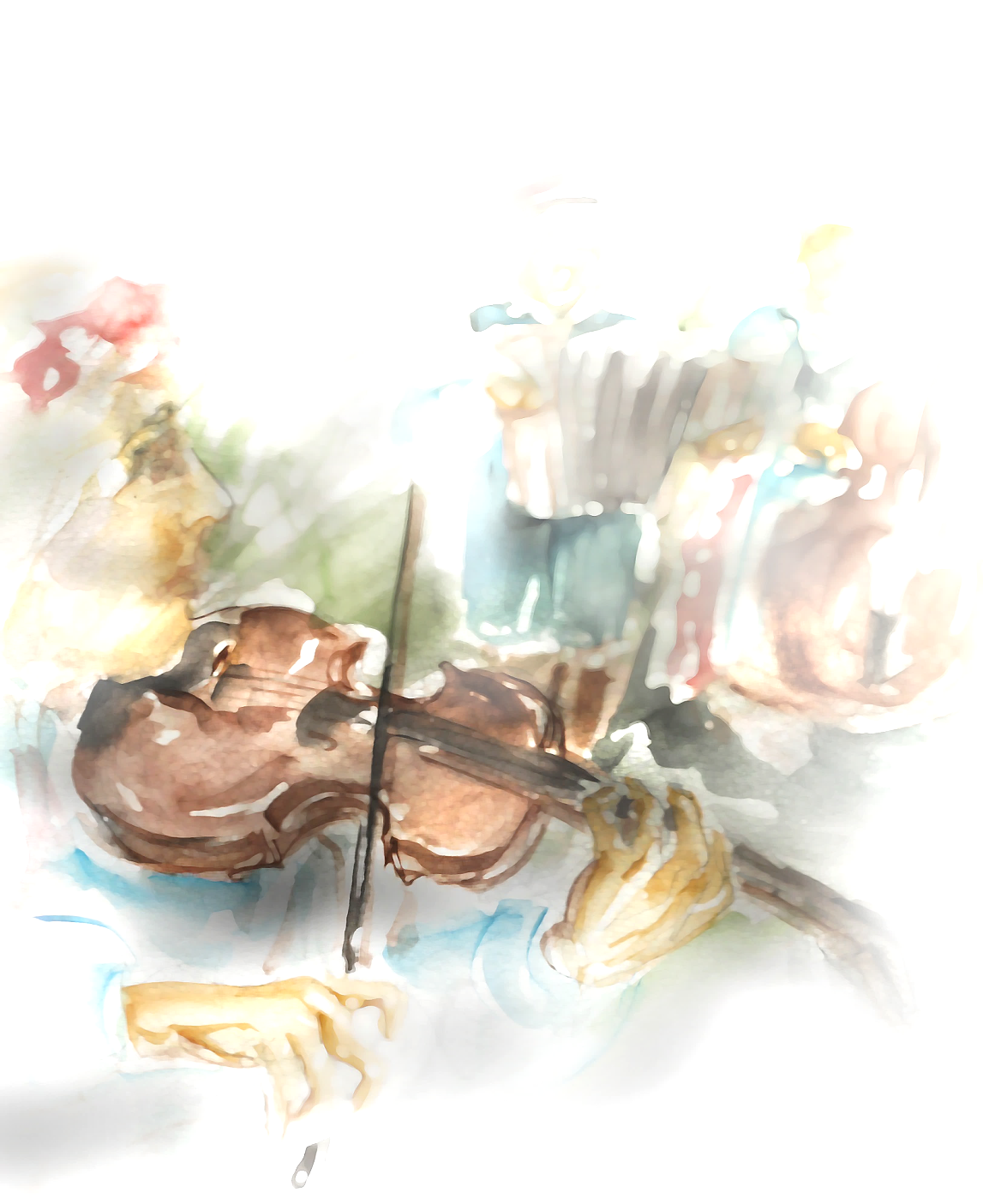 Suma partnerów - LGD. Monitoring wskaźnika na podstawie danych LGD, tj. sprawozdania beneficjenta oraz ankiety oceniającej. Planuje się realizację projektów współpracy w tym zakresie, z udziałem 4 LGDOsiągnięcie wskaźnika będzie świadczyć o podniesieniu poziomu wykorzystania potencjału obszaruNawiązuje do mocnych stron nr 12, 16, 17, 20. Pozwala przezwyciężać zagrożenie nr 2, 6, 12, 19. Stanowi odpowiedź na słabości nr 8, 16, 17, 18, 19, 20.Liczba LGD uczestniczących w projektach współpracySuma partnerów - LGD. Monitoring wskaźnika na podstawie danych LGD, tj. sprawozdania beneficjenta oraz ankiety oceniającej. Planuje się realizację projektów współpracy w tym zakresie, z udziałem 4 LGDOsiągnięcie wskaźnika będzie świadczyć o podniesieniu poziomu wykorzystania potencjału obszaruNawiązuje do mocnych stron nr 12, 16, 17, 20. Pozwala przezwyciężać zagrożenie nr 2, 6, 12, 19. Stanowi odpowiedź na słabości nr 8, 16, 17, 18, 19, 20Dokument strategicznyCel ogólny I - Wsparcie przedsiębiorczości mieszkańców Nadwiślańskiej Grupy Działania „E.O.CENOMA”Cel ogólny II - Stworzenie czystego ekologicznie, estetycznego i poukładanego przestrzennie obszaru LGDCel ogólny III - Rozwój kapitału społecznego i ochrona lokalnego dziedzictwa kulturowego, historycznego oraz przyrodniczegoSZCZEBEL KRAJOWY I PONADREGIONALNYSZCZEBEL KRAJOWY I PONADREGIONALNYSZCZEBEL KRAJOWY I PONADREGIONALNYSZCZEBEL KRAJOWY I PONADREGIONALNYStrategia Rozwoju Kraju 2020Cel II.2 Wzrost wydajności gospodarki, w szczególności:II.2.3 – Zwiększenie konkurencyjności i modernizacja sektora rolno-spożywczegoCel II.4. Rozwój kapitału ludzkiego, w szczególności:II.4.1. Zwiększenie aktywności zawodowejCel II.6. Bezpieczeństwo energetyczne i środowiskoCel III.3. Wzmocnienie mechanizmów terytorialnego równoważenia rozwoju oraz integracja przestrzenna dla rozwijania i pełnego wykorzystania potencjału obszarów wiejskichCel I.3. Wzmocnienie warunków sprzyjających realizacji indywidualnych potrzeb  i aktywności obywatelaCel III.1. Integracja społecznaCel III.3. Wzmocnienie mechanizmów terytorialnego równoważenia rozwoju oraz integracja przestrzenna dla rozwijania i pełnego wykorzystania potencjału obszarów wiejskichProgram Operacyjny Wiedza Edukacja Rozwój 2014-2020Oś I – Osoby młode na rynku pracyOś II – Efektywne polityki  publiczne dla rynku pracy, gospodarki i edukacjiOś II – Efektywne polityki  publiczne dla rynku pracy, gospodarki i edukacjiOś IV – Innowacje społeczne 
i współpraca ponadnarodowaKrajowa Strategia Rozwoju Regionalnego 2010-2020: Regiony, Miasta Obszary Wiejskie1.2 Tworzenie warunków dla rozprzestrzeniania procesów rozwojowychi zwiększania ich absorpcji na obszary poza ośrodkami wojewódzkimi1.3. Budowa podstaw konkurencyjności województw2.2 Wspieranie obszarów wiejskich o najniższym poziomie dostępu mieszkańców do dóbr i usług warunkujących możliwości rozwojowe2.2 Wspieranie obszarów wiejskich o najniższym poziomie dostępu mieszkańców do dóbr i usług warunkujących możliwości rozwojowe1.2 Tworzenie warunków dla rozprzestrzeniania procesów rozwojowych i zwiększania ich absorpcji na obszary poza ośrodkami wojewódzkimi1.3. Budowa podstaw konkurencyjności województwStrategia Rozwoju Polski Południowej do 2020 rokuCel III Polska Południowa miejscem przyciągającym ludzi, podmioty i inicjatywy wzmacniające potencjały makroregionuCel II Polska Południowa przestrzenią partnerskiej współpracy na rzecz efektywnego wykorzystania możliwości rozwojowychCel III Polska Południowa miejscem przyciągającym ludzi, podmioty i inicjatywy wzmacniające potencjały makroregionuSZCZEBEL REGIONALNY I PONADLOKALNYSZCZEBEL REGIONALNY I PONADLOKALNYSZCZEBEL REGIONALNY I PONADLOKALNYSZCZEBEL REGIONALNY I PONADLOKALNYStrategia Rozwoju Województwa Małopolskiego 2020Kierunki rozwoju:1.4. Rozwój kształcenia zawodowego i wspieranie zatrudnienia,1.5. Wzmacnianie i promocja przedsiębiorczości2.3 Kształcenie kadr dla rozwoju i obsługi przemysłów czasu wolnego5.2 Rozwój gospodarczy małych i średnich miast oraz terenów wiejskichKierunki rozwoju:2.2 Zrównoważony rozwój infrastruktury oraz komercjalizacja usług czasu wolnego2.4 Wzmocnienie promocji dziedzictwa regionalnego oraz oferty przemysłów czasu wolnego5.3 Funkcjonalne zarządzanie przestrzenią na poziomie lokalnymKierunki rozwoju:2.1. Ochrona małopolskiej przestrzeni kulturowej2.4 Wzmocnienie promocji dziedzictwa regionalnego oraz oferty przemysłów czasu wolnego5.3 Funkcjonalne zarządzanie przestrzenią na poziomie lokalnym6.2 Poprawa bezpieczeństwa zdrowotnego: profilaktyka i ochrona zdrowia7.2 Kształtowanie i rozwój aktywności obywatelskiej oraz wzmacnianie kapitału społecznegoRegionalny Program Operacyjny Województwa Małopolskiego na lata 2014 - 2020Zgodność z osiami priorytetowymi:3. Przedsiębiorcza Małopolska9. Region spójny społecznie10. Wiedza i kompetencjeZgodność z osiami priorytetowymi:4. Regionalna polityka energetyczna5. Ochrona środowiska11. Rewitalizacja przestrzeni regionalnej12. Infrastruktura społecznaZgodność z osiami priorytetowymi:6. Dziedzictwo regionalne9. Region spójny społecznie10. Wiedza i kompetencje12. Infrastruktura społecznaProgram Strategiczny Dziedzictwo i Przemysły Czasu WolnegoPriorytety:2. Pobudzanie kreatywności oraz wzrost dostępu do oferty czasu wolnego3. Kreowanie innowacyjnej i atrakcyjnej oferty czasu wolnego dla wzmocnienia przewagi konkurencyjnej regionuPriorytety:1. Wzmocnienie źródeł tożsamości poprzez ochronę zasobów dziedzictwa, jego rewaloryzację, kształtowanie krajobrazu kulturowego, rewitalizację przestrzeni oraz odczytywanie i interpretację znaczeń kulturowychProgram Strategiczny Obszary WiejskiePriorytet 2. Aktywizacja gospodarcza terenów wiejskichProgram Strategiczny Kapitał Intelektualny i Rynek PracyPriorytet 5. Wsparcie zatrudnieniaSubregionalny Program Rozwoju na lata 2014-2020Obszar – Rozwój potencjału gospodarczego subregionu tarnowskiegoObszar – Rozwój potencjału gospodarczego subregionu tarnowskiegoObszar – Rozwój potencjału gospodarczego subregionu tarnowskiegoRegionalny Program Operacyjny Województwa Świętokrzyskiego na lata 2014 - 2020Zgodność z osiami priorytetowymi:Oś2 Konkurencyjna gospodarkaOś 9 Włączenie społeczne i walka z ubóstwemOś 10 Otwarty rynek pracyZgodność z osiami priorytetowymi:Oś 4 Dziedzictwo naturalne i kulturoweOś 8 Rozwój edukacji i aktywne społeczeństwoZgodność z osiami priorytetowymi:Oś 8 Rozwój edukacji i aktywne społeczeństwoOś 9 Włączenie społeczne i walka z ubóstwemAktualizacja Strategii Rozwoju Województwa Świętokrzyskiego do roku 2020Cel strategiczny 2 – Koncentracja na kluczowych gałęziach i branżach dla rozwoju gospodarczego regionuCel strategiczny 3 – Koncentracja na budowie kapitału ludzkiego i bazy dla innowacyjnej gospodarkiCel strategiczny 5 Koncentracja na rozwoju obszarów wiejskichCel strategiczny 1 Koncentracja na poprawie infrastruktury regionalnejCel strategiczny 3 – Koncentracja na budowie kapitału ludzkiego i bazy dla innowacyjnej gospodarkiPOZIOM LOKALNYPOZIOM LOKALNYPOZIOM LOKALNYPOZIOM LOKALNYStrategia Rozwoju Społeczno-Gospodarczego Gminy Bochnia na lata 2015-2025CS3 Podniesienie konkurencyjności i atrakcyjności inwestycyjnej poprzez tworzenie nowych miejsc pracy oraz wsparcie przedsiębiorczościCS2 Wsparcie rozwoju sektora rolniczego, handlu i turystykiCS5 Rewitalizacja sfery przestrzennej, gospodarczej i społecznej na terenie gminyCS1 Modernizacja infrastruktury technicznej oraz podniesienie standardów życia przy zachowaniu walorów przyrodniczych, krajobrazowych i cywilizacyjnychCS6 Wykorzystanie kultury regionalnej oraz dziedzictwa kulturowego jako potencjału do rozwoju nowoczesnej gminy z bogatymi tradycjamiCS7 Kreowanie gminy Bochnia jako gminy turystyczno-rekreacyjnej otwartej na przedsiębiorców i inwestorówStrategia Rozwoju Gminy Szczurowa na lata 2014-2020Cel strategiczny: Podniesienie poziomu lokalnej przedsiębiorczości oraz atrakcyjności inwestycyjnej Gminy SzczurowaCel strategiczny: Doskonalenie jakości usług publicznych oraz wzmacnianie kapitału społecznegoCel strategiczny: Zachowanie lokalnych tradycji rolniczych i włączenie ich w obieg gospodarczyStrategia Rozwoju Gminy Rzezawa 2015 – 2022III. Zrównoważony rozwój gminy RzezawaVII. Gmina aktywna gospodarczoI. Podwyższenie jakości standardu życia mieszkańców gminy RzezawaIII. Zrównoważony rozwój gminy RzezawaIV. Odnowa wsi i harmonijne kształtowanie przestrzeni publicznejI. Podwyższenie jakości standardu życia mieszkańców gminy RzezawaII. Kapitał ludzki gminy RzezawaVI. Ochrona, promocja i wykorzystanie zasobów przyrodniczychStrategia rozwoju gminy Nowe BrzeskoCele:Efektywne rolnictwo w otoczeniu infrastruktury około rolniczejDobrobyt mieszkańców gminyCele:Baza, wyposażenie, kadry i system edukacji spełniające oczekiwania społeczeństwaBezpieczeństwo, dobrobyt i porządek w gminieWysoki poziom kultury i sportuInfrastruktura techniczna na odpowiednim poziomieCele:Społeczeństwo zintegrowane 
w działaniuŚredniookresowa Strategia Rozwoju Gminy Koszyce na lata 2012-2020Cel strategiczny I – Zrównoważony rozwój gospodarczy gminy oparty o utworzenie Koszyckiej Strefy Aktywności Gospodarczej 
i rozwijanie różnych form gospodarki rolnejCel strategiczny IV W zdrowym ciele zdrowy duch – sport, opieka zdrowotna, rekreacja, wypoczynekCel strategiczny II Obywatelska społeczność gminy tworząca wzorce dobrego porozumiewania się i skutecznego osiągania celówStrategia Rozwoju Gminy Drwinia do roku 2024Cel 7 Wzrost znaczenia gospodarczego gminyCel 2 Podwyższony poziom zaspokojenia potrzeb społecznychCel 3 Zrównoważony ład przestrzennyCel 5 Poprawa stanu środowiska naturalnegoCel 1 Podwyższony poziom zaspokojenia potrzeb społecznychCel 4 Zachowane i wykorzystane dziedzictwo kulturoweStrategia Rozwoju Gminy Kazimierza WielkaCel 1 Restrukturyzacja rolnictwa i poprawa kondycji ekonomicznej gospodarki (w tym przystosowanie rolnictwa do standardów europejskich)Cel 2 Przebudowa struktury zatrudnienia zmniejszenie bezrobocia i podniesienie poziomu życia mieszkańcówCel 4 Rozwój turystykiCel 5Wspomaganie zróżnicowanych form przedsiębiorczościCel 3. Rozwój infrastruktury technicznejCel 6 Racjonalne zagospodarowanie obszaru gminyCel 4 Rozwój turystykiCel 6 Racjonalne zagospodarowanie obszaru gminyPrzedmiot badania (elementy podlegające ewaluacji/ monitorowaniu)Podmiot odpowiedzialny 
za wykonanie badaniaSposób badaniaSposób badaniaCzęstotliwośćTermin przeprowadzonej ewaluacji CzęstotliwośćTermin przeprowadzonej ewaluacji Ocena – kryteria dla przeprowadzania ewaluacji, monitoringuEWALUACJAEWALUACJAEWALUACJAEWALUACJAEWALUACJAEWALUACJAEWALUACJAPracownicy biura LGDZarząd StowarzyszeniaZarząd StowarzyszeniaZarząd Stowarzyszeniazewnętrzni eksperciocena własnaewaluacja z udziałem społeczności lokalnejZarząd StowarzyszeniaOpinia dyrektora biura nt. podległych pracownikówopinia Zarząduopinia Komisji Rewizyjnejankiety wnioskodawcówdokumentacja skarg/zażaleńprotokoły posiedzeńopinia Zarządudokumentacja skarg/zażaleńopinia pracowników biuraopinia Zarząduanaliza na podstawie badań (ankiety internetowe, wywiady telefoniczne)sprawozdania z realizacji operacjistan realizacji LSR, wykorzystanych środków, zrealizowanych wskaźników Opinia dyrektora biura nt. podległych pracownikówopinia Zarząduopinia Komisji Rewizyjnejankiety wnioskodawcówdokumentacja skarg/zażaleńprotokoły posiedzeńopinia Zarządudokumentacja skarg/zażaleńopinia pracowników biuraopinia Zarząduanaliza na podstawie badań (ankiety internetowe, wywiady telefoniczne)sprawozdania z realizacji operacjistan realizacji LSR, wykorzystanych środków, zrealizowanych wskaźników - jednokrotnie w latach 2020-2022 I półrocze 2021 roku,- I półrocze 2023 roku- I półrocze 2021 roku- I półrocze 2023 roku- I półrocze 2021 roku,- I półrocze 2023 roku- I półrocze2021 roku, - I półrocze 2023 roku- jednokrotnie w latach 2020-2022 I półrocze 2021 roku,- I półrocze 2023 roku- I półrocze 2021 roku- I półrocze 2023 roku- I półrocze 2021 roku,- I półrocze 2023 roku- I półrocze2021 roku, - I półrocze 2023 rokuskuteczność,efektywność,trafność,trwałość,odziaływanieskuteczność,efektywność,trafność,trwałość,odziaływanieskuteczność,efektywność,trafność,trwałość,odziaływanieskuteczność,efektywność,trafność,trwałość,odziaływanieRada StowarzyszeniaZarząd StowarzyszeniaZarząd StowarzyszeniaZarząd Stowarzyszeniazewnętrzni eksperciocena własnaewaluacja z udziałem społeczności lokalnejZarząd StowarzyszeniaOpinia dyrektora biura nt. podległych pracownikówopinia Zarząduopinia Komisji Rewizyjnejankiety wnioskodawcówdokumentacja skarg/zażaleńprotokoły posiedzeńopinia Zarządudokumentacja skarg/zażaleńopinia pracowników biuraopinia Zarząduanaliza na podstawie badań (ankiety internetowe, wywiady telefoniczne)sprawozdania z realizacji operacjistan realizacji LSR, wykorzystanych środków, zrealizowanych wskaźników Opinia dyrektora biura nt. podległych pracownikówopinia Zarząduopinia Komisji Rewizyjnejankiety wnioskodawcówdokumentacja skarg/zażaleńprotokoły posiedzeńopinia Zarządudokumentacja skarg/zażaleńopinia pracowników biuraopinia Zarząduanaliza na podstawie badań (ankiety internetowe, wywiady telefoniczne)sprawozdania z realizacji operacjistan realizacji LSR, wykorzystanych środków, zrealizowanych wskaźników - jednokrotnie w latach 2020-2022 I półrocze 2021 roku,- I półrocze 2023 roku- I półrocze 2021 roku- I półrocze 2023 roku- I półrocze 2021 roku,- I półrocze 2023 roku- I półrocze2021 roku, - I półrocze 2023 roku- jednokrotnie w latach 2020-2022 I półrocze 2021 roku,- I półrocze 2023 roku- I półrocze 2021 roku- I półrocze 2023 roku- I półrocze 2021 roku,- I półrocze 2023 roku- I półrocze2021 roku, - I półrocze 2023 rokuskuteczność,efektywność,trafność,trwałość,odziaływanieskuteczność,efektywność,trafność,trwałość,odziaływanieskuteczność,efektywność,trafność,trwałość,odziaływanieskuteczność,efektywność,trafność,trwałość,odziaływanieKontrahenci /podwykonawcyZarząd StowarzyszeniaZarząd StowarzyszeniaZarząd Stowarzyszeniazewnętrzni eksperciocena własnaewaluacja z udziałem społeczności lokalnejZarząd StowarzyszeniaOpinia dyrektora biura nt. podległych pracownikówopinia Zarząduopinia Komisji Rewizyjnejankiety wnioskodawcówdokumentacja skarg/zażaleńprotokoły posiedzeńopinia Zarządudokumentacja skarg/zażaleńopinia pracowników biuraopinia Zarząduanaliza na podstawie badań (ankiety internetowe, wywiady telefoniczne)sprawozdania z realizacji operacjistan realizacji LSR, wykorzystanych środków, zrealizowanych wskaźników Opinia dyrektora biura nt. podległych pracownikówopinia Zarząduopinia Komisji Rewizyjnejankiety wnioskodawcówdokumentacja skarg/zażaleńprotokoły posiedzeńopinia Zarządudokumentacja skarg/zażaleńopinia pracowników biuraopinia Zarząduanaliza na podstawie badań (ankiety internetowe, wywiady telefoniczne)sprawozdania z realizacji operacjistan realizacji LSR, wykorzystanych środków, zrealizowanych wskaźników - jednokrotnie w latach 2020-2022 I półrocze 2021 roku,- I półrocze 2023 roku- I półrocze 2021 roku- I półrocze 2023 roku- I półrocze 2021 roku,- I półrocze 2023 roku- I półrocze2021 roku, - I półrocze 2023 roku- jednokrotnie w latach 2020-2022 I półrocze 2021 roku,- I półrocze 2023 roku- I półrocze 2021 roku- I półrocze 2023 roku- I półrocze 2021 roku,- I półrocze 2023 roku- I półrocze2021 roku, - I półrocze 2023 rokuskuteczność,efektywność,trafność,trwałość,odziaływanieskuteczność,efektywność,trafność,trwałość,odziaływanieskuteczność,efektywność,trafność,trwałość,odziaływanieskuteczność,efektywność,trafność,trwałość,odziaływanieCele określone w LSRHarmonogram naborówProcedura wyboru, kryteriaBudżetZarząd StowarzyszeniaZarząd StowarzyszeniaZarząd Stowarzyszeniazewnętrzni eksperciocena własnaewaluacja z udziałem społeczności lokalnejZarząd StowarzyszeniaOpinia dyrektora biura nt. podległych pracownikówopinia Zarząduopinia Komisji Rewizyjnejankiety wnioskodawcówdokumentacja skarg/zażaleńprotokoły posiedzeńopinia Zarządudokumentacja skarg/zażaleńopinia pracowników biuraopinia Zarząduanaliza na podstawie badań (ankiety internetowe, wywiady telefoniczne)sprawozdania z realizacji operacjistan realizacji LSR, wykorzystanych środków, zrealizowanych wskaźników Opinia dyrektora biura nt. podległych pracownikówopinia Zarząduopinia Komisji Rewizyjnejankiety wnioskodawcówdokumentacja skarg/zażaleńprotokoły posiedzeńopinia Zarządudokumentacja skarg/zażaleńopinia pracowników biuraopinia Zarząduanaliza na podstawie badań (ankiety internetowe, wywiady telefoniczne)sprawozdania z realizacji operacjistan realizacji LSR, wykorzystanych środków, zrealizowanych wskaźników - jednokrotnie w latach 2020-2022 I półrocze 2021 roku,- I półrocze 2023 roku- I półrocze 2021 roku- I półrocze 2023 roku- I półrocze 2021 roku,- I półrocze 2023 roku- I półrocze2021 roku, - I półrocze 2023 roku- jednokrotnie w latach 2020-2022 I półrocze 2021 roku,- I półrocze 2023 roku- I półrocze 2021 roku- I półrocze 2023 roku- I półrocze 2021 roku,- I półrocze 2023 roku- I półrocze2021 roku, - I półrocze 2023 rokuskuteczność,efektywność,trafność,trwałość,odziaływanieskuteczność,efektywność,trafność,trwałość,odziaływanieskuteczność,efektywność,trafność,trwałość,odziaływanieskuteczność,efektywność,trafność,trwałość,odziaływanieMONITORINGMONITORINGMONITORINGMONITORINGMONITORINGMONITORINGMONITORINGHarmonogram ogłaszania konkursówocena własnaocena własnadokumentacje konkursówewidencja własnadokumentacje konkursówewidencja własnana bieżąco, wyniki przedstawione w formie rocznych raportówzgodność z harmonogramem konkursów,stopień realizacji wskaźników i celówstopień wykorzystania budżetuBudżet LGD i wskaźniki realizacji Strategiiocena własnaocena własnadokumentacje konkursówewidencja własnadokumentacje konkursówewidencja własnana bieżąco, wyniki przedstawione w formie rocznych raportówzgodność z harmonogramem konkursów,stopień realizacji wskaźników i celówstopień wykorzystania budżetuCEL
OGÓLNY ILata2016-20182016-20182016-20182019-20212019-20212019-20212019-20212022 -20232022 -20232022 -2023RAZEM 
2016-2023RAZEM 
2016-2023ProgramPoddziałanie/zakres ProgramuCEL
OGÓLNY INazwa
wskaźnikaWartość z jednostką miary% realizacji wskaźnika narastającoPlanowane wsparcie(zł)Wartość z jednostką miaryWartość z jednostką miary% realizacji wskaźnika narastającoPlanowane wsparcie (zł)Wartość z jednostką miary% realizacji wskaźnika narastającoPlanowane wsparcie(zł)Razem wartość wskaźnikówRazem planowane wsparcie(zł)ProgramPoddziałanie/zakres ProgramuCel szczegółowy I.1Cel szczegółowy I.1Cel szczegółowy I.1Cel szczegółowy I.1Cel szczegółowy I.1Cel szczegółowy I.1Cel szczegółowy I.1Cel szczegółowy I.1Cel szczegółowy I.1Cel szczegółowy I.1Cel szczegółowy I.1Cel szczegółowy I.1Cel szczegółowy I.1Cel szczegółowy I.1PROW/RPOI.1.1.Wspieranie rozwoju przedsiębiorczości, w tym tworzenie warunków do poprawy konkurencyjności lokalnych producentów i usługodawców z wykorzystaniem innowacyjności oraz wspieraniem grup defaworyzowanychLiczba operacji polegających na utworzeniu nowego przedsiębiorstwa, w tym operacji innowacyjnych i/lub wspierających grupy defaworyzowane26  szt50,981 300 00025 szt25 szt 1001 250 000  0          00512 550 000PROWRealizacja LSRI.1.1.Wspieranie rozwoju przedsiębiorczości, w tym tworzenie warunków do poprawy konkurencyjności lokalnych producentów i usługodawców z wykorzystaniem innowacyjności oraz wspieraniem grup defaworyzowanychLiczba operacji polegających na rozwoju istniejącego przedsiębiorstwa, w tym operacji innowacyjnych i/lub wspierających grupy defaworyzowane9   szt42,86   900 00012 szt12 szt100   1 200 0000   0    0212 100 000PROWRealizacja LSRI.1.1.Wspieranie rozwoju przedsiębiorczości, w tym tworzenie warunków do poprawy konkurencyjności lokalnych producentów i usługodawców z wykorzystaniem innowacyjności oraz wspieraniem grup defaworyzowanychWprowadzenie działań edukacyjnych w tym szkoleń dla mieszkańców LGD  wspierających rozwój zawodowy0001 szt.1 szt.10050 000000150 000PROWRealizacja LSR- projekt własny I.1.1.Wspieranie rozwoju przedsiębiorczości, w tym tworzenie warunków do poprawy konkurencyjności lokalnych producentów i usługodawców z wykorzystaniem innowacyjności oraz wspieraniem grup defaworyzowanychStworzenie oferty inwestycyjnej oraz promocja przedsiębiorczości1 szt5050 0001 szt1 szt10050 0000002100 000PROWRealizacja LSR -projekt własnyRazem cel szczegółowy I.1.Razem cel szczegółowy I.1.2 250 0002 500 00004 750 000Cel szczegółowy I.2.Cel szczegółowy I.2.Cel szczegółowy I.2.Cel szczegółowy I.2.Cel szczegółowy I.2.Cel szczegółowy I.2.Cel szczegółowy I.2.Cel szczegółowy I.2.Cel szczegółowy I.2.Cel szczegółowy I.2.Cel szczegółowy I.2.Cel szczegółowy I.2.Cel szczegółowy I.2.Cel szczegółowy I.2.I.2.1.
Budowa/remont/modernizacja/wyposażenie obiektów pozwalających na obsługę ruchu turystycznego i/lub promocja turystyki lokalnejLiczba wybudowanych/wyremontowanych/zmodernizowanych/wyposażonych obiektów infrastruktury turystycznej i /lub operacji promujących turystykę lokalną6    szt60306 675,28306 675,284 szt100   204 450,190 0   0  10511 125,47PROWRealizacja LSR -konkursI.2.1.
Budowa/remont/modernizacja/wyposażenie obiektów pozwalających na obsługę ruchu turystycznego i/lub promocja turystyki lokalnejLiczba sieci w zakresie usług turystycznych, które otrzymały wsparcie w ramach realizacji LSR00001    szt100   50 0000  0  0150 000PROWLSR -projekt własny/ konkursRazem cel szczegółowy I.2.Razem cel szczegółowy I.2.306 675,28306 675,28254 450,190561 125,47RAZEM CEL OGÓLNY IRAZEM CEL OGÓLNY I2 556 675,282 556 675,282 754 450,1905 311 125,47CEL
OGÓLNY IILataLataLataLata2016-20182016-20182016-20182016-20182016-20182016-20182016-20182016-20182016-20182016-20182016-20182016-20182016-20182019-20212019-20212019-20212019-20212019-20212019-20212019-20212019-20212019-20212019-20212019-20212022 -20232022 -20232022 -20232022 -20232022 -20232022 -2023RAZEM 
2016-2023RAZEM 
2016-2023RAZEM 
2016-2023ProgramPoddziałanie/zakres ProgramuCEL
OGÓLNY IINazwa
wskaźnikaNazwa
wskaźnikaNazwa
wskaźnikaNazwa
wskaźnikaWartość z jednostką miaryWartość z jednostką miaryWartość z jednostką miaryWartość z jednostką miary% realizacji wskaźnika narastająco% realizacji wskaźnika narastająco% realizacji wskaźnika narastająco% realizacji wskaźnika narastającoPlanowane wsparcie (zł)Planowane wsparcie (zł)Planowane wsparcie (zł)Planowane wsparcie (zł)Planowane wsparcie (zł)Wartość z jednostką miary% realizacji wskaźnika narastająco% realizacji wskaźnika narastająco% realizacji wskaźnika narastająco% realizacji wskaźnika narastającoPlanowane wsparcie (zł)Planowane wsparcie (zł)Planowane wsparcie (zł)Planowane wsparcie (zł)Planowane wsparcie (zł)Planowane wsparcie (zł)Wartość z jednostką miaryWartość z jednostką miary% realizacji wskaźnika narastająco% realizacji wskaźnika narastającoPlanowane wsparcie (zł)Planowane wsparcie (zł)Razem wartość wskaźnikówRazem wartość wskaźnikówRazem planowane wsparcie (zł)ProgramPoddziałanie/zakres ProgramuCel szczegółowy II.1Cel szczegółowy II.1Cel szczegółowy II.1Cel szczegółowy II.1Cel szczegółowy II.1Cel szczegółowy II.1Cel szczegółowy II.1Cel szczegółowy II.1Cel szczegółowy II.1Cel szczegółowy II.1Cel szczegółowy II.1Cel szczegółowy II.1Cel szczegółowy II.1Cel szczegółowy II.1Cel szczegółowy II.1Cel szczegółowy II.1Cel szczegółowy II.1Cel szczegółowy II.1Cel szczegółowy II.1Cel szczegółowy II.1Cel szczegółowy II.1Cel szczegółowy II.1Cel szczegółowy II.1Cel szczegółowy II.1Cel szczegółowy II.1Cel szczegółowy II.1Cel szczegółowy II.1Cel szczegółowy II.1Cel szczegółowy II.1Cel szczegółowy II.1Cel szczegółowy II.1Cel szczegółowy II.1Cel szczegółowy II.1Cel szczegółowy II.1Cel szczegółowy II.1Cel szczegółowy II.1Cel szczegółowy II.1Cel szczegółowy II.1Cel szczegółowy II.1Cel szczegółowy II.1II.1.1. 
Poprawa infrastruktury publicznej i przestrzennej służącej zaspokajaniu potrzeb kulturowych i społecznychII.1.1. 
Poprawa infrastruktury publicznej i przestrzennej służącej zaspokajaniu potrzeb kulturowych i społecznychLiczba wybudowanych obiektów infrastruktury publicznej i przestrzennej służących zaspokajaniu potrzeb kulturowych i społecznychLiczba wybudowanych obiektów infrastruktury publicznej i przestrzennej służących zaspokajaniu potrzeb kulturowych i społecznychLiczba wybudowanych obiektów infrastruktury publicznej i przestrzennej służących zaspokajaniu potrzeb kulturowych i społecznychLiczba wybudowanych obiektów infrastruktury publicznej i przestrzennej służących zaspokajaniu potrzeb kulturowych i społecznych4 szt4 szt4 szt4 szt40404040210 541,13 210 541,13 210 541,13 210 541,13 6 szt100100100100100315 811,70315 811,70315 811,70315 811,70315 811,70315 811,70000001010526 352,83PROWRealizacja LSR -konkursII.1.1. 
Poprawa infrastruktury publicznej i przestrzennej służącej zaspokajaniu potrzeb kulturowych i społecznychII.1.1. 
Poprawa infrastruktury publicznej i przestrzennej służącej zaspokajaniu potrzeb kulturowych i społecznychLiczba wybudowanych /wyremontowanych/ zmodernizowanych/wyposażonych obiektów infrastruktury publicznej i/lub przestrzennej służących zaspokajaniu potrzeb kulturowych i społecznychLiczba wybudowanych /wyremontowanych/ zmodernizowanych/wyposażonych obiektów infrastruktury publicznej i/lub przestrzennej służących zaspokajaniu potrzeb kulturowych i społecznychLiczba wybudowanych /wyremontowanych/ zmodernizowanych/wyposażonych obiektów infrastruktury publicznej i/lub przestrzennej służących zaspokajaniu potrzeb kulturowych i społecznychLiczba wybudowanych /wyremontowanych/ zmodernizowanych/wyposażonych obiektów infrastruktury publicznej i/lub przestrzennej służących zaspokajaniu potrzeb kulturowych i społecznych12   szt12   szt12   szt12   szt50   50   50   50   269 793,15269 793,15269 793,15269 793,1512 szt100   100   100   100   100   269 793,16269 793,16269 793,16269 793,16269 793,16269 793,160   0 0 002424539 586,31PROWRealizacja 
LSR - konkurs II.1.2. 
Zachowanie dorobku historycznego, kulturowego oraz sakralnego obszaru LGDII.1.2. 
Zachowanie dorobku historycznego, kulturowego oraz sakralnego obszaru LGDLiczba zabytków poddanych pracom konserwatorskim lub restauratorskim w wyniku wsparcia otrzymanego w ramach realizacji LSRLiczba zabytków poddanych pracom konserwatorskim lub restauratorskim w wyniku wsparcia otrzymanego w ramach realizacji LSRLiczba zabytków poddanych pracom konserwatorskim lub restauratorskim w wyniku wsparcia otrzymanego w ramach realizacji LSRLiczba zabytków poddanych pracom konserwatorskim lub restauratorskim w wyniku wsparcia otrzymanego w ramach realizacji LSR2   szt2   szt2   szt2   szt50   50   50   50   86 787,3886 787,3886 787,3886 787,382 szt100   100   100   100   100   86 787,3986 787,3986 787,3986 787,3986 787,3986 787,390   0    0    0044173 574,77PROWRealizacja LSR -konkursRazem cel szczegółowy II.1.Razem cel szczegółowy II.1.Razem cel szczegółowy II.1.Razem cel szczegółowy II.1.Razem cel szczegółowy II.1.Razem cel szczegółowy II.1.567 121,66567 121,66567 121,66567 121,66672 392,25672 392,25672 392,25672 392,25672 392,25672 392,25001 239 513,91Cel szczegółowy II.2Cel szczegółowy II.2Cel szczegółowy II.2Cel szczegółowy II.2Cel szczegółowy II.2Cel szczegółowy II.2Cel szczegółowy II.2Cel szczegółowy II.2Cel szczegółowy II.2Cel szczegółowy II.2Cel szczegółowy II.2Cel szczegółowy II.2Cel szczegółowy II.2Cel szczegółowy II.2Cel szczegółowy II.2Cel szczegółowy II.2Cel szczegółowy II.2Cel szczegółowy II.2Cel szczegółowy II.2Cel szczegółowy II.2Cel szczegółowy II.2Cel szczegółowy II.2Cel szczegółowy II.2Cel szczegółowy II.2Cel szczegółowy II.2Cel szczegółowy II.2Cel szczegółowy II.2Cel szczegółowy II.2Cel szczegółowy II.2Cel szczegółowy II.2Cel szczegółowy II.2Cel szczegółowy II.2Cel szczegółowy II.2Cel szczegółowy II.2Cel szczegółowy II.2Cel szczegółowy II.2Cel szczegółowy II.2Cel szczegółowy II.2Cel szczegółowy II.2Cel szczegółowy II.2II.2.1. 
Wzbogacenie oferty czasu wolnego w zakresie rekreacjiII.2.1. 
Wzbogacenie oferty czasu wolnego w zakresie rekreacjiII.2.1. 
Wzbogacenie oferty czasu wolnego w zakresie rekreacjiLiczba wybudowanych/wyremontowanych/ wyposażonych obiektów rekreacyjnych Liczba wybudowanych/wyremontowanych/ wyposażonych obiektów rekreacyjnych Liczba wybudowanych/wyremontowanych/ wyposażonych obiektów rekreacyjnych Liczba wybudowanych/wyremontowanych/ wyposażonych obiektów rekreacyjnych 1515151558585858765 603,06765 603,06765 603,061212100100100100100554 402,21554 402,21554 402,21554 402,21554 402,210000027271 320 005,27PROWRealizacja LSR- konkursII.2.1. 
Wzbogacenie oferty czasu wolnego w zakresie rekreacjiII.2.1. 
Wzbogacenie oferty czasu wolnego w zakresie rekreacjiII.2.1. 
Wzbogacenie oferty czasu wolnego w zakresie rekreacjiLiczba zrealizowanych projektów współpracy, w tym projektów współpracy międzynarodowejLiczba zrealizowanych projektów współpracy, w tym projektów współpracy międzynarodowejLiczba zrealizowanych projektów współpracy, w tym projektów współpracy międzynarodowejLiczba zrealizowanych projektów współpracy, w tym projektów współpracy międzynarodowej000000000002 szt2 szt100100100100100650 000530 000,00650 000530 000,00650 000530 000,00650 000530 000,00650 000530 000,000000022650 000530 000,00PROWProjekty współpracyII.2.1. 
Wzbogacenie oferty czasu wolnego w zakresie rekreacjiII.2.1. 
Wzbogacenie oferty czasu wolnego w zakresie rekreacjiII.2.1. 
Wzbogacenie oferty czasu wolnego w zakresie rekreacjiLiczba LGD uczestniczących w projektach współpracyLiczba LGD uczestniczących w projektach współpracyLiczba LGD uczestniczących w projektach współpracyLiczba LGD uczestniczących w projektach współpracy000000000002 szt2 szt100100100100100650 000530 000,00650 000530 000,00650 000530 000,00650 000530 000,00650 000530 000,000000022650 000530 000,00PROWProjekty współpracyII.2.2. 
Kreowanie postaw pożądanych społecznie, podnoszenie kompetencji oraz rozwijanie świadomości proekologicznej i prośrodowiskowej mieszkańcówII.2.2. 
Kreowanie postaw pożądanych społecznie, podnoszenie kompetencji oraz rozwijanie świadomości proekologicznej i prośrodowiskowej mieszkańcówII.2.2. 
Kreowanie postaw pożądanych społecznie, podnoszenie kompetencji oraz rozwijanie świadomości proekologicznej i prośrodowiskowej mieszkańcówLiczba działań edukacyjnych ukierunkowanych na kreowanie postaw społecznie pożądanych oraz rozwijających świadomość proekologiczną i prośrodowiskową mieszkańcówLiczba działań edukacyjnych ukierunkowanych na kreowanie postaw społecznie pożądanych oraz rozwijających świadomość proekologiczną i prośrodowiskową mieszkańcówLiczba działań edukacyjnych ukierunkowanych na kreowanie postaw społecznie pożądanych oraz rozwijających świadomość proekologiczną i prośrodowiskową mieszkańcówLiczba działań edukacyjnych ukierunkowanych na kreowanie postaw społecznie pożądanych oraz rozwijających świadomość proekologiczną i prośrodowiskową mieszkańców2 szt2 szt2 szt2 szt28,5728,5728,5728,574 0004 0004 0003 szt3 szt71,4371,4371,4371,4371,436 0006 0006 0006 0006 0002 szt1001004 0004 0007714 000PROWAktywizacjaRazem cel szczegółowy II.2.Razem cel szczegółowy II.2.Razem cel szczegółowy II.2.Razem cel szczegółowy II.2.Razem cel szczegółowy II.2.Razem cel szczegółowy II.2.Razem cel szczegółowy II.2.769 603,06769 603,06769 603,061 210 402,211 210 402,211 210 402,211 210 402,214 0004 0001 984 005,27RAZEM CEL OGÓLNY IIRAZEM CEL OGÓLNY IIRAZEM CEL OGÓLNY IIRAZEM CEL OGÓLNY IIRAZEM CEL OGÓLNY IIRAZEM CEL OGÓLNY IIRAZEM CEL OGÓLNY II1 336 724,721 336 724,721 336 724,721 882 794,461 882 794,461 882 794,461 882 794,464 0004 0003 223 519,
18CEL
OGÓLNY IIICEL
OGÓLNY IIICEL
OGÓLNY IIICEL
OGÓLNY IIILataLataLataLata2016-20182016-20182016-20182016-20182016-20182016-20182016-20182016-20182016-20182016-20182019-20212019-20212019-20212019-20212019-20212019-20212019-20212019-20212019-20212019-20212019-20212019-20212022 -20232022 -20232022 -20232022 -20232022 -20232022 -2023RAZEM 
2016-2023RAZEM 
2016-2023ProgramPoddziałanie/zakres ProgramuCEL
OGÓLNY IIICEL
OGÓLNY IIICEL
OGÓLNY IIICEL
OGÓLNY IIINazwa
wskaźnikaNazwa
wskaźnikaNazwa
wskaźnikaNazwa
wskaźnikaWartość z jednostką miaryWartość z jednostką miaryWartość z jednostką miaryWartość z jednostką miary% realizacji wskaźnika narastająco% realizacji wskaźnika narastająco% realizacji wskaźnika narastająco% realizacji wskaźnika narastającoPlanowane wsparcie (zł)Planowane wsparcie (zł)Wartość z jednostką miaryWartość z jednostką miaryWartość z jednostką miary% realizacji wskaźnika narastająco% realizacji wskaźnika narastająco% realizacji wskaźnika narastająco% realizacji wskaźnika narastająco% realizacji wskaźnika narastająco% realizacji wskaźnika narastającoPlanowane wsparcie (zł)Planowane wsparcie (zł)Planowane wsparcie (zł)Wartość z jednostką miaryWartość z jednostką miary% realizacji wskaźnika narastająco% realizacji wskaźnika narastającoPlanowane wsparcie (zł)Planowane wsparcie (zł)Razem wartość wskaźnikówRazem planowane wsparcie (zł)ProgramPoddziałanie/zakres ProgramuCel szczegółowy III.1Cel szczegółowy III.1Cel szczegółowy III.1Cel szczegółowy III.1Cel szczegółowy III.1Cel szczegółowy III.1Cel szczegółowy III.1Cel szczegółowy III.1Cel szczegółowy III.1Cel szczegółowy III.1Cel szczegółowy III.1Cel szczegółowy III.1Cel szczegółowy III.1Cel szczegółowy III.1Cel szczegółowy III.1Cel szczegółowy III.1Cel szczegółowy III.1Cel szczegółowy III.1Cel szczegółowy III.1Cel szczegółowy III.1Cel szczegółowy III.1Cel szczegółowy III.1Cel szczegółowy III.1Cel szczegółowy III.1Cel szczegółowy III.1Cel szczegółowy III.1Cel szczegółowy III.1Cel szczegółowy III.1Cel szczegółowy III.1Cel szczegółowy III.1Cel szczegółowy III.1Cel szczegółowy III.1Cel szczegółowy III.1Cel szczegółowy III.1Cel szczegółowy III.1Cel szczegółowy III.1Cel szczegółowy III.1Cel szczegółowy III.1Cel szczegółowy III.1Cel szczegółowy III.1III.1.1. 
Zwiększenie oferty kulturalno-edukacyjnej dla dzieci, młodzieży i dorosłych poprzez organizację warsztatów, wizyt studyjnych, wystaw, konferencji, konkursówIII.1.1. 
Zwiększenie oferty kulturalno-edukacyjnej dla dzieci, młodzieży i dorosłych poprzez organizację warsztatów, wizyt studyjnych, wystaw, konferencji, konkursówIII.1.1. 
Zwiększenie oferty kulturalno-edukacyjnej dla dzieci, młodzieży i dorosłych poprzez organizację warsztatów, wizyt studyjnych, wystaw, konferencji, konkursówIII.1.1. 
Zwiększenie oferty kulturalno-edukacyjnej dla dzieci, młodzieży i dorosłych poprzez organizację warsztatów, wizyt studyjnych, wystaw, konferencji, konkursówLiczba inicjatyw – zajęć edukacyjnych, warsztatów, wizyt studyjnych, wystaw, konferencji, konkursówLiczba inicjatyw – zajęć edukacyjnych, warsztatów, wizyt studyjnych, wystaw, konferencji, konkursówLiczba inicjatyw – zajęć edukacyjnych, warsztatów, wizyt studyjnych, wystaw, konferencji, konkursówLiczba inicjatyw – zajęć edukacyjnych, warsztatów, wizyt studyjnych, wystaw, konferencji, konkursów23  szt23  szt23  szt23  szt 60,53   60,53   60,53   60,53  137 053,12137 053,1215 szt15 szt15 szt15 szt100   100   100   100   100   89 368,6989 368,6989 368,690   0   0   0   0038226 421,81PROWRealizacja  
LSR -grantyIII.1.1. 
Zwiększenie oferty kulturalno-edukacyjnej dla dzieci, młodzieży i dorosłych poprzez organizację warsztatów, wizyt studyjnych, wystaw, konferencji, konkursówIII.1.1. 
Zwiększenie oferty kulturalno-edukacyjnej dla dzieci, młodzieży i dorosłych poprzez organizację warsztatów, wizyt studyjnych, wystaw, konferencji, konkursówIII.1.1. 
Zwiększenie oferty kulturalno-edukacyjnej dla dzieci, młodzieży i dorosłych poprzez organizację warsztatów, wizyt studyjnych, wystaw, konferencji, konkursówIII.1.1. 
Zwiększenie oferty kulturalno-edukacyjnej dla dzieci, młodzieży i dorosłych poprzez organizację warsztatów, wizyt studyjnych, wystaw, konferencji, konkursówLiczba inicjatyw – zajęć edukacyjnych, warsztatów, wizyt studyjnych, wystaw, konferencji, konkursówLiczba inicjatyw – zajęć edukacyjnych, warsztatów, wizyt studyjnych, wystaw, konferencji, konkursówLiczba inicjatyw – zajęć edukacyjnych, warsztatów, wizyt studyjnych, wystaw, konferencji, konkursówLiczba inicjatyw – zajęć edukacyjnych, warsztatów, wizyt studyjnych, wystaw, konferencji, konkursów14 szt14 szt14 szt14 szt2828282814 00014 00021 szt21 szt21 szt21 szt707070707021 00021 00021 00015 szt15 szt10010015 00015 00050 50 000PROWAktywizacjaIII.1.1. 
Zwiększenie oferty kulturalno-edukacyjnej dla dzieci, młodzieży i dorosłych poprzez organizację warsztatów, wizyt studyjnych, wystaw, konferencji, konkursówIII.1.1. 
Zwiększenie oferty kulturalno-edukacyjnej dla dzieci, młodzieży i dorosłych poprzez organizację warsztatów, wizyt studyjnych, wystaw, konferencji, konkursówIII.1.1. 
Zwiększenie oferty kulturalno-edukacyjnej dla dzieci, młodzieży i dorosłych poprzez organizację warsztatów, wizyt studyjnych, wystaw, konferencji, konkursówIII.1.1. 
Zwiększenie oferty kulturalno-edukacyjnej dla dzieci, młodzieży i dorosłych poprzez organizację warsztatów, wizyt studyjnych, wystaw, konferencji, konkursówLiczba spotkań informacyjno-konsultacyjnych LGD z mieszkańcamiLiczba spotkań informacyjno-konsultacyjnych LGD z mieszkańcamiLiczba spotkań informacyjno-konsultacyjnych LGD z mieszkańcamiLiczba spotkań informacyjno-konsultacyjnych LGD z mieszkańcami3 szt3 szt3 szt3 szt33,3333,3333,3333,334 5004 5003 szt3 szt3 szt3 szt66,6766,6766,6766,6766,674 5004 5004 5003 szt3 szt1001004 5004 500913 500PROWAktywizacjaRazem cel szczegółowy III.1.Razem cel szczegółowy III.1.Razem cel szczegółowy III.1.Razem cel szczegółowy III.1.Razem cel szczegółowy III.1.Razem cel szczegółowy III.1.Razem cel szczegółowy III.1.Razem cel szczegółowy III.1.155 553,12155 553,12114 868,69114 868,69114 868,6919 50019 500289 921,81Cel szczegółowy III.2Cel szczegółowy III.2Cel szczegółowy III.2Cel szczegółowy III.2Cel szczegółowy III.2Cel szczegółowy III.2Cel szczegółowy III.2Cel szczegółowy III.2Cel szczegółowy III.2Cel szczegółowy III.2Cel szczegółowy III.2Cel szczegółowy III.2Cel szczegółowy III.2Cel szczegółowy III.2Cel szczegółowy III.2Cel szczegółowy III.2Cel szczegółowy III.2Cel szczegółowy III.2Cel szczegółowy III.2Cel szczegółowy III.2Cel szczegółowy III.2Cel szczegółowy III.2Cel szczegółowy III.2Cel szczegółowy III.2Cel szczegółowy III.2Cel szczegółowy III.2Cel szczegółowy III.2Cel szczegółowy III.2Cel szczegółowy III.2Cel szczegółowy III.2Cel szczegółowy III.2Cel szczegółowy III.2Cel szczegółowy III.2Cel szczegółowy III.2Cel szczegółowy III.2Cel szczegółowy III.2Cel szczegółowy III.2Cel szczegółowy III.2Cel szczegółowy III.2Cel szczegółowy III.2III.2.1.
Kultywowanie tradycji, kultury, obrzędów i promocja zasobów i walorów lokalnychIII.2.1.
Kultywowanie tradycji, kultury, obrzędów i promocja zasobów i walorów lokalnychIII.2.1.
Kultywowanie tradycji, kultury, obrzędów i promocja zasobów i walorów lokalnychIII.2.1.
Kultywowanie tradycji, kultury, obrzędów i promocja zasobów i walorów lokalnychLiczba działań promocyjnych polegających na wydaniu materiałów promocyjnych, publikacji, map, folderówLiczba działań promocyjnych polegających na wydaniu materiałów promocyjnych, publikacji, map, folderówLiczba działań promocyjnych polegających na wydaniu materiałów promocyjnych, publikacji, map, folderówLiczba działań promocyjnych polegających na wydaniu materiałów promocyjnych, publikacji, map, folderów1 szt  1 szt  1 szt  1 szt  50  50  50  50  50 00050 0001 szt1 szt1 szt1 szt100   100   100   100   100   50 00050 00050 0000   0   0   0   002100 000PROWRealizacja LSR-projekt własnyIII.2.1.
Kultywowanie tradycji, kultury, obrzędów i promocja zasobów i walorów lokalnychIII.2.1.
Kultywowanie tradycji, kultury, obrzędów i promocja zasobów i walorów lokalnychIII.2.1.
Kultywowanie tradycji, kultury, obrzędów i promocja zasobów i walorów lokalnychIII.2.1.
Kultywowanie tradycji, kultury, obrzędów i promocja zasobów i walorów lokalnychLiczba działań promocyjnych polegających na wydaniu materiałów promocyjnych, publikacji, map, folderówLiczba działań promocyjnych polegających na wydaniu materiałów promocyjnych, publikacji, map, folderówLiczba działań promocyjnych polegających na wydaniu materiałów promocyjnych, publikacji, map, folderówLiczba działań promocyjnych polegających na wydaniu materiałów promocyjnych, publikacji, map, folderów5    szt5    szt5    szt5    szt45,45   45,45   45,45   45,45   101 121,93101 121,936 szt6 szt6 szt6 szt100   100   100   100   100   121 368,56121 368,56121 368,560   0   0  0  0011222 490,49PROWRealizacja LSR -grantyIII.2.1.
Kultywowanie tradycji, kultury, obrzędów i promocja zasobów i walorów lokalnychIII.2.1.
Kultywowanie tradycji, kultury, obrzędów i promocja zasobów i walorów lokalnychIII.2.1.
Kultywowanie tradycji, kultury, obrzędów i promocja zasobów i walorów lokalnychIII.2.1.
Kultywowanie tradycji, kultury, obrzędów i promocja zasobów i walorów lokalnychLiczba działań obejmujących wyposażenie podmiotów działających w sferze kulturyLiczba działań obejmujących wyposażenie podmiotów działających w sferze kulturyLiczba działań obejmujących wyposażenie podmiotów działających w sferze kulturyLiczba działań obejmujących wyposażenie podmiotów działających w sferze kultury20    szt20    szt20    szt20    szt66,67  66,67  66,67  66,67  277 414,57277 414,5710 szt10 szt10 szt10 szt100   100   100   100   100   138 686,48138 686,48138 686,480   0   0   0   0030416 101,05PROWRealizacja LSR -konkursIII.2.1.
Kultywowanie tradycji, kultury, obrzędów i promocja zasobów i walorów lokalnychIII.2.1.
Kultywowanie tradycji, kultury, obrzędów i promocja zasobów i walorów lokalnychIII.2.1.
Kultywowanie tradycji, kultury, obrzędów i promocja zasobów i walorów lokalnychIII.2.1.
Kultywowanie tradycji, kultury, obrzędów i promocja zasobów i walorów lokalnychLiczba przedsięwzięć promujących tradycje/kulturę kreujących markę regionu w tym imprezLiczba przedsięwzięć promujących tradycje/kulturę kreujących markę regionu w tym imprezLiczba przedsięwzięć promujących tradycje/kulturę kreujących markę regionu w tym imprezLiczba przedsięwzięć promujących tradycje/kulturę kreujących markę regionu w tym imprez6  szt6  szt6  szt6  szt60   60   60   60   68 605,2068 605,204 szt4 szt4 szt4 szt100   100   100   100   100   45 736,8045 736,8045 736,800   0   0   0   0010114 342,00PROWRealizacja LSR 
-grantyIII.2.1.
Kultywowanie tradycji, kultury, obrzędów i promocja zasobów i walorów lokalnychIII.2.1.
Kultywowanie tradycji, kultury, obrzędów i promocja zasobów i walorów lokalnychIII.2.1.
Kultywowanie tradycji, kultury, obrzędów i promocja zasobów i walorów lokalnychIII.2.1.
Kultywowanie tradycji, kultury, obrzędów i promocja zasobów i walorów lokalnychLiczba przedsięwzięć promujących tradycje/kulturę kreujących markę regionu w tym imprezLiczba przedsięwzięć promujących tradycje/kulturę kreujących markę regionu w tym imprezLiczba przedsięwzięć promujących tradycje/kulturę kreujących markę regionu w tym imprezLiczba przedsięwzięć promujących tradycje/kulturę kreujących markę regionu w tym imprez00000000001 szt1 szt1 szt1 szt10010010010010050 00050 00050 000000000150 000PROWRealizacja LSR -Projekt własnyIII.2.1.
Kultywowanie tradycji, kultury, obrzędów i promocja zasobów i walorów lokalnychIII.2.1.
Kultywowanie tradycji, kultury, obrzędów i promocja zasobów i walorów lokalnychIII.2.1.
Kultywowanie tradycji, kultury, obrzędów i promocja zasobów i walorów lokalnychIII.2.1.
Kultywowanie tradycji, kultury, obrzędów i promocja zasobów i walorów lokalnychLiczba zrealizowanych projektów współpracy, w tym projektów współpracy międzynarodowejLiczba zrealizowanych projektów współpracy, w tym projektów współpracy międzynarodowejLiczba zrealizowanych projektów współpracy, w tym projektów współpracy międzynarodowejLiczba zrealizowanych projektów współpracy, w tym projektów współpracy międzynarodowej00000000003szt3szt3szt3szt100100100100100250 000370 000250 000370 000250 000370 0000000003250 000370 000PROWProjekt współpracyIII.2.1.
Kultywowanie tradycji, kultury, obrzędów i promocja zasobów i walorów lokalnychIII.2.1.
Kultywowanie tradycji, kultury, obrzędów i promocja zasobów i walorów lokalnychIII.2.1.
Kultywowanie tradycji, kultury, obrzędów i promocja zasobów i walorów lokalnychIII.2.1.
Kultywowanie tradycji, kultury, obrzędów i promocja zasobów i walorów lokalnychLiczba LGD uczestniczących w projektach współpracyLiczba LGD uczestniczących w projektach współpracyLiczba LGD uczestniczących w projektach współpracyLiczba LGD uczestniczących w projektach współpracy00000000004szt   2 s4szt   2 s4szt   2 s4szt   2 s100100100100100250 000370 000250 000370 000250 000370 0000000004250 000370 000PROWProjekt współpracyRazem cel szczegółowy III.2.Razem cel szczegółowy III.2.Razem cel szczegółowy III.2.Razem cel szczegółowy III.2.Razem cel szczegółowy III.2.Razem cel szczegółowy III.2.Razem cel szczegółowy III.2.Razem cel szczegółowy III.2.497 141,70655 791,84655 791,840001 152 933,54RAZEM CEL OGÓLNY IIIRAZEM CEL OGÓLNY IIIRAZEM CEL OGÓLNY IIIRAZEM CEL OGÓLNY IIIRAZEM CEL OGÓLNY IIIRAZEM CEL OGÓLNY IIIRAZEM CEL OGÓLNY IIIRAZEM CEL OGÓLNY III652 694,82770 660,53770 660,5319 50019 50019 5001 442 855,35RAZEM LSR, w tym:RAZEM LSR, w tym:RAZEM LSR, w tym:RAZEM LSR, w tym:RAZEM LSR, w tym:RAZEM LSR, w tym:RAZEM LSR, w tym:RAZEM LSR, w tym:4 546 094,825 407 905,185 407 905,1823 50023 50023 50011 300 000Poddziałanie 19.2 „Wdrażanie LSR”Poddziałanie 19.2 „Wdrażanie LSR”Poddziałanie 19.2 „Wdrażanie LSR”Poddziałanie 19.2 „Wdrażanie LSR”Poddziałanie 19.2 „Wdrażanie LSR”Poddziałanie 19.2 „Wdrażanie LSR”Poddziałanie 19.2 „Wdrażanie LSR”Poddziałanie 19.2 „Wdrażanie LSR”4 490 0004 510 0004 510 0000009 000 000- planowane wsparcie na przedsięwzięcia dedykowane tworzeniu i utrzymaniu miejsc pracy w ramach poddziałania Realizacja LSR PROW- planowane wsparcie na przedsięwzięcia dedykowane tworzeniu i utrzymaniu miejsc pracy w ramach poddziałania Realizacja LSR PROW- planowane wsparcie na przedsięwzięcia dedykowane tworzeniu i utrzymaniu miejsc pracy w ramach poddziałania Realizacja LSR PROW- planowane wsparcie na przedsięwzięcia dedykowane tworzeniu i utrzymaniu miejsc pracy w ramach poddziałania Realizacja LSR PROW- planowane wsparcie na przedsięwzięcia dedykowane tworzeniu i utrzymaniu miejsc pracy w ramach poddziałania Realizacja LSR PROW- planowane wsparcie na przedsięwzięcia dedykowane tworzeniu i utrzymaniu miejsc pracy w ramach poddziałania Realizacja LSR PROW- planowane wsparcie na przedsięwzięcia dedykowane tworzeniu i utrzymaniu miejsc pracy w ramach poddziałania Realizacja LSR PROW- planowane wsparcie na przedsięwzięcia dedykowane tworzeniu i utrzymaniu miejsc pracy w ramach poddziałania Realizacja LSR PROW2 150 0002 450 0002 450 0000004 600 00051,11% środków przeznaczonych na Realizację LSR51,11% środków przeznaczonych na Realizację LSRPodziałanie 19.3 „Projekty współpracy”Podziałanie 19.3 „Projekty współpracy”Podziałanie 19.3 „Projekty współpracy”Podziałanie 19.3 „Projekty współpracy”Podziałanie 19.3 „Projekty współpracy”Podziałanie 19.3 „Projekty współpracy”Podziałanie 19.3 „Projekty współpracy”Podziałanie 19.3 „Projekty współpracy”0900 000 900 000 000900 000AktywizacjaAktywizacjaAktywizacjaAktywizacjaAktywizacjaAktywizacjaAktywizacjaAktywizacja22 50031 50031 50023 50023 50023 50077 500Koszty bieżąceKoszty bieżąceKoszty bieżąceKoszty bieżąceKoszty bieżąceKoszty bieżąceKoszty bieżąceKoszty bieżące590 840590 840590 840590 820590 820590 8201 772 500Nazwa działaniaLata2016-20182016-20182016-20182019-20212019-20212019-20212019-20212022 -20232022 -20232022 -20232022 -20232022 -2023RAZEM 
2016-2023RAZEM 
2016-2023RAZEM 
2016-2023RAZEM 
2016-2023ProgramProgramPoddziałanie/ zakres ProgramuNazwa działaniaNazwa
wskaźnikaWartość z 
jednostką miary% realizacji wskaźnika narastającoPlanowane wsparcie (zł)Wartość z
 jednostką miary% realizacji wskaźnika narastająco% realizacji wskaźnika narastającoPlanowane wsparcie (zł)Wartość z jednostką miaryWartość z jednostką miary% realizacji wskaźnika narastająco% realizacji wskaźnika narastającoPlanowane wsparcie (zł)Razem wartość wskaźnikówRazem wartość wskaźnikówRazem planowane wsparcie (zł)Razem planowane wsparcie (zł)ProgramProgramPoddziałanie/ zakres ProgramuWSKAŹNIKI PRODUKTUWSKAŹNIKI PRODUKTUWSKAŹNIKI PRODUKTUWSKAŹNIKI PRODUKTUWSKAŹNIKI PRODUKTUWSKAŹNIKI PRODUKTUWSKAŹNIKI PRODUKTUWSKAŹNIKI PRODUKTUWSKAŹNIKI PRODUKTUWSKAŹNIKI PRODUKTUWSKAŹNIKI PRODUKTUWSKAŹNIKI PRODUKTUWSKAŹNIKI PRODUKTUWSKAŹNIKI PRODUKTUWSKAŹNIKI PRODUKTUWSKAŹNIKI PRODUKTUWSKAŹNIKI PRODUKTUWSKAŹNIKI PRODUKTUKoszty bieżąceKoszty bieżąceLiczba osobodni szkoleń dla pracowników LGD1736,17590 8402487,2387,23590 84066100,00100,00590 82047471 772 5001 772 500PROWPROWKoszty bieżąceKoszty bieżąceLiczba osobodni szkoleń dla organów LGD 49 37,98590 8406084,5084,50590 8402020100,00100,00590 8201291291 772 5001 772 500PROWPROWKoszty bieżąceKoszty bieżąceLiczba podmiotów, którym udzielono indywidualnego doradztwa9037,50590 84010079,1779,17590 8405050100,00100,00590 8202402401 772 5001 772 500PROWPROWKoszty bieżąceKoszty bieżąceWSKAŹNIK REZULTATUWSKAŹNIK REZULTATUWSKAŹNIK REZULTATUWSKAŹNIK REZULTATUWSKAŹNIK REZULTATUWSKAŹNIK REZULTATUWSKAŹNIK REZULTATUWSKAŹNIK REZULTATUWSKAŹNIK REZULTATUWSKAŹNIK REZULTATUWSKAŹNIK REZULTATUWSKAŹNIK REZULTATUWSKAŹNIK REZULTATUWSKAŹNIK REZULTATUWSKAŹNIK REZULTATUWSKAŹNIK REZULTATUWSKAŹNIK REZULTATUWSKAŹNIK REZULTATUWSKAŹNIK REZULTATUWSKAŹNIK REZULTATUKoszty bieżąceLiczba osób, które otrzymały wsparcie po uprzednim udzieleniu indywidualnego doradztwa w zakresie ubiegania się o wsparcie na realizację LSR, świadczonego w biurze LGDLiczba osób, które otrzymały wsparcie po uprzednim udzieleniu indywidualnego doradztwa w zakresie ubiegania się o wsparcie na realizację LSR, świadczonego w biurze LGDLiczba osób, które otrzymały wsparcie po uprzednim udzieleniu indywidualnego doradztwa w zakresie ubiegania się o wsparcie na realizację LSR, świadczonego w biurze LGDLiczba osób, które otrzymały wsparcie po uprzednim udzieleniu indywidualnego doradztwa w zakresie ubiegania się o wsparcie na realizację LSR, świadczonego w biurze LGDLiczba osób, które otrzymały wsparcie po uprzednim udzieleniu indywidualnego doradztwa w zakresie ubiegania się o wsparcie na realizację LSR, świadczonego w biurze LGDLiczba osób, które otrzymały wsparcie po uprzednim udzieleniu indywidualnego doradztwa w zakresie ubiegania się o wsparcie na realizację LSR, świadczonego w biurze LGDStan początkowyStan początkowyStan początkowy00Stan końcowyStan końcowyStan końcowy100100PROWPROWKoszty bieżąceKoszty bieżąceZakres wsparciaWsparcie finansowe (PLN)Wsparcie finansowe (PLN)Wsparcie finansowe (PLN)Wsparcie finansowe (PLN)Wsparcie finansowe (PLN)Wsparcie finansowe (PLN)Zakres wsparciaPROWRPORPOPO RYBYFundusz wiodącyRazem EFSIZakres wsparciaPROWEFSEFRRPO RYBYFundusz wiodącyRazem EFSIRealizacja LSR (art. 35 ust. 1 lit. b rozporządzenia
nr 1303/2013)9 000 0009 000 000Współpraca (art. 35 ust. 1 lit. c rozporządzenia
nr 1303/2013)900 000900 000Koszty bieżące (art. 35 ust. 1 lit. d rozporządzenia nr 1303/2013)1 772 5001 772 500Aktywizacja (art. 35 ust. 1 lit. e rozporządzenia nr 1303/2013)77 50077 500Razem11 300 00011 300 000Wkład EFRROWBudżet państwaWkład własny będący wkładem krajowych środków publicznychRAZEMBeneficjenci inni niż jednostki sektora finansów publicznych5 726 7003 273 3009 000 000Beneficjenci będący jednostkami sektora finansów publicznych0Razem5 726 7003 273 30009 000 000TerminCel komunikacjiNazwa działania komunikacyjnegoAdresaci działaniaŚrodki przekazu planowane do wykorzystaniaWskaźnikiPlanowane efekty działań komunikacyjnychI i II połowa 2016Poinformowanie potencjalnych wnioskodawców 
o rozpoczęciu realizacji LSR na lata 2015-2023 (założenia, cele, zasady przyznawania dofinansowania 
oraz rodzaje operacji, które będą miały największe szanse wsparcia z budżetu LSR)Kampania informacyjna 
nt. założeń LSR na lata 2015-2020potencjalni wnioskodawcy, 
w tym beneficjenci w ramach poprzedniej LSRgrupy defaworyzowaneOgłoszenia na tablicach informacyjnych 
w sołectwach obszaru LSR. artykuły na stronach internetowych urzędów gmin
z linkiem do www LGD. Artykuły na stronie internetowej LGD. Bezpłatny biuletyn LGD w wersji papierowej i elektronicznej.Ulotka informacyjna dystrybuowana na obszarze LGD, w tym w odpowiednich urzędach pracy i ośrodkach pomocy społecznej,Spotkania podczas Sesji Rady
w każdej gminie.Przekazanie informacji 
do głównych i regionalnych Punktów Informacyjnych Funduszy Europejskich.Spotkania informacyjne 
dla potencjalnych beneficjentówzamieszczenie artykułów na 8 stronach internetowychspotkania podczas 
7 sesji Rad Gmin tworzących LGD7 spotkań w poszczególnych gminach dla potencjalnych wnioskodawcówWydruk i rozdysponowanie Biuletynu LGD – 70 egz.Wydruk 
i rozdysponowanie ulotek – 700 egz.Przekazanie informacji do min. 3 Punktów Informacyjnych Funduszy EuropejskichZainteresowanie mieszkańców 
i podmiotów operujących 
na obszarze tematyką LSRDotarcie do min. 500 odbiorcówI i II połowa 2016Poinformowanie potencjalnych wnioskodawców o zasadach interpretacji poszczególnych kryteriów oceny używanych przez Radę LGD (zwłaszcza kryteriów jakościowych)Kampania informacyjna 
nt. zasad oceniania i wyboru operacji przez LGDpotencjalni wnioskodawcyArtykuły na stronie internetowej LGD. Bezpłatny biuletyn LGD w wersji papierowej i elektronicznej.Spotkania informacyjne dla potencjalnych beneficjentówNewsletter LGD7 spotkań  
w poszczególnych gminach dla potencjalnych wnioskodawcówPrzekazanie informacji do min. 3 Punktów Informacyjnych Funduszy EuropejskichUruchomienie newsletteru LGD 
i rozesłanie go do min. 100 odbiorcówZainteresowanie mieszkańców
 i podmiotów operujących na obszarze tematyką LSRDotarcie do min. 500 odbiorcówOd I połowy 2016 do końca realizacji strategii przed każdym konkursemPoinformowanie potencjalnych wnioskodawców 
o warunkach i sposobach realizacji
i rozliczania projektów. Poinformowanie potencjalnych uczestników projektów (odbiorców projektów), w tym przedstawicieli grup defaworyzowanych o możliwościach składania wniosków
 i uczestnictwie
 w operacjachInformowanie
 nt. warunków 
i sposobów realizacji 
i rozliczania projektów
 oraz możliwości uczestnictwa
w operacjachpotencjalni wnioskodawcy, w tym beneficjenci w ramach poprzedniej LSRgrupy defaworyzowaneBezpłatny biuletyn LGD w wersji papierowej.Spotkania informacyjne dla potencjalnych beneficjentówNewsletter LGDPrzekazanie informacji do głównych i regionalnych Punktów Informacyjnych Funduszy Europejskich.Doradztwo w biurze LGDDoradztwo telefonicznePrzekazanie informacji
 do urzędów pracy i ośrodków pomocy społecznej celem dotarcia do grup defaworyzowanychinformacje na stronach poszczególnych gmin i na stronie LGDszkolenia dla potencjalnych wnioskodawcówWskaźniki dla kampanii przed każdym konkursemorganizacja spotkań 
w poszczególnych gminach dla potencjalnych wnioskodawców 
(w całym okresie min. 
20 spotkań)informacje na stronach internetowych poszczególnych urzędów gmin i na stronie LGDPrzekazanie informacji do min. 3 Punktów Informacyjnych Funduszy EuropejskichUruchomienie newsletteru LGD
 i rozesłanie go każdorazowo do min. 100 odbiorcówUdzielenie doradztwa 
dla min. 80 wnioskodawców w całym okresieOrganizacja min.1 szkolenia prowadzonego przez LGD dla potencjalnych wnioskodawców przed każdym naborem wniosków.Wskaźniki dla kampanii przed każdym konkursemPoinformowanie potencjalnych wnioskodawców - dotarcie do min. 500 odbiorcówZapewnienie złożenia wniosków przez min. 40 wnioskodawców 
w całym okresieOd I/II połowy 2016 do końca realizacji strategii po  każdym konkursiePoinformowanie wnioskodawców 
o wynikach konkursuInformowanie nt. wyników konkursuWnioskodawcy w danym konkursieNewsletter LGDinformacja na stronie LGDinformacja na stronie LGD rozesłanie Newsletteru każdorazowo do min. 100 odbiorcówPoinformowanie wnioskodawców II połowa 2017 i w kolejnych latach do czasu zakończenia realizacji LSRPodsumowanie zrealizowanych działań, promocja LSRPodsumowanie kolejnych lat wdrażania LSRDotychczasowi wnioskodawcyPotencjalni wnioskodawcyDotychczasowi odbiorcy operacjiPotencjalni odbiorcy operacjiBezpłatny biuletyn LGD w wersji papierowej Newsletter LGDInformacja na stronie LGDartykuły w lokalnej prasieankiety monitorujące skierowane do wnioskodawcówWskaźniki dla każdorazowego badania po pojedynczym konkursierozesłanie Newsletteru każdorazowo do min. 100 odbiorcówzamieszczenie 7 artykułów w lokalnej prasiezamieszczenie 1 informacji na stronie internetowej LGDliczba ankiet monitorujących (min. 4) Wskaźniki dla każdorazowego badania po pojedynczym konkursieCykliczne podsumowanie wdrażania LSRPoinformowanie potencjalnych wnioskodawców - dotarcie do min. 500 odbiorcówOd II połowy 2017 do końca realizacji Strategii każdorazowo po zakończeniu konkursuPozyskanie informacji zwrotnej dotyczącej oceny jakości pomocy świadczonej przez LGD pod kątem przeprowadzenia ew. korekt w tym zakresie, np. dodatkowego przeszkolenia osób udzielających pomocy, doskonalenia umiejętności komunikacyjnych.Badanie satysfakcji wnioskodawców dot. jakości pomocy świadczonej przez LGD na etapie przygotowania wniosków aplikacyjnych o wsparcie projektowanych działań.Wnioskodawcy w poszczególnych zakresach operacji.Ankiety skierowane drogą elektroniczną na adresy e-mail WnioskodawcówWskaźniki dla badania jakości po pojedynczym konkursie:Liczba ankiet skierowanych drogą elektroniczną na adresy wnioskodawców: 4Wskaźniki dla badania jakości po pojedynczym konkursie:Dotarcie do min. 4 osób2023 rokPodsumowanie wdrażania strategiiKampania informująca o zrealizowanych operacjach i podsumowująca cały okres wdrażania LSRWnioskodawcyOdbiorcy operacjiArtykuły na stronie internetowej LGD. Bezpłatny biuletyn LGD w wersji papierowejNewsletter LGDinformacje na stronach poszczególnych gmin i na stronie LGDartykułu w lokalnej prasieSpotkania podsumowująceorganizacja spotkań w poszczególnych gminach dla potencjalnych wnioskodawców (w całym okresie min. 20 spotkań)informacje na stronach internetowych poszczególnych gmin i na stronie LGDrozesłanie Newsletteru każdorazowo do min. 100 odbiorcówzamieszczenie 7 artykułów w lokalnej prasiezamieszczenie 7 informacji na stronie internetowej LGDpodsumowanie wdrażania LSRpromocja zrealizowanych działańPoinformowanie potencjalnych wnioskodawców - dotarcie do min. 500 odbiorców